ВВЕДЕНИЕОдной из важнейших задач, стоящих перед машиностроением, является всемерное повышение технического уровня производства. Решение этой задачи определяется требованиями качественного изготовления постоянно усложняющихся конструкций проектируемых транспортных и технологических машин, необходимостью повышения производительности труда и рационального использования материальных, трудовых и стоимостных ресурсов.Одним из определяющих видов производств в машиностроении является механическая обработка.Учебное пособие призвано оказать помощь студентам в изучении дисциплины "Технология машиностроения" и выполнении курсовой работы, содержанием которой является разработка технологического процесса изготовления детали.Характер изложения материала учебного пособия способствует самостоятельному изучению дисциплины "Технология машиностроения" и выполнению курсовой работы.Выполнение курсовой работы - необходимая составная часть работы над курсом. Это один из методов самостоятельной творческой работы студентов с целью развития его инициативы в решении технических задач, детального анализа типовых технологических процессов изготовления деталей технологических и транспортных машин и оборудования. Наряду с этим выполнение курсовой работы должно научить студента пользоваться справочной литературой, общемашиностроительными нормативами, стандартами, нормами и таблицами; умело сочетать справочные данные с теоретическими знаниями.В данном учебном пособии упор, в основном, сделан на проектирование технологического процесса и технико-экономические показатели его. Проектирование же станочного или контрольного приспособления предполагается рассмотреть в последующем пособии.При подготовке материалов учебного пособия автору оказали: методическую помощь профессора Веселовский Н.И., Спицын И.А., доценты Миронов Р.И., Тесовский А.Ю.; оформление конструкторской документации и ряда таблиц аспирант Каменский В.В. инженер Смирнов А.С., студенты Востриков И.И. и Чернов М.В. Автор искрение им признателен. Особая благодарность и признательность профессору Н.И. Веселовскому за ценные замечания которые во многом способствовали улучшению содержания рукописи учебного пособия.При написании пособия использованы справочники, ставшие классическими в области технологии машиностроения. К ним относятся: «Справочник технолога по обработке металлов резанием» Г.А. Долматовского, «Справочник технолога машиностроителя» (т.1, т.2) под ред. А.Г. Косиловой и Р.К. Мещерякова, «Обработка металлов резанием (Справочник технолога)» под ред. А.А. Панова, «Краткий справочник технолога-машиностроителя» А.Н. Балабанова, «Расчеты экономической эффективности новой техники. Справочник» под ред. К.М. Великанова и др.I. ОБЪЕМ И СОДЕРЖАНИЕ КУРСОВОЙ РАБОТЫИсходными данными для проектирования технологических процессов является:базовая информация – чертеж детали с техническими требованиями на изготовление; условия работы деталей; объем выпуска (производственная программа); плановые сроки выпуска;руководящая информация – стандарты, устанавливающие требования к технологическим процессам; стандарты на технологическое оборудование и средства технологического оснащения; документация на действующие типовые и групповые технологические процессы; производственные инструкции; нормативы и рекомендации по выбору технологических нормативов – припуски, режимы обработки, нормы времени, нормы расхода материалов; документация по охране труда;справочная информация – каталоги, паспорта, справочники; альбомы средств технологического оснащения; планировки производственных участков;производственная обстановка, если технологический процесс проектируется для действующего предприятия, – наличие производственных площадей; состав и степень загрузки оборудования; наличие средств технологического оснащения (технологической оснастки); обеспеченность предприятия квалифицированной рабочей силой.Задание студенту, контрольные сроки выполнения и чертеж детали, на которую требуется разработать технологический процесс, выдается преподавателем индивидуально. Остальные исходные данные студент принимает самостоятельно на основе информации, содержащейся в учебниках, учебных пособиях, справочниках, методических указаниях и рекомендациях.В основу проектирования любого технологического процесса методологически должно быть положено три принципа: технический, экономический и социальный. В соответствии с первым принципом технологический процесс должен обеспечивать выполнение требований рабочего чертежа и технических требований. В соответствии со вторым – требуемую производительность труда и минимальные затраты на производство. В соответствии с третьим принципом технологический процесс должен соответствовать требованиям техники безопасности и производственной санитарии по системе стандартов ССБТ.Основная задача выполнения курсовой работы состоит в разработке маршрутно-операционного технологического процесса изготовления детали машины или оборудования. Так как технологические процессы механической обработки многовариантны, то необходимо обоснование выбранного варианта по технико- экономическими показателям; выбор и обоснование необходимых средств технологического оснащения и порядка их применения. На одну из операций разработанного технологического процесса необходимо спроектировать средство технологического оснащения – станочное (рабочее) или контрольное приспособление.Решение указанных задач зависит от большого числа факторов, связанных с назначением машины, ее конструкторско-технологическими параметрами и состоянием машиностроительного производства. Так как основная доля технологических и транспортных машин выпускается серийно, то и технологические расчеты в курсовой работе выполняются для серийного производства.1.1. Технологический процесс изготовления детали2. Станочное (рабочее) или контрольное приспособление1.3. Технологическая себестоимость изготовления деталиТРЕБОВАНИЯ К ОФОРМЛЕНИЮ КУРСОВОЙ РАБОТЫГрафическая частьРабочий чертеж детали. При разработке чертежа детали следует пользоваться ГОСТ 2.109–73. Чертеж детали выполняется на отдельном листе формата, установленного ГОСТ 2.301–68. Рабочий чертежи должен содержать все данные, необходимые для изготовления, контроля и испытания изделия. Общее количество размеров на чертеже должно быть минимальным, но достаточным для изготовления и контроля изделий. Размеры и предельные отклонения указывают на рабочем чертеже в соответствии с ГОСТ 2.307–68. Предельные отклонения формы и расположения поверхностей указывают на чертеже условными обозначениями по ГОСТ 2.308–79. Шероховатость поверхностей на чертеже назначают для всех выполняемых по данному чертежу поверхностей изделия, независимо от способов их обработки. Обозначения шероховатости поверхности, знаки и размеры условных знаков, а также правила нанесения обозначений шероховатости на чертежах устанавливает ГОСТ 2.309–73.На чертеже помещают необходимые данные, характеризующие свойства материала готовой детали и материала, из которого деталь должна быть изготовлена.Условные обозначения материала должны соответствовать обозначениям, установленным стандартам или техническими условиями на материал.Обозначения материала должно содержать наименование, марку и номер стандарта, например: Сталь 45 ГОСТ 1050–88; Сталь 18ХГТ ГОСТ 4543–71.Если в условное обозначение материала входит сокращенное его наименование«Ст», «СЧ», «КЧ», «Бр» и другие, то полные наименования не указывают, например: Ст З ГОСТ 380–94.Если деталь должна быть изготовлена из сортового проката определенного профиля и размера, то материал такой детали записывают в соответствии с присвоенным    ему     в     стандарте     на     сортамент     обозначением,     например круг 40ВГОСТ 2590  88 .30ГОСТ1050  88Чертеж (эскиз) приспособления. Сборочный чертеж. Правила выполнения сборочных чертежей устанавливает ГОСТ 2.109–73. Сборочный чертеж должен содержать:изображение сборочной единицы, дающее представление о расположении и взаимной связи составных частей и обеспечивающее возможность сборки и контроля этой сборочной единицы;количество видов, разрезов, сечений должно быть минимальным, но достаточным для того, чтобы дать полное представление о конструкции изделия и компоновке основных узлов и деталей;на главном виде необходимо указывать изображение, дающее максимальную информацию о существе изделия, его форме и в положении, соответствующем установке его на объекте;размеры, предельные отклонения и другие параметры и требования, которые должны быть выполнены и проконтролированы по этому чертежу;указания о характере сопряжения и способе соединения неразъемных соединений;на чертежах приспособлений номера позиций составных частей, спецификация оформляется на отдельных листах формата А4 и вставляется в пояснительную записку курсовой работы.Технологическая документацияОбщие положения единой системы технологической документации (ЕСТД) изложены в ГОСТ 3.1001–81.Основные термины и понятия, которыми следует пользоваться в области тех- нологии производства изделий машиностроения, установлены ГОСТ 3.1109–82.Стадии разработки и виды документов регламентирует ГОСТ 3.1102–81.Формы, размеры и порядок заполнения граф основных надписей в технологических документах даны в ГОСТ 3.1103–82.В соответствии с ГОСТ 3.1109–82 маршрутное описание технологического процесса – это сокращенное описание всех технологических операций в маршрутной карте (МК) в последовательности их выполнения без указания переходов и технологических режимов. Требования к заполнению маршрутных карт устанавливает ГОСТ 3.1118–82.Операционное описание технологического процесса – это полное описание всех технологических операций в последовательности их выполнения с указанием переходов и технологических режимов.Маршрутно-операционное описание технологического процесса – это сокращенное описание технологических операций в МК в последовательности их выполнения с полным описанием отдельных операций.Операционное и маршрутно-операционное описание технологического процесса применяется во всех типах производства, и именно такое описание позволяет студентам применять в полном объеме свои теоретические и практические знания, достижения науки и техники в области машиностроения и сфере услуг технического сервиса.Требования к построению и заполнению операционных карт (ОК) устанавливает ГОСТ 3.1404–86 (формы 1, 1а и 2а, 3 и За). Этот стандарт предусматривает возможность применения форм маршрутных карт (МК), в качестве других технологических документов – карт технологического процесса (КТП), карт типового технологического процесса (КТТП), карт технологической информации (КТИ).Пояснительная запискаСостав и структура пояснительной запискиСтруктура	пояснительной	записки	должна	обеспечивать	максимальную доступность информации, содержащейся в проекте.Оформленная пояснительная записка должна иметь следующие составныечасти:карта).титульный лист (форма утверждена методической комиссией университета);задание на проектирование;содержание;введение;основную часть (см. содержание пояснительной записки, стр. 5);заключение;библиографический список;приложения (комплект технологической документации; технологическаяТребования к оформлению пояснительной запискиПояснительная записка пишется разборчиво от руки чернилами, пастой (тушью)или печатается на принтере на листах размером 210 x 297 мм (А4) на одной сторонелиста, соблюдая при этом следующие размеры полей: правое – 10 мм, верхнее – 20 мм, левое и нижнее – 20 мм. Ее объем должен быть 20…25 страниц. Все листы записки необходимо пронумеровать и аккуратно переплести. Номер страницы указывается в правой нижней части страницы без точки.	При этом титульный лист включается в нумерацию страниц, но номер не проставляется; задание не включается в нумерацию страниц. Обложкой может служить папка или ватман с наклеенным титульным листом. Первые две страницы записки, начиная с введения, должны содержать рамку с основной надписью (форма 2 и 2а по ГОСТ 2.104–68). Остальные страницы запискиоформляются без рамки и основной надписи.Пояснительная записка должна быть краткой, написана разборчивым почерком. Терминология и определения должны быть едиными и соответствовать установленным стандартам или общепринятым в технической литературе.Условные буквенные обозначения механических, математических величин, а также условные графические обозначения должны соответствовать установленным стандартам.Единица измерения одного и того же параметра должна быть постоянной в пределах всего текста. Необходимо применять только Международную систему единиц измерения СИ.Построение основной части пояснительной записки. При написании текста необходимо выделить абзацами связанные по смыслу положения, объединенные общей темой и изложенные в нескольких предложениях.Основная часть пояснительной записки делится на разделы, составляющие структуру курсовой работы с обязательной нумерацией каждого раздела арабскими цифрами без точки после цифры и записанные с абзаца.Разделы делятся на подразделы, которые нумеруются последовательно в пределах каждого раздела. Например, 3.1; 3.6. Разделы должны иметь заголовки. Переносы слов в заголовках не допускаются. Точку в конце заголовка не ставят.Оформление иллюстраций. Иллюстрации в пояснительной записке – схемы, диаграммы и т.д. – (обозначаются словом «Рис.») и нумеруются последовательно арабскими цифрами в пределах текста пояснительной записки. Иллюстрации выполняют на белой бумаге или миллиметровке и размещают после первого упоминания о них в тексте записки. Слово «Рис.» и подрисуночную надпись помещают под рисунком после пояснительных данных.Формулы. Формулы в тексте пояснительной записки имеют сквозную нумерацию и только те, на которые в тексте имеются ссылки. Номер формулы ставится в круглых скобках с правой стороны листа на уровне формулы. Значения символов и числовых коэффициентов, входящих в формулу, должны быть приведены непосредственно под формулой. Значение каждого символа даются c новой строки в той последовательности, в какой они приводятся в формуле. Первая строка расшифровки должна начинаться со слова «где», без двоеточия после него.Построение таблиц. Цифровой материал оформляют в виде таблиц. Таблицы применяют для лучшей наглядности и удобства сравнения показателей. Табличная информация носит обобщающий характер или статистический материал на который необходимо давать ссылку на источник информации.Таблицу следует располагать в тексте непосредственно после текста, в котором она упоминается впервые, или на следующей странице.Название таблицы должно отражать ее содержание, быть точным и кратким. Нумерация таблиц аналогична нумерации формул и рисунков. Над правым верхним углом таблицы помещают надпись с указанием порядкового номера таблицы, например, «Таблица 1», даже если таблица одна.Заголовки граф (столбцов) и строк таблицы нужно писать с прописной буквы в единственном числе, а подзаголовки граф – со строчной буквы, если они составляют одно	предложение	с	заголовком,	или	с	прописной	буквы,	если	они	имеют самостоятельное значение. В конце заголовков и подзаголовков таблиц точки не ставят. Таблицы	слева,	справа	и	снизу,		как	правило,	ограничивают	линиями.Допускается применять размер шрифта в таблице меньший, чем в тексте.На все таблицы должны быть ссылки в тексте. При ссылке следует писать слово«таблица» с указанием ее номера.Если все параметры, размещенные в таблице, имеют только одну размерность (например, миллиметры), обозначение единицы измерения помещают над таблицей без сокращения, например, «Размеры в миллиметрах».Числовые величины в одной графе должны иметь одинаковое количество десятичных знаков.Ссылки Повторения в пояснительной записке не допускаются, при необходимости делается ссылка.Ссылки в тексте выполняются следующим образом:на стандарты – ГОСТ 2.403–75;на страницу текста – с. 34;пункты или подраздел текста – п. 3.2.6 или 3. 2;на формулу в тексте – в формуле (2.5);на таблицу в тексте – табл. 2.4;на рисунок в тексте – в соответствии с рис. 2.5;на приложение - приложение А;на используемую литературу – [8, с. 14].В библиографический список включается только та литература, которая использовалась непосредственно при разработке курсовой работы и на которую есть ссылки в тексте пояснительной записки. Сведения об источниках следует располагать в порядке появления ссылок на источники в тексте пояснительной записки и нумеровать арабскими цифрами без точки (ГОСТ 7.1–2003).ПРОИЗВОДСТВЕННЫЙ И ТЕХНОЛОГИЧЕСКИЙ ПРОЦЕССЫ И ИХ ХАРАКТЕРИСТИКАОсновные термины, определения, понятияПроизводственный процесс – это совокупность действий работающих и средств производства (труда), необходимых на данном предприятии, для изготовления или ремонта выпускаемых изделий. В состав производственных процессов входят процессы основного производства – это процессы изготовления заготовок, деталей, сборочных единиц (технологические процессы), а также процессы, обеспечивающие основное производство – вспомогательные и обслуживающие.В зависимости от назначения выделяются следующие производственные процессы:основные, предназначенные для изменения формы или состояния материала продукции, являющейся в соответствии со специализацией предприятия товарной (продукция предназначенная для продажи). Например, в автомобилестроительном (тракторостроительном) производстве – это технологические процессы изготовления деталей автомобиля, трактора и сборки из них узлов, агрегатов и автомобиля (трактора) в целом; в моторостроительном производстве – двигателя; на инструментальных заводах – это изготовление инструмента. Однако, необходимо здесь обратить внимание, что изготовление инструмента для нужд основного производства не является основной продукцией предприятия – это вспомогательная;вспомогательные, в результате которых получается продукция, как правило, используемая на самом предприятии, для обеспечения нормального функционирования основных производственных процессов. Например, изготовление средств технологического оснащения, средств механизации и автоматизации собственного производства, запасных частей для ремонта действующего оборудования, производства всех видов энергии (электроэнергия, пар, газ, сжатый воздух и др.);обслуживающие, обеспечивающие основные и вспомогательные производственные процессы услугами, необходимыми для их нормального функционирования, например, транспортные, складские и др.В зависимости от характера технологических операций различают также производственные процессы:заготовительные, в результате которых могут быть получены литые, кованные, сварные заготовки;обрабатывающие – это обработка резанием, термическая обработка;сборочные, обеспечивающие сборку узлов и машин.Технологический процесс – часть производственного процесса, содержащий целенаправленные действия по изменению и последующему определению состояния предмета производства (труда). При изготовлении детали это последовательное изменение формы, размеров и свойств материала заготовки с целью получения готовой детали в соответствии с заданными чертежом техническими требованиями.Труд человека – это (его) целенаправленная производственная деятельность.Предмет	труда	–	то,	на	что	направлена	деятельность	человека	(в машиностроении – это заготовки, детали, сборочные единицы, изделия).Средства	труда	–	это	технологическое	оборудование,	инструмент, приспособления, с помощью которых происходит изменение предметов труда.Изделие – единица промышленной продукции, количество которой может исчисляться в штуках или экземплярах (деталь, сборочная единица, машина и т. п.). Взависимости от характера производства изделия могут быть изделиями основного или вспомогательного производства.Заготовка – предмет труда из которого изменением формы, размеров, свойств поверхности и (или) материала изготавливают деталь. Заготовка перед первой технологической операцией называется исходной заготовкой.Деталь – это изделие, изготовленное из одноименного по наименованию и марке материала без применения сборки.Основные типы производствТип производства – это классификационная категория производства, выделяемая по признакам широты номенклатуры, регулярности, стабильности и объема выпуска продукции и определяется тактом выпуска изделий и коэффициентом серийности.Объем выпуска продукции – количество изделий определенных наименований и типоразмеров, изготовленных или ремонтируемых предприятием в течение планируемого интервала времени.Программа выпуска – перечень изделий, изготовляемых на предприятии, с указанием объема выпуска по каждому наименованию в течение календарного периода. Под	тактом	выпуска	изделий	понимается	промежуток	времени	между выпуском двух следующих одна за другой машин, деталей или заготовок. То есть такт выпуска – это отрезок времени, необходимый для изготовления одного изделии (детали) при 100 %-ом выполнении программы выпуска. При проектированиитехнологических процессов значение такта выпуска определяется по формуле:T  60  Fo  m / N , мин/шт,где  Fo – действительный годовой фонд времени работы оборудования, час;m – число рабочих смен;N – годовая программа выпуска изделий, шт.Коэффициент	серийности	показывает	количество	различных	операций, закрепленных за одним станком, и рассчитывается по формуле:kсер    T шт  ,где  – такт выпуска изделий, мин;Т шт – штучное время по операциям, мин.Критерием серийности служит коэффициент закрепления операций ( k зо ) – отношение числа всех технологических операций, выполняемых или подлежащих выполнению в течение месяца, к числу рабочих мест.Различают три основных типа производства: единичное, серийное и массовое.Единичное производство характеризуется малым объемом выпуска одинаковых изделий, повторное изготовление которых, как правило, не предусматривается.Именно такое производство характерно для предприятий технического сервиса, ремонтных мастерских и ремонтно-механических мастерских лесопромышленных предприятий ( k зо >40).Серийное	производство		характеризуется		ограниченной		номенклатурой изделий,		изготавливаемых		или	ремонтируемых	периодически	повторяющимися партиями и сравнительно небольшим объемом выпуска. В зависимости от количества изделий	в	партии	или	серии	различают	мелкосерийное,	среднесерийное	или крупносерийное производства ( k зо = 20…40; k зо = 10…20; k зо = 1…10 соответственно). Массовое производство характеризуется большим объемом выпуска изделий, непрерывно изготавливаемых в течение продолжительного времени. На большинстверабочих мест выполняется одна постоянно повторяющаяся операция ( k зо =1).Сравнительная	технико-экономическая	характеристика	типов производства представлена в таблице 1.Таблица 1Сравнительная технико-экономическая характеристика типов производстваТип производства решающим образом влияет на эффективность использования ресурсов предприятия.К самостоятельному типу относится опытное производство. Его цель – производство образцов, партий или серий изделий для проведения исследовательских работ, испытаний, доводки конструкции и на основе этого – разработка конструкторской и технологической документации для промышленного производства. Изделия опытного производства не являются товарной продукцией и обычно не поступают в эксплуатацию.Основные виды и формы технологических процессов Технологический процесс – часть производственного процесса,представляющая собой совокупность действий с предметами труда, связанных с последовательным изменением формы, размеров или свойств материала заготовки или полуфабриката с целью получения детали или изделия с заданными техническими характеристиками.В зависимости от условий производства и назначения проектируемого тех- нологического процесса применяются различные виды и формы технологических процессов (ГОСТ 3.1109–82).По этапам применения технологические процессы могут быть: проектными, рабочими, временными и перспективными.По степени унификации: единичные технологические процессы на каждую деталь; типовые и групповые.По подробности разработки и описания технологические процессы имеют три вида: маршрутный, маршрутно-операционный и операционный.Для изделий единичного производства разрабатываются маршрутные технологические процессы. На изделия серийного и крупносерийного типов производства разрабатываются маршрутно-операционные и операционные технологические процессы. Для массового производства применяют операционные технологические процессы, в которых указаны все переходы, режимы обработки, эскизы наладок, способы крепления и измерения деталей, планировки рабочих мест.Основным видом технической документации при разработке технологических процессов являются маршрутные (МК), операционные карты (ОК), карты технологических процессов (КТП) и карты эскизов (КЭ).Технологический процесс изготовления детали разбивается на операции, установы, позиции, переходы, рабочие ходы и приемы, выполняемые на рабочих местах (ГОСТ 3.1109 – 82).Технологическая операция – законченная часть технологического процесса, выполняемая на одном рабочем месте и охватывающая все последовательные действия рабочего (или группы рабочих), станка по обработке заготовки (одной или нескольких, одновременно обрабатываемых) или сборки.В условиях работы автоматической линии операция – это законченная часть технологического процесса, выполняемая непрерывно на линии. Далее заготовка передается на другую операцию с помощью транспортных устройств. В условиях гибкого автоматизированного производства (ГАП) операция может прерываться для подачи заготовки на промежуточный склад в периоды между позициями, выполняе- мыми на разных технологических модулях.Технологическая операция – основная часть технологического процесса. По ее продолжительности определяют станкоемкость и трудоемкость, количество рабочих, оборудования, инструмента и др.Технологическая операция является основной расчетной единицей при проектировании, планировании и калькуляции технологического процесса изготовления или восстановления детали.Кроме основных операций в технологическом процессе имеют место вспомогательные операции (без снятия стружки): транспортировка, контроль, маркировка и др.Рабочее место – часть производственной площади цеха, оборудованной применительно к выполняемой операции. На рабочем месте размещены один или несколько исполнителей работы и обслуживаемая ими технологическая единица оборудования или часть конвейера, а также оснастка и (на ограниченное время) предметы производства. Заготовка может быть передвинута, переставлена, но все действия, связанные с обработкой этой заготовки на данном рабочем   месте, относятся к одной операции. Например, если партию деталей типа валов нужно шлифовать по цилиндрическим поверхностям с двух концов вала, то обработка может быть выполнена на круглошлифовальных станках за одну или две операции. При шлифовании за одну операцию каждую деталь шлифуют в центрах с одного конца (стороны), а затем его переставляют на станке и шлифуют с другого конца. Шлифование вала за две операции производится на одном или двух станках: вначале все валы шлифуют только с одного конца, а затем с другого на этом или другом станке. Шлифовка за две операции но на одном станке – одно рабочее место.Установ – часть технологической операции, выполняемая при неизменном закреплении обрабатываемой заготовки или собираемой сборочной единицы. Так при обработке резанием изменение положения заготовки относительно поверхности стола (станины) или приспособления означает новый установ. Рассмотренное ранее шлифование цилиндрических поверхностей детали вал на круглошлифовальном станке за одну операцию было произведено с двух установов заготовок: первый – для шлифования поверхности с одного конца, а второй для шлифования поверхности с другого конца вала. В серийном производстве часто установы выделяют в отдельные операции.Позиция – фиксированное положение, занимаемое неизменно закрепленной обрабатываемой заготовкой или собираемой сборочной единицей совместно с приспособлением относительно инструмента или неподвижной части оборудования для выполнения определенной части операции.Технологический переход (переход) – законченная часть технологической операции, которая характеризуется постоянством применяемого инструмента и поверхностей, образуемых обработкой или соединяемых при сборке. При этом чаще всего режим работы станка не меняется. При работе на станках с ЧПУ, а также с использованием адаптивных систем режим работы станка может меняться. При изменении одного из этих элементов появляется новый технологический переход. Например, обработку точного отверстия в заготовке на токарном станке производят последовательно сверлом, зенкером, разверткой, что составляет три перехода; после каждого инструмента образуется поверхность, характеризующаяся определенными параметрами шероховатости.При многоинструментальной обработке одновременно нескольких поверхностей имеет место один переход. Иногда используют такое понятие, как элементарный переход как часть технологического перехода (операции), выполняемая одним инструментом на одном участке поверхности заготовки без изменения режима работы станка (при этом могут быть два или несколько рабочих ходов).Рабочий ход (ранее название «проход») – законченная часть технологического перехода, состоящая из однократного перемещения инструмента относительнозаготовки, сопровождаемое изменением формы, размеров, качества поверхности или свойств заготовки.Вспомогательный ход – законченная часть технологического перехода, состоящая из однократного перемещения инструмента относительно заготовки, несопровождаемая изменением формы, размеров, качества поверхности и свойств заготовки, но необходимая для рабочего хода.Вспомогательный переход – законченная часть технологической операции, состоящая из действий человека и (или) оборудования, которые не сопровождаются изменением формы, размеров, качества поверхности и свойств заготовки, но необходимы для выполнения технологического перехода (установка заготовки, замена инструмента, измерение детали и т. д.) для рабочего хода.Прием – законченное действие рабочего (используется при техническом нормировании). Например, закрепить резец в резцедержателе, измерить деталь, переключить скорости станка и т.д.Элемент приема – это движение, поддающееся наблюдению. Например, взять ключ, завернуть винт, протереть деталь и т.д.Методы организации технологических процессовМетоды организации технологических процессы делятся на два вида: поточный и непоточный.Под поточным методом организации технологического процесса понимается такой его вид, при котором заготовка, деталь или сбираемые изделия в процессе их производства находятся в движении, причем это движение осуществляется с постоянной величиной такта выпуска. Это значит, например, что поступающая на первую операцию заготовка сразу после окончания операции передается на вторую, после окончания второй – на третью и т. д. до последней операции, после которой деталь сразу передается на сборку. Время «пролеживания» детали между операциями в таких случаях равно или кратно такту выпуска.Под непоточным методом организации технологического процесса понимается такой его вид, при котором заготовки, детали и собираемые изделия в процессе из производства находятся в движении с различной продолжительностью операций и«пролеживания» между ними, в результате чего процесс осуществляется с меняющейся величиной такта выпуска.Из приведенных определений видно, что поточный метод организации технологического процесса, прежде всего, можно использовать в массовом и крупносерийном производствах, а непоточный – серийном, мелкосерийном, единичном и ремонтном производствах.МЕТОДОЛОГИЯ РАЗРАБОТКИ ТЕХНОЛОГИЧЕСКИХ ПРОЦЕССОВ ИЗГОТОВЛЕНИЯ ДЕТАЛИСодержание и последовательность разработки технологических процессовОсновы методологии разработки технологических процессов отражены в стандартах единой системы технологической подготовки производства (ЕСТПП) ГОСТ Р 50995.3.1–96, ГОСТ Р 50995.0.1–96, ГОСТ Р 15.000–94 и единой системытехнологической документации (ЕСТД) по ГОСТ 3.1109–82. Процесс технологического проектирования содержит ряд взаимосвязанных и выполняемых в определенной последовательности этапов. Этапы разработки технологического процесса в соответствии с рекомендациями Р50–54–93–88 приведены на рисунке 1.Нормирование технологического процессаОпределение требований техники безопасностиРасчет экономической эффективности технологического процессаВыбор методов и средств технического контроляОформление технологической документацииРис. 1. Этапы разработки технологического процессаК ним относятся:анализ исходных данных;технологический контроль чертежа;определение типа и организационной формы производства;выбор вида исходной заготовки и способа ее получения;выбор вида технологического процесса;выбор технологических баз и схем базирования заготовки;выбор способов обработки поверхностей заготовки;проектирование (разработка) маршрута обработки;разработка структуры операций;выбор средств технологического оснащения (оборудования, приспособлений, вспомогательной оснастки, режущих и измерительных инструментов);расчет и назначение режимов обработки;расчет и назначение припусков и операционных размеров;определение норм времени;определение квалификации работы и профессий рабочих;составление технологической планировки (по необходимости) и разработка схемы (грузопотоки) перемещения деталей и отходов;разработка мероприятий по обеспечению требований техники безопасности и производственной санитарии;технико-экономическая оценка технологического процесса;оформление технологической документации.Разработку технологического процесса необходимо начинать с анализа рабочего чертежа детали, установления необходимых размеров, требований к точности и шероховатости обработки; требований к погрешности формы и взаимного расположения поверхностей и ее термообработки.Анализ исходных данныхТехнические требования к деталиПрежде всего следует выяснить назначение детали в узле машины и определить степень ее важности для эксплуатации машины. Затем провести подробный анализ технических требований к детали. При необходимости для решения возникающих задач привлекают методы теории размерных цепей. Результатами этого анализа должна быть формулировка основных технологических задач, которые необходимо решать при обработке детали, и корректировка чертежа детали.Основные технологические задачи включают получение:точности размеров: диаметральных, линейных, угловых;точности формы: для цилиндрических деталей в продольном и поперечном сечениях (отклонения профиля продольного сечения; отклонения от круглости и цилиндричности), для плоскостных деталей (отклонения от плоскостности и прямолинейности);точности взаимного расположения поверхности (отклонения от параллельности, перпендикулярности, соосности, симметричности, пересечения осей);качества поверхностного слоя обработанных поверхностей:высота микронеровностей профиля (Rz, Ra, tp)твердость (HRCЭ, HB);численное значение, знак и глубина распространения внутренних остаточных напряжений.Кроме того, на чертежах могут быть указаны и специальные технические требования: покрытия, термическая обработка, окраска, подгонка массы и т. п.По всем группам технологических задач необходимо подробно изучить технические требования на изготовление с перечислением наиболее ответственных.По результатам анализа формулируются основные технологические задачи, определяющие структуру технологического процесса, средства технологического осна- щения, квалификацию исполнителя, контрольные операции и др.При технологическом контроле чертежей проверяют, содержит ли чертеж все сведения о детали: необходимые проекции, разрезы и сечения, размеры с допусками, требования к точности формы и взаимного расположения, требования к качеству поверхности.Отработку конструкции детали на технологичность проводят в соответствии с общими правилами, установленными ГОСТ 14.201–83.Анализ технологичности конструкции изделия направлен на повышение производительности труда, снижения затрат и сокращение времени на технологическую подготовку производства (ТПП). Конструкция изделия может бытьпризнана технологичной, если она обеспечивает простое и экономичное изготовление детали и удовлетворяет следующим требованиям:конфигурация деталей и их материал позволяют применять наиболее прогрессивные заготовки, сокращающие объем механической обработки;при конструировании изделий используются простые геометрические формы, позволяющие применять высокопроизводительные методы производства.. Предусмотрена удобная и надежная технологическая база в процессе обработки;обоснованы заданные требования к точности размеров и формы детали;использована стандартизация и унификация деталей и их элементов;для уменьшения объема механической обработки предусмотрены допуски только по размерам посадочных поверхностей;обеспечена достаточная жесткость детали;предусмотрена возможность удобного подвода жесткого и высокопроизводительного инструмента к зоне обработки детали;обеспечен свободный вход и выход инструмента из зоны обработки;учтена возможность одновременной установки нескольких деталей.Конструкция изделия в значительной степени определяет содержание технологического процесса, его построение (маршрут), структуру операций, применяемые методы обработки, оборудования, оснастку и инструменты.Общие требования к технологичности формы деталиКонструкция детали должна состоять из стандартных и унифицированных конструктивных элементов или быть стандартной в целом.Детали должны изготовляться из стандартных или унифицированных заготовок. Формы заготовки должны приближаться к форме и размерам готовой детали.Заготовки должны быть получены рациональным способом и возможность использования в конструкции детали необрабатываемых поверхностей и минимальных припусков на обработку.Размеры и поверхности детали должны иметь соответственно оптимальные и обоснованные точность и шероховатость поверхностей. Оптимальными считаются точность и шероховатость поверхности экономически и конструктивно обоснованные.Базовые поверхности детали должны иметь точность и шероховатость, обеспечивающие надежность и точность установки, обработки и контроля.Возможность одновременной обработки нескольких деталей.Конструкция детали должна обеспечивать возможность применения типовых, стандартных и групповых технологических процессов.Свойства материала детали: физико-химические, механические, жесткость детали, ее форма и размеры должны соответствовать требованиям технологии изготовления (включая процессы упрочения, коррозийной защиты и пр.), хранения и транспортирования.Не использовать материалы, плохо обрабатываемые резанием.Доступность по всем обрабатываемым поверхностям для обработки и измерения.Протяженность обрабатываемых поверхностей должна быть наименьшей.Поверхности отверстий также должны соответствовать по форме стандартному инструменту, например, глухие отверстия следует проектировать с коническим дном, образуемым режущей кромкой сверла (угол затоки сверла 2φ = 118 – 120о). Отверстия должны соответствовать по размерам стандартным сверлам (ГОСТ 886–77), не следует предусматривать сквозные отверстия с отношением длины к диаметру более 10 (l/d > 10), т. к. требуются специальные сверла.Глубина глухих отверстий не должна превышать шести диаметров; для глухих отверстий, подвергаемых чистовой обработке следует указать ее длину, т. к. по всей длине трудно достичь равномерные параметры шероховатости поверхности.Глубина резьбы в глухих отверстиях должна быть согласована с размерами рабочей части метчика, не рекомендуется назначать резьбы длиной более 3-х диаметров, т. к. при этом затрудняется свинчиваемость деталей.Конструкции деталей должны обеспечивать минимальную деформацию при термообработке.Детали, обрабатываемые на станках токарной группы должны иметь максимальное число поверхностей вращения и минимальное число изменений диаметра сечения.Детали, обрабатываемые на протяжных станках, должны иметь равномерную жесткость по длине и достаточную прочность.При обработке на станках с ЧПУ к конструкции обрабатываемых деталей предъявляют менее жесткие требования (например, сложные, фасонные, контурные и объемные поверхности можно получить без особых трудностей).Технологичность валовКонструктивные особенности. В механизмах транспортных и технологических машин, колесных и гусеничных машинах применяют валы различной конструктивной формы: бесступенчатые (гладкие), ступенчатые с прямой геометрической осью, коленчатые, эксцентриковые (кулачковые), кривошипы, поворотные кулаки и др.Наибольшее распространение в этих машинах (60 – 70 % общего количества) получили ступенчатые   валы   средних размеров (диаметром   25…125 мм,   длиной до 250 мм) – шлицевые с глухим или сквозным центральным отверстием. Шлицевые валы изготавливают в основном с закрытыми шлицами прямобочного или эвольвентного профиля.Несмотря на разнообразие форм и размеров валов необходимо, по возможности, учитывать следующие требования, обуславливающие их технологичность.Достаточная жесткость. Конструкция вала считается жесткой при отношении длины к диаметру (l/d) не более 10…12. В противном случае токарная обработка вала требует применения дополнительных опор – люнетов,   что увеличивает трудоемкость. В зависимости от отношения длины к диаметру валы закрепляются при обработке в патроне (l:d  5), в центрах (l:d  10) или в центрах с люнетом (l/d > 10...12).Наличие постоянных технологических баз (центровые отверстия). Это позволяет повысить точность и сократить трудоемкость обработки соосных ступенчатых поверхностей. Форма и размеры центровых отверстий должны соответствовать ГОСТ 14034–74 (табл. 2).Предусматривать стандартные канавки для выхода шлифовального круга. Форма и размеры канавок должны соответствовать ГОСТ 8820–69 (табл. 3).Для сокращения числа типоразмеров канавочных резцов канавки выполнять, по возможности, одинаковыми.Ступени должны быть с минимальными перепадами диаметров, убывающие или возрастающие. Желательна симметричность.Ступени по возможности должны иметь одинаковую или кратную длину для обеспечения возможности многоинструментальной обработки. Конические переходы между ступенями вала и фаски следует назначать под обработку с учетом стандартных токарных проходных резцов с главным углом в плане  равным 30, 45, 60 и 90°. При больших перепадах применять высадку головок или составные конструкции для уменьшения объема обработки резанием и расхода металла.У гладких длинных валов вместо ступени при необходимости упорных уступов, буртов устанавливать разжимные пружинные кольца. В этом случае бурт заменяется канавкой.Таблица 2Формы и размеры центровых отверстий (из ГОСТ 14034–74)У     длинных     нежестких      валов      предусматривать      резьбовое отверстие для обеспечения транспортировки, термообработки и хранения в подвешенном состоянии.Крупные валы необходимо выполнять полыми.Целесообразная простановка продольных размеров облегчает наладку станка и сокращает трудоемкость обработки.Наличие радиусов закруглений между ступенями повышает стойкость инструмента.Форма и размеры выхода внутренних и наружных резьб должны соответствовать ГОСТ 10549–80 (недорез резьбы ≈ 3Р; сбег резьбы ≈ 2,5Р; проточка канавки под выход инструмента ≈ 5Р, где Р – шаг резьбы).Продолжение таблицы 2Таблица 3Форма и размеры канавок для выхода шлифовального круга (из ГОСТ 8820–69)Непрерывность шлифуемых поверхностей (постоянная длина образующей). Это обеспечивает более высокую точность формы, так как площадь контакта детали, а, следовательно, давления шлифовального круга – постоянны.Наличие фасок в деталях (особенно из хрупких материалов). Это пре- дотвращает выкрашивание кромок шлифовального круга при шлифовании.Заменять переходные поверхности фасками.Не рекомендуются кольцевые канавки на торцах, особенно со стороны стержня, так как они трудоемки в работе.При наличии нескольких шпоночных пазов на разных ступенях выполнять их на одной линии с одинаковой шириной.Глубина и ширина шпоночных канавок должна соответствовать размерам стандартных шпоночных фрез. Предпочтительны шпоночные канавки, обрабатываемые дисковыми, а не концевыми фрезами.Таблица 4Форма и размеры канавок для выхода шлифовального круга при плоском шлифовании, мм(из ГОСТ 8820–69)Технологичность втулок и цилиндровКонструктивные особенности. С конструктивной точки зрения втулки и цилиндры характеризуются наличием нескольких концентрично расположенных внутренних и наружных поверхностей. Эти детали можно условно разделить на три группы.К первой группе относятся втулки, имеющие ряд концентричных внутренних и наружных поверхностей (кондукторные, направляющие и упорные втулки; упорные втулки ступицы заднего колеса, втулки балансиров, цапф, гусеничных траков, конусы синхронизаторов и др.). Наиболее распространены втулки с отношением L/D ≤ 2 (здесь L - длина; D - внешний наибольший диаметр).Ко второй группе можно отнести гидроцилиндры, цилиндры гидроамортизаторов, телескопические цилиндры и плунжеры опрокидывающих механизмов, и другие, как правило, тонкостенные, длина которых значительно превышает диаметр.К третьей группе можно отнести втулки и цилиндры имеющие сложную наружную поверхность, например цилиндры тормозной системы автомобиля.При конструктивном оформлении втулок и цилиндров необходимо учитывать следующие требования, обуславливающих их технологичность.Простая конфигурация и достаточная жесткость.С целью обеспечения соосности основных цилиндрических поверхностей конструкция втулок должна быть такой, чтобы обработка всех их внутренних поверхностей производилась с одной стороны при неизменном закреплении заготовки.Нежелательны выточки на обрабатываемых с высокой точностью внутренних поверхностях втулки. Предпочтение следует отдавать втулкам, имеющим сквозные отверстия.Если ступенчатые отверстия или наружные поверхности втулки должны выполняться с высокой точностью, то для выхода инструмента следует предусматривать канавки (ГОСТ 8820–69) (см. табл. 3, 4).Конструкция отверстия с резьбой должна давать возможность работать резьбовым инструментом на проход. Поэтому они должны иметь канавки для выхода инструмента. Это обеспечивает улучшение условий работы инструмента и повышение качества резьбы.Образование шлицев и пазов в глухих отверстиях затруднено, поэтому отверстия с пазами и шлицами желательно выполнять сквозными, что позволяет использовать высокопроизводительное протягивание.При невозможности применения втулок со сквозными шлицами или пазами следует предусматривать канавки для выхода долбяка или резца в соответствии с ГОСТ 14775–81 (табл. 5).С целью упрощения конструкции режущего инструмента и повышения его стойкости, упрощения процесса обработки следует избегать глубоких шлицевых отверстий и пазов.Таблица 5Размеры канавок для выхода долбяка, мм (из ГОСТ 14775–81)Технологичность дисков и барабановКонструктивные особенности. Характерной особенностью деталей, относящихся к дискам, является малая высота по сравнению с диаметром: h ≤ 0,5D (здесь D–диаметр наружной поверхности детали).В технологических и транспортных машинах типичными представителями таких деталей являются: ведущие и направляющие колеса, опорные и поддерживающие катки, тормозные барабаны фрикционных механизмов, кольца включенияфрикционных дисковых тормозов, диски фрикционов, уплотнительные кольца, кольца опорных и поворотных подшипников и др.Детали, относящиеся к группе барабаны (ступицы), характеризуются большей высотой h = (0,5…1,0)D. К этим деталям относятся ступицы колес колесных машин, направляющие (поддерживающие) катки и ролики гусеничных машин и др.Технологичность зубчатых колесКонструктивные особенности. Зубчатые колеса транспортных и технологических машин работают в весьма тяжелых условиях переменных и ударных нагрузок. Силовые трансмиссии агрегатов передают значительные крутящие моменты, создавая нагрузки до 1000 Н на 1 мм длины зуба. Окружные скорости зубчатых колес достигают 25 м/с и более, что требует высокой точности их изготовления. Зубчатые колеса являются ответственными деталями машин, определяющими их надежность и долговечность, поэтому к их конструкции, материалу и технологическому процессу изготовления предъявляются жесткие требования.Наиболее часто встречающиеся разновидности зубчатых колес можно разделить на ряд типов.Цилиндрические одновенцовые зубчатые колеса диаметром до 300 мм: с отверстием без выточки и плоскими обработанными торцами; с выточками в отверстиях или в торцах; со ступицей.Цилиндрические многовенцовые с выточками в отверстиях, многовенцовые блочные.Конические зубчатые колеса бывают со ступицей и венцовые.Червячные зубчатые колеса выполняют цельными (для малых диаметров червячных пар) и в виде сборных венцов со ступицей.При конструктивном оформлении зубчатых колес необходимо учитывать следующие требования, обуславливающие их технологичность.Простая конфигурация. Это обеспечивает многоместную обработку при зубонарезании (типа плоских дисков).Многовенцовые колеса должны иметь достаточное расстояние между венцами для обеспечения выхода фрез и шлифовальных кругов. При невозможности обеспечения этого требования желательно многовенцовые зубчатые колеса делать составными с целью применения высокопроизводительных методов обработки с заданной точностью.Конструкция одновенцовых колес должна предусматривать смещение венца к одному торцу, что обеспечивает минимальную металлоемкость и возможность одновременного нарезания зубьев у двух колес.Конфигурация колеса должна предусматривать минимальную деформацию при термообработке.Предусматривать канавки для выхода долбяков, гребенок и червячных фрез при нарезании шевронных колес (см. табл. 4).Точность базирующих поверхностей (торцы, отверстия, шейки) должна соответствовать точности зубчатых венцов.Длина шлицевых отверстий должна соответствовать геометрическим па- раметрам протяжек.Технологичность корпусных деталейКонструктивные особенности. Корпусные детали транспортных и технологических машин служат для размещения отдельных узлов, механизмов и др. Наиболее распространенной группой деталей в машинах являются корпуса средних размеров сложной коробчатой формы.Для корпусных деталей характерно наличие систем точно расположенных основных отверстий, координированных между собой и относительно плоскостей, систем крепежных и других мелких отверстий. Для корпусных деталей коробчатого типа характерно наличие развитых плоских поверхностей и основных отверстий в нескольких осях. Эти детали часто выполняются разъемными в диаметральной плоскости основных отверстий (например, корпуса коробок передач гусеничных машин) или с отъемной крышкой, на которой монтируют вторую опору вала (например, корпуса раздаточных коробок колесных машин). У деталей фланцевого типа плоские поверхности обычно являются торцевыми поверхностями основных отверстий и имеют выточки или выступы.При конструировании корпусных деталей должны быть обеспечена их технологичность.Жесткость и виброустойчивость конструкции при обработке.Наличие надежных технологических баз и мест для закрепления.Обрабатываемые	плоскости	располагать	на   одном	уровне	с	одинаковой точностью и шероховатостью.Ширину	обрабатываемых	поверхностей	увязывать	с	нормальным	рядом диаметров торцевых или длин цилиндрических фрез.Четкое разграничение обрабатываемых и необрабатываемых поверхностей.Предпочтительна обработка плоскостей на проход. Для этого обрабатываемые поверхности располагать выше примыкающих элементов.Унификация радиусов сопряжения элементов детали для сокращения числа типоразмеров и смен инструмента.Размещать поверхности, подвергаемые обработке, с одной стороны детали для сокращения трудоемкости обработки за счет уменьшения числа установов детали.Простановка размеров от одной технологической базы для обеспечения возможности обработки поверхностей детали с одного установа и упрощения настройки станка.Перпендикулярность отверстий к плоскости общего торца для снижения поверхностей.Унификация радиусов сопряжения элементов детали для сокращения числа типоразмеров и смен инструмента.Крепежные отверстия располагать на расстоянии, достаточном для использования кондукторов и многошпиндельных головок.Перепад размеров у отверстий в стенках, лежащих на одной линии, и их расположение должны обеспечить возможность многоинструментальной обработки.Предусматривать элементы при обработке отверстий, не допускающие входа и выхода инструмента под углом.Избегать отверстий с плоским дном.Избегать глухих отверстий (гладких и резьбовых). Конфигурация глухих отверстий должна быть увязана с конструкцией применяемого инструмента (зенкера, развертки), имеющего коническую заборную часть.У глухих резьбовых отверстий предусматривать запас длины на сбег резьбы размещение метчиков и стружки.В резьбовых отверстиях предусматривать заходную фаску.Избегать глубоких отверстий (отношение длины к диаметру более пяти).Избегать применение резьб малого диаметра (до 6 мм) в крупных деталях из-за возможности поломки метчиков и их быстрого изнашивания.В отверстиях, расположенных в стенках, вместо ступеней устанавливать пружинные разрезные кольца. При этом вместо ступени выполняется канавка, что уменьшает трудоемкость обработки.Избегать глухих отверстий, пересекающихся с внутренними полостями. Заменять их сквозными отверстиями с заглушкой.У дна точных глухих отверстий предусматривать канавку выхода инструмента.У длинных точных отверстий для сокращения обработки вместо выточек, получаемых резанием, выполнять литые выемки.Особенности технологичности конструкций деталей, подвергаемых термической и химико-термической обработке (ХТО)Простые геометрические формы и симметричная конфигурация без острых граней, тонких перемычек и резких переходов в сечениях.Перед термообработкой на деталях нежелательно иметь прорезы, отверстия и канавки, в зоне которых могут возникнуть напряжения и трещины.Шероховатость поверхностей деталей, подвергаемых закалке, должна быть не ниже Ra = 10 мкм, так как при большей шероховатости возможно образование трещин и разрушение детали.В деталях, закаливаемых с помощью ТВЧ, толщина закаленного слоя должна быть больше глубины имеющихся кольцевых выточек, иначе предел выносливости деталей снижается, и они могут разрушиться по выточке.Избегать выхода закаленного слоя в нагруженную зону детали, так как при этом суммируются напряжения, возникающие при работе детали, с напряжениями в закаленном слое.Для предупреждения оплавления кромок на торцах деталей и в отверстиях следует предусматривать фаски.Резьбы на деталях, подвергаемых химико-термической обработке, не калить, так как они получаются хрупкими с повышенной твердостью.В опасных зонах (тонкие стенки и перегородки) следует назначать местную химико-термическую обработку для предупреждения трещин при закалке.Детали, склонные к короблению, выполнять из легированных сталей, закаливающихся в масле или на воздухе.Пример технологического анализа чертежа деталиДеталь – Вал-шестерня (рис. 2), изготовляется из легированной стали 18ХГТ ГОСТ 4543–71 (С=0,17…0,23%; Si=0,17…0,37 %; Mn=0,80…1,10%; Cr=1,00…1,30 %; Тi=0,03…0,09 %, S=0,035 %; Р=0,035 %; Ni=0,30%; НВ 157-207) и проходиттермическую обработку. Термическая обработка сталей с процентным содержанием углерода менее 0,25 % требует химико-термической обработки. В связи с тем, что поверхностная твердость по длине детали различна, то наряду с цементацией и объемной закалкой необходимо осуществить поверхностную закалку с нагревом тока- ми высокой частоты (ТВЧ).Деталь   правильной    геометрической    формы    с    габаритными    размерами Ø 105 х 267 и односторонним расположением ступеней Ø 51, Ø 60, Ø 65 k6, Ø 80 k6,Ø 105; имеет центральное отверстие Ø 48 х 40, Ø 58 Н7 х 25.В соответствии с технологическим классификатором рассматриваемая деталь Вал-шестерня относится к классу валов с фланцами [31].Деталь обладает достаточной жесткостью (l/d=2,5), что позволяет назначить рекомендуемые в справочной литературе режимы резания.28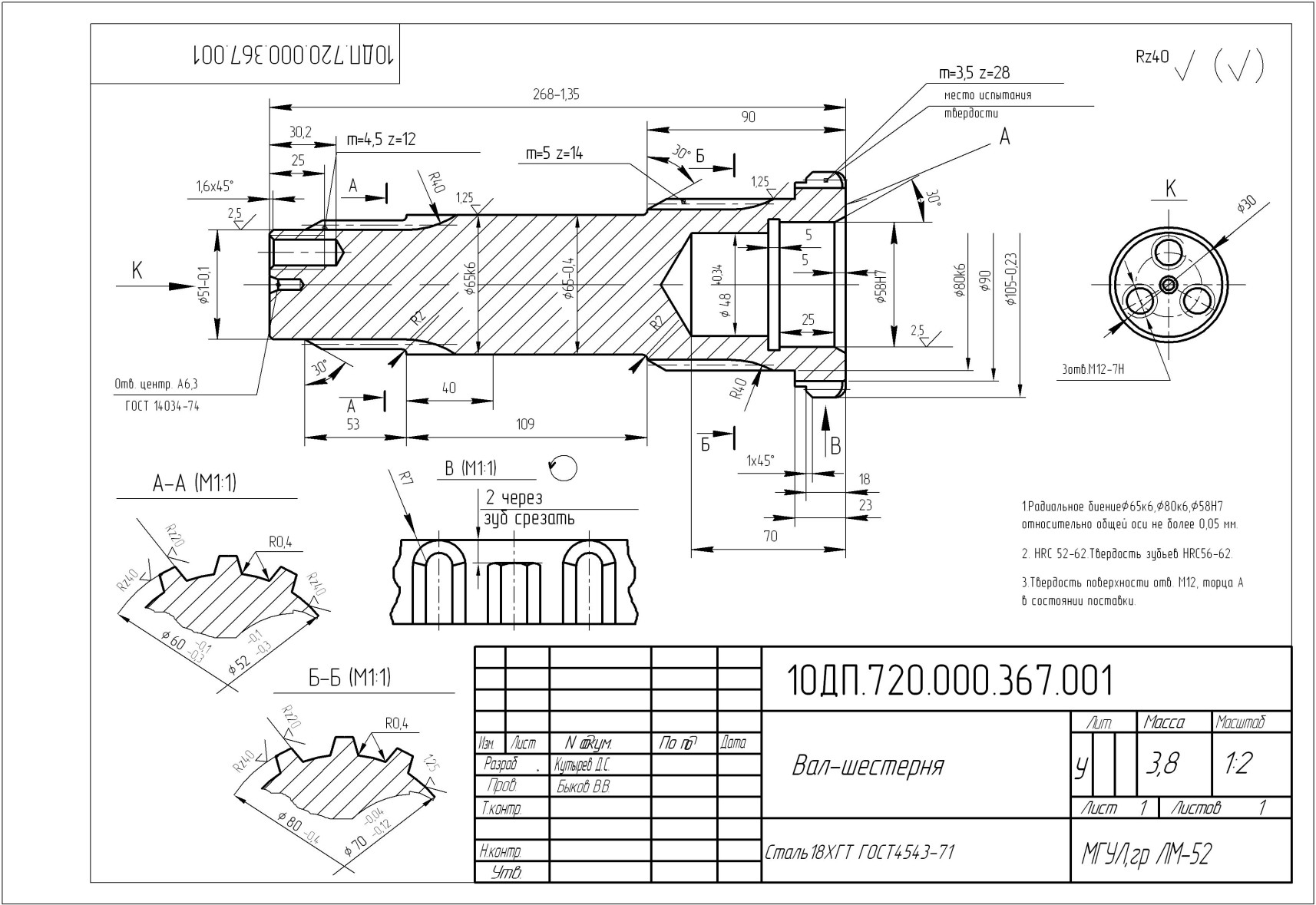 Рис. 2. Вал - шестерняДеталь вал-шестерня имеет зубчатый венец (m=3,5 мм; Z=28), на Ø 60 шлицы (m=4,5 мм; Z=12), на Ø 80 шлицы (m=5 мм; Z=14), которые соответствуют размерам, предусмотренные ГОСТ 6033–80.Технические требования:радиальное биение Ø 80 k6, Ø 58 Н7 относительно общей оси не более 0,05 мм; это обеспечивается обработкой с одной установочной базы, которой будут являться центровые отверстия;твердость поверхности детали HRCЭ 52–62 обеспечивается цементацией с последующей непрерывной закалкой в печи и закалкой зубчатых венцов ТВЧ до твердости HRCЭ 56–62;твердость поверхности торца А на диаметре 90 мм и трех отверстий    М 12 (вид К) в состоянии поставки обеспечивается построением технологического процесса обработки отверстий после цементации перед закалкой, оставлением припуска на глубину   цементации (1,8…2,4 мм) на диаметре 90 мм и последующего его снятия после цементации перед закалкой;шероховатость поверхностей: наименьшая Ra=1,25 на Ø 80k6 и Ø 65k6 обеспечивается после закалки – только наружным круглым шлифованием (HRCэ >40); шероховатость Ra=2,5 на Ø 51 и Ø 58 Н7 обеспечивается шлифованием; внутренний диаметр шлицевой поверхности (сечение Б-Б – Ø 70) с параметрами шероховатости Ra=1,25 обеспечивается шлифованием.Деталь имеет две шлицевые поверхности (m = 4,5; z = 12 и m = 5; z = 14) и зубчатый венец (m = 3,5; z = 28) срезанными через один зуб   и зубозакруглением R7 (вид В). Шлицевые поверхности могут быть обработаны дисковыми модульными или червячными фрезами диаметром не более 80 мм (R 40 max).Центральное отверстие ступенчатое: отверстие Ø 48 х 40 и   Ø   58Н7 х 25 мм; для выхода инструмента (шлифовального круга) предусмотрена канавка b=5. Механическая обработка ее затруднительна, так как эта поверхность расположена внутри детали и, следовательно, нет свободного доступа и выхода инструмента. Остальные обрабатываемые поверхности с точки зрения точности и шероховатости не представляют значительных технологических трудностей, имеют хорошие базовые поверхности для первоначальных операций и довольно просты по конструкции. Поверхности вращения могут быть обработаны на многорезцовых или револьверных станках.Типовой технологический процесс изготовления деталей класса валов с фланцами рекомендует следующий маршрут обработки: вначале обрабатывают поверхности принятые за установочные базы – обработка отверстия и фаски с углом 30о, зацентровка второго торца. Токарная (черновая и чистовая) обработка за два установа в центрах. Сверление отверстия и нарезание резьбы. Шлице- и зубообработка. Химико-термическая обработка. Шлифование и окончательная обработка шлицев и зубьев.Выбор заготовок и способов их изготовленияСпособ получения заготовок деталей машин определяется назначением и конструкцией детали, еѐ материалом, техническими требованиями, объемом выпуска продукции и типом производства, а также экономичностью изготовления [3, 5, 12, 29].При выборе заготовки необходимо решать следующие задачи:установить способ получения заготовки;рассчитать припуски на обработку каждой поверхности;рассчитать размеры и указать допуски на заготовку;разработать чертеж заготовки.Выбор заготовки можно достаточно достоверно оценить по:коэффициенту использования материала, как отношение массы детали к массе заготовки (K=GД/GЗ). При этом учитываются следующие рекомендации: в массовом производстве К ≥ 0,85; в серийном производстве К ≥ 0,5 – 0,6;минимальному значению приведенных затрат на изготовление детали по следующей формуле:где GЗ – масса заготовки, кг;З  Gз  Цз  Gо  Цо(1)ЦЗ – цена заготовки, руб./кг, определяется по прейскурантам [17, 18, 19, 20, 21] с учетом индекса цен [27].В учебных целях при курсовом проектировании можно принять на 01.01.05 индекс цен на прокат 68,5 [27, табл. 23.21];GО – масса реализуемых отходов, образующихся при механической обработке (стружка), кг, определяется как разность между массами заготовки и деталиGО = GЗ – GД;	(2)Цо– цена реализуемых отходов, руб./кг, определяется по прейскуранту [21, 22] с учетом индекса цен [27];В учебных целях при курсовом проектировании можно принять:если деталь изготавливается литьем, то стоимость одной тонны стальной отливки равна 25560, а чугунной 27530 руб.;если деталь изготавливается из штампованной заготовки, то стоимость одной тонны поковки принимается: для поковок, получаемых на штамповочном молоте или механическом прессе, 20280 руб.; для поковок, получаемых на горизонтально-ковочной машине, 16370 руб.;заготовительные цены за одну тонну стружки, руб. (табл. 6)Таблица 6Заготовительные цены на одну тонну стружки черных и цветных металловЕсли сопоставляемые варианты по технологической себестоимости оказываются равноценными, то предпочтение следует отдать варианту, имеющему более высокие основные показатели (коэффициент использования металла; трудоемкость изготовления заготовки; коэффициент использования оборудования и производственных площадей) [14, 30].Выбор способа получения заготовокФакторы, влияющие на выбор вида и способа получения заготовокВыбрать заготовку – значить установить способ ее получения, рассчитать размеры, назначить припуски на обработку каждой поверхности и указать допуски на неточность изготовления.На выбор способа получения заготовок влияют следующие факторы:технологическая характеристика материала, его свойства, определяющие возможность применения литья, пластической деформации, порошковой металлургии, сварки;конструктивная форма поверхностей и размеры детали, ее масса;наличие технологического оборудования, технические возможности заготовительных цехов предприятия или возможность получения прогрессивных заготовок от специализированных предприятий;социальные условия, т.е. безопасность работы, экологические факторы;суммарная себестоимость изготовления заготовки, изготовления из нее детали, сборки, транспортировки и эксплуатации изделия.Методы и способы получения заготовокОсновными видами заготовок в зависимости от назначения деталей являются:отливки из черных и цветных металлов;кованные и штампованные заготовки;заготовки, штампованные из листового проката;заготовки из сортового и профильного проката;заготовки, получаемые комбинированными способами;заготовки, получаемые специальными способами;заготовки из неметаллических материалов.Получение заготовок литьем. Литье является одним из наиболее распространенных методов формообразования. По сравнению с другими способами получения литых заготовок обладает рядом преимуществ:высокие коэффициенты использования металла и весовой точности;практически неограниченные габариты и масса отливок;возможность использования сплавов, не поддающихся пластическому деформированию.Приблизительное соотношение материалов, применяемых для литья составляет:чугун - 80%;сталь - 15%;цветные сплавы - 5 %.Для изготовления отливок из чугуна предусмотрены следующие марки чугунов: серый чугун (ГОСТ 1412–85): СЧ 10; СЧ 15; СЧ 18; СЧ 20; СЧ 21; СЧ 24; СЧ 25;СЧ 28; СЧ 30; СЧ35;ковкий чугун (ГОСТ 1215–79): КЧ 30–6; КЧ 33–8; КЧ 35–10; КЧ 37–12; КЧ 45–7;КЧ 50–5; КЧ 55–4; КЧ 60–3; КЧ 65–3; КЧ70–2; КЧ80–1,5;высокопрочный чугун (ГОСТ 7293–85) ВЧ 45; ВЧ 50; ВЧ 60; ВЧ 40; ВЧ 35;ВЧ 60; ВЧ 70; ВЧ 80; ВЧ 100;антифрикционный чугун (ГОСТ 1585–85) АЧС–1; АЧС–2; АЧС–3; АЧС–4; АЧС–5; АЧС–6; АЧВ–1; АЧВ–2; АЧК–1; АЧК–2.Для изготовления отливок из стали, предусмотрены следующие марки сталей(ГОСТ 977–88):конструкционные нелегированные: 15Л; 20Л; 25Л; 30Л; 35Л; 40Л; 45Л; 50Л. конструкционные легированные: 20ГЛ; 35ГЛ; 20ГСЛ; 30ГСЛ; 20ФЛ; 20Г1ФЛ;30ХГСФЛ; 45ФЛ; 32Х06Л; 40ХЛ; 20ХМЛ; 20ХМФЛ; 35ХМЛ; 30ХНМЛ; 35ХГСЛ;35НГМЛ; 20ДХЛлегированные со специальными свойствами: 20Х13Л; 15Х13Л; 15Х25ТЛ; 20Х5МЛ; 20Х8ВЛ.Для изготовления отливок из цветных металлов предусмотрены следующиемарки:алюминиевые литейные сплавы: АЛ1; АЛ2; АЛ3;	АЛ3В; АЛ4; АЛ4В; АЛ5;АЛ6; Л7; АЛ7В; АЛ8; АЛ9; АЛ9В; АЛ10; АЛ10В; АЛ11; АЛ12; АЛ13;	АЛ15В; АЛ16В; АЛ17В; АЛ18Вмагниевые литейные: Мл1; Мл2; Мл3; Мл4; Мл5; Мл6медно-цинковые сплавы (латуни) ЛА67-2,5; ЛАЖМц66-6-3-2; ЛАЖ60-1-1Л; ЛК80–3Л; ЛКС80-3-3; ЛМцС58-2-2; ЛМцОС58-2-22; ЛМцЖ55-3-1; ЛМцЖ52-4-1;ЛС59-1Лбронзы:	Бр.ОЦСН	3-7-5-1;	Бр.ОЦС	3-12-5;	Бр.ОЦС	5-5-5;	Бр.ОЦС	6-6-3;Бр.ОЦС 4-4-17; Бр.ОЦС 3,5-6-5Отливки из черных и цветных металлов можно получить в песчаных, оболочковых и металлических формах, центробежным литьем, по выплавляемым и выжигаемым моделям и литьем под давлением. Точность литых заготовок находится в пределах 12 – 19-го квалитетов точности по ГОСТ 25347–82 и зависит от способа литья, формы и размеров отливок.Способ получения заготовок литьем в песчано-глинистые формы вследствие своей универсальности применяется во всех типах производства. Этим способом производится около 80...85 % литых заготовок. Могут быть получены самые сложные отливки, практически неограниченных размеров. Отливки имеют равномерную структуру и характеризуются хорошей обрабатываемостью резанием. Литейные уклоны составляют: 1…3° - для деревянных моделей, 1…2° - для металлических моделей при ручной формовке, при машинной – 0,5…1°. Минимальная толщина стенок отливки зависит от ее размеров и материала. Для чугунных отливок, имеющих габаритный размер до 250 мм, минимальная толщина стенок составляет 3…5 мм, а для стальных отливок – 5…8 мм.Способом литья в оболочковые литейные формы изготавливают сложные, повышенной точности заготовки из чугуна, стали и цветных металлов весом до 25…30 кг. Этот способ дает возможность получать стальные литые заготовки с толщиной стенок 3 – 5 мм и с литыми отверстиями диаметром до 8 мм и глубиной до 20 мм.Мелкие и средние заготовки в единичном и мелкосерийном производстве отливают в литейные формы, выполненные вручную в опоках по моделям и шаблонам.Машинную формовку применяют в серийном и массовом производстве. При отливке небольшой партии заготовок (50 – 100 шт.) используют деревянные модели, а при большей – металлические модели.К недостаткам этого способа относятся: большой расход металла и формовочных материалов, большие припуски на механическую обработку, большие производственные площади, большие капитальные затраты для создания нормальных условий труда, значительное количество брака.Литье в металлические литейные формы (кокиль) применяется для получения заготовок из черных и цветных металлов массой: чугунных от 10 г до 10 т, стальных от 0,5 кг до 4 т, из цветных металлов и сплавов – от 5 г до 500 кг.Этот вид литья отличается высокими механическими свойствами и равномерным мелкозернистым строением, а также большой точностью размеров и форм заготовки (12 – 15 квалитет); шероховатость поверхности их соответствует Ra=20…25 мкм. Часто получают отливки, не требующие дальнейшей очистки и обработки.Центробежное литье. Принцип получения этих заготовок состоит в том, что жидкий металл заливают в быстровращающуюся форму. Под действием центробежных сил металл отбрасывается к поверхности формы и затвердевает, принимая ее очертания. Полученные отливки обладают мелкозернистой структурой и повышенными механическими свойствами. Этим способом чаще всего изготавливают заготовки, имеющие форму тел вращения. Путем центробежного литья можноизготавливать биметаллические заготовки как заливкой жидкого металла на твердую поверхность, так и последовательной заливкой жидких металлов.Точность стальных и чугунных заготовок соответствует 11 – 14 квалитетам точности, шероховатость поверхности Ra=40…25 мкм. Формы изложницы, изготовленные из легированных сталей, позволяют получать до 2000 – 3000 отливок.Способом литья под давлением получают точные заготовки из цинковых, алюминиевых, магниевых и латунных сплавов. Последующая механическая обработка таких заготовок либо совершенно исключается, либо сводится к выполнению отделочных операций. Литье под давлением используется и для получения деталей сложной конфигурации из жаропрочных и нержавеющих сталей. Точность заготовок соответствует 8 – 12 квалитетам точности, шероховатость поверхности Ra=5,0…0,63. Так как стойкость форм для литья под давлением весьма высокая, этот способ целесообразно применять только в массовом и крупносерийном производстве.Способом литья по выплавляемым моделям (прецизионное, или точное) получают точные отливки сложной формы из труднообрабатываемых резанием материалов весом от 1 г до 500 кг, с толщиной стенок от 0,15 мм и длиною до 1 м и более. Минимально допустимый диаметр литого отверстия составляет 0,8 мм. Точность заготовок, полученных по выплавляемым моделям, соответствует 11 – 13 квалитетам, а шероховатость Ra=10…2,5 мкм. Этот способ целесообразно применять главным образом в условиях крупносерийного производства.Характеристики рассмотренных способов получения заготовок отливкой приведены в табл. 7.Получение заготовок давлением. К обработке металлов давлением относят: прокатку, прессование, волочение, свободную ковку, горячую и холодную объемную штамповку, листовую штамповку. Прокатку, прессование и волочение обычно осуществляют на металлургических заводах.Свободной ковкой на ковочных молотах и гидравлических ковочных прессах получают поковки различных форм и размеров в условиях единичного и мелкосерийного производства. Поковки обычно имеют большие припуски и приблизительную форму заготовки. В мелкосерийном производстве при изготовлении заготовок применяют подкладные штампы и кольца, позволяющие уменьшить припуски и приблизить форму заготовки к форме детали. Исходным материалом для фасонных поковок массой до 40 кг служит сортовой прокат, а массой до 300 кг – крупный прокат или обжатая болванка. Точность заготовок, полученных с помощью подкладных штампов, соответствует 3-ей группе точности по ГОСТ 7829–70, шероховатость поверхности Ra =40…12,5 мкм.Горячая объемная штамповка широко используется в серийном и крупносерийном производстве. Этим способом получают заготовки различных форм и размеров из сталей, цветных металлов и сплавов на молотах, прессах и других машинах. Горячую объемную штамповку выполняют в открытых и закрытых штампах.В закрытых штампах обычно штампуют детали, представляющие собой тела вращения: диски, шестерни и т. д. Чтобы получить более точные по размерам поковки, сразу же после обрезки заусенцев производится калибровка их на штамповочных молотках или на кривошипных прессах.Штамповкой на молотах и прессах в подкладных и молотовых штампах изготавливают заготовки простых форм и в небольших количествах. Точность Т4…Т5 классов по ГОСТ 7505–89, шероховатость поверхности Ra =12,5…3,2 мкм.34Таблица 7Характеристика литых заготовок35Штамповкой на горизонтально-ковочных машинах (ГКМ) получают поковки высадкой из прутка, труб диаметром от 20 до 270 мм и длиной от 3,5 до 4 м, а также из черных исходных материалов. На ГКМ обычно штампуют заготовки для стержней со всевозможными головками и утолщениями, а также для простых и сложных колец.Этот способ характеризуется высокой производительностью, экономией металла и повышенной точностью получаемых заготовок от Т4…Т5 классов точности по ГОСТ 7505–89 до 8 – 9 квалитетов по ГОСТ 25347–82.Холодной	объемной	штамповкой	(высадкой,	осадкой,	выдавливанием, калибровкой, чеканкой, выдавливанием полостей) изготавливают  детали  диаметром 80 – 100 мм и длиной 100 – 200 мм Т3…Т4 классов точности по ГОСТ 7505–89 с шероховатостью   поверхности		Ra=12,5…3,2   мкм.	Объемная	штамповка осадкой позволяет выпускать мелкие детали: рычажки, защелки и т. д. Холодной высадкой на прессах-автоматах изготавливают крепежные детали, панели, толкатели, шарики и т. д. При получении заготовок холодной объемной штамповкой резко сокращается объем механической обработки и отходов металла в стружку.Характеристики	основных	рассмотренных	способов	получения	заготовок обработкой давлением приведены в табл. 8.Определение размеров и массы заготовокОпределение размеров заготовок связано с установлением предельных, промежуточных и исходных их размеров, припусков и допусков на обработку.Для расчета массы заготовки (детали) необходимо умножить ее объем на плотность материала, из которого изготовлена данная заготовка (деталь). Плотность основных материалов приведена в табл. 9. При расчете массы заготовки также учитывают припуски на механическую обработку. При определении массы заготовки (детали) сложной геометрической формы следует разделить ее на возможно более простые по форме элементы, удобные для расчета объема, а затем просуммировать найденные значения.Объем заготовок простейших профилей рассчитывают также по следующим формулам:круглое сечение V = 0,78 d2l; квадратное сечение V = а2l;квадратное сечение с закругленными углами V = (а2 - 0,86r2) l; прямоугольное сечение V = bal;шестигранное сечение V = 0,87 C2l; кольцевое сечение V = 0,78 D2dl3,где V – объем; d – диаметр круглого сечения; l – длина; а – сторона квадрата или прямоугольника; b – сторона прямоугольника; r – радиус закругления; C – диаметр вписанного в шестигранник круга; D, d – диаметры внешней и внутренней окружностей кольцевого сечения.Порядок определения и назначения припусков и допусков на заготовкиСортовой прокатЗаготовки из проката применяют в тех случаях, когда конфигурация детали соответствует форме какого-либо проката сортового (круглого, шестигранного, квадратного, прямоугольного), горячекатаных бесшовных труб различных толщин и диаметров, а также профильного проката (угловая сталь, швеллеры и др.) (табл. 10–17).36Таблица 8Характеристика заготовок, полученных методами обработкой давлениемТаблица 9Плотность некоторых материаловТаблица 10Виды и области применения стального прокатаКруглая горячекатаная сталь бывает обычной (14 квалитет; выпускается диаметром от 5 до 250 мм) и повышенной точности (12 квалитет; выпускается диаметром от 5 до 150 мм). Выпускается также круглая сталь повышенной точности с улучшенной отделкой поверхности (серебрянка) (9 квалитет; выпускается диаметром от 0,2 мм до 25мм). В серийном производстве чаще всего детали типа «вал» изготавливают из круглого сортового стального проката. При этом для определения расчетного диаметра заготовки пользуются соотношением длины детали (L) к ее диаметру (D) (табл. 18). Диаметры заготовок для ступенчатых валов выбирают по наибольшему диаметру ступени.Сталь горячекатаная круглая обычной точности (из ГОСТ 2590–88)Таблица 11Сталь горячекатаная квадратная (из ГОСТ 2591–88)Таблица 12Сталь горячекатаная шестигранная (из ГОСТ 2879–88)Таблица 13Таблица 14Трубы стальные бесшовные холоднотянутые и холоднокатаные (из ГОСТ 8734–75)Таблица 15Трубы стальные бесшовные горячекатаные (из ГОСТ 8732–78)В соответствии с техническими условиями (ГОСТ 8731–74) трубы стальные бесшовные горячекатаные изготавливаются из углеродистой и легированной стали следующих марок:Углеродистые:по ГОСТ 380–94: Ст0; Ст1; Ст2; Ст3; Ст4; Ст5; Ст6.по ГОСТ 1050–88: Сталь 10; 15; 20; 25; 30; 35; 40; 45; 50; 55; 60.легированные:по ГОСТ 4543–71: 15Г; 20Г; 25Г; 30Г; 35Г; 40Г; 45Г; 50Г; 60Г; 70Г; 10Г2; 30Г2; 35Г2; 40Г2; 45Г2; 50Г2; 47ГТ; 35СГ; 36Г2С; 15Х; 20Х; 30Х; 35Х; 38ХА; 40Х; 45Х; 50Х;38ХЮ; 33ХС; 38ХС; 40ХС; 15ХФ; 40ХФА; 50ХФА; 20ХГС; 25ХГС; 30ХГС; 35ХГСА;18ХГТ; 30ХГТ; 35ХГТ; 40ХГТ; 20ХН; 40ХН; 45ХН; 50ХН; 13Н2ХА; 12ХН2; 12ХН3А;20ХН3А; 30ХН3А; 18ХГН; 30ХГНА; 38ХГН; 40ХМА; 40ХНВА; 38ХМЮА; 12ХМ;15ХМ; 30ХМ; 35ХМ; 35ХВ; 12ХМФ; 25Х2МФА; 38ХВФЮ; 16М; 15ХР; 35ХРА; 40ХР;20ХГР; 40ХГР.Таблица 16Трубы стальные электросварные холоднодеформируемые для карданных валов(из ГОСТ 5005–82)В соответствии с техническими условиями (ГОСТ 8731–74) трубы стальные электросварные холоднодеформируемые для карданных валов изготавливаются из углеродистой и легированной стали следующих марок:Сталь 10; 15; 20; 25; 30; 35; 40; 45; 50; 55; 60; 15Г; 20Г; 30Г; 40Г; 50Г; 10Г2; 15Г2; 20Г2; 30Г2; 35Г2; 40Г2; 45Г2; 50Г2Сталь 35СГ; 36Г2С; 15Х; 20Х; 30Х; 35Х; 38ХА; 40Х; 45Х; 50Х; 38ХЮ; 33ХС; 38ХС; 40ХС; 15ХФ; 20ХФ; 40ХФА; 50ХФА; 20ХГС; 25ХГС; 30ХГС; 35ХГСА; 18ХГТ;30ХГТ; 35ХГТ; 40ХГТ; 20ХН; 40ХН; 45ХН; 50ХН; 13Н2ХА; 12ХН2; 12ХН3А;20ХН3А; 30ХН3А; 18ХГН; 30ХГНА; 38ХГН; 40ХМА; 40ХНВА; 38ХМЮА; 12ХМ;15ХМ; 30ХМ.Таблица 17Сталь прокатная толстолистовая (из ГОСТ 19903–74)Таблица 18Выбор диаметра заготовки для деталей, изготавливаемых из круглого сортового проката по ГОСТ 2590–88 (размеры, мм)Предварительная обработка проката состоит в правке и разрезания на штучные заготовки (табл. 19 – 20).Таблица 19Резка проката(Лист тонко и толстолистовой, полоса, лента)Таблица 20Резка проката(Круг, квадрат, шестигранник, труба)43Отливки из металлов и сплавов(из ГОСТ 26645–85)Припуски и допускаемые отклонения на литые заготовки, припуски на механическую обработку отливок из чугуна, стали, цветных металлов и сплавов, а также допускаемые отклонения от номинальных   размеров   устанавливают   по ГОСТ 26645–85 (табл. 21 – 23).Согласно ГОСТ 26645–85 точность отливки характеризуется четырьмя показателями:классом размерной точности (22 класса);степенью коробления (11 степеней);степенью точности поверхностей (22 степени);классом точности массы (22 класса). и 18 рядами припусков отливок.Обязательному применению подлежат классы размерной точности и точности массы отливок (табл. 21).Таблица 21Классы точности размеров и масс и ряды припусков на механическую обработку отливок для различных способов литья(из ГОСТ 26645–85)Примечание. 1. В числителе указаны классы точности размеров и масс, в знаменателе – ряды припусков. Меньшие их значения относятся к простым отливкам и условиям массового производства; большие значения – к сложным, мелкосерийного и индивидуально изготовленным отливкам; средние – к отливкам средней сложности и условиям серийного производства.2. Классы точности масс следует принимать соответствующими классам точности отливок.45Таблица 22Допуски линейных размеров отливок, мм (из ГОСТ 26645–85)П р и м е ч а н и я :Классы точности размеров отливок – см. табл.21Допуски размеров элементов отливки, образованных двумя полуформами, перпендикулярными к плоскости разъема, следует устанавливать соответствующему классу точности размеров отливки. Допуски размеров элементов отливки, образованных одной частью формы или одним стержнем, устанавливают на 1 – 2 класса точнее.Допуски размеров элементов, образованных тремя частями формы и более, несколькими стержнями или подвижными элементами формы, а также толщины стенок, ребер и фланцев устанавливают на 1 – 2 класса грубее.Допуски размеров от предварительно обработанной поверхности, используемой в качестве базы, до литой поверхности следует устанавливать на 2 класса точнее.Допускается устанавливать симметричные и несимметричные предельные отклонения, при этом для охватывающих элементов (отверстие) поле допуска располагают «в плюс», а для охватываемых элементов (вал) – «в минус»; симметричные – для размеров всех остальных элементов отливок.Таблица 23Припуски на механическую обработку отливок, мм (из ГОСТ 26645–85)П р и м е ч а н и я :Для каждого интервала значений допусков размеров отливки в каждом ряду припусков предусмотрены два значения основного припуска.Меньшие значения припуска устанавливают при более грубых квалитетах точности обработки деталей, большие значения припуска устанавливают при более точных квалитетах согласно следующим данным:З. При более высоких требованиях к точности размеров обрабатываемых деталей допускается увеличение основного припуска до ближайшего большего значения из того же ряда.Пример. Определение основных параметров литой заготовки (рис. 3). Необходимые исходные данные:Технологический процесс получения отливки.Материал (тип сплава).Наибольший габаритный размер отливки.Тип производства.Группа сложности отливки.Технологический процесс – литье в песчано-глинистые сырые формы из смесей с влажностью от 2,8 до 3,5 % и прочностью от 120 до 160 кПа со средним уровнем уплотнения до твердости не ниже 80 единиц.Материал – сталь 20Х13Л.Наибольший габаритный размер отливки – 360 мм.Тип производства – серийное.Группа сложности отливки – средняя.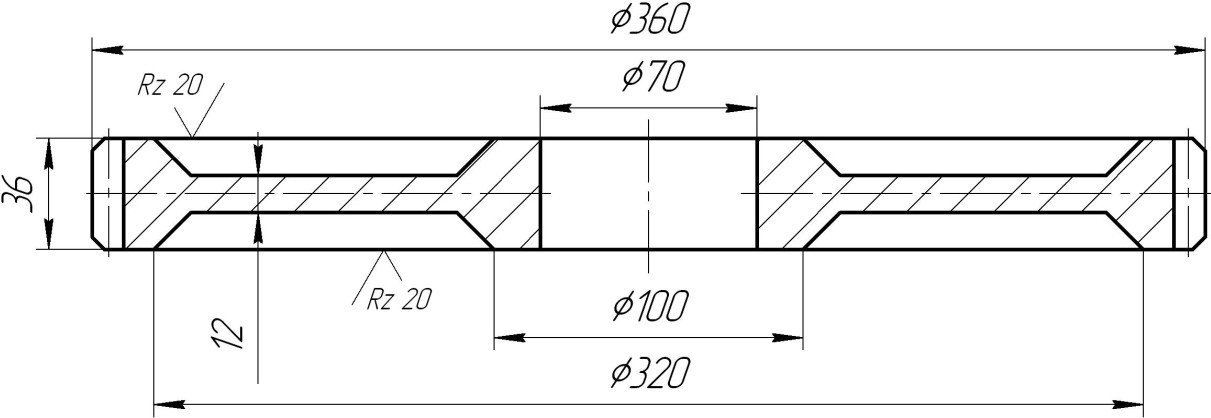 Рис. 3. Эскиз детали для определения основных параметров литой заготовки.Алгоритм определения припусков и допусков на размеры отливкиВ соответствии с исходными данными по табл. 21 определяем класс точности размеров и ряды припусков на механическую обработку отливки.Класс точности 7 – 13 т; ряд припусков 2 – 5. В соответствии с примечаниями к табл. 21 принимаем 10 класс точности отливки.По таблице 22 определяем допуски линейных размеров отливки –10 класс точности:Ǿ 360 – 4,0 мм; Ǿ 320 – 4,0 мм; Ǿ 100 – 3,2 мм; Ǿ 70 – 2,8 мм;Высота детали 36 мм – допуск равен для 10 класса точности 2,2 мм.По табл. 2 для размеров устанавливаем припуски исходя их ряда припусков 4 (2 – 5 ряд припусков по табл. 21, среднее значение 3,5; принимаем 4).Ǿ 360 – 6,5 мм (допуск 4,0 мм; Ǿ 320 – 6,5 мм; Ǿ 100 – 5,0 мм; Ǿ 70 – 5,0 мм;Высота детали 36 мм – 4,6 мм.Допуск на отливку устанавливаем симметричными предельными отклонениями: ± 2,0 мм; ± 1,6 мм; ± 1,4 мм; ±1,1 мм.Рассчитываем номинальные размеры отливки:Ǿ 360 + 6,5 + 2 = 368,5 мм; Ǿ 320 + 6,5 + 2 = 328,5 мм;Ǿ 100 + 5,0 + 1,6 = 106,5 мм; Ǿ 70 - 5,0 - 1,4 = 63,6мм;36 + 4,6 + 1,1 = 41,7 мм.Размеры, проставляемые на чертеже отливки:Ǿ 368,5 ±2,0; Ǿ 328,5 ±2,0; Ǿ 106,5 ±1,6; Ǿ 63,6 ±1,4; 41,7 ±1,1По данным табл. 7 назначаем шероховатость поверхности Ra = 20…80 мкм. Используя известное соотношение между параметрами шероховатости Ra и Rz, что в пределах (80 > Ra > 2,5), Rz = 4 Ra, имеем Rz = 80…320 мкм. Принимаем среднее значение Rz = 200 мкм.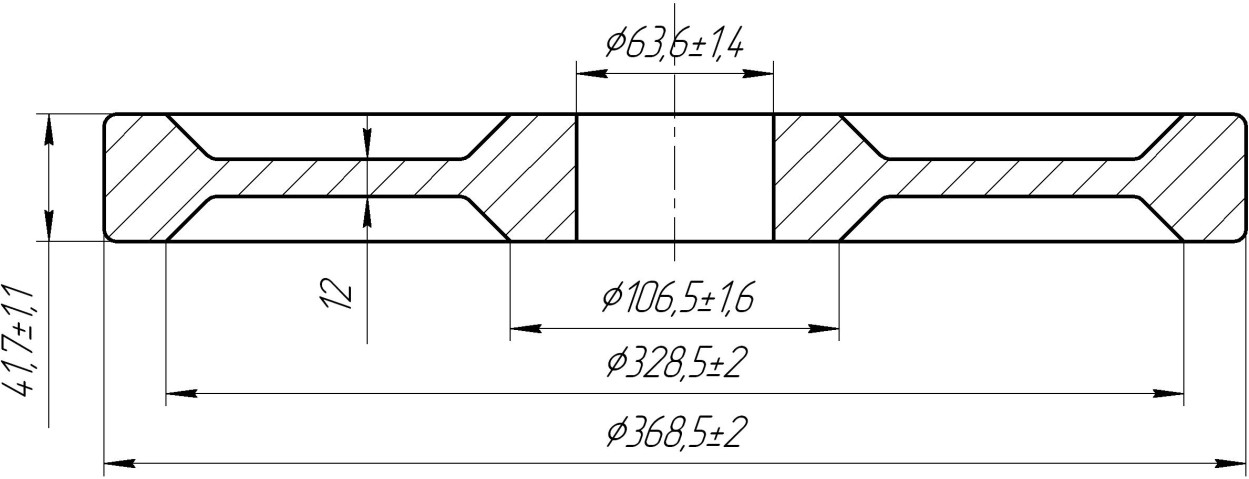 Рис. 4. Эскиз отливки (эскиз детали см. рис. 3).Поковки стальные штампованные(из ГОСТ 7505–89)Для определения и назначения припусков и допусков на поковку определяют исходный индекс поковки. Исходный индекс поковки – условный показатель, учитывающий в обобщенном виде сумму конструктивных характеристик (класс точности, группу стали), степень сложности (конфигурацию поверхности разъема) и массу поковки (табл. 24 – 28).Таблица 24Конструктивные характеристики поковкиРасчетная масса поковки определяется как масса подвергаемых деформации ее частей.Расчетная масса поковки определяется исходя из номинальных размеров детали:МР.П. = МД · КР ,где МР.П. – расчетная масса поковки, кг;МД – масса детали, кг;КР – расчетный коэффициент (табл. 26)Таблица 25Выбор класса точности поковокТаблица 26Коэффициент КР для определения ориентировочной расчетной массы поковкиСтепень сложности является одной из конструктивных характеристик формы поковок, качественно оценивающей ее и используется при назначении припусков и допусков. Степень точности определяют путем вычисления отношения массы Gп (объема Vп) поковки к массе Gф (объему Vф) геометрической фигуры, в которую вписывается форма поковки. Геометрическая фигура может быть параллелепипедом, цилиндром с перпендикулярными к его оси торцам, шаром, прямой правильной призмой.При вычислении отношения степени сложности поковки Gп/Gф   принимают ту из геометрических фигур, масса (объем) которой наименьший. При определении размеров описывающей поковку геометрической формы допускается исходить из увеличения в 1,05 габаритных линейных размеров детали, определяющих положение ее обрабатываемых поверхностей.Степеням сложности поковок соответствуют следующие численные значения отношения Gп/Gф (табл. 27).Таблица 27Степени сложности поковокНапример, для фигуры поковки это цилиндр (рис. 5).  1	2 Рис. 5. Геометрическая форма поковки:1 – форма поковки; 2 – форма описанной фигурыАлгоритм определения припусков и допусков на размеры поковкиВ зависимости от исходных данных по табл. 24 определяется группа стали.В зависимости от технологического оборудования по табл. 25 выбирается класс точности поковки.Определяется степень сложности поковки (табл. 27).По табл. 28 определяется исходный индекс поковки. Для определения исходного индекса (табл. 28) в графе «Масса поковки» находят соответствующую данной массе строку и, смещаясь по горизонтали вправо или по утолщенным линиям вправо вниз до пересечения с вертикальными линиями, соответствующими значениями группы стали М, степени сложности С, классу точности Т, устанавливают исходный индекс поковки (от 1 до 23).Например. 1). Поковка массой 2,2 кг, группа стали М1, степень сложности С1, класс точности Т2. Исходный индекс – 4.2). Поковка массой 2,2 кг, группа стали М2, степень сложности С2, класс точности Т2.Исходный индекс – 9.Припуск на механическую обработку поковок, в зависимости от исходного индекса определяется по табл. 29.Допуски и предельные отклонения линейных размеров поковок назначают в зависимости от исходного индекса и размеров поковок по табл. 30Пример расчета допусков и припусков на поковки (заготовки) и составление чертежа заготовкиИсходные данные. Изделие – цилиндрическая шестерня с наружным зубчатым венцом (рис. 6). Материал Сталь 45ХН2МФА ГОСТ 4543-71 (0,42–0,50 % С; 0,17–0,37 % Si; 0,5–0,8 % Mn; 0,8–1,1 % Cr; 1,3–1,8 % Ni; 0,2–0,3 % Мо;0,10–0,18 % V). Штамповочное оборудование – кривошипный пресс. Инструмент - открытый штамп из инструментальной стали марки 5ХНМ. Масса шестерни 1,83 кг.Определение расчетной массы поковки.МР.П. = 1,83  1,8 = 3,3 кг.   КР =1,8 (см. табл. 26)Класс точности – Т3 (см. табл. 25).Группа стали – М2 (см. табл. 24). Средняя массовая доля углерода в стали 45ХН2МФА 0,46 % С; суммарная массовая доля легирующих элементов – 3,81 % (0,27 % Si;  0,6 % Mn; 0,95 % Cr;  1,55 % Ni;  0,23 % Мо; 0,14 % V).5. Степень сложности – С1 (табл. 28).Массу геометрической фигуры, в которую вписывается форма поковки, определяем исходя из размеров описанного цилиндра с диаметром d = 128,7 1,05 = 134,2 и высотой h = 39  1,05 = 41. Масса описывающей фигуры (расчетная) – 4,55 кг;Gп/Gф = 3,3 / 4,55 = 0,72Исходный индекс – 10 (см. табл. 28)Для определения исходного индекса по табл. 25 в графе «Масса поковки»51Таблица 28Номограмма определения исходного индекса поковкинаходят соответствующую данной массе строку и, смещаясь по горизонтали вправо или по утолщенным наклонным линиям вправо вниз до пересечения с вертикальными линиями, соответствующим заданным значениям группы стали М, степени сложности С, класса точности Т, устанавливают исходный индекс (от 1 до 23).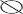 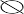 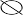 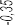 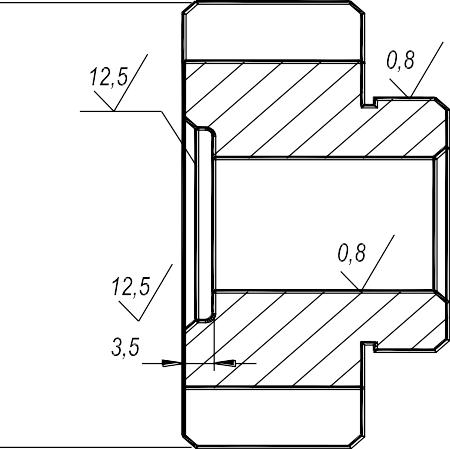 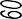 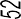 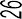 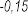 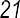 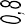 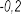 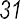 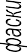 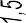 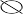 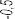 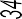 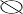 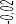 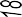 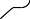 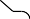 Рис. 6. Шестерня.Припуски на механическую обработку.Припуски на механическую обработку (табл. 29). Размер диаметра поковки 127,8 мм, шероховатость поверхности 6,3 мкм, припуск 1,6 мм (на сторону). Размер наружного диаметра с припуском на обработку составит величину 127,8 + 1,6  2 = 131 мм. Дополнительные припуски, учитывающие смещение поверхности разъема штампов– 0,3 мм. Размер наружного диаметра поковки 131 + 0,3  2 = 131,6 мм. Принимаем размер поковки 132 мм. Величина допуска на размер определяется в 2,0 мм (табл. 30) с предельными отклонениями + 1,3 мм и – 0,7 мм. Размер поковки, проставляемый на чертеже 1321,3  .Аналогично рассчитываются остальные размеры поковки шестерни:диаметр 36 и шероховатость поверхности 6,3;36 – (1,4 + 0,3) × 2 = 32,6; принимаем 32; размер на чертеже 320,5  ;толщина 39 и шероховатость поверхности 1,6;1,139 + (1,5 + 0,3) × 2 = 42,6; принимаем 42,5; размер на чертеже 42,50,5 ;толщина 28 и шероховатость поверхности 6,3;28 + (1,5 + 0,3) × 2 = 31,6; принимаем 31,5; размер на чертеже 31,50,5 . Чертеж заготовки.Чертеж заготовки (поковки) составляется по чертежу готовой детали. При этомследует учесть расположение волокон детали в зависимости от эксплуатационных требований, установить линию разъема штампа, назначить радиусы закруглений, наметки под прошивку.Разработка (составление) чертежа поковки начинается с того, что тонкими линиями наносят контур готовой детали (см. рис. 2), затем расчетные поковочные припуски на номинальные размеры детали. Получившийся контур обводят жирными линиями, проставляют номинальные размеры с допусками, радиусы закруглений, штамповочные уклоны, плоскость разъема.Для заготовки шестерни (поковки) (см. рис 6):штамповочный уклон:на наружные поверхности рекомендуется не более 50, принимается 50; на внутренние поверхности рекомендуется не более 70, принимается 70;радиус закругления наружных углов принимается 3,0 мм.На чертеже заготовки последовательно излагают требования к качеству поковки (коробление, непараллельность плоскостей, дефекты и их ограничения) термической обработке, марке материала размерам, предельным отклонениям, массе поковки.Чертеж заготовки шестерни (см. рис.6) приведен на рис. 7.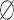 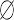 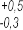 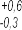 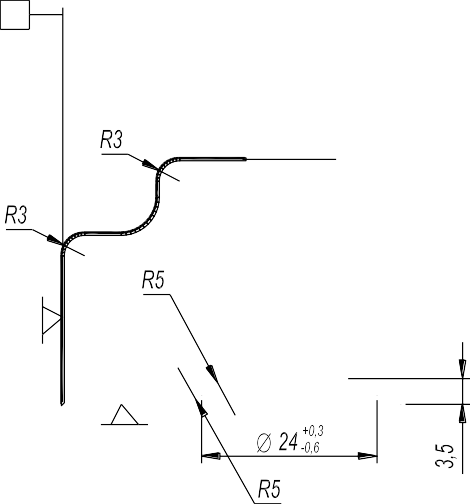 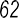 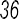 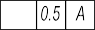 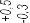 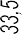 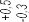 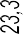 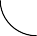 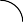 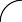 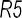 Рис. 7. Шестерня (Заготовка)Таблица 29Основные припуски на механическую обработку (на сторону), ммТаблица 30Допуски и допускаемые отклонения линейных размеров поковок, ммВнимание!В поковке выполняют сквозные отверстия при двухстороннем углублении, если диаметр отверстия не менее 30 мм, а толщина поковки в месте пробивки – не более диаметра пробиваемого отверстия.Впадины и углубления в поковке при диаметре отверстия не менее 30 мм выполняют глубиной до 0,8 их диаметра при изготовлении на молотах и до 3 – х диаметров при изготовлении на горизонтально-ковочных машинах (ГКМ).Примеры эскизов деталей и их заготовок, полученных штамповкой, приведены на рис. 8 – 17 (ГОСТ 7505–89):Рис. 8 и 9 деталь – шестерня привода (сталь 30ХМА, масса 0,39 кг);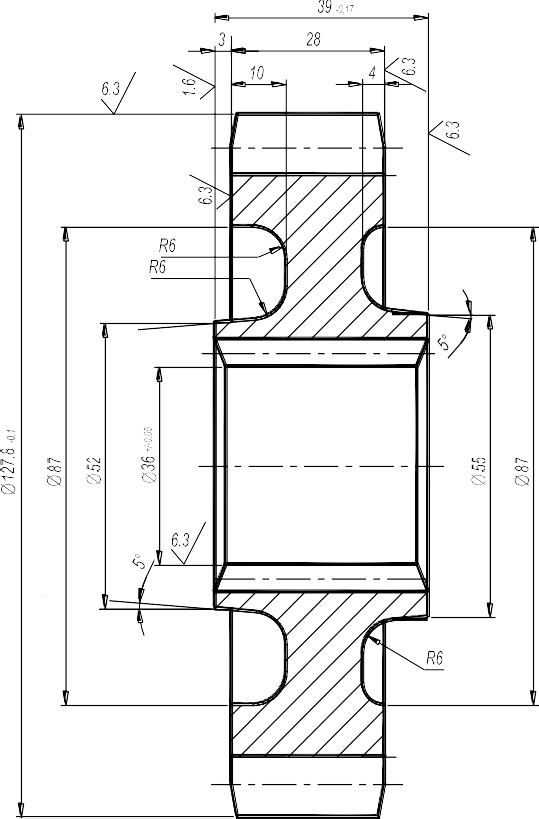 Рис. 8. Шестерня привода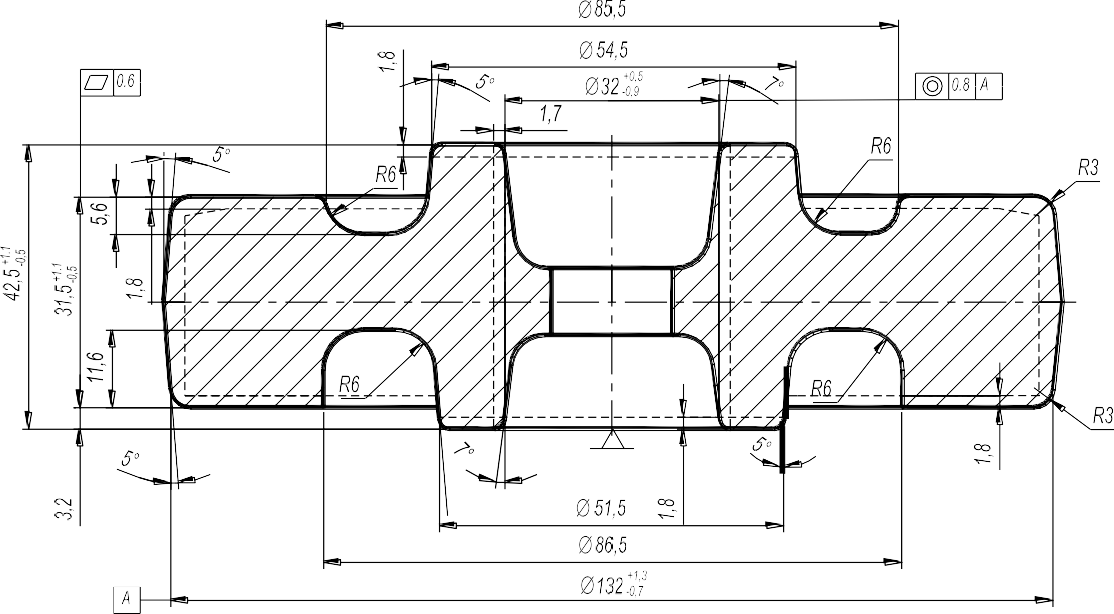 Рис. 9. Шестерня привода (Заготовка)Рис. 10 и 11 деталь – втулка (сталь 65, масса 5,4 кг);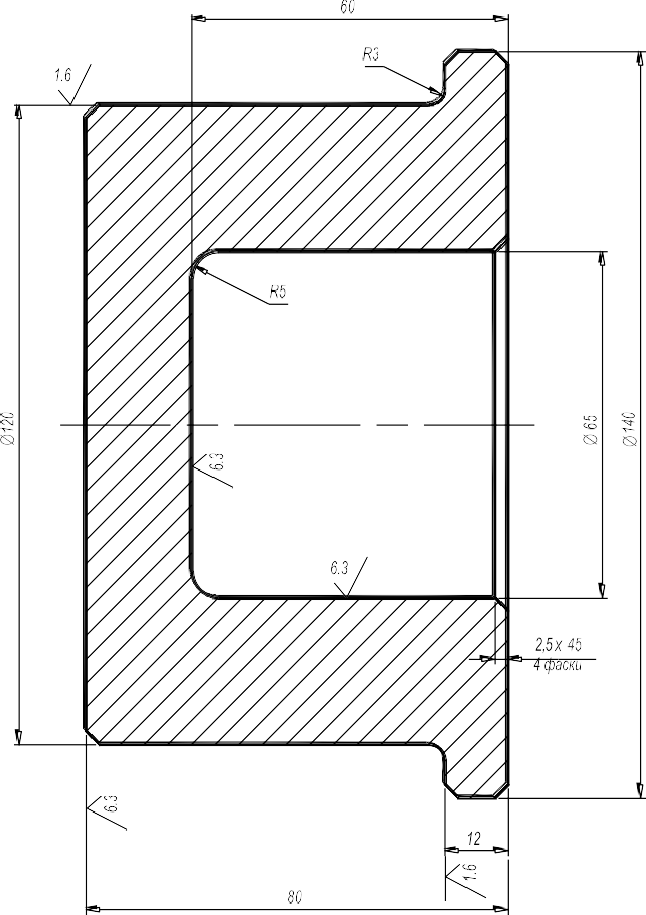 Рис. 10. Втулка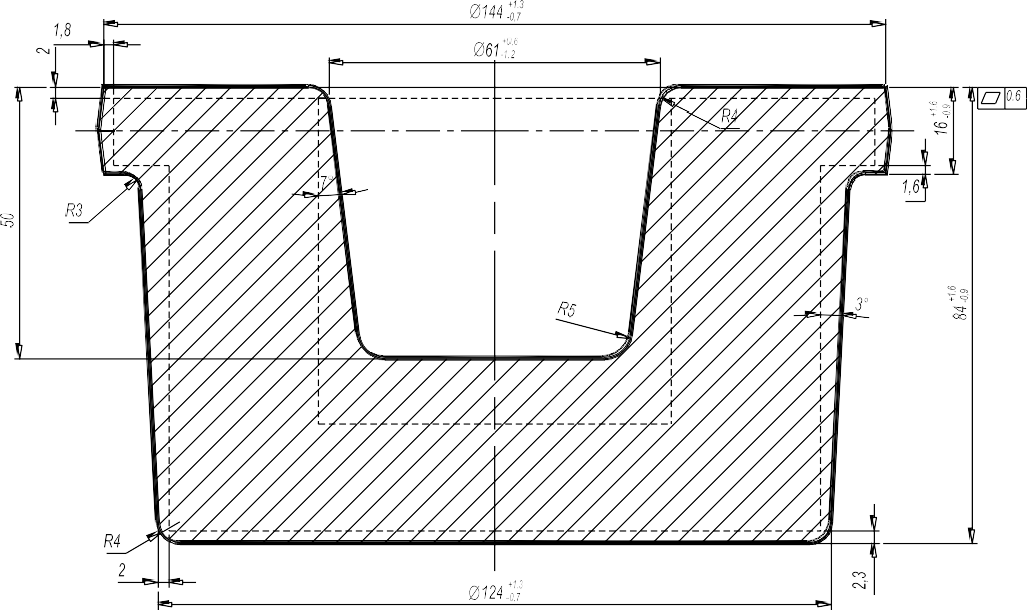 Рис. 11. Втулка (Заготовка)Рис. 12 и 13 деталь – звездочка привода (сталь 35, масса 2,05 кг)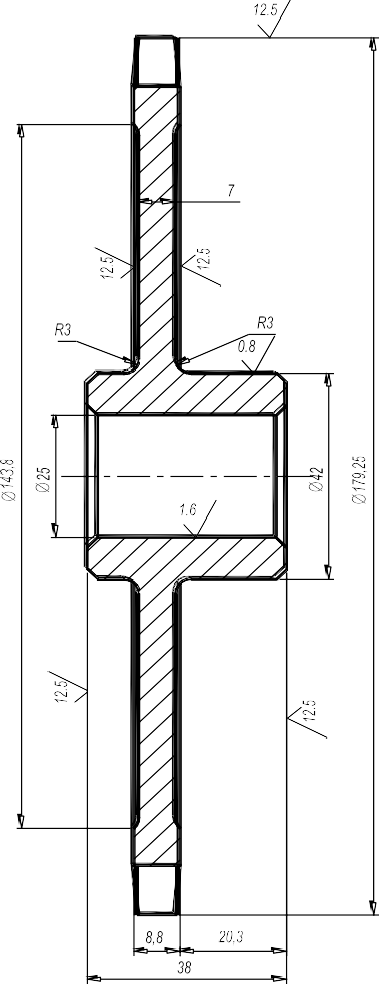 Рис. 12. Звездочка привода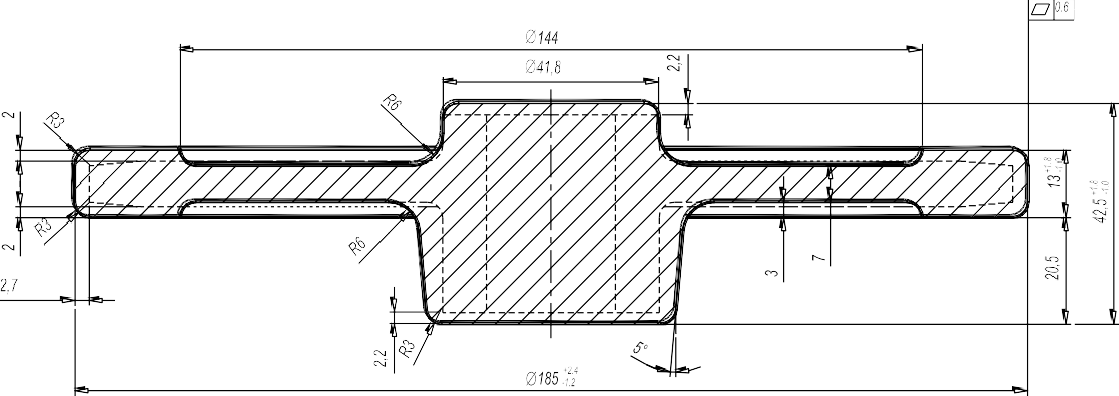 Рис. 13. Звездочка привода (Заготовка)Рис.14 и 15 деталь - полуось (сталь 45Г, масса 6,5 кг)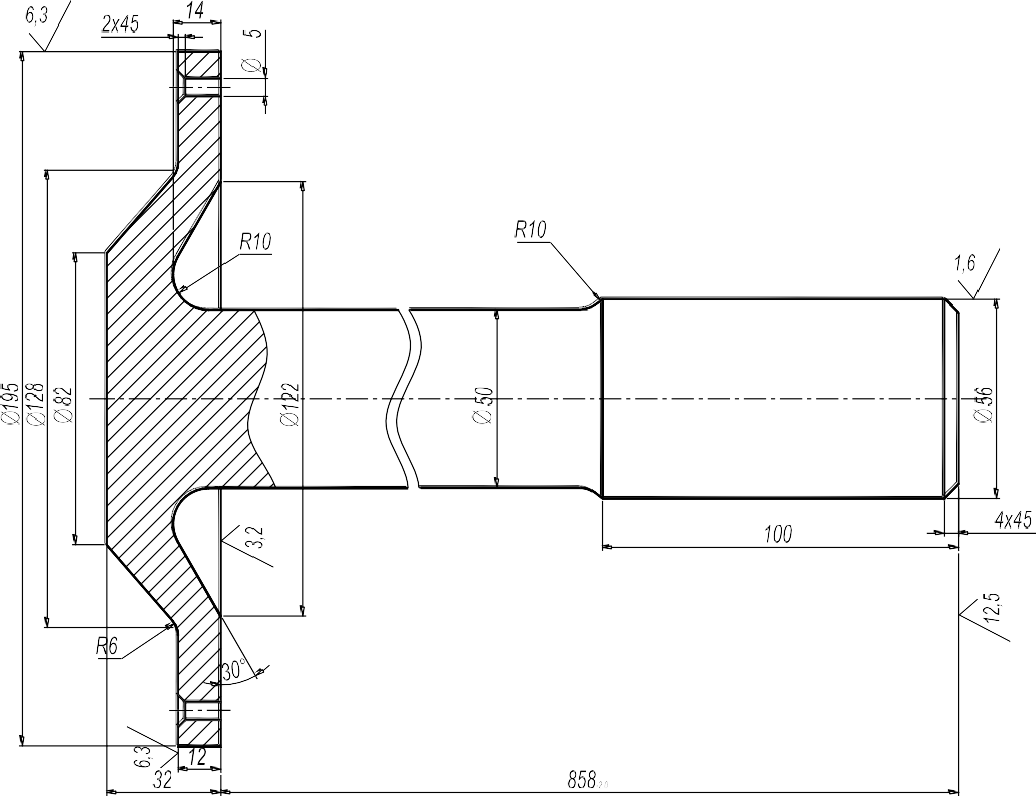 Рис. 14. Полуось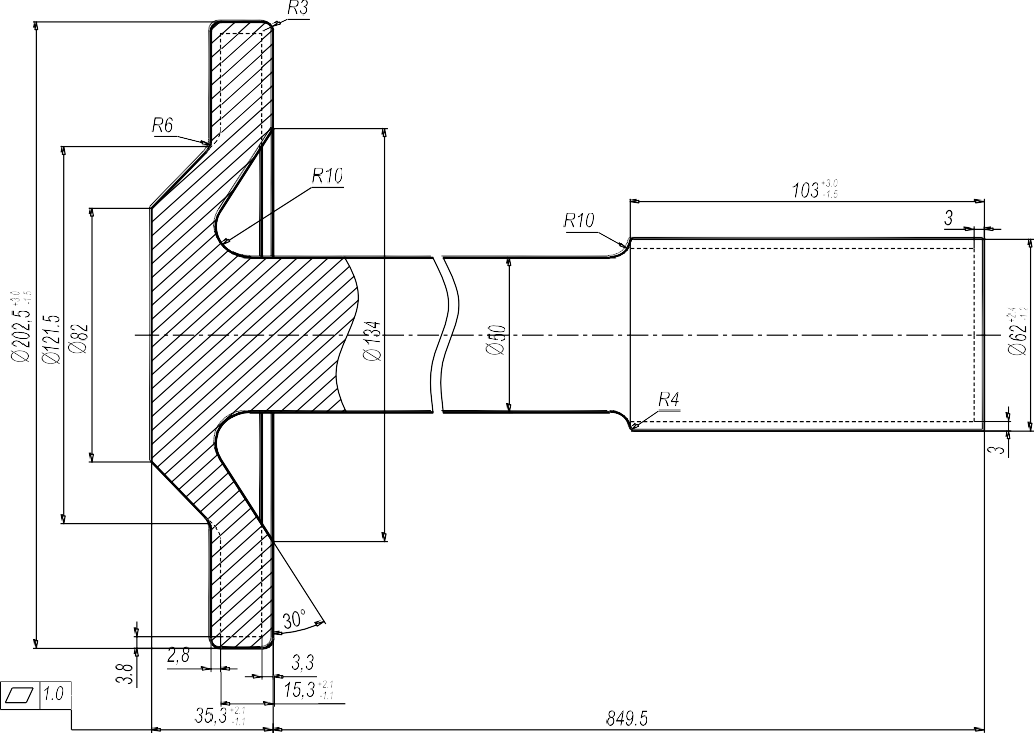 Рис. 15. Полуось (Заготовка)Рис. 16 и 17 деталь – первичный вал (сталь 15ХГН2ТА, масса 6,6 кг)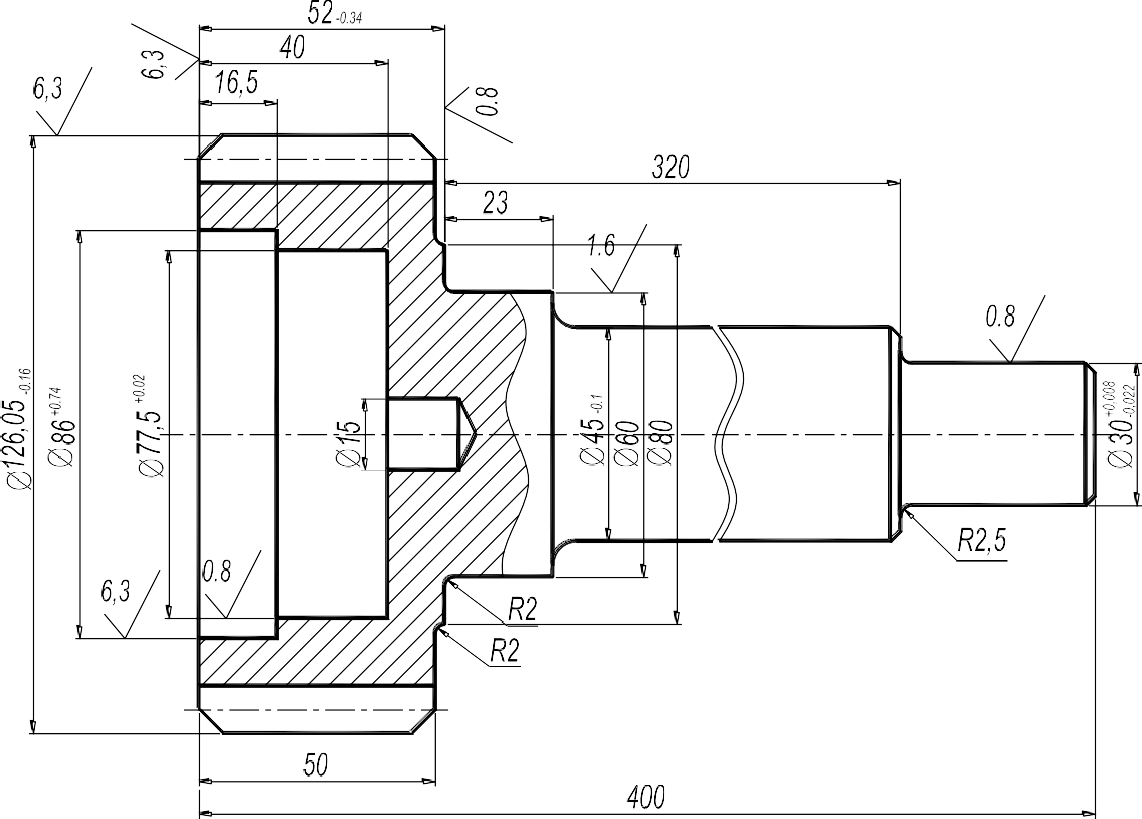 Рис. 16. Первичный вал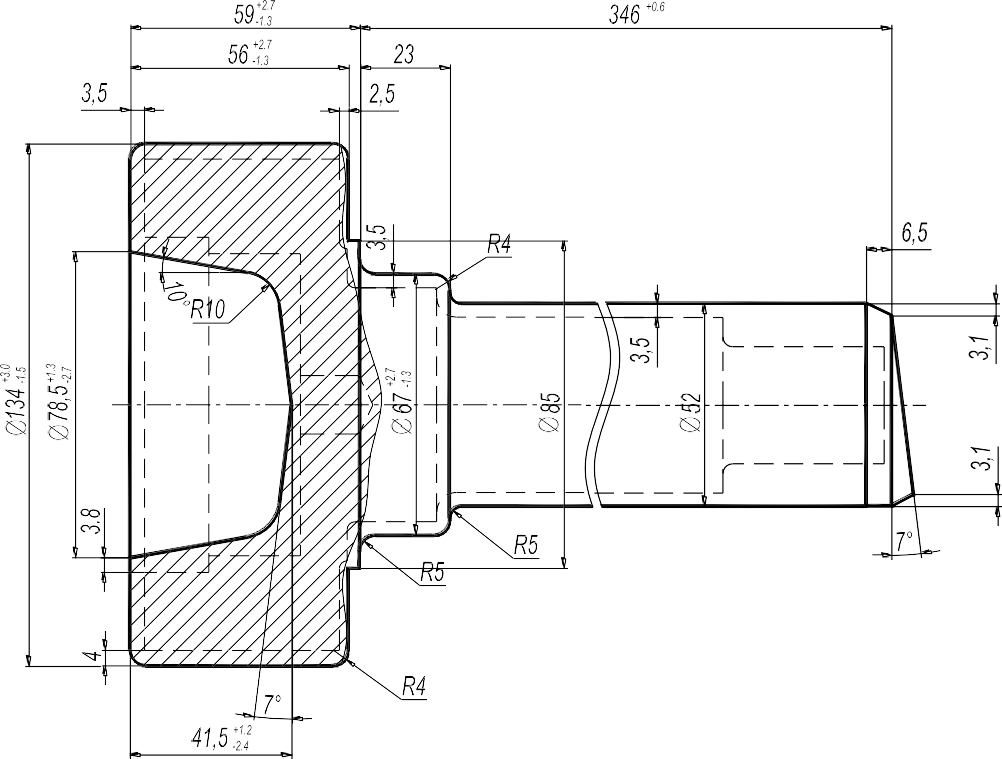 Рис. 17. Первичный вал (Заготовка)Поковки, изготавливаемые свободной ковкой на прессах(из ГОСТ 7062–90)Стандарт устанавливает припуски на механическую обработку и допуски на номинальные размеры поковок гладких и с уступами, круглого и прямоугольного сечения, дисков, колец, плит сплошных с отверстиями, муфт, раскатных колец и цилиндров с отверстиями.Так как припуски в соответствии с ГОСТ 7062–90 распространяются на детали с относительно большими номинальными размерами (L > 1,2 D; D ≥ 200 мм), которые в учебных целях не рассматриваются в индивидуальных заданиях студентов, поэтому ограничимся только ссылкой на данный ГОСТ.Поковки, изготавливаемые свободной ковкой на молотах(из ГОСТ 7829–70)Стандарт устанавливает припуски на механическую обработку резанием, допуски на номинальные размеры поковок для условий единичного и мелкосерийного производства (табл. 31 – 34).Таблица 31Припуски и допуски на поковки сплошные, круглого и прямоугольного сечения, гладкие, ммТаблица 32Припуски и предельные отклонения для гладких поковок круглого, квадратного и прямоугольного сечений, мм(из ГОСТ 7829–70)Примечания:Данные таблицы распространяются на детали с соотношением размеров L>1,5D для круглого сечения; L>1,5B и H ≤ B ≤ 1,5H – для квадратного и прямоугольного сечений.В случае обработки поверхности детали шероховатостью 6.3 мкм ниже допускается увеличение соответствующих табличных значений припусков, но не более чем 1 мм на сторону.Таблица 33Припуски и предельные отклонения для поковок типа дисков, цилиндров, втулок, брусков, кубиков, пластин сплошных и пластин с отверстиями, в мм(из ГОСТ 7829 – 70)Примечание:Данные таблицы распространяются на детали с соотношением размеров: H≤0.5D – для дисков; 0,5D≤H≤1.5D – для цилиндров; H≤B и B≤L≤1.5B – для брусков, кубиков, пластин; H≤0.5D, d≤0.5D – для дисков с отверстием; 0.5D≤H≤1.5D, d≤0.5D – для втулок; H≤B, B≤L≤1.5B, d≤0.5B – для брусков и пластин с отверстием.Таблица 34Припуски и предельные отклонения для поковок типа втулок с уступами, сплошных и отверстиями, изготавливаемых в подкладных кольцах, мм(из ГОСТ 7829 – 70)Выбор технологических баз и схем установки заготовокИсходными данными для выбора баз являются: чертеж детали со всеми необходимыми техническими требованиями; вид и точность заготовки; условия расположения и работы детали в машине.Правильный выбор технологических баз определяет точность линейных размеров и взаимное расположение обработанных поверхностей. Технологические базы делятся на черновые – необработанные поверхности и чистовые – обработанные поверхности.Черновые базы используются только для первой установки, чистовые – для последующих установов. Заготовку, как правило, не снимают со станка до тех пор, пока не подготовлена чистовая база для следующего установа. Технологические базы могут быть постоянными и повторно обрабатываемыми (например, шлифование или притирка центровых отверстий валов после термической обработки), а в отдельныхслучаях и неоднократно с целью обеспечения необходимого качества при выполнении точных размеров.Таблица 35Припуски и предельные отклонения для поковок типа раскатных колец, мм (из ГОСТ 7829–70)В основе выбора технологических баз лежит ряд правил [5, 28], [29, гл. 1].Правила выбора черновых баз.Требования к черновым базам:должны быть ровными и чистыми, надежно закреплять заготовку;иметь минимальный припуск на обработку, или вообще не подвергаться обработке;стабильно располагаться относительно других поверхностей и позволять подготовить чистовую базу для обработки других поверхностей.Необработанные (черновые) поверхности в качестве баз можно использовать только один раз и только на первой операции.В качестве технологических баз следует принимать наиболее точные поверхности достаточных размеров, с наименьшей шероховатостью, без прибылей, литников, окалины и других дефектов. Это обеспечивает большую точность базирования и закрепления.Если у заготовки обрабатываются не все поверхности, то за технологические базы рекомендуется принимать поверхности, которые вообще не обрабатываются.Если у заготовки обрабатываются все поверхности, то в качестве технологической базы целесообразно принимать поверхности с наименьшими припусками, что позволяет избежать появление «чернот».Черновая база выбирается с учетом обеспечения лучших условий обработки поверхностей, принимаемых в дальнейшем за чистовые базы.Правила выбора чистовых баз.Требования к чистовым базам:наибольшая точность размеров и геометрической формы,наименьшая шероховатость поверхности;наибольшая жесткость чтобы не деформироваться под действием сил зажима и резания и собственной массы заготовки;надежное и прочное закрепление заготовки и неизменность ее положения во время обработки.Принцип постоянства технологической базы. Наибольшая точность обработки достигается при использовании на всех операциях механической обработки одних и тех же базовых поверхностей. При вынужденной смене баз необходимо переходить от менее точной базы к более точной. При смене технологической базы необходимо составить размерную цепь, определить погрешность базирования и убедиться, что это не приведет к погрешности обработки.Принцип совмещения технологических баз. Согласно этому принципу в качестве технологических баз используются измерительные базы. При совмещении технологической и измерительной баз погрешность базирования равна нулю. При их несовпадении выбранная технологическая база может считаться приемлемой при условии, что погрешность базирования в сумме с погрешностью технологической системы не превышает допуск на размер, выдерживаемый на выполняемом технологическом переходе.Принцип кратчайшей размерной цепи. Согласно этому принципу в качестве технологической базы следует использовать те поверхности, которые связаны с обрабатываемой кратчайшей размерной связью.Принцип искусственных баз. Согласно этому принципу при отсутствии у заготовки надежных технологических баз, можно создавать искусственные базы, изменив при необходимости конструкцию заготовки (технологические и центровые отверстия, бобышки, приливы и др.).Принцип относительного расположения поверхностей. Для операций, на которых обеспечиваются требования по точности относительного взаимного расположения поверхностей, в качестве технологических баз выбираются поверхности, связанные с обрабатываемой требованиями по относительному расположению.Принцип простоты. Выбранные технологические базы должны обеспечивать простую и надежную конструкцию приспособления, удобство и быстроту установки и снятия обрабатываемой детали.Точность, форма и размеры технологической базы должны обеспечивать необходимую точность обрабатываемой поверхности.Поверхности, которые будут использованы в качестве технологической базы в дальнейшем, должны быть обработаны на первой операции, желательно за один установ детали.Базы, используемые на операциях окончательной обработки, должны иметьнаибольшую точность.В зависимости от сложности детали может быть несколько схем базирования, анализ которых необходимо производить на основе решения технологических размерных цепей.Для установки заготовок на металлорежущих станках применяют станочные приспособления, которые состоят из корпуса, опор, установочных элементов, зажимов и других деталей и элементов.Установочные элементы приспособлений выбирают в зависимости от формы обрабатываемой детали, обрабатываемой поверхности, а также принятого способа базирования. К установочным элементам относят точечные опоры различных типов, опорные пластины, призмы, втулки, цанги, пальцы, кулачки и т.д.Графическое обозначение опор, зажимов и установочных устройств при базировании регламентированы ГОСТ 3.1107–81, а также приведены в справочной литературе [14] и [29, табл. 19 – 21].Для базирования заготовки по плоскости чаще всего используют точечные опоры, которые являются стандартными деталями приспособления. Точечные опоры могут быть неподвижными, подвижными, плавающими и регулируемыми.При базировании по цилиндрическим поверхностям заготовки устанавливают в призмы, цанги (ГОСТ 2876–80, ГОСТ 2877–80) самоцентрирующие кулачковые патроны (ГОСТ 24351–80, ГОСТ 2675–80), а также мембранные патроны.При базировании по внутренним цилиндрическим поверхностям заготовки устанавливают в оправки различных типов: гладкие, цилиндрические, конические, кулачковые, разжимные, шлицевые, резьбовые и т.д.(ГОСТ 18437–73 - 18440–73), установочные пальцы, сухари и кулачки разжимных устройств.Для базирования цилиндрических заготовок по центровым гнездам и фаскам центровых отверстий используют центры: упорные (ГОСТ 13214–79, ГОСТ 2575–79, ГОСТ 2576–79, вращающиеся (ГОСТ 8742–75) и поводковые.Так как базирование заготовок осуществляется по нескольким поверхностям (комплекту технологических баз), часто в приспособлении используют несколько установочных элементов.Принятые схемы базирования, условные обозначения опор и зажимных устройств, указываемых на операционных эскизах технологических процессов на каждой операции, приведены в табл.36.Таблица 36Схемы базирования и установки заготовок в приспособлениях и на станках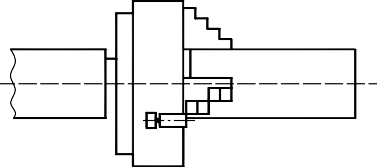 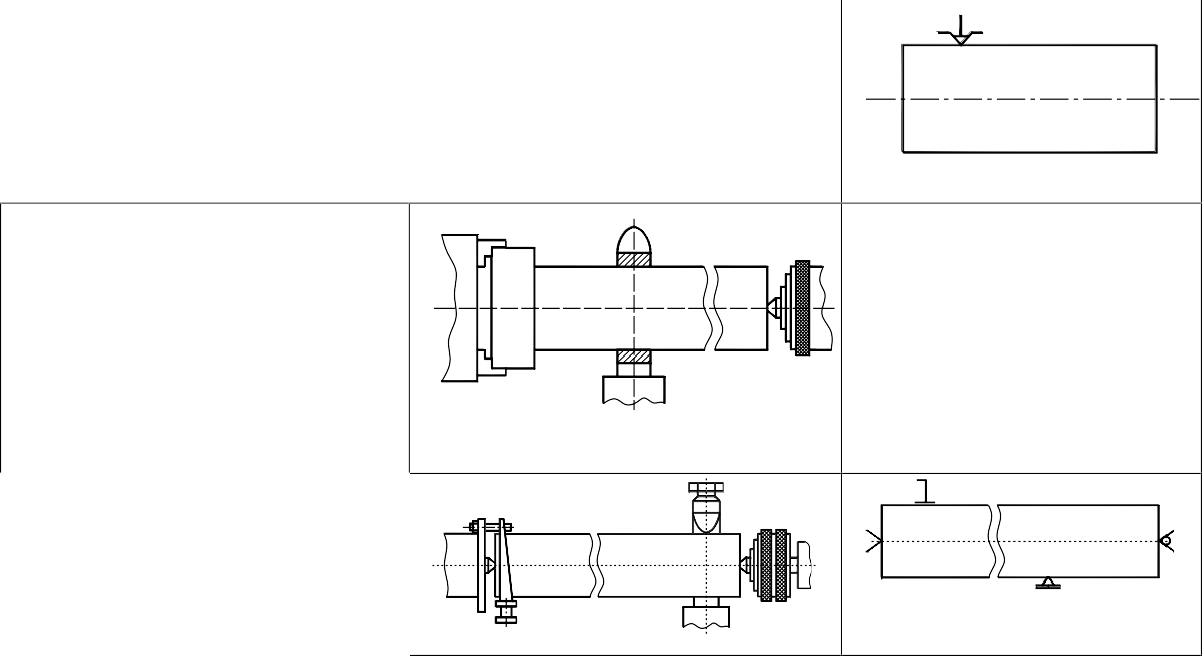 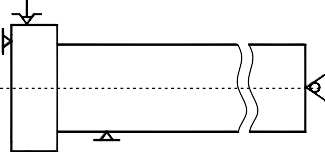 Продолжение табл. 361	2	3Установка заготовки в двух–трехкулачковом самоцентрирующем патроне с упором по торцуУстановка детали (втулка, диск, зубчатое колесо) на разжимной (цанговой) оправке или трехкулачковом патроне с упором по торцуa)	б)б)Ц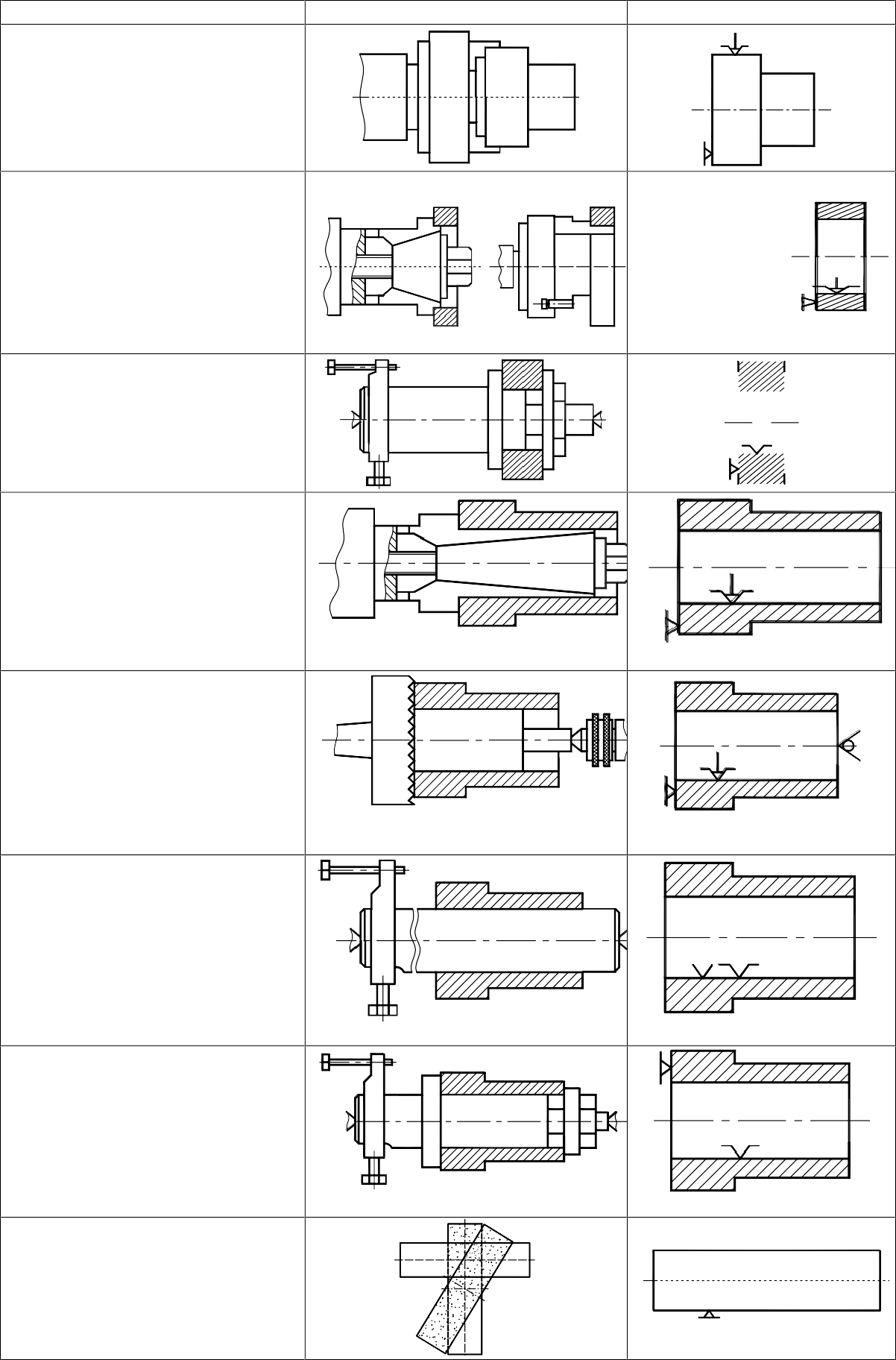 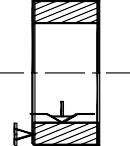 Установка детали (втулка, диск, зубчатое колесо) на гладкой цилиндрической оправке с упором по торцуУстановка длинной детали (цилиндра) на разжимной (цанговой) оправке илитрехкулачковом патроне с упором	Цпо торцу	обеспечиваетконцентричность поверхностей вращения)Установка	детали	на цилиндрической оправке с гидравлическим зажимом супором   в   торец   на   рифленую	Гповерхность	и	с	поджимомвращающимся задним центром (обеспечивает	концентричность поверхностей вращения) Установка детали на конусной жесткой оправке(обеспечивает концентричность поверхностей вращения)Установка	детали	на цилиндрической оправке с гайкой(появляется эксцентриситет поверхностей вращения)Бесцентровое	шлифование гладкого валика4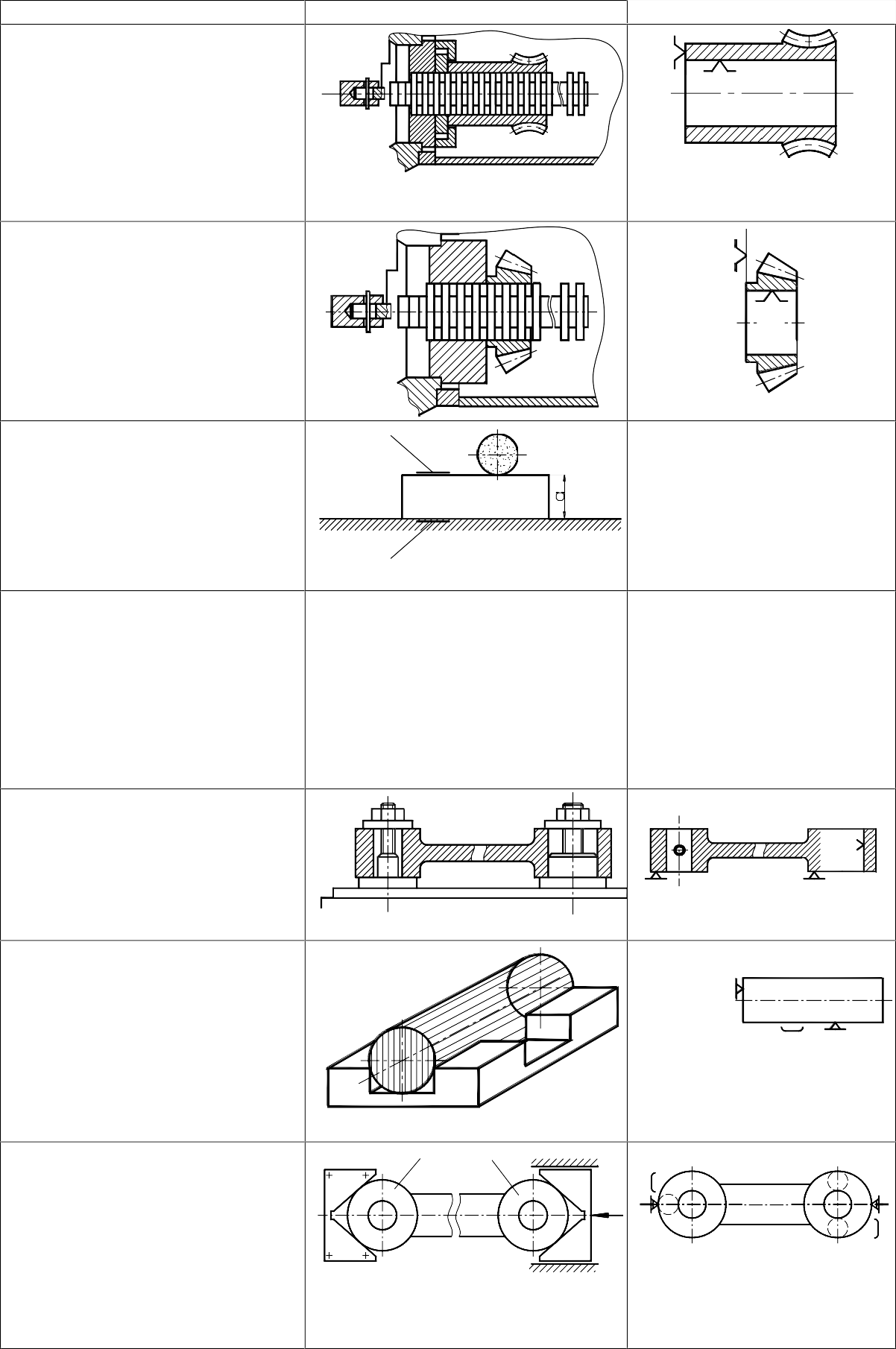 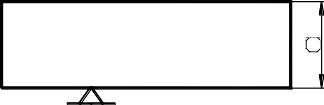 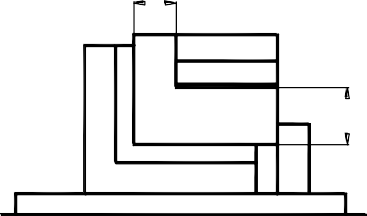 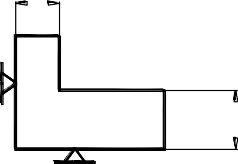 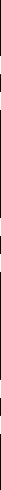 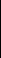 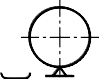 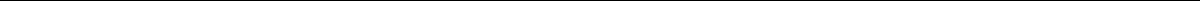 Продолжение табл. 361	2	3Протягивание длинных отверстий (пазов)4Протягивание коротких отверстий (пазов)    2Установка детали на магнитном	Астоле.При шлифовании плоскостей обеспечивается параллельность поверхностей А и ВВ	3Установка	заготовки	для	в	вфрезерования	уступов,выдерживая	уступы	а	и	в(приспособление не указано)3Установка шатуна на плоскости торцев и отверстиям (один палец цилиндрический,	другойсрезанный)        для        обработки	2наружного контураУстановка	детали	на	призме (приспособление не указано)Установка   шатуна    (рычага)   в	А Впризмах. При расточке отверстийв головках обеспечивается их симметрия на оси и концентричность, а также при обработки наружной поверхности перпендикулярность		осей отверстий	к	торцевой поверхностиОкончание табл. 36Выбор способов обработки поверхностей заготовки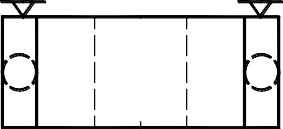 Проектирование общего маршрута обработки детали начинается обычно с установления последовательности и способов обработки отдельных поверхностей [5, 6, 14, 28, 29 – 31]. При выборе способа обработки поверхностей исходят из его технологических возможностей:возможности по обеспечению точности и качества поверхности;значению (величине) снимаемого припуска;времени обработки в соответствии с заданной производительностью.Поэтому цель выбора способа обработки – обеспечить наиболее рациональную процесс обработки заготовки. В зависимости от требований, предъявляемых к точности размеров, формы, расположения и параметров шероховатости детали с учетом ее размеров, массы, технических требований, выбирают один или несколько возможных способов обработки и тип соответствующего оборудования.Выбор конкретного метода обработки производят с помощью таблиц средней экономической точности различных способов механической обработки, полученных путем систематизации результатов непосредственных наблюдений за ходом операций в цеховых условиях [5, 29, гл. 1].Сопоставляя технологические возможности различных способов обработки, исходя из обеспечиваемой ими средней экономической точности, выбирают способы предварительной и окончательной обработки, обеспечивающие заданные значения параметров точности детали (Рис. 18, 19, 20). В прямоугольных рис. 18-20 для установления маршрута обработки приведены сведения об экономической точности способа обработки (квалитет), параметрах шероховатости (Ra, Rz) [5] и наиболее вероятное машинное временя механической обработки поверхности [3, табл. 3.154].При назначении вида обработки необходимо стремиться к тому, чтобы число переходов при обработке каждой поверхности было минимальным и возможно большее количество поверхностей заготовки обрабатывалось при одной установке. При построении маршрута исходят из того, что каждый последующий способ обработки должен быть точнее предыдущего и технологический допуск на промежуточный размер, полученный на предыдущем этапе обработки, должен находиться в пределах, при которых можно использовать намечаемый последующий способ обработки. Например, после чернового растачивания нельзя применять тонкое развертывание, так как для устранения всех погрешностей предшествующей обработки зубья развертки работали бы с недопустимо большой глубиной резания.Количество возможных вариантов маршрута обработки данной поверхности может быть довольно большим. Все они различны по эффективности и рентабельности. Выбор окончательного варианта по этим показателям важен, но сложен и трудоемок. Поэтому маршрут обработки можно выбрать приближенно, оценивая трудоемкость сопоставляемых вариантов по суммарному основному времени обработки, т.е. на первом этапе разработки технологического маршрута пользоваться формулами расчета машинного времени в зависимости от размеров обрабатываемых поверхностей. Пользуясь данными рис. 18, 19, 20 можно составить формулу и получить для сравниваемых вариантов наиболее вероятное машинное время обработки типичных поверхностей.Пример. Обработка цилиндрического отверстия 8-го квалитета. Отверстие в заготовке получено литьем.69Точен Квалитет 13-11;tМ=0,000125*d*lТочение чер Квалитет 14-12; Rz 80-4tМ=0,000075*d*lШли предварителКвалитет 11-9; Rz 40 tМ=0,00012*d*lТКвалитет 10-9; R tМ=0,000175*d*lШлифtМ=0,0Шлифование КвtМ=0,00012Шлифование чист КвалитетtМ=Шлифование тонкое Квалитет 6; Rа 0,Точение т КвалитtМ=0,00028*d*lТочение тонкое Квалитет 7-6;tМ=0,0Алмазное выглаживание Квалитет 7-6; Rа 1,25t =0Обработка роликом Квалитет 8tМ=0,0001*d*lПритирка Квалитет 6-5; Rа 0,63tМ=0Суперфиниширование Квалитет 6-5; Rа 0,16tМ=0,0Притирка Квалитет 6-5; Rа 0,16-0,0tМ=0,00024*π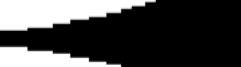 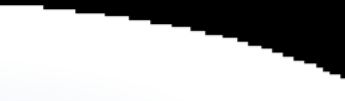 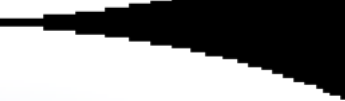 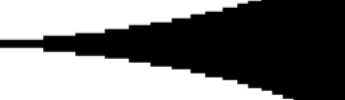 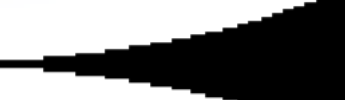 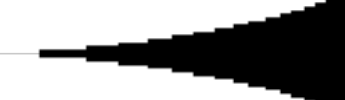 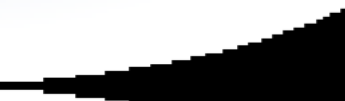 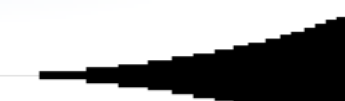 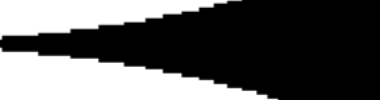 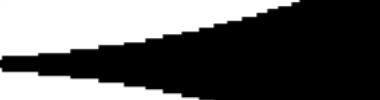 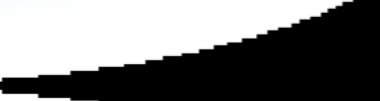 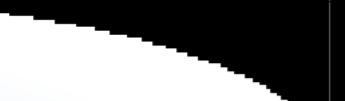 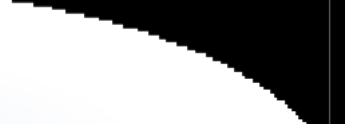 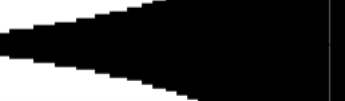 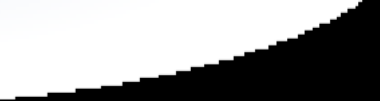 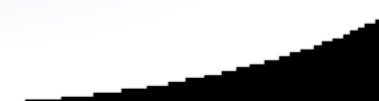 Рис. 18. Способы обработки наружных поверхностей вращения71Рис. 20. Способы обработки плоских поверхностейЧисло вариантов можно сократить с учетом некоторых соображений. К их числу можно отнести необходимость обработки данной поверхности на одном станке за несколько последовательных переходов (вариант 1), Ограничение возможности применения других методов обработки (твердость НRСЭ 45–50, вариант 2), необходимость дифференциации операций (варианты 3, 4). Из приведенных вариантов следует, что наиболее производительный способ окончательной обработки отверстия – протягивание, в условиях же серийного производства не является достаточно экономичным. Как видно из рис. 21, только для отверстий длиннее 80 мм протягивание оказывается экономичнее растачивания [11].С,43210	20	40	60	80	100Рис. 21. Относительные затраты обработки отверстия Ø30 Н7 с шероховатостью Ra 6,3 в зависимости от длины l, мм:1– развертывание на токарном станке; 2 – шлифование; 3 – растачивание;4 – развертывание на сверлильном станке;5 – тонкое растачивание; 6 – протягивание.Таким образом, окончательный выбор способа обработки отверстия из числа перечисленных производительных и экономичных способов должен производиться с учетом накладываемых ограничений, а также наличия и степени загрузки оборудования [5, 26].Пример. Выбор методов обработки Ø 80 k6, Ø 58 Н7 (см. рис. 2).Выбор вариантов последовательности обработки поверхности Ø 80k6 (табл. 37) и Ø 58 Н7 (табл. 38) осуществляем в соответствии со схемами (См. рис. 18) при этом накладываемое ограничение – твердость поверхностей HRCЭ 52 – 56.Таблица 37Вал-шестерня. Способы обработки поверхности Ø 80 k6, Ra = 1,25Таблица 38Вал-шестерня. Методы обработки поверхности Ø 58 Н7, Ra = 2,5Выбор технологического оборудования и средств технологического оснащенияТехнологическое оборудование (металлорежущие станки)Выбор технологического оборудования (станков) определяется:способом обработки;точностью и качеством обрабатываемой поверхности;габаритными размерами заготовок, размерами обрабатываемых поверхностей и массой заготовок;мощностью, потребляемой на резание;экономически целесообразной производительностью в соответствии с типом производства;стоимостью станка.На основания технологического способа обработки выбирают группу и тип металлорежущего станка (токарный, сверлильный, шлифовальный, зубофрезерный, фрезерный, протяжной и т. п.). Типоразмер станка определяется с учетом габаритных размеров – d и l – для токарных, сверлильных, шлифовальных; В и l – фрезерных, строгальных и плоскошлифовальных; конфигурации обрабатываемой заготовки.В серийном производстве необходимо применять универсальные, револьверные, гидрокопировальные станки и станки с числовым программным управлением (ЧПУ). Модельные ряды станков приведены в [30, гл. 1], [13, 14, 36] и Приложении А.Если для разрабатываемой операции возможно применение станков двух разных моделей, которые обеспечивают равные технологические показатели обработки (производительность, точность, шероховатость, режимы и т.п.), то в этом случае следует сравнить технико-экономические показатели разработанных технологических вариантов с применением различных станков и выбрать оптимальный [26].При выборе станков особое внимание следует обратить на использование станков с ЧПУ, являющихся одним из основных средств автоматизации механической обработки в мелкосерийном и серийном производствах.Эффективность применение станков с ЧПУ существенно зависит от номенклатуры обрабатываемых деталей.Номенклатура обрабатываемых деталей должна соответствовать следующим критериям (ограничениям) [5]:число деталей в партии запуска (n > 10…50), при этом больший размер относится к деталям простым и менее трудоемким;номенклатура обрабатываемых деталей в течение месяца не менее 10…40 наименований или не менее 240 – 480 партий запуска деталей в год;повторяемость партии деталей (n > 12);вид заготовки по отраслевому классификатору продукции (ОКП) (прокат, штамповка) и неравномерность припуска в партии деталей не более 0,5 мм,число обрабатываемых поверхностей детали не менее 3;геометрическая форма детали, Наличие: ступеней – не менее 2; фасонных поверхностей – не менее 1; конических – не менее 1; резьбовых поверхностей – не менее 1; канавок – не менее 2; отверстий – не менее 1;наличие точно обрабатываемых поверхностей (6 – 9–й квалитет);шероховатость обрабатываемых поверхностей.Технологическая оснастка и приспособленияТехнологическая оснастка – орудия производства, дополняющие технологическое оборудование для выполнения определенной части технологического процесса. Оснастить рабочее место – значить снабдить его всем необходимым для производительной работы.Приспособление (станочное) – это технологическая оснастка, предназначенная для закрепления заготовки на станке при выполнении технологической операции.Технологическую оснастку и приспособления выбирают в зависимости от вида технологических операций на основе габаритных размеров деталей, вида заготовок, характеристики материала заготовок, точности параметров и конструктивных характеристик обрабатываемых поверхностей, влияющих на конструкцию оснастки, технологических схем базирования и закрепления заготовок, характеристику оборудования [7, 12, 13, 29].Приспособления для токарных и шлифовальных работПатроны кулачковые служат для закрепления относительно коротких деталей [7], [30, табл. 5]. При обработке сложных конструктивных форм – несимметричные детали – применяют четырех кулачковые патроны с независимым перемещением кулачков (ГОСТ 3890–82), Для зажатия тонкостенных деталей применяют самоцентрирующие четырех- и шести кулачковые патроны с механическим приводом или специальные зажимные и разжимные оправки [3, 7].Патроны цанговые (ГОСТ 2877–80) с ручным и пневмоприводом применяют при обработке небольших по диаметру деталей (до 100 мм). Они обеспечивают зажатиедеталей по внутренней и наружной поверхностям [7, с. 185]. Для зажатия по на- ружному диаметру к цанговому патрону придается комплект сменных цанг, позволяющих производить закрепление детали в определенных интервалах размеров. Цанги используются на чистовых операциях и обеспечивают повышение производительности труда по сравнению с применением кулачков.Приспособления для фрезерных и сверлильных работОсновными приспособлениями для фрезерных работ являются тиски [7, с. 39– 51], столы (стойки) [7, с. 52 – 71], плиты, а также универсально-переналаживаемая оснастка (УСП), включающая плиты с подналадкой и различные подставки.Наиболее    распространенными     являются     тиски     (ГОСТ     16518–96, ГОСТ 20746–84, ГОСТ 21167–75 - 21168–75). Они относятся к группе универсальных приспособлений. Их переналадка заключается в установке сменных губок и базовых элементов, проектируемых и изготовляемых в соответствии с формой и размерами об- рабатываемых деталей. Тиски характеризуются шириной и высотой зажимаемых губок, а также расстоянием между ними и усилием зажатия. Именно эти параметры и принимаются во внимание при выборе определенного типоразмера тисков для обработки детали. Для фрезерования поверхностей под углом используются тиски станочные поворотные [7, c. 47].Тиски станочные эксцентриковые применяются для закрепления заготовок при сверлении и фрезеровании деталей из цветных сплавов, небольших стальных деталей в пределах 50 мм. Они рассчитаны на небольшие усилия зажима и своим быстродействием сокращают вспомогательное время при закреплении заготовок.Тиски самоцентрирующие механические, используют в качестве узлов переналаживаемой оснастки, при фрезерных и сверлильных работах в том случае, если обрабатываемую деталь необходимо сцентрировать – обработка осевых пазов, снятие лысок, сверление отверстий по оси. Большинство из них имеет губки в виде призмы, что дает возможность зажимать детали типа тел вращения.Тиски механические с плавающими губками, применяют при установке детали на торец с базированием по отверстию, а также в качестве одного из узлов переналаживаемых фрезерных и токарных приспособлений.Поворотные столы и стойки (ГОСТ 16936–71), различаются расположением оси вращения – стол вращается в горизонтальной, а стойка в вертикальной плоскостяхи характеризуется диаметром и высотой стола или шириной стойки. Абсолютное большинство столов (стоек) имеет поворотные диски с сеткой Т-образных пазов с определенным шагом и центральное базовое отверстие, которое в ряде случаев дополняется конусом Морзе. Указанные конструктивные элементы столов (стоек) служат для установки и закрепления подкладок, к которым крепится обрабатываемая деталь.Для фрезерования радиусных поверхностей применяют столы поворотные дуговые [7, с. 60], основными конструктивными элементами которых являются основание и поворотная плита, перемещаемая винтом по определенному радиусу посредством поворотного сухаря с резьбовым отверстием. На поверхности плиты имеется сеть Т–образных пазов для крепления смежных наладок для закрепления обрабатываемой детали.Столы поворотные универсальные угловые [7, с. 66] заменяют различные угловые подставки, обеспечивающие обработку поверхностей только под одним углом, относительно горизонтальной плоскости.Для расточных работ применяют столы координатные универсальные. Точность перемещения детали в двух взаимно перпендикулярных направлениях 0,05 мм.Кондукторы (ГОСТ 16889–71 - 16891–71) применяют при обработке деталей на станках сверлильной группы при сверлении, зенкеровании, развертывании и цековки отверстий, а также зенкования фасок.Кондукторы накладные [7, с. 80-82] служат для обработки отверстий на плоских поверхностях деталей типа панелей плит, фланцев, плат и т.п. Для обработки отверстий определенного    размера,    накладные     кондукторы     имеют     быстросменные (ГОСТ 18432–73) и сменные (ГОСТ 18431–73) втулки, применяемые также при нарезании резьбы метчиками. Крепление кондукторов на деталях обеспечивается специальными прихватами, прижимами или струбцинами. На поверхности деталей они часто базируются двумя технологическими отверстиями, куда входят пальцы кондуктора.Для обработки отверстий в вертикальной плоскости используется скальчатые кондукторы [7, с. 72-80]. Они состоят из основания и кондукторной плиты с жестко закрепленными направляющими колонками (скалками), которые перемещаются в вертикальном направлении. К основанию и плите кондуктора крепятся сменные накладки, необходимые для базирования и зажатия детали.Наладка кондукторной плиты включает сменные втулки (ГОСТ 18431–73), соответствующие диаметру обрабатываемого отверстия. Основными механическими характеристиками скальчатых кондукторов являются площадь базовой поверхности ос- нования, за которую не должны выходить габаритные размеры детали, и высота подъема кондукторной плиты, определяющая предельную высоту обрабатываемой детали.При сверлении отверстий под различными углами применяют угловые кондукторы. Они, как правило, проектируются и изготовляются для обработки отверстий в определенной детали и являются узкоспециализированными.Универсально-сборная и переналаживаемая оснастка широко применяется при фрезерных, токарных и сверлильных работах на универсальном оборудовании и на станках с ЧПУ [30, с. 101-110]. Характерной особенностью универсально-сборной и переналаживаемой оснастки (УСП, УНП, СРП, СНЛП УСПО) является наличие базовой плиты или основания, имеющих шахматную сетку пазов и крепежных отверстий для установки и закрепления элементов собираемых приспособлений. В пазах с помощью шпонок устанавливаются различные басовые угольники, стойки и другие элементы универсально-сборной и переналаживаемой оснастки. При обработке длинных плоских деталей на этих плитах устанавливаются базовые упоры и подбирается зажимные прихваты, которые в процессе работ могут переставляться при обработке мест зажима.К приспособлениям функционально-универсальным и прочим относятся плиты магнитные универсальные (ГОСТ 16523–97, патроны магнитные (ГОСТ 24558– 81) и оправки.Плиты магнитные [56, с. 93-101] применяются при шлифовальных, а также слесарных работах для плоских деталей, имеющих соотношение между высотой и другими габаритными размерами в пределах 1:50 – 1:100. Длина и ширина детали не должны выходить за габаритные размеры плит.Для чистовых операций на токарных и шлифовальных станках при обработке деталей типа тел вращения применяют магнитные патроны [30, с. 93-10l], которые имеют посадочные места под устанавливаемую деталь.Магнитные плиты являются основным типом приспособлений для закрепления деталей, применяемых на плоскошлифовальных станках.При обработке на токарных и фрезерных стенках деталей типа вращения с диаметром до 100 мм, имеющих отверстие по оси детали, находят широкое применениеоправки [7, с. 32-38]. Они могут быть гладкие, конусные, резьбовые, шлицевые и шпоночные.Оправка обычно садится на конус Морзе шпинделя станка или устанавливается в центрах.Цанговые оправки разделяются на подвиды: для зажатия по наружному и внутреннему диаметру детали. В цанговых оправках первого типа зажатие детали происходит за счѐт взаимодействия наружного конуса цанги и внутреннего конуса втулки, которая находится сверху цанги, Перемещаться могут как втулка, так и цанга. В оправках второго типа конус втулки через внутреннюю конусную часть цанги разжимает ее и закрепляет деталь по имеющемуся отверстию.Основные стандартные приспособления для курсового проектирования приведены в Приложении Г.Режущий инструментРежущий инструмент выбирают с учетом:способа обработки;максимального применения нормализованного и стандартизованного инструмента;размеров обрабатываемых поверхностей и размеров станка;точности обработки и качества поверхности;промежуточных размеров и допусков на эти размеры;обрабатываемого материала;стойкости инструмента, его режущих свойств и прочности;стадии обработки (черновая, чистовая, отделочная);стоимости инструмента;типа производства.Размеры мерного режущего инструмента (зенкеры, развертки, протяжки и т.п.), определяют исходя из промежуточных размеров обработки; размеры других инструментов (резцы расточные, борштанги и т.д.) – из расчета на прочность и жесткость.Основные виды режущего инструмента классифицируются по разным признакам, главные из которых – назначение и способ крепления. Они подробно освещены в литературе [1, 2, 3, 5, 14, 24, 30]. В приложении Г приведены основные виды стандартного режущего инструмента для курсового проектирования.Вспомогательный инструментИз-за несовпадения установочных поверхностей и элементов режущего инструмента и соответствующих посадочных мест станка необходим промежуточный элемент между ними – вспомогательная технологическая оснастка. К такой оснастке относится вспомогательный инструмент. Вспомогательный инструмент выбирают к станку по уже выбранному режущему инструменту для данного технологического перехода. Вспомогательный инструмент должен иметь с одной стороны установочные поверхности и элементы крепления, соответствующие режущему инструменту, а с другой – поверхности установки и элементы крепления, соответствующие посадочным местам станка. К вспомогательному инструменту относятся:для резцов – резцедержатели;для насадных фрез – оправки;для концевых фрез – цанговые патроны, переходные втулки;для осевого инструмента с коническим хвостовиком – переходные втулки;для осевого инструмента с цилиндрическим хвостовиком – сверлильные патроны, в том числе и быстросменные;для метчиков и плашек – специальные патроны;для расточных резцов – оправки и борштанги.Большинство вспомогательного инструмента стандартизовано [3, 5, 7, 13, 14, 30] и приведено в Приложении Г.Порядок выбора вспомогательного инструмента:определить конструкцию режущего инструмента, форму и конструктивные особенности его установочных поверхностей и элементов крепления;установить вид и характер посадочного места данного станка, форму установочных поверхностей, особенности элементов и требуемый характер крепления;сравнить установочные поверхности и элементы крепления режущего инструмента и посадочного места станка;подобрать по стандартам вспомогательный инструмент, который по своим данным являлся бы согласующим промежуточным звеном между ними. При отсутствии стандартного инструмента – спроектировать вспомогательный инструмент;проверить соответствие выбранного вспомогательного инструмента характеру выполняемого перехода операции технологического процесса.Средства технического контроляКонтроль – определение как количественных, так и качественных характеристик изделия, в данном случае, – детали.Средства контроля (измерительные средства) – это технические устройства, используемые при измерениях и имеющие нормируемые метрологические характеристики.Правила выбора средств технического контроля основывается на обеспечении заданных показателей процесса контроля и анализа затрат на его осуществление [4, 5, 14, 30].Средства технического контроля выбирают с учетом:точности измерений;достоверности контроля;стоимости и трудоемкости контроля;типа производства;конструктивных характеристик измеряемых деталей;удобства работы и требований безопасности.Стандартные средства измерения для курсового проектирования приведены в Приложении Г.Разработка технологического процессаТиповые технологические процессыОдной из характерных особенностей стандартизации при конструировании транспортных и технологических машин и оборудования в машиностроении, в том числе и лесном машиностроении, состоит в том, что заданные машины необходимо разрабатывать исходя не только из чисто технических условий, но и из совокупности признаков, характерных для всего ряда смежных типов и размеров. Детали и узлы конструктивно нормализованного ряда позволяют использовать преемственностьповторяющихся конструктивных признаков в машинах. Широкая унификация деталей машин обуславливает применение более эффективных методов производства за счет типизации технологических процессов и является основой ускорения технологической подготовки производства.В основу разработки типовых технологических процессов положена конструктивно-технологическая классификация, предусматривающая систематизацию деталей и узлов по основным признакам как конструктивного, так и технологического подобия. Классификация деталей является первым этапом по созданию типовой технологии. Для деталей транспортных и технологических машин ее проводят на основе технологических классификаторов [31]. В основе классификационных признаков для деталей транспортных и технологических машин выбирают геометрическую форму, конструктивную характеристику отдельных элементов, взаимное расположение элементов, наименование, выполняемую функцию.Транспортные и технологических машин и оборудования лесного комплекса изготавливают на гусеничной или колесной базах.Валы транспортных и технологических машин характеризуются цилиндрической формой при длине значительно превышающей основной диаметр. К этим валам относятся ступенчатые и гладкие (коробок перемены передач, торсионные и др.), пустотелые, эксцентриковые (балансиры, кривошипы), кулачковые, коленчатые. Смещение центров при обработке шатунных шеек коленчатого вала или обточка кулачков и эксцентриков распределительных валов не изменяют основную схему технологического процесса изготовления деталей этого подкласса.Цилиндрические, конические и червячные зубчатые колеса, чашки дифференциалов, ведущие колеса, опорные и направляющие катки транспортных и технологических машин на гусеничной базе, ступицы машин на колесной базе, тормозные барабаны, корпуса и фланцы планетарных коробок, кольца включения, фрикционные диски и другие относятся к деталям, характерным признаком которых является отношение высоты и основного диаметра. Поэтому главными поверхностями обработки таких деталей являются торцы, цилиндрические наружные и внутренние поверхности, обрабатываемых на различных станках токарной группы.Рычаги, вилки, шатуны, стойки, кронштейны относятся к деталям, у которых наружная поверхность образована сочетанием элементов различной геометрической формы. В транспортных и технологических машинах к рычагам и вилкам относятся рычаги рулевого управления, рычаги подвески, вилки переключения передач, вилки карданных валов, рычаги амортизаторов, балки передней оси машин на колесной базе. Главными поверхностями при обработке таких деталей являются площадки на концах стержня и отверстия на этих площадках.К корпусным деталям относят литые или сварные детали коробчатого типа, представляющие собой основу для пространственного координирования и кинематической связи деталей и узлов, монтируемых в них. В транспортных и технологических машинах – это корпуса коробок передач, редукторов ведущего, промежуточного и задних мостов и другие. Главными поверхностями при обработке корпусных деталей являются плоскости и основные отверстия, а также обработка мелких отверстий и нарезание в них резьбы.Типовой технологический процесс изготовления валовК валам относят детали, образованные наружными и внутренними поверхностями вращения; имеющими одну общую прямолинейную ось при отношении длины ци- линдрической части к наибольшему наружному диаметру более двух (рис. 22).Валы классифицируются по различным признакам.По форме наружных поверхностей:бесступенчатые;ступенчатые;с фасонными частями (конусами, шлицами, фланцами, зубчатыми венцами, кулачками, рейками и т.п.).По форме внутренних поверхностей:сплошные;полые.По соотношению размеров:жесткие;нежесткие.Жесткими считаются валы, у которых отношение длины к диаметру (l/d) не превышает 10 – 12. Валы с большим соотношением называют нежесткимиОсобую группу составляют коленчатые, кулачковые валы, шпиндели и крупные валы (диаметром более 200 мм и массой более 1 т.).Основные технологические задачи при обработке валов следующие:выдержать: точность и шероховатость поверхностей (5 – 7 квалитет; шероховатость Ra=0,03…2,5 мкм); прямолинейность общей оси; концентричность поверхностей вращения; соосность резьб с наружными поверхностями или точными внутренними цилиндрическими отверстиями;получить глубокие центральные отверстия, соосные наружной поверхности в пустотелых валах (допускаемые отклонения ± 0,02) с радиальным биением шеек и торцовым биением торцов 0,02 – 0,03;выполнить шпоночные канавки и шлицы, параллельные оси вала (допускаемое отклонение 0,03 на длине 100мм).а)	б)	в)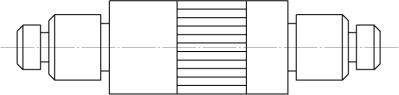 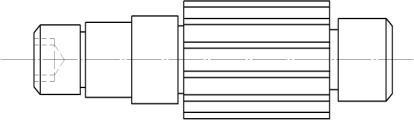 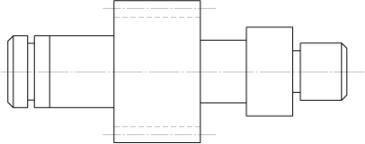 г)	д)	е)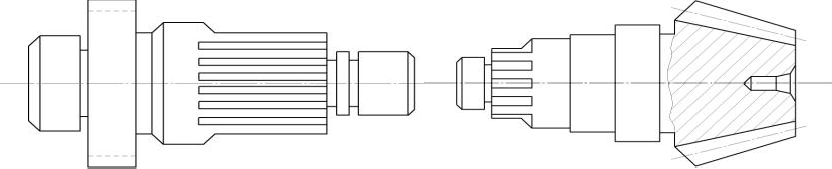 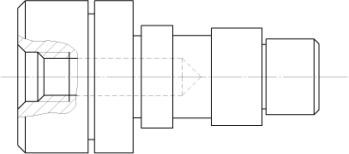 Рис. 22. Типичные ступенчатые валы:а – ступенчатый вал без шлицев и зубчатого венца; б – шлицевой вал; в – вал-шестерня без шлицев; г – вал-шестерня со шлицами; д – вал-шестерня коническая со шлицами; е – полый ступенчатый валМатериалом для валов служат стали следующих марок: А12, 20, 20Л, 25, 30, 35, 40, 45, 45Г2, 20Х, 35Х, 40Х, 35ХС, 40ХС, 35СГ, 18ХГТ, 20ХН3А, ЗОХНЗ, 35ХНЗМ,45ХН2МФ и др.В большинстве случаев заготовками для валов служит прокат. Заготовки отрезают из прокатного материала фрикционными и дисковыми пилами, абразивными кругами, резцом и др. Для валов, диаметры ступеней которых отличаются больше чем на 10 мм, заготовки отрезают из проката и затем свободной ковкой на молотах или штампуют в подкладных или закрытых штампах. Главное требование к заготовкам – прямолинейность, которая не должна выходить за пределы 0,1–0,15 мм на 1м длины. Поэтому прокат перед отрезкой заготовок подвергают правке на специальных правильно-калибровочных станках и др.Основные технологические базы - преимущественно центровые отверстия, центровые фаски для пустотелых валов.Основные операции при обработке гладких и ступенчатых валов – это центрование, обточка на токарных станках, шлифование посадочных поверхностей, доводка поверхностей.Таблица 39Маршрутный технологический процесс обработки ступенчатых валовОсновные схемы базирования.Основными конструкторскими базами большинства валов являются по- верхности опорных шеек. Однако использовать их в качестве технологических баз для обработки наружных поверхностей на всех операциях затруднительно. Для условия сохранения единства и постоянства баз за технологические базы принимают поверхности центровых отверстий (ГОСТ 14034–74). Для исключения погрешности базирования при выдерживании длин ступеней от торца вала необходимо в качестве опорной технологической базы использовать торец заготовки. С этой целью заготовку устанавливают на плавающий передний центр.Передача крутящего момента при установке вала в центрах осуществляется с помощью поводкового патрона (ГОСТ 2571–71) или хомутика (ГОСТ 2578–70).Основные операции механической обработкиЗаготовительная.Для заготовок из проката: рубка прутка на прессе или резка прутка на фрезерно- отрезном или другом станке. Для заготовок, получаемых методом пластического деформирования, штамповать или ковать заготовку.Правильная (применяется для проката). Правка заготовки на прессе или другом оборудовании. В массовом производстве может производиться до отрезки заготовки. В этом случае правится весь пруток на правильно-калибровочном станке.Термическая.Улучшение, нормализация.Подготовка технологических баз.Операцию обработки торцов и сверление центровых отверстий в зависимости от типа производства производят:в единичном производстве подрезку торцов и центрование на универсальных токарных станках последовательно за два установа с установкой заготовки по наружному диаметру в патроне;в серийном производстве подрезку торцов выполняют раздельно от цен- трования на продольно-фрезерных или горизонтально-фрезерных станках, а центрование – на одностороннем или двустороннем центровальном станке. Применяются фрезерно-центровальные полуавтоматы последовательного действия с установкой заготовки по наружному диаметру в призмы и базированием в осевом направлении по упору;в массовом производстве применяют фрезерно-центровальные станки барабанного типа,   которые   одновременно   фрезеруют   и   центруют   две   за готовки без съема их со станка.Форму и размеры центровых отверстий назначают в соответствии с их тех- нологическими функциями по ГОСТ 14034–74 (см. табл. 2)Для нежестких валов (отношение l/d > 12) – обработка шеек под люнеты.Токарная (черновая).Выполняется за два установа на одной операции (единичное производство) или каждый уставов выполняется как отдельная операция.Производится точение наружных поверхностей (с припуском под чистовое точение) и канавок. Это обеспечивает получение точности IT 12, шероховатости Ra = 6,3. В зависимости от типа производства операцию выполняют: в единичном производстве на токарно-винторезных станках; в мелкосерийном – на универсальных токарных станках с гидросуппортами и станках с ЧПУ; в серийном – на копировальных станках, горизонтальных многорезцовых, вертикальных одношпиндельных полуавтоматах и станках с ЧПУ; в крупносерийном и массовом – на многошпиндельных многорезцовых полуавтоматах; мелкие валы могут обрабатываться на токарных автоматах.Токарная (чистовая).Аналогична приведенной выше. Производится чистовое точение шеек (с припуском под шлифование). Обеспечивается точность 11 – 10 квалитет, шерохова- тость Ra = 3,2.Фрезерная.Фрезерование шпоночных канавок, шлицев, зубьев, всевозможных лысок.Шпоночные пазы в зависимости от конструкции обрабатывают дисковой фрезой (если паз сквозной) на горизонтально-фрезерных станках, пальцевой шпоночной фрезой (если паз глухой) на вертикально-фрезерных станках. В серийном и массовомпроизводствах для получения глухих шпоночных пазов применяют шпоночно- фрезерные полуавтоматы, работающие «маятниковым» методом.Технологическая база – поверхности центровых отверстий или наружные цилиндрические поверхности вала. При установке на наружные цилиндрические поверхности вала (на призмы) возникает погрешность базирования, связанная с колебаниями диаметров установочных шеек вала в партии.Шлицефрезерная.Шлицевые поверхности на валах чаще всего получают обкатыванием червячной фрезой на шлицефрезерных или зубофрезерных станках с установкой вала в центрах. При диаметре шейки вала более 80 мм шлицы фрезеруют за два рабочих хода.Сверлильная.Сверление всевозможных отверстий.Резьбонарезная.На закаливаемых шейках резьбу изготавливают до термообработки. Если вал не подвергается закалке, то резьбу нарезают после окончательного шлифования шеек (для предохранения резьбы от повреждений). Мелкие резьбы у термообрабатываемых валов получают сразу на резьбошлифовальных станках.Внутренние резьбы нарезают машинными метчиками на сверлильных, ре- вольверных и резьбонарезных станках в зависимости от типа производства.Наружные резьбы нарезают:в единичном и мелкосерийном производствах на токарно-винторезных станках плашками, резьбовыми резцами или гребенками;в мелкосерийном и серийном производствах резьбы не выше 7-ой степени точности нарезают плашками, а резьбы 6-ой степени точности - резьбонарезными головками на револьверных и болторезных станках;в крупносерийном и массовом производствах - гребенчатой фрезой на резьбофрезерных станках или накатыванием.Термическая.Закалка объемная или местная согласно чертежу детали.Токарная. (Центрошлифовальная).Исправление центровых отверстий (центрошлифовальная). Перед шлифованием шеек вала центровые отверстия, которые являются технологической базой, подвергают исправлению путем шлифования конусным кругом на центрошлифовальном станке за два установа или притираются на токарных станках.Круглошлифовальная.Шейки вала шлифуют на круглошлифовальных или бесцентрово-шлифовальных станках.Шлицешлифовальная.Шлицы шлифуются в зависимости от центрирования:при центрировании по   наружной поверхности   – наружное шлифование на     круглошлифовальных     станках     и      шлифование     боковых     поверхностей на шлицешлифовальном полуавтомате с делением;при центрировании по поверхности внутреннего диаметра – шлифование боковых     поверхностей     шлицев     и     шлифование     внутренних     поверхностей по диаметру профильным кругом.Моечная. Контрольная.Нанесение антикоррозионного покрытия.Операционные эскизы маршрутного технологического процесса изготовления валов представлен в табл. 40, 41.Таблица 40Маршрутный технологический процесс изготовления вала длиной до 120 ммТаблица 41Маршрутный технологический процесс изготовления валов 	диаметром 30…80 мм и длиной от 120 до 500 мм	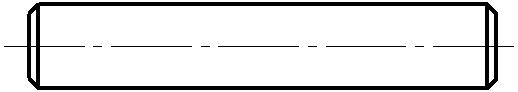 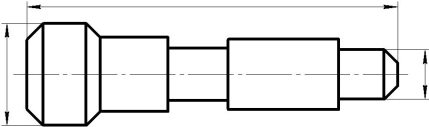 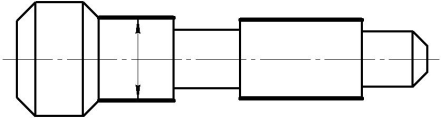 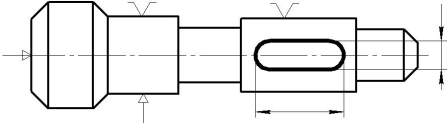 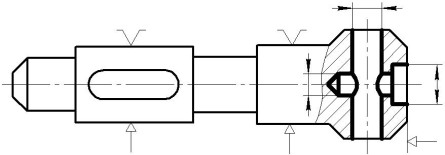 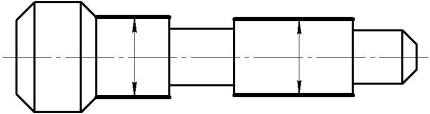 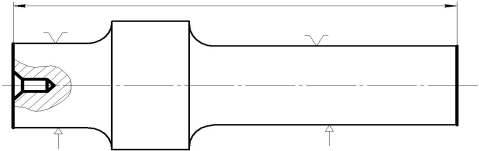 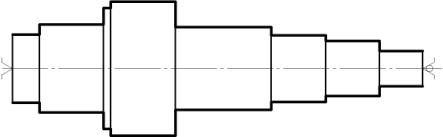 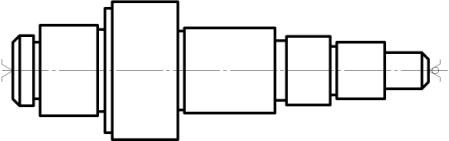 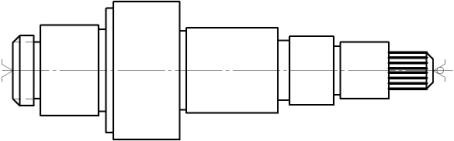 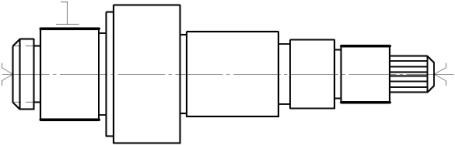 Продолжение табл. 41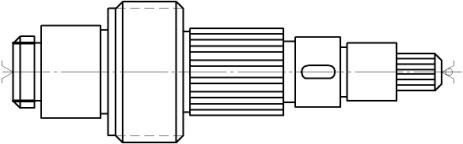 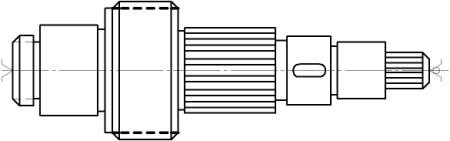 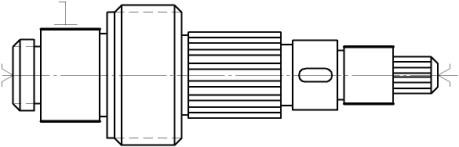 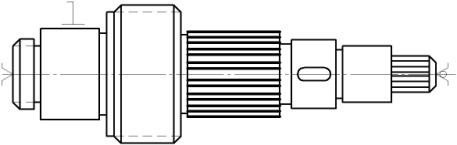 Типовой технологический процесс изготовления втулокК втулкам относят детали, образованные наружными и внутренними по- верхностями вращения, имеющими одну общую прямолинейную ось при отношении длины цилиндрической части к наибольшему наружному диаметру более 0,5 и менее или равное 2 (рис. 23).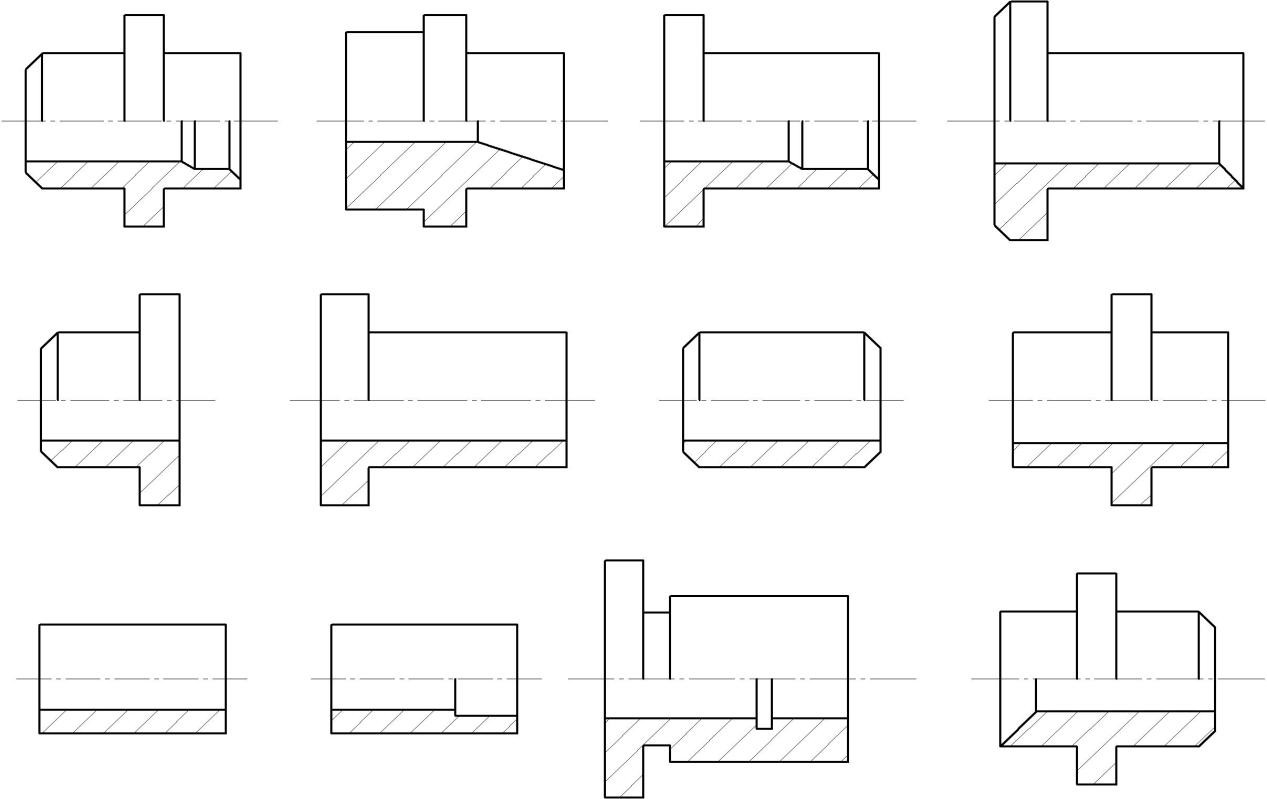 Рис. 23. Типичные детали класса втулкиОсновные технологические задачи:обеспечение точности и концентричности наружных поверхностей относительно отверстия (точность 7–9 квалитет; шероховатость поверхности отверстия Ra=1,25…0,32 мкм: наружной – Ra=2,5…0,63 мкм);обеспечение перпендикулярности торцов к оси отверстия (0,015-0,020 мм на диаметре 100 мм);достижение точности взаимного расположения поверхностей (радиальное биение 0,01–0,03) и точности формы (отклонение от круглости и профиля продольного сечении в пределах допуска на размер).Материалом для втулок служат:стали различных марок 20, 20Х, 40Х, 12ХН4А, 40ХФА, 38Х2МЮА, У8, У10, У10А, У12, У13А и др.;– чугуны СЧ15, СЧ18, СЧ20, КЧ35-10, КЧ55-4, ВЧ50, КЧ60;– бронзы, латуни ЛС59-1, ЛЖМц59-1-1, ЛАЖ-60-1-1Л, ЛС59-1С, БрАЖН10-4-4, БрАМц10-2, БрОЦС4-4-17;цинковые и алюминиевые сплавы ЦАМ10-1.5, АЛ11, Д16, Д16П, а также специальные сплавы, биметалл, пластмасса и металлокерамика.Типовой технологический процесс обработки втулок приведен в табл. 42.Таблица 42Маршрутный технологический процесс обработки втулокЗаготовки можно отрезать от прокатанных прутков, труб (сталь, латунь), отлитых прутков небольшой длины (чугун, бронза); штучные заготовки - литье в землю или в кокиль (чугун, бронза, специальные сплавы), штучные кованные или штампованные (сталь, бронза). Кроме того, втулки можно прессовать из порошков.Основные технологические базы - обработанное отверстие или наружная поверхность.Задача обеспечения концентричности поверхностей и перпендикулярности оси и торца решается обработкой:наружных и внутренних поверхностей и торцов за один установ;всех поверхностей за два установа или за две операции с базированием при окончательной обработке отверстия по наружной поверхности;всех поверхностей за два установа или за две операции с базированием при окончательной обработке наружной поверхности по отверстию.Основные схемы базирования.Технологические маршруты обработки втулок в зависимости от их точности и конфигурации строятся по одному из трех вариантов.Вариант 1. Обработка наружных поверхностей, отверстий и торцов за один уставов. Применяется для изготовления мелких втулок, не обработанных термически, из прутка или трубы на токарно-револьверных автоматах, одношпиндельных или многошпиндельных токарных автоматах. Технологическая база – наружная по- верхность и торец прутка.Вариант 2. Обработка всех поверхностей за два установа или за две операции с базированием при окончательной обработке наружной поверхности по отверстию (обработка от центра к периферии). Применяется в тех случаях, когда точность внутреннего отверстия задана чертежом выше, чем   наружной   поверхности.   В этом случае порядок черновых переходов строго не регламентируется. При чистовой обработке сначала обрабатывается отверстие. Обработанное отверстиепринимается за технологическую базу (при помощи оправки) и окончательно обрабатывается наружная поверхность.Вариант 3. Обработка всех поверхностей за два установа или за две операции с базированием при окончательной обработке по наружной поверхности (обработка от периферии к центру). Применяется в случаях, когда точность наружных поверхностей по чертежу выше, чем у внутреннего отверстия. Порядок черновых переходов - любой. При чистовой обработке сначала обрабатывается наружная поверхность. Эта поверхность принимается за технологическую базу (в патроне) и обрабатывается внутреннее отверстие.При выборе схемы базирования следует отдавать предпочтение базированию по отверстию (обработка от центра к периферии).Основные операции механической обработки.Вариант 1. Обработка из прутка или трубы за один установ.Токарная.Подрезка торца у прутка, подача прутка до упора, зацентровка торца под сверление, сверление отверстия, точение черновое наружной поверхности со снятием фасок на свободном торце, точение канавок, предварительное развертывание, окончательное развертывание, отрезка. При обработке втулки из трубы вместо сверления производят зенкерование или растачивание отверстия. Выполняется на токарно-револьверном, одношпиндельном или многошпиндельном токарном автомате.Сверлильная.Снятие	фасок	с	противоположного	торца	втулки	на	вертикально- сверлильном или токарном станке.Сверлильная.Сверление отверстий, нарезка резьбы на вертикально - или радиально-сверлильном станке. В зависимости от заданной точности могут быть отдельными операциями.Моечная. Контрольная.Нанесение антикоррозионного покрытия.Вариант 2. Обработка из индивидуальной заготовкиЗаготовительная.Резка заготовки из проката, трубы или штампованной заготовки.Токарная.В зависимости от типа производства выполняется за одну операцию и два установа (единичное) или за две операции (серийное и массовое).Установ А (базирование по наружной поверхности и торцу в патроне) – подрезка свободного торца, сверление и зенкерование или растачивание отверстия (с припуском под шлифование), растачивание канавок и фасок.Установ Б (базирование по отверстию и торцу на оправке) – подрезка второго торца, точение наружных поверхностей (с припуском под шлифование), точение канавок и фасок.В зависимости от типа производства операция выполняется:в единичном – на токарно-винторезных станках;в серийном – на токарно-револьверных станках и станках с ЧПУ;Сверлильная.Сверление, зенкерование отверстий, нарезка резьбы. Производится на вер- тикально-сверлильных, радиально-сверлильных станках, сверлильных станках с ЧПУ, агрегатных станках.Термическая.Закалка согласно чертежу.Внутришлифовальная.Шлифование отверстия на внутришлифовальном станке. Деталь базируется по наружному диаметру и торцу в патроне. Круглошлифовальная.Шлифование наружных поверхностей и торцов на круглошлифовальном или торцекруглошлифовальном станках.Технологическая база – отверстие (на оправке).Моечная. Контрольная.Нанесение антикоррозионного покрытия.Типовой технологический процесс изготовления шкивов, дисков, фланцевК дискам относятся детали образованные наружными и внутренними по- верхностями вращения, имеющими одну общую прямолинейную ось при отношении длины цилиндрической части к наружному диаметру менее 0,5. Например, шкивы, фланцы, крышки подшипников, кольца, поршни гидро- и пневмоприводов и т.п. Детали этого класса отличаются от деталей класса "полые цилиндры" отношением длины       l        цилиндрической        части        к        наружному        диаметру        d; у втулок l/d ≥ 0,5…2,5 (рис. 25).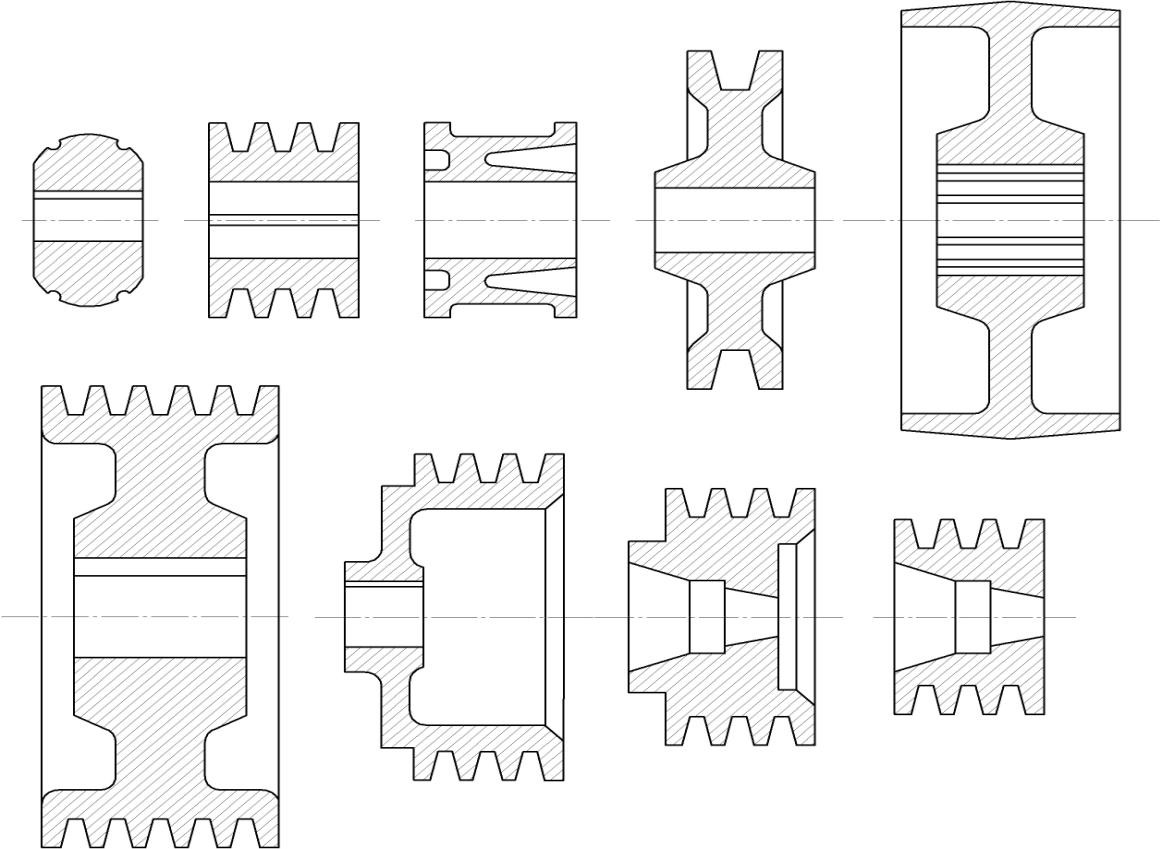 Рис. 25. Типичные детали класса дискиОсновные технологические задачи – аналогичные втулкам: достижение концентричности внутренних и наружных цилиндрических поверхностей и перпендикулярности торцов к оси детали. Получение точных внутренних и наружных, фасонных, зубчатых и криволинейных поверхностей.Материал: шкивы, фланцы – чугун; зубчатые колеса изготовляются из стали, реже из чугуна; приводные шестерни изготовляются из текстолита, червячные колеса из бронзы, биметалла и антифрикционного чугуна; поршневые кольца - из специального чугуна.Заготовки применяют штучные – литье, ковка, штампованные; мелкие диаметром до 50-60 мм изготовляют из прутка.Шкивы. Технические условия на изготовление шкивов (материал чугун, алюминиевые сплавы): точность центрального отверстия 7 – 9 квалитет; допуск на радиальное биение по наружной поверхности 0,03 – 0,04мм; допуск на торцовое биение ступицы 0,02…0,03 на 50мм; допуск на торцовое биение обода 0,04…0,06 на радиус; шероховатость поверхности отверстия Ra=1,25…0,03 мкм. Шероховатость поверхности обода Rz=20…25; непараллельность шпоночной канавки к оси вращения 0,3 по длине 100мм.Таблица 43Маршрутный технологический процесс обработки шкивовОсновные схемы базирования. Технологические базы: на первой операции - необработанная наружная цилиндрическая поверхность и торец; на дальнейшие операции - обработанное центральное отверстие и обработанный торец. Обработка шкивов средних размеров (Ø 200...400 мм) производят на токарных, в крупносерийном производстве - на револьверных станках. Крупные шкивы и маховики - на токарных ка- русельных станках. При обработке на карусельных станках установку на первой операции выполняют по ступице, в которой обрабатывается центральное отверстие и прилегающие к ней торцы. Обод обрабатывают при установке шкива на центрирующий палец по обработанному отверстию и торцу.Основные операции механической обработкиЗаготовительная.В большинстве случаев заготовка, получаемая литьем, ковкой или штамповкой. Заготовки мелких шкивов получают резкой прутка. Для литых деталей требуется очи- стка и обрубка заготовки.Малярная (для литья)Токарная.Расточить отверстие с припуском под последующую обработку и подрезать торец. Технологическая база - черная поверхность обода или ступицы и торец. Выполняется в зависимости от конструкции и типа производства на токарном, револьверном или карусельном станке.Токарная.Подрезать второй торец. Технологическая база – обработанные отверстия иторец.Протяжная.Протянуть цилиндрическое отверстие. Технологическая база – торец. Станок –вертикально-протяжной.Протяжная или долбежная.Протянуть или долбить шпоночный паз.Технологическая база – отверстие и торец. Станок – вертикально-протяжной или долбежный.Токарная (черновая).Точить наружный диаметр и торцы обода, точить клиновидные канавки.Технологическая база – отверстие. Станок токарный или многорезцовый токарный.Токарная (чистовая).Точить наружный диаметр и канавки.Технологическая база – отверстие. При криволинейной образующей точение производится на токарно-копировальном станке или токарном станке по копиру.Сверлильная.Сверлить отверстие и нарезать резьбу (если требуется по чертежу). Технологическая база – торец. Станок – сверлильный.Балансировочная.Балансировка и сверление отверстий для устранения дисбаланса. Технологическая база - отверстие. Станок балансировочный.Шлифовальная.Шлифование ступиц (если требуется по чертежу).Технологическая база – отверстие и торец, станок – круглошлифовальный.Моечная. Контрольная.Нанесение антикоррозионного покрытия.Фланцы. Основным служебным назначением фланцев является ограничение осевого перемещения вала, установленного на подшипниках. Отсюда следует, что ос- новными конструкторскими базами фланца являются поверхности центрирующего пояска по размеру отверстия в корпусе и торцы. Поскольку в качестве технологических баз при обработке заготовки целесообразно выбирать основные базы детали, то, исходя из этого, следует, что на первых операциях обрабатывают основные базы. В связи с этим на первой операции в качестве технологических баз используют наружную цилиндрическую поверхность и торец большого фланца, а на последующих –посадочную поверхность цилиндрического пояска и его торец. На этих же базах обрабатывают крепежные отверстия и лыски, если они заданы чертежом.Основные операции механической обработкиЗаготовительная.В зависимости от типа производства и материала - лить, ковать или штамповать заготовку или отрезать из проката.Обрубка и очистка (для отливок). Малярная для отливок) Токарная.Подрезать внутренний торец большого фланца и торец центрирующего пояска, точить наружную цилиндрическую поверхность пояска с припуском под шлифование, точить канавку и фаски. технологическая база - наружная цилиндрическая поверхность и наружный торец большого фланца. Станок – токарный, многошпиндельный полуавтомат, токарный с ЧПУ.Токарная.Подрезать второй (наружный) торец большого фланца, точить его наружную поверхность и фаску:Технологическая база – наружная поверхность центрирующего пояска и еготорец.Сверлильная.Сверлить и зенковать (цековать) отверстия.Технологическая база – та же. Станок – вертикально-сверлильный, радиально-сверлильный,   сверлильный	с  ЧПУ, агрегатно-сверлильный с многошпиндельной головкой.Фрезерная.Фрезеровать лыски.Технологическая база – та же плюс крепежное отверстие. Станок - вертикально- фрезерный.Круглошлифовальная.Шлифовать наружную поверхность центрирующего пояска и торец.Технологическая база – наружная поверхность большого фланца и его наружный торец. Станок – универсальный шлифовальный или торцекруглошлифовальныйМоечная.Контрольная.Нанесение антикоррозионного покрытиядр.Типовой технологический процесс изготовления зубчатых колесЗубчатые колеса подразделяются на цилиндрические, конические, червячные иПо   технологическому   признаку   цилиндрические   зубчатые   колеса   подраз-деляются на:одновенцовые без ступицы и со ступицей, с гладким или шлицевым от- верстием;многовенцовые с гладким	или	шлицевым	отверстием (цельные	или сборные);вал-шестерни.У   цилиндрических   колес	зубья	выполняют	прямыми, спиральными или шевронными.Обработка зубчатых колес разделяется на два этапа: обработка до нарезания зубьев и обработка зубчатого венца. Задачи первого этапа в основном аналогичны задачам, решаемым при обработке деталей классов диски (зубчатое колесо плоское без ступицы), втулки (со ступицей) или валов (вал-шестерня). Операции второго этапа обычно сочетают с отделочными операциями обработки корпуса колеса.На построение технологического процесса обработки зубчатых колес влияют следующие факторы:форма зубчатого колеса;форма и расположение зубчатого венца и количество венцов;степень точности колеса;материал колеса;наличие и вид термообработки;габаритные размеры;объем выпуска.Наибольшее влияние на протяженность технологического маршрута оказывает степень точности колеса. При изготовлении высокоточных колес (6, 5 и выше степеней точности) механическая обработка должна чередоваться с операциями термической обработки для снятия внутренних напряжений, а количество отделочных операций технологических баз и зубчатого венца возрастает.Типичные детали класса зубчатые колеса представители этого класса представ- лены на рис. 26.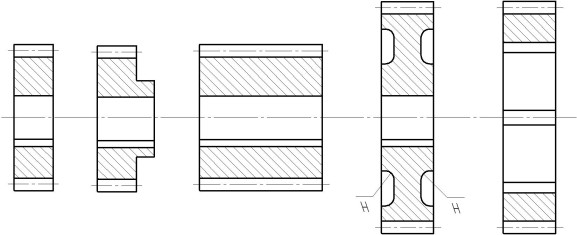 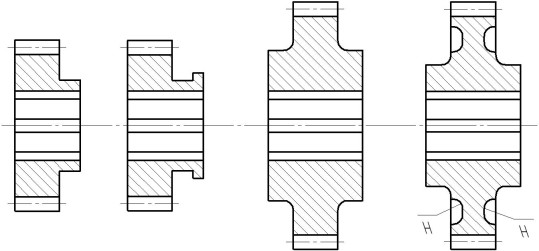 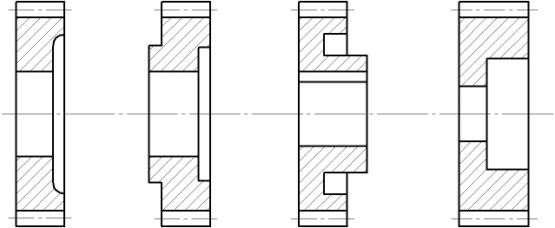 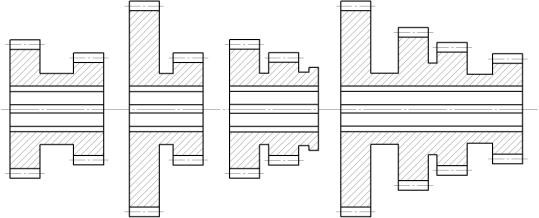 Рис. 26. Детали класса зубчатые колесаОсновные технологические задачи:получение точного посадочного (центрального) отверстия (6 – 8) квалитет; шероховатость    поверхности    Ra=1,25…0,32    мкм;    допуск    на    радиальное биение 0,005…0,02 мм);достижение концентричности отверстия и делительной окружности; концентричности отверстия и окружности выступов (допуск на радиальное биение по делительной окружности 0,03…0,04 мм);достижение перпендикулярности торцов к оси детали (допуск на торцовое биение 0,03…0,04 мм на диаметр 300…400 мм);получение шпоночного паза, параллельного оси отверстия;обеспечение норм точности поверхностей зубьев (7 – 9 степени точности по кинематике, плавности работы и контакту зубьев: обеспечение гарантированного бокового зазора);обеспечение при необходимости твердости рабочих поверхностей.Материалы, применяемые чаще всего:без термообработки: стали 45, 40Х, чугун СЧ21, СЧ24;с термическим улучшением: стали 30, 45, 50, 50Г, 40Х, 40ХН, 35ХГС;закаленные: стали 45, 40Х, 40ХН, 40ХН3А;цементованные и закаленные:	стали 15Х, 20Х, 12ХН3А, 18ХГТ, 15ФХ, 18ХНВАазотируемые: стали 38ХВФЮА, ЗЗХЮА, ЗЗХМЮА.Заготовки колеса диаметром до 60мм изготовляют из прутка на револьверных станках.Заготовки для колес диаметром более 60мм – поковки, получаемые свободной ковкой или штамповкой.Основные схемы базирования.Выбор базовых поверхностей зависит от конструктивных форм зубчатых колес и технических требований.У колес со ступицей (одновенцовых и многовенцовых) с достаточной длиной центрального базового отверстия (L/D>1) в качестве технологических баз используют: двойную направляющую поверхность отверстия и опорную базу в осевом направленииповерхность торца.У одновенцовых колес типа дисков (L/D<1) длина поверхности отверстия недостаточна для образования двойной направляющей базы. Поэтому после обработки отверстия и торца установочной базой для последующих операций служит торец, а поверхность отверстия - двойной опорной базой. У валов-шестерен в качестве технологических баз используют, как правило, поверхности центровых отверстий.На первых операциях черновыми технологическими базами являются наружные необработанные «черные» поверхности. После обработки отверстия и торца их принимают в качестве технологической базы на большинстве операций. Колеса с нарезанными зубьями после упрочняющей термообработки при шлифовании отверстия и торца (исправление технологических баз) базируют по эвольвентной поверхности зубьев для обеспечения наибольшей соосности начальной окружности и посадочного отверстия. Для обеспечения наилучшей концентричности поверхностей вращения колеса применяют следующие варианты базирования. При обработке штампованных и литых заготовок на токарных станках за один установ заготовку крепят в кулачках патрона за черную поверхность ступицы или черную внутреннюю поверхность обода. При обработке за два установа заготовку сначала крепят за черную поверхность обода и обрабатывают отверстие, а при второй установке заготовки на оправку обрабатывают поверхность обода и другие поверхности колеса.Существует три основных варианта обработки цилиндрических зубчатых колес: I - токарно-револьверный;- сверлильно-токарный;- протяжно-многорезцовыйВариант I (токарно-револьверная обработка) Заготовка - пруток (мелкие зубчатые колеса 50–60 мм). Токарная. Револьверная наладка токарной обработки.Подрезание торцов, центрование. Сверление отверстий и черновая обработка наружной поверхности, снятие наружных и внутренних фасок (если требуется по чертежу), зенкерование, развертывание отверстий и отрезание заготовки.Токарная. Токарная обработка на оправке: обтачивание начисто наружной поверхности, подрезание торца согласно чертежу, снятие наружных и внутренних фасок.Зубофрезерная – зубонарезание.Шевинговальная – отделочная обработка поверхностей зубьев.Слесарная – снятие заусенцев.Вариант II (токарная обработка) (табл. 44)Таблица 44Маршрутный технологический процесс обработки цилиндрических зубчатых колес с цементацией и закалкой (сталь 20Х; 18ХГТ)Продолжение табл 44.Основные	операции	механической	обработки	зубчатого	колеса со ступицей 7-ой степени точностиЗаготовительная.Для заготовок из проката – резка проката, для штампованных заготовок - штамповка.Штампованные заготовки целесообразно выполнять с прошитыми отверстиями, если их диаметр более 30 мм и длина не более 3-х диаметров (ГОСТ 7505–89).Заготовки из чугуна и цветных сплавов (иногда из сталей) получают литьем.Термическая.Нормализация, отпуск (для снятия внутренних напряжений).Токарная.Точить торец обода и торец ступицы с одной стороны предварительно, точить наружную поверхность обода до кулачков патрона предварительно, расточить предварительно отверстие (или сверлить и расточить при отсутствии отверстия в заготовке), точить наружную поверхность ступицы предварительно точить фаски.Технологическая база – наружная черная поверхность обода и торец, про- тиволежащий ступице (закрепление в кулачках токарного патрона).Оборудование:единичное производство – токарно-винторезный станок;мелко- и среднесерийное – токарно-револьверный, токарный с ЧПУ;крупносерийное и массовое – одношпиндельный или многошпиндельный токарный полуавтомат (для заготовки из прутка – прутковый автомат).Токарная.Точить базовый торец обода (противолежащий ступице) предварительно, точить наружную поверхность на оставшейся части предварительно, расточить отверстие под шлифование, точить фаски.Технологическая база – обработанные поверхности обода и большего торца (со стороны ступицы).Протяжная (долбежная).Протянуть (долбить в единичном производстве) шпоночный паз или шлицевое отверстие.Технологическая база – базовый торец колеса. Оборудование – горизонтально- протяжной или долбежный станок.Применяются варианты чистового протягивания отверстия на данной операции вместо его чистового растачивания на предыдущей операции.Токарная.Точить базовый и противолежащие торцы, наружные поверхности венца начисто.Технологическая база - поверхность отверстия (реализуется напрессовкой на оправку; осевое расположение на оправке фиксируется путем применения подкладных колец при запрессовке заготовки). Необходимость данной операции вызывается требованием обеспечения соосности поверхностей вращения колеса.Оборудование – токарно-винторезный (единичное производство), токарный с ЧПУ (серийное) или токарный многорезцовый полуавтомат (массовое).Зубофрезерная.Фрезеровать зубья предварительно (обеспечивается 8-ая степень точности).Технологическая база – отверстие и базовый торец (реализуется оправкой и упором в торец). Оборудование – зубофрезерный полуавтоматЗубофрезерная.Фрезеровать зубья начисто (обеспечивается 7-ая степень точности).Зубошевинговальная.Шевинговать зубья. Операцию применяют для термообрабатываемых колес с целью уменьшения коробления зубьев, т. к. снимается поверхностный наклепанный слой после фрезерования. Повышает на единицу степень точности колеса.Технологическая база – отверстие и базовый торец (реализуется оправкой). Оборудование – зубошевинговальный станок.ТермическаяКалить заготовку или зубья (ТВЧ) или цементировать, калить и отпустить согласно техническим требованиям. Наличие упрочняющей термообработки, как правило, приводит к снижению точности колеса на одну единицу.Внутришлифовальная.Шлифовать отверстие и базовый торец за один установ. Обработка отверстия и торца за один установ обеспечивает их наибольшую перпендикулярность.Технологическая база – рабочие эвольвентные поверхности зубьев (начальная окружность колеса) и торец, противолежащий базовому. Реализация базирования осуществляется специальным патроном, у которого в качестве установочных элементов используют калиброванные ролики или зубчатые секторы. Необходимость такого базирования вызвана требованием обеспечения равномерного съема металла с зубьев при их последующей отделке с базированием по отверстию на оправке.Оборудование – внугришлифовальный станок.При базировании колеса на данной операции за наружную поверхность венца для обеспечения соосности поверхностей вращения необходимо ввести перед или после термообработки круглошлифовальную операцию для шлифования наружной поверхности венца и торца противолежащего базовому (желательно за один установ на оправке).Технологическая база – отверстие и базовый торец. Оборудование – круглошлифовальный или торцекруглошлифовальный станок.Необходимость отделки наружной поверхности венца колеса часто вызывается также и тем, что контроль основных точностных параметров зубьев производится с использованием этой поверхности в качестве измерительной базы.Плоскошлифовальная.Шлифовать торец, противолежащий базовому (если необходимо по чертежу).Технологическая база – базовый торец. Оборудование – плоскошлифовальный станок с прямоугольным или круглым столом.Зубошлифовальная.Шлифовать зубья.Технологическая база – отверстие и базовый торец. Оборудование – зубошлифовальный станок (обработка обкаткой двумя тарельчатыми или червячным кругом или копированием фасонным кругом). При малом короблении зубьев при термообработке (например, при азотировании вместо цементации) операция зубошлифования может быть заменена зубохонингованием или вообще отсутствовать.Наличие зубошлифовальной или зубохонинговальной операции определяется наличием и величиной коробления зубьев при термообработке. Двукратное зубофрезерование и шевингование зубьев до термообработки может обеспечить 6-ую степень точности. При потере точности во время термообработки на одну степень конечная 7-ая степень точности будет достигнута. Введение отделочной операции зубошлифования или зубохонингования необходимо только при уменьшении точности колеса при термообработке больше, чем на одну степень.Моечная. Контрольная.Нанесение антикоррозионного покрытия.Применяются	варианты	технологического	процесса	с	однократным зубофрезерованием, но с двукратным зубошлифованием.Наличие упрочняющей термообработки приводит, как правило, к снижению степени точности колеса на одну единицу, что требует введения дополнительнойотделочной операции. Для незакаливаемых зубчатых колес шевингование является последней операцией; перед термообработкой шевингуют зубья с целью уменьшения деформаций колеса в процессе термообработки и повышения степени точности на одну единицу.Приведенный выше технологический процесс требует обработки колеса на оправках как до нарезания зубьев и термообработки, так и после термообработки.Процесс может быть построен иначе, т.е. без применения оправок до тер- мообработки. В этом случае вся токарная обработка ведется в патронах, а протягивание шпоночного паза или шлицев производят после нарезания зубьев и нет операции чистовой обработки на оправке до термообработки. В этом случае не гарантируется достаточная перпендикулярность торца к оси отверстия. Для уменьшения отклонения от перпендикулярности протягивание выполняют с жестким направлением протяжки.Особенности обработки плоских зубчатых колес. Так как плоские зубчатые колеса надежнее базируются на поверхности торцов, чем на поверхности отверстия, то токарная обработка на оправках не гарантирует устойчивости. Поэтому весь технологический процесс строят, исходя из того, что установочной технологической базой является торцовая поверхность, а отверстие - двойной опорной. Вследствие этого всю токарную обработку производят в кулачковых патронах, а не на оправках. При наличии шлицевого отверстия отличительной особенностью маршрута является то, что протягивание шлицев выполняется не после черновых, а после чистовых операций и при этом следует обеспечить перпендикулярность оси отверстия к торцу. Эта задача решается путем применения вертикально-протяжного станка и некомбинированной протяжки, направленной по отверстию малого диаметра шлицев колеса, предварительно расточенного.Основные операции механической обработки плоского зубчатого колеса 7-ой степени точностиЗаготовительная.Резать прокат или штамповать заготовкуТермическая. Нормализовать заготовку. Токарная.Точить торец с одной стороны, наружную поверхность и расточить отверстие предварительно.Технологическая база – черная наружная поверхность и торец. Оборудование – аналогично первой токарной операции маршрута колеса со ступицей.Токарная.Точить второй торец, оставшуюся поверхность предварительно и расточить отверстие под тонкое растачивание или протягивание.Технологическая база - обработанная часть наружной поверхности и торец.Оборудование то же.Плоскошлифовальная.Шлифовать торцы последовательно с двух сторон.Технологическая база – торец. Оборудование – плоскошлифовальный станок.Алмазно-расточная (вертикально-протяжная). Расточить (протянуть) отверстие под шлифование.Технологическая база – торец и наружная поверхность (алмазно-расточная операция); торец и отверстие (протяжная). Оборудование – токарно-винторезный, токарный одношпиндельный полуавтомат или алмазно-расточной станок; при протягивании – вертикально-протяжной станок.Токарная.Точить наружную поверхность начисто. Производится одновременная об- работка нескольких заготовок, насаженных на оправку.Технологическая база – торец и отверстие (на оправке). Оборудование – токарно-винторезный станок или одношпиндельный полуавтомат.Зубофрезерная.Фрезеровать зубья начерно и начисто.Технологическая база – та же. Оборудование – зубофрезерный полуавтомат.В зависимости от типа производства может выполняться за одну операцию (единичное и мелкосерийное производство) или за две операции (серийное и массовое).Протяжная (долбежная).Протянуть (долбить) шпоночный паз или шлицы.Технологическая база – торец и отверстие. Оборудование – вертикально- протяжной или долбежный станок.ЗубошевинговальнаяШевинговать зубья.Технологическая база и оборудование аналогичны применяемым при ше- винговании зубьев колеса со ступицей.Термическая.Калить или цементировать и калить заготовку или только зубья ТВЧ (по техническим требованиям чертежа).Круглошлифовальная.Шлифовать наружную поверхность и один торец.Технологическая база – отверстие и второй торец (на оправке). Оборудование – круглошлифовальный или торцекруглошлифовальный станок.Операция может исключаться при применении в качестве технологической базы при шлифовании отверстия эвольвентной поверхности зубьев.Внутришлифовальная.Шлифовать противоположный торец и отверстие за один установ.Технологическая база – эвольвентная поверхность зубьев и торец (см. маршрут колеса со ступицей).Зубошлифовальная.Шлифовать зубья.Технологическая база – торец и отверстие.Моечная. Контрольная.Нанесение антикоррозионного покрытияОперационные эскизы технологического маршрута обработки зубчатых колес представлены в табл. 45 – 47.Таблица 45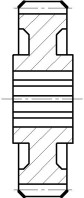 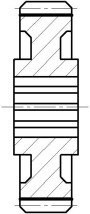 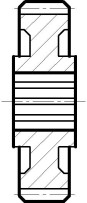 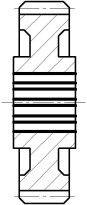 Одновенцовое зубчатое колесо. Диаметр 125…320 ммТаблица 46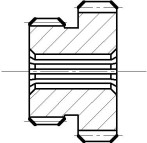 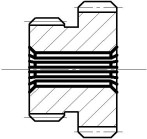 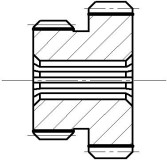 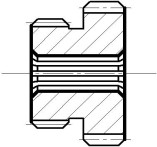 Многовенцовое зубчатое колесо Диаметр 65…125 ммТаблица 47Маршрутный технологический процесс обработки венцовых конических зубчатых колес с цементацией и термической обработкой (закалкой)Продолжение табл. 47Червячные зубчатые колеса и червяки. Червячные зубчатые колеса бывают в виде венцов и цельные при малых размерах червячных пар. При больших размерах венец изготавливают отдельно и фланцем крепят к ступице. Зубчатый венец центрируется относительно ступицы центрирующим пояском (рис. 27).Червяки малого модуля изготавливают цельными. При большом модуле червяки обычно изготавливают с центральным отверстием (рис. 27).Точность изготовления червяков и червячных зубчатых колес регламентирована ГОСТ 3675–81.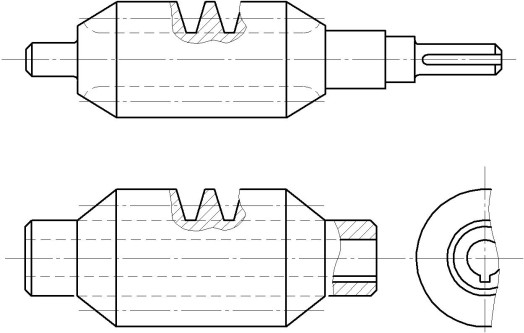 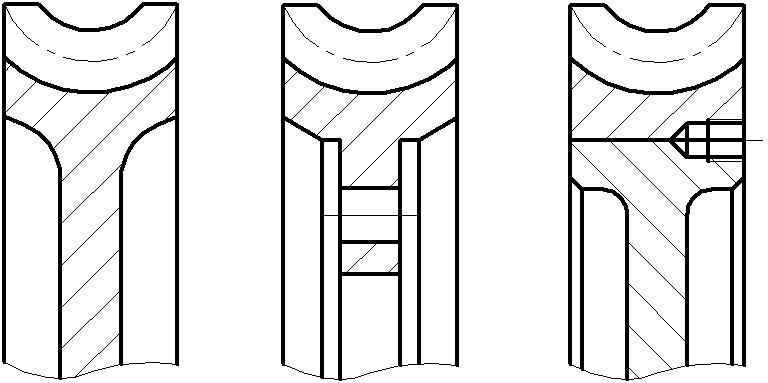 Рис. 27. Типы червяков и червячных колес:червяки - цельные и с центральным отверстием;червячные колеса – цельные, с фланцевым креплением венца на валу и напрессовкой венца наступицу.Основные технологические задачи:обеспечение правильной геометрической формы и точности основных посадочных поверхностей (6 – 7 квалитет);равномерность угла поворота;обеспечение шероховатости поверхности Ra=1,25…0,32 мкм, что существенно влияет на к.п.д. червячной передачи;достижение концентричности отверстия и делительной окружности; концентричности отверстия и окружности выступов (допуск на радиальное биение по делительной окружности 0,03…0,04 мм);достижение перпендикулярности торцов к оси детали (допуск на торцовое биение 0,03…0,04 мм на диаметр 300…400 мм);обеспечение норм точности поверхностей зубьев (7 – 9 степени точности): равномерность углов поворота, определяемой допуском на шаг, накопленной ошибкой шага червяка и колеса, допуском на биение торца червяка и допуском на биении профиля (радиальное биение 0,005…0,02 мм);обеспечение полноты касания боковых поверхностей зубьев червяка и колеса что достигается совпадением профиля червяка и колеса;обеспечение твердости рабочих поверхностей.Материалы, применяемые чаще всего:червяки – стали марок 15, 12ХН2, 12ХН3, 40Х, 40ХМ и других и во многих случаях, повергают цементации, закалке и низкому отпуску или поверхностной закалке с нагревом ТВЧ и низким отпуском до твердости HRCэ 60 – 62;червячные зубчатые колеса – бронза марок Бр.ОФ10-1, Бр.ОНФ; чугун марок СЧ 12, СЧ 15, СЧ 18, СЧ 21. С целью экономии бронзы применяют биметаллические отливки, представляющие собой стальную заготовку, залитую по ободу бронзой, или на стальную ступицу напрессовывают бронзовое кольцо.Основные операции механической обработки червяков и червячных колес Червяки и червячные зубчатые колеса до этапа нарезания ниток и зубьевобрабатывают теми же способами и на том же технологическом оборудовании, что и обработка двухсторонних ступенчатых валов и цилиндрических зубчатых колес.Особенности механической обработки витков червяка и зубьев червячногоколеса.Нарезание ниток (витков) у червяков с архимедовой спиралью производят нарезьбофрезерных или токарно-винторезных станках. Недостаток червяка, также как и червячного колеса, с архимедовой спиралью состоит в том, что ни сам червяк, ни червячные фрезы, применяемые для фрезерования, не удается шлифовать. Поэтому точность червяков с архимедовой спиралью не высокая.Зубья колеса архимедовой червячной передачи нарезают червячными фрезами с прямобочным профилем в осевом сечении. Основное условие нарезания зуба червячного колеса червячной фрезой или отдельным летучим резцом – соблюдение межцентрового расстояния «инструмент – колесо», равного межцентровому расстоянию «червяк – колесо».Технологический маршрут обработки.Червячные зубчатые колеса обрабатывают по технологическому маршруту, аналогичному обработке цилиндрических зубчатых колес (табл. 48).Таблица 48Технологический маршрут обработки червяка с центральным отверстием.Продолжение табл. 48Окончание табл.48Типовой технологический процесс изготовления рычаговК рычагам относят детали, образованные из совокупности втулок, соединенных между собой стержнями, которые не обрабатываются или обрабатываются с невысокой точностью. К ним относятся рычаги, тяги, серьги, вилки, балансиры, шатуны, прихваты и т.п.Основные технологические задачи:обеспечение правильной геометрической формы и точности основных отверстий и их торцов (7 – 9 квалитет);обеспечение точности межосевого расстояния основных отверстий и расстояние между торцами втулок (± 0,3);обеспечение параллельности осей основных отверстий (0,05…0,25 мм на 100 мм длины), перпендикулярности торцевых поверхностей втулок к осям основных отверстий (0,05…0,3 мм на 100 мм длины), параллельности торцов втулок между собой (0,05…0,25 мм на 100 мм длины);отклонение от соосности наружных поверхностей головок рычагов, тяг, серег и др. относительно основных отверстий  0,5…1 мм;шероховатость поверхности основных отверстий Ra=2,5…0,32 мкм; торцевых поверхностей Ra=1,25 мкм.Твердость рабочих поверхностей 56 – 62 HRCэ.Материалы, применяемые чаще всего:без термообработки: стали 45, 40Х, чугуны СЧ18, СЧ24, КЧ35–10, КЧ37–12с термическим улучшением: стали 30, 35, 35Л, 45, 50, 50Г, 40Х, 40ХН;закаленные и отпущенные: стали 45, 40Х, 40ХН;цементирование с последующей закалкой и низким отпуском стали 15Х, 20Х. Значительное разнообразие конструкции рычагов вызывает необходимость их классификации с целью сужения типовых технологических процессов. С этой цельювозможна следующая классификация:рычаги, у которых торцы втулок имеют общую плоскость или их торцы лежат в одной плоскости;рычаги, у которых торцы втулок лежат в разных плоскостях;рычаги, у которых имеется длинная втулка с отверстием и значительно более короткие втулки.Основные схемы базированияПри фрезеровании торцов втулок за технологическую базу принимают или поверхности стержня рычага или противоположные торцы втулок. При их шлифовании за технологическую базу принимают противоположные торцы втулок.При обработке основных отверстий, в качестве технологической базы выбирают обработанные торцы втулок и их наружные поверхности, что обеспечивает равностенность втулок. Заключительные этапы обработки выполняют при использовании в качестве технологической базы одного или двух основных отверстий и торцов втулок. При обработке на автоматических линиях для соблюдения принципа постоянства баз рычаги базируют и закрепляют за стержень в приспособлениях- спутниках.Таблица 49Маршрутный технологический процесс обработки рычагаОсновные операции механической обработки рычагов и вилок.Заготовительная. Чугунные заготовки получают литьем в песчаные или оболочковые формы. Отливки из ковкого чугуна подвергают отжигу и последующей правке для уменьшения остаточных деформаций. Стальные заготовки получают ковкой, штамповкой, литьем по выплавляемым моделям, а в единичном производстве сваркой.Фрезерная. Последовательная или одновременная обработка торцевых поверхностей основных отверстий. Торцы обрабатываются начерно и начисто или с припуском под шлифование (при необходимости);Технологическая база (установочная) – поверхность стержня или противо- положные торцы втулок.Сверлильная (расточная, координатно-расточная). Обработка основных отверстий.Протяжная (долбежная). Обработка шпоночных и шлицевых канавок в основных отверстиях.Фрезерная. Обработка поверхностей стержня рычага, прорезей, пазов, фасонных исполнительных поверхностей рычагов и вилок.Сверлильная. Обработка вспомогательных отверстий и нарезание резьб.Термическая. Термическая обработка отдельных поверхностей.Шлифовальная. Шлифование ответственных поверхностей.Моечная.Контрольная.Разработка маршрута технологического процессаТехнологический маршрут обработки заготовки устанавливает после- довательность выполнения технологических операций [3, 5, 6, 8, 11, 14, 28, 29].На	этапе	разработки	маршрута	технологического	процесса	решаются следующие задачи:намечается общий план обработки детали;предварительно выбираются средства технологического оснащения;намечается содержание операций.Рекомендации к последовательности разработки маршрута обработки.Маршрут обработки.Вначале обрабатывают поверхности, принятые за установочные базы; затем обрабатывают поверхности в последовательности обратной их точности, т.е. чем точ- нее должна быть поверхность, тем позже она должна обрабатываться. В конец маршрута выносят обработку легкоповреждаемых поверхностей, например, наружных резьб, шлицев, зубьев и т.п.Поверхности, на которых не допускается наличие раковин и других дефектов, обрабатываются вначале начерно, а в подозрительных случаях и начисто.При обработке точных ответственных деталей обработку делят на три последовательные стадии: черновую, чистовую и отделочную. Необходимость этого диктуется тем, что чередование только черновой и отделочной обработки не в состоянии обеспечить заданную точность. Кроме того, вынесение отделочной операции в конец обработки уменьшает риск случайного повреждения окончательно обработанных поверхностей в процессе их получения и транспортирования детали.Роль и место термической обработки.Если деталь подвергается термической обработке, то технологический процесс механической обработки расчленяется на две части: технологический процесс до термообработки и после нее. Очень часто детали в процессе термообработки коробятся, поэтому в технологическом процессе предусматривают операцию рихтовки, правки или повторную механическую обработку для устранения полученных в процессе термической обработки отклонений. Предусматривается также и операция исправления установочных баз.Термическая обработка детали может быть выполнена на двух этапах ее изготовления:если твердость НRСЭ<40, то целесообразно термическую обработку выполнить на этапе черновой заготовки;если твердость НRСЭ>40, то термическая обработка выполняется после чистовой обработки перед окончательной, которая ведется шлифованием, следовательно, имеется два периода обработки – обработка сырой и обработка закаленной заготовки.Химико-термическая обработка.Если чертежом предусматривается цементация с последующей закалкой и низким отпуском, то она производится после получистовой или чистовой обработки.Если же на цементированной поверхности чертежом предусмотрены незака- ленные участки, то термическую обработку проводят в два приема:цементация после получистовой обработки;механическая обработка поверхностей не требующей закалки;закалка детали.В этом случая твердость получают только те поверхности, на которых остался цементованный слой.Второй способ – оставление дополнительного припуска под цементацию. На поверхностях, не подлежащих цементации, закалке и низкому отпуску, оставляется слой металла толщиной больше, чем глубина цементации. Дополнительный слойметалла снимается механической обработкой после цементации детали. При закалке твердость повышается только на цементованной части поверхности детали.Третий способ – изоляция поверхности детали, не требующей цементации и за- калки, нанесением меди в гальванических ваннах:механическая обработка (чистовая);омеднение;цементация;закалка;окончательная обработка изолированных (омедненных) поверхностей;механическая обработка поверхностей.Маршрут обработкиОперации второстепенного характера, такие как сверление мелких отверстий, прорезание канавок, обтачивание фасок, снятие заусенцев и т.п., рекомендуется выполнять на операциях чистовой обработки.Операции технического контроля обычно намечаются после тех этапов обработки, где вероятно повышенное появление брака, перед сложными и дорогостоящими операциями, а также в конце обработки.Оптимальный вариант маршрутного технологического процесса обработки заготовки выбирают на основе сопоставления нескольких конкурирующих вариантов технологических процессов. Эти варианты могут различаться последовательностью обработки поверхностей, схемами установки и технологическими базами, применяемым технологическим оборудованием, приспособлениями, режущими инструментами и др. В результате анализа базирования и точности обработки выбирают технологический процесс получения деталей заданного качества при наи- меньшей технологической себестоимости.Намеченный маршрут изготовления детали и предварительный выбор средств технологического оснащения позволяет перейти к проектированию содержания технологических операций.Разработка технологических операцийПри проектировании технологической операции решается комплекс вопросов [3, 5, 6, 14, 28, 29, 34]:уточняется содержание операции (предварительно намеченное в маршруте обработки);определяются последовательность и содержание переходов;окончательно выбираются средства технологического оснащения;устанавливаются режимы резания;определяются нормы времени;определяются настроечные размеры;разрабатываются операционные эскизы;определяется разряд и квалификация работы.Выбор структуры операций и последовательности переходов тесно связаны с выбором оборудования и технологической оснастки. Решающим фактором при выборе металлорежущего станка, обеспечивающего выполнение технических требований к детали, является экономичность обработки. Для проведения технико-экономического сравнения обработки заготовки на двух сопоставляемых станках необходимо сделать расчет технологической себестоимости бухгалтерским методом, т.е. сравнением по заработной плате производственных рабочих и цеховых накладных расходов на изготовление детали.При выборе технологической оснастки следует по возможности применять стандартные или унифицированные приспособления и вспомогательный инструмент. Целесообразность применения специальных приспособлений должна быть убедительно доказана.При определении номенклатуры режущего инструмента стремятся, как правило, использовать стандартный инструмент (см. п. 3.6). Применение каждого специального инструмента должно быть обосновано в расчетно-пояснительной записке. Аналогичные требования предъявляются при выборе средств технического контроля. Инструмент для контроля готовой детали выбираются на стадии анализа и разработки технических требований к детали по методике изложенной в [5].Расчет межоперационных припусков и размеров выполняют обычно для наиболее ответственных поверхностей, определяющих выполнение деталью ее служебного назначения по методике, изложенной в [29, с.175 – 180]. При расчете при- пусков используют допуски и погрешности по угловым и линейным размерам, определенные в ходе анализа точности обработки детали. На остальные поверхности детали припуски определяют по справочнику [3, 8, 14, 29]. По результатам расчета межоперационных и общих припусков и межоперационных размеров уточняют размеры заготовки.Расчет режимов резания выполняют на одну – две операции по методике, изложенной в [1, 2, 30]. На остальные операции и переходы режимы резания назначают по справочникам и корректируют по станку [3, 6, 14, 30]. Наиболее вероятные режимы резания при обработке стали 45 даны в табл. 53.По известным формулам рассчитывают основное технологическое время tо [1, 2, 8, 14, 30].Норму времени tшт.к определяют после подсчета tшт., a подготовительно- заключительного времени tпз по нормативам [15, 16]. По классификаторам определяют коды профессий, нормы времени, тарифные ставки, по тарифно-квалификационному справочнику устанавливают разряд работы.Полученные в результате расчета данные режимов резания и технического нормирования заносят в соответствующие графы карты технологического процесса.Технико-экономическое обоснование выбранного варианта технологического процесса выполняют по методикам, изложенным в [4, 5, 11, 14, 26, 30, 34].Пример разработки маршрутно-операционного технологического процесса изготовления деталиДеталь. Вал-шестерня (см. рис. 2).Маршрут обработки.Вначале обрабатывают поверхности принятые за установочные базы. Типовой технологический процесс изготовления деталей типа валов длиной свыше 120 мм рекомендует обрабатывать их в центрах, то есть основными технологическими базами являются центровочные отверстия. Для детали вал-шестерня основные технологические базы – центровочное отверстие А 6,3 ГОСТ 14034–74 и фаска отверстия Ø 58Н7.В соответствии с правилами выбора баз, черновую технологическую базу используют один раз. Далее переходят к чистовым технологическим базам.Подготовка установочных технологических баз может быть осуществлена по двум вариантам маршрута обработки.Вариант 1. Подрезка торца (обязательно в первую очередь, так как торец является настроечной и измерительной базой), зацентровка отверстия, черноваяобработка наружных поверхностей диаметрами 80, 65, 60 и 51 мм (необходимо для перехода на чистовую базу с целью подготовки технологической базы на Ø 58Н7). Переустановка заготовки. Базирование и закрепление по чисто обработанной наружной поверхности. Обработка второй основной технологической базы.Вариант 2. Закрепление заготовки по наружной поверхности. Подрезка торца со стороны отверстия, предварительная обработка отверстия Ø 58Н7 и черновая обработка наружного Ø 105. Переустановка заготовки. Установка и закрепление заготовки по чисто обработанной базовой поверхности   (наружному диаметру зубчатого   венца (Ø 105) – подготовка основной технологической базы – подрезка торца и зацентровка отверстия Ø 6,3). Недостаток – отсутствие упорной поверхности, а колебание допуска на припуск приводит к затруднениям настройки станка на партию деталей. Создание упорной поверхности по торцу зубчатого венца предусматривает трехкулачковый самоцентрирующийся патрон с удлиненной поверхностью зажима детали (80…100 мм высота самого патрона, а при длине зажима детали в 240 мм с упором по торцу зубчатого венца рабочая часть кулачков должна быть 100…150 мм).Потому вариант 1 предпочтителен.Чем точнее поверхность, тем позже она обрабатывается. Поверхности Ø 80k6, Ø65k6, Ø 58Н7 должны обрабатываться после термообработки, которая производится после чистовой токарной обработки.В конец маршрута выносят обработку легкоповреждаемых поверхностей (шлицев, зубчатый венец) и второстепенных элементов (отверстий).Деталь подвергается термической обработке. Технологический процесс механической обработки в этом случае расчленяется на две части: технологический процесс до термообработки и после нее. Так как твердость поверхности детали НRСЭ>40, то термическая обработка выполняется после чистовой обработки перед окончательной, которая ведется шлифованием. Поэтому обработку шлицевых и зубчатых поверхностей, а также обработку отверстий М 12 необходимо произвести до термообработки. Так как в процессе термообработки деталь может быть получить дефект в виде коробления, поэтому в технологическом процессе необходимо предусмотреть операцию исправления основных технологических баз. После термообработки должна быть токарная операция – притирка центров.Чертежом предусматривается цементация с последующей закалкой. Цементация производится после получистовой или чистовой обработки.Чертежом предусмотрены незакаленные участки – торец зубчатого венца на Ø 90 мм и 3 отверстия М12. Поэтому необходимо оставить дополнительный припуск под цементацию на торец зубчатого венца больше, чем глубина цементации. Дополнительный слой металла снимается механической обработкой после цементации детали, перед термообработкой. Термическую обработку необходимо провести в два приема:цементация после получистовой обработки;механическая обработка поверхностей не требующей закалки. Подрезка торца; сверление и нарезание резьбы М12;закалка и низкий отпуск детали.На основе типового технологического процесса изготовления деталей класса валов и с учетом конструктивных особенностей и технических требований к рассматриваемой детали вал-шестерни маршрут технологического процесса следующий:Заготовительная (штамповка).Токарная.	Черновая,	получистовая	и	чистовая	обработка	наружных	и внутренних поверхностей, лежащих в оси детали.Круглошлифовальная.	Предварительная	обработка	поверхностей	под нарезание шлицев.Шлицефрезерная. Нарезание шлицевЗубообрабатывающая. Нарезание зубьев зубчатого венцаФрезерная. Срезание зубьев зубчатого венца.Зубозакругляющая. Зубозакругление.Химико-термическая. ЦементацияТокарная. Снятие дополнительного припуска по торцу зубчатого венца.Сверлильная. Нарезание резьбы М12. Термическая. Закалка с нагревом ТВЧ. Токарная. Зачистка центров.Внутришлифовальная. Обработка отверстия и основной технологической базы– фаски.Круглошлифовальная. Обработка поверхностей 80k6, Ø65k6Шлицешлифовальная. Шлифование шлицев.Контрольная.Технологические операции.005 Токарная (Подготовка основных технологических баз и предварительная обработка поверхностей)Выбор оборудования.Габаритные размеры детали Ø 110 х 274. Масса – 4,5 кг.Исходя из габаритов детали, ее массы и точности выполнения токарной операции (10 квалитет) можно выбрать станки двух типов – с максимальным диаметром обработки над суппортом 160 или 220 мм (Приложение А, табл. 1). Учитывая особенности учебного процесса, заключающиеся в необходимости корректировки режимов резания по паспортным данным станка, выбираем токарно- винторезный станок модели 16В20.Выбор средств технологического оснащения.приспособления для установки и закрепления заготовки.Исходя из присоединительных размеров станка мод. 16В20 установка и закрепление заготовки осуществляется в трехкулачковом самоцентрирующемся патроне (Ø 250) – патрон 7100–0009 ГОСТ 2675–80. Поддержка второго конца обрабатываемой заготовки   осуществляется   центром   станочным   вращающимся типа А – центр А1 – 4Н ГОСТ 8742–75.режущий инструмент.Резцы выбираем исходя из назначения и присоединительных размеров станка, приспособлений и вспомогательной оснастки. Так в резцедержателе станка мод.16В20 закрепляется четыре резца сечением тела резца 25 х 25 мм. Осевой режущий инструмент (сверла, зенкеры, развертки и др.) закрепляется в задней бабке станка (конус Морзе 5).Резцы: резец подрезной отогнутый с пластинкой из твердого сплава – резец 2112–0035 ВК8 ГОСТ 18880–73; резец проходной упорный с пластинкой из твердого сплава – резец 2103–0007 ВК8 ГОСТ 18880–73; резец проходной отогнутый правый (φ=60о) с пластинкой из твердого сплава – резец 2102–0005 Т15К6 ГОСТ 18877–73; резец расточной для глухих отверстий – резец 2141–0057 ВК8 ГОСТ 18883–73; резец расточной для обработки сквозных отверстий (φ=45о) – резец 2140–0505 ВК8ГОСТ 18882–73; резец расточной канавочный специальный b=5 мм (собственного изготовления).Сверла: сверло центровочное А6,3 ГОСТ 14952–75; сверло спиральное с коническим хвостовиком Ø 48 ГОСТ 10903–77вспомогательный инструмент.Установка сверла центровочного производится в сверлильном трехкулачковом патроне – патрон 9 – В12 ГОСТ 8522–79. Установка сверлильного патрона в пиноль задней бабки осуществляется через переходную конусную втулку – втулка 6100–0226 ГОСТ 13598–85. Установка сверла спирального в пиноль задней бабки осуществляется через переходную конусную втулку – втулка 6100–0147 ГОСТ 13598–85.средства измерения.Штангенциркуль ШЦ – II – 400 – 0,05 ГОСТ 166–89; штангенциркуль ШЦ – II – 200 – 0,05 ГОСТ 166–89; штангенциркуль ШЦ – I – 125 – 0,1 ГОСТ 166–89.Содержание операции.Установ А. Заготовка устанавливается и закрепляется в трехкулачковом патроне. 1. Подрезать торец в размер 274. 2. Подрезать торец в размер 273,2.3. Сверлить отверстие А 6,3 ГОСТ 14034–74.Установ Б. Заготовка устанавливается и закрепляется в трехкулачковом патроне с поджимом задним центром. 1. Точить Ø 83,4 и торец, выдерживая размер 28,6. 2. Точить Ø 67 х 178. 3. Точить Ø 62, выдерживая размер 109. 4. Точить Ø 51,6,выдерживая размер 53.Установ В. Заготовка устанавливается и закрепляется в трехкулачковом патроне с упором по торцу заготовки. 1. Подрезать торец в размер 27,1. 2. Рассверлить отверстие Ø 48 х 73,2. 3. Расточить Ø 57,3 х 38,2. 5. Расточить Ø 57,66 х38,2. 6. Расточить канавку b=5 в размер чертежа. 6. Точить фаску 8,2 х 30о.    7. Точить Ø 105,6 напроход. 8. Точить уступ (b=3,2 мм) с Ø 105,6 до Ø 90.Операционные эскизыУстанов А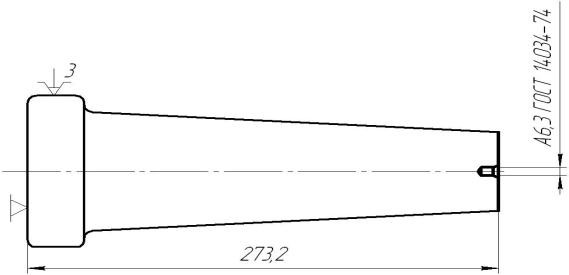 Установ Б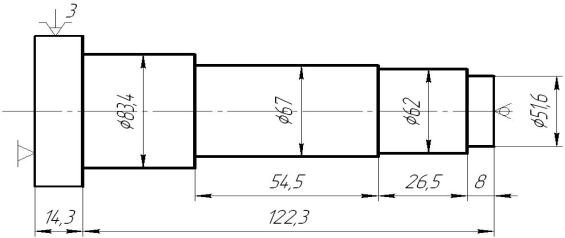 Установ В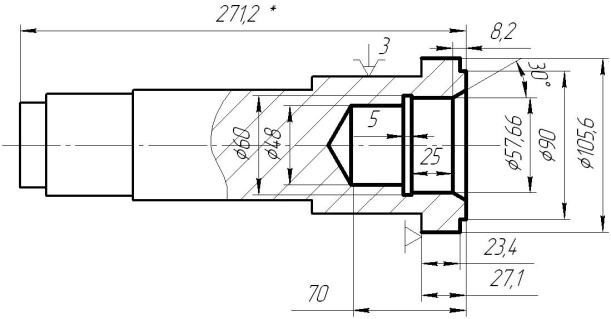 010 Токарная (Чистовая обработка поверхностей в центрах) Станок. Токарно-винторезный мод 16В20.Установка и закрепление заготовки осуществляется в центрах с поводковым патроном. Поддержка второго конца обрабатываемой заготовки осуществляется центром станочным вращающимсяСредства технологического оснащения.Поводковый патрон - патрон 7108–0021 ГОСТ 2571–71. Хомутик поводковый – хомутик 7107–0042 ГОСТ 2578–70. Центр станочный вращающийся типа А – центр А– 1 – 4 – Н ГОСТ 8742–75.Резцы: резец подрезной упорный с пластинкой из твердого сплава – резец 2103– 0007 ВК8 ГОСТ 18879–73; резец проходной отогнутый правый (φ=60о) с пластинкой из твердого сплава – резец 2102 –0005 Т15К6 ГОСТ 18877–73.Средства технического контроля.Штангенциркуль ШЦ – II – 200 – 0,05 ГОСТ 166–89; штангенциркуль ШЦ – I – 125 – 0,1 ГОСТ 166–89.Содержание операции.Установ А. 1. Точить Ø 81,3 и торец, выдерживая размер 26,4. 2. Точить Ø 66,1х 198. 3. Точить Ø 60,4, выдерживая размер 109. 4. Точить Ø 51, выдерживая размер 53.5. Точить Ø 80,47. 6. Точить Ø 65,4.Установ Б. 1. Точить Ø 105 напроход. 2. Точить уступ с Ø 105 до Ø 90,выдерживая размер 21,2. 3. Точить фаску 2 х 45о. 4. Точить фаску 2 х 45о.Операционные эскизы.Установ А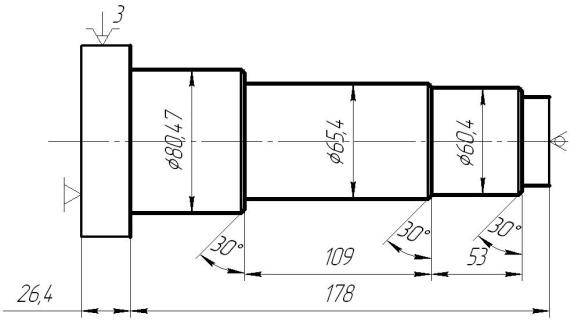 Установ Б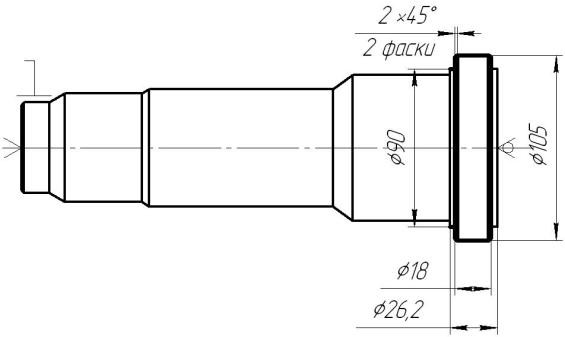 015 Круглошлифовальная (Подготовка поверхностей под нарезание шлицев) Оборудование. Станок круглошлифовальный 3М153Установка и закрепление заготовки осуществляется в жестких центрах с надеванием хомутика.Средства технологического оснащения.Центр жесткий упорный ГОСТ 2576–79.	Хомутик поводковый 7107– 0068ГОСТ 16488–70.Режущий инструмент. Круг шлифовальный ПП 500 х 63 х 32; 15А40С27К ГОСТ 2424–83.Средства технического контроляМикрометр гладкий МК 50 – 75 ГОСТ 6507–90; МК 75 – 100 ГОСТ 6507–90.Содержание операции.1. Шлифовать Ø 80,18. 2. Шлифовать Ø 65,18. Шлифовать Ø 60.Операционный эскиз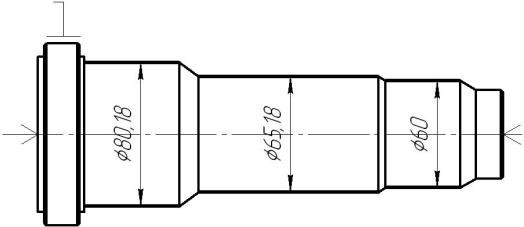 020 Шлицефрезерная (Нарезание шлицев m = 4,5, z = 12; m = 5, z = 14)Оборудование.	Станок	шлицефрезерный	вертикальный	мод.	53А30П (наибольший модуль нарезаемых шлицев 6 мм)Установка и закрепление заготовки осуществляется в жестких центрах с надеванием хомутика.Средства технологического оснащения.Центр жесткий упорный ГОСТ 2576–79.	Хомутик поводковый 7107- 0042ГОСТ 2578–70.Режущий инструмент.Фреза червячная m = 4,5, (D x d) 90 x 32 ГОСТ 6637–80; m = 5, (D x d) 100 x 32ГОСТ 6637–80.Средства технического контроля.Штангенциркуль ШЦ – I – 125 – 0,1 ГОСТ 166–89.Содержание операции.Установ А.1. Нарезать шлицы m = 5, z = 14 предварительно. 2. Нарезать шлицы m = 5, z = 14 с припуском под шлифование.Установ Б.1. Нарезать шлицы m = 4,5, z = 12 предварительно. 2. Нарезать шлицы m = 4,5, z= 12 окончательно.Операционные эскизыУстанов А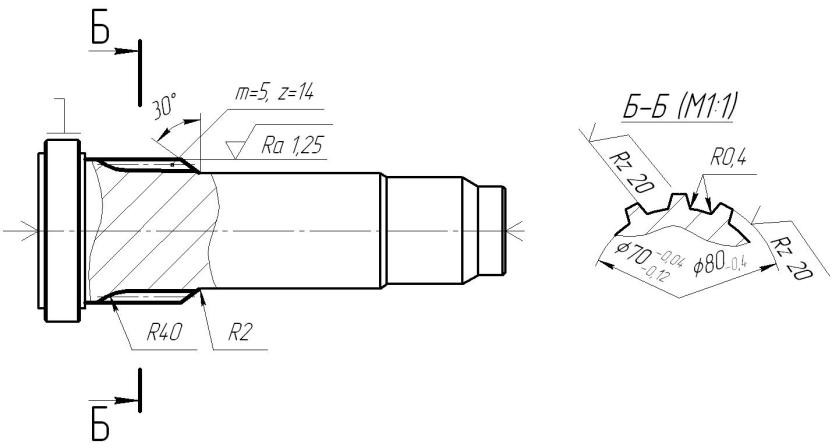 Установ Б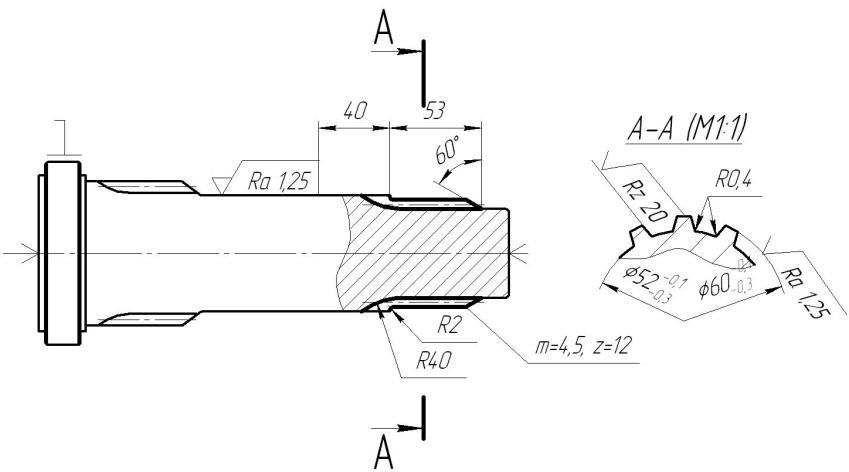 025 Зубофрезерная (Нарезание зубьев m = 3,5, z = 28)Оборудование. Станок зубофрезерный вертикальный мод. 53А30П (наибольший модуль нарезаемых зубьев 6 мм)Установка и закрепление заготовки осуществляется в жестких центрах с надеванием хомутика.Средства технологического оснащения.Центр жесткий упорный ГОСТ 2576–79.	Хомутик поводковый – хомутик 7107–0042 ГОСТ 2578–70.Режущий инструмент.Фреза червячная m = 3,5, (D x d) 80 x 32 ГОСТ 6637–80.Средства технического контроля.Штангенциркуль ШЦ – I – 125 – 0,1 ГОСТ 166–89.Содержание операции.1. Нарезать зубья m = 3,5, z = 28 предварительно. 2. Нарезать зубья m = 3,5, z = 28 окончательно.Операционный эскиз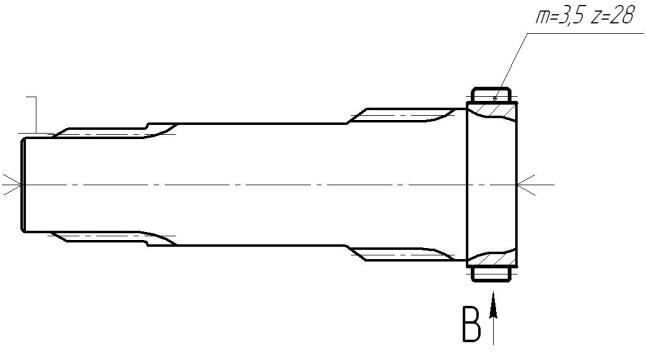 030 ФрезернаяОборудование. Станок вертикально-фрезерный консольный мод. 6Н12 Установка и закрепление заготовки осуществляется в делительной головке (по Øс поджатием центром, установленном в задней бабке.Средства технологического оснащения.Делительная головка УДГ–200; задняя бабка; центр жесткий упорный ГОСТ 2576–79.Режущий инструмент.Фреза концевая с цилиндрическим хвостовиком d = 4 ГОСТ 17025–71.Средства технического контроля.Штангенциркуль ШЦ – I – 125 – 0,1 ГОСТ 166 – 90.Содержание операции.Срезать зубья через 1 в размер чертежа.Операционный эскиз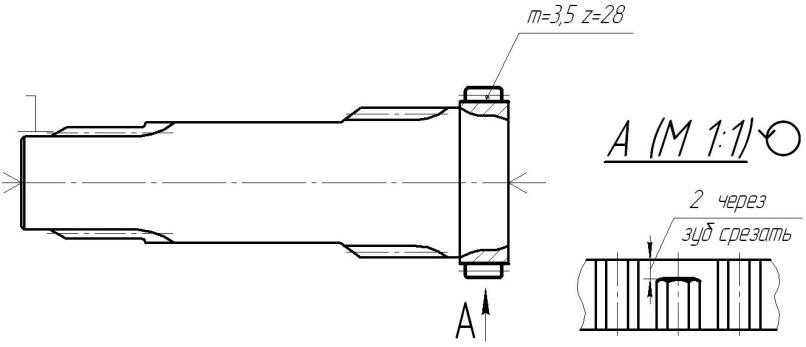 035 Зубозакругляющая. Зубозакругление.Оборудование. Станок зубозакругляющий мод.557Установка и закрепление заготовки осуществляется в делительной головке (по Ø 51) с поджатием центром, установленном в задней бабке.Средства технологического оснащения.Делительная головка УДГ–200; задняя бабка; центр жесткий упорный ГОСТ 2576–79.Режущий инструмент.Фреза концевая с цилиндрическим хвостовиком d = 4 ГОСТ 17025–71.Средства технического контроля.Штангенциркуль ШЦ – I – 125 – 0,1 ГОСТ 166–89.Содержание операции.1. Закруглить зубья через 1 в размер чертежа.Операционный эскиз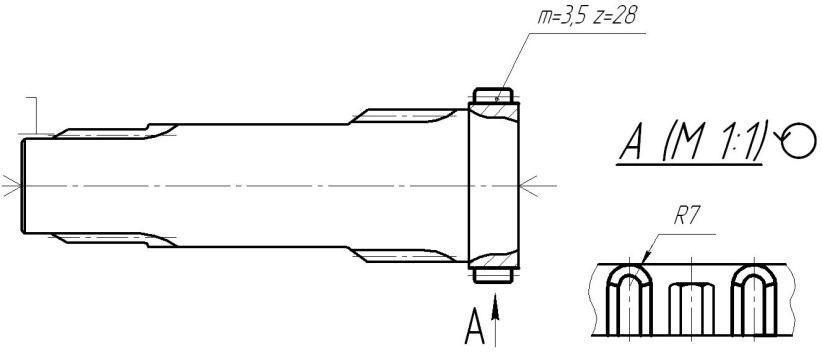 040 Химико-термическая. Цементация твердым карбюризатором045 Токарная. (Снятие дополнительного припуска по торцу зубчатого венца). Станок. Токарно-винторезный мод 16В20.Установка	и	закрепление	заготовки	осуществляется	в	трехкулачковом самоцентрирующемся патроне.Средства технологического оснащения.Трехкулачковый самоцентрирующийся патрон - патрон 7100–0009 ГОСТ 2675–80.Режущий инструментРезцы: резец подрезной упорный с пластинкой из твердого сплава – резец 2103–0007 ВК8 ГОСТ 18879–73.Средства технического контроля.Штангенциркуль ШЦ – II – 200 – 0,05 ГОСТ 166–89; штангенциркуль ШЦ – I – 125 – 0,1 ГОСТ 166–89;Содержание операции.1. Подрезать торец в размер 23.Операционный эскиз.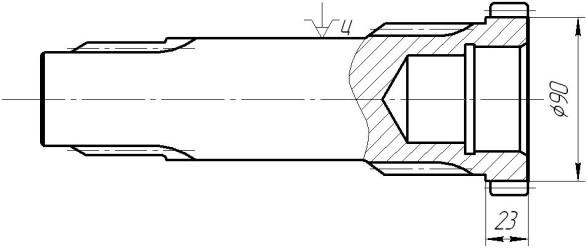 050 Сверлильная. (Нарезание резьбы М12). Станок. Вертикально-сверлильный мод 2Н125-1.Установка и закрепление заготовки осуществляется в специальном приспособлении.Средства технологического оснащения.Приспособление станочное специальное собственного изготовления. Патрон сверлильныйРежущий инструментСверло   спиральное   с   коническим   хвостовиком   –   сверло    2301–0400 ГОСТ 10903–77; зенковка коническая с углом при вершине 120о;с цилиндрическим хвостовиком – зенковка Ø 12,5 ГОСТ 14953–80; метчик машинно-ручной для нарезания метрической резьбы –метчик М12 х 1,75 ГОСТ 3266–81.Средства технического контроля.Штангенциркуль ШЦ – I – 125 – 0,1 ГОСТ 166–89;Содержание операции1. Сверлить отверстие Ø 10,2 х 30,2. 2. Переход 1 повторить 2 раза. 3. Зенковать фаску 1,6 х 120о. 4. Переход 3 повторить 2 раза. 5. Нарезать резьбу М 12 в размер чертежа. 6. Переход 5 повторить 2 раза.Операционный эскиз.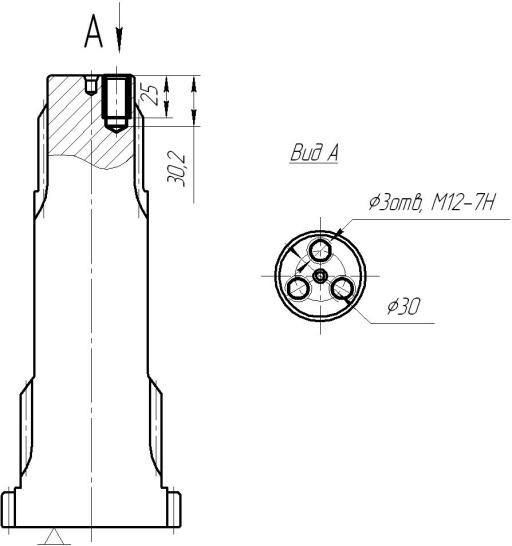 055 Термическая. (Закалка и отпуск. Закалка зубьев нагревом ТВЧ и низкий отпуск).060 Токарная. (Зачистка центров). Станок. Токарно-винторезный мод 16В20.Установка и закрепление заготовки осуществляется в трехкулачковом самоцентрирующемся патроне.Средства технологического оснащения. Центр жесткий упорный ГОСТ 2576–79. Режущий инструментЦентр жесткий упорный ГОСТ 2576–79 (центр жесткий устанавливается в заднюю бабку и им производится притирка центровочного отверстия в детали путем приложения небольшого осевого усилия).Содержание операции.1. Притереть центр.065	Внутришлифовальная.	(Обработка	отверстия	и	основной технологической базы – фаски).Оборудование. Станок внутришлифовальный мод. 3К225АУстановка и закрепление заготовки осуществляется в патроне с выверкой по индикатору.Средства технологического оснащения.Трехкулачковый самоцентрирующийся патрон - патрон 7100–0005 ГОСТ 2675–80.Режущий инструмент. Головка шлифовальная цилиндрическая AW40 х 2024А25С17К ГОСТ 2447–82; головка шлифовальная коническая ЕW 15 х 25 24А25С17К ГОСТ 2447–82.Средства технического контроляИндикаторный нутромер НИ - 100М ГОСТ 868–82.Содержание операции.1. Шлифовать Ø 58Н7. 2. Шлифовать фаску 5 х 30оОперационный эскиз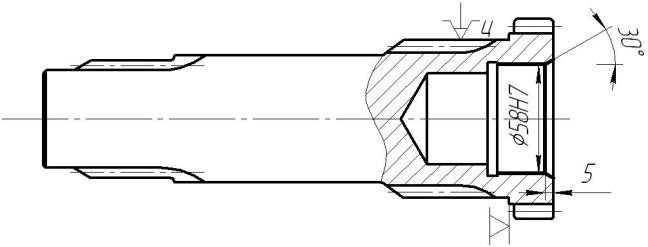 070 Круглошлифовальная. (Обработка поверхностей 80k6, Ø65k6) Оборудование. Станок круглошлифовальный 3М153Установка и закрепление заготовки осуществляется в жестких центрах с надеванием хомутика.Средства технологического оснащения.Центр жесткий упорный ГОСТ 2576–79.	Хомутик поводковый 7107–0068 ГОСТ 16488–70.Режущий инструмент. Круг шлифовальный ПП 500 х 63 х 32; 25А25СМ16К ГОСТ 2424–83.Средства технического контроляСкоба рычажная СР 50–75 ГОСТ 11098–75; СР 75–100 ГОСТ 11098–75.Содержание операции.1. Шлифовать Ø 80,18. 2. Шлифовать Ø 65,18. 3. Шлифовать Ø 80k6. 4. Шлифовать Ø 65k6.Операционный эскиз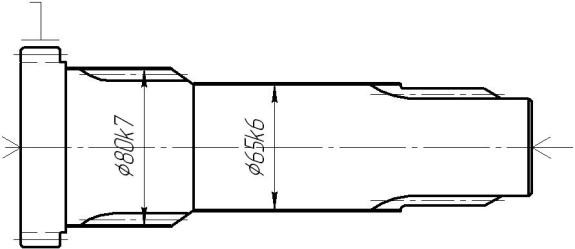 075 Шлицешлифовальная. (Шлифование шлицев). Оборудование. Станок шлицешлифовальный мод. МШ-322Установка и закрепление заготовки осуществляется в жестких центрах с надеванием хомутика.Средства технологического оснащения.Центр жесткий упорный ГОСТ 2576–79. Хомутик поводковый – хомутик 7107– 0068 ГОСТ 16488–70.Режущий инструмент. Круг шлифовальный профильный 25А25СМ210К ГОСТ 2424–83.Средства технического контроляШтангенциркуль ШЦ – I – 125 – 0,1 ГОСТ 166–89. Образцы шероховатости.Содержание операции.1. Шлифовать шлицы m = 5, z = 14 окончательноОперационный эскиз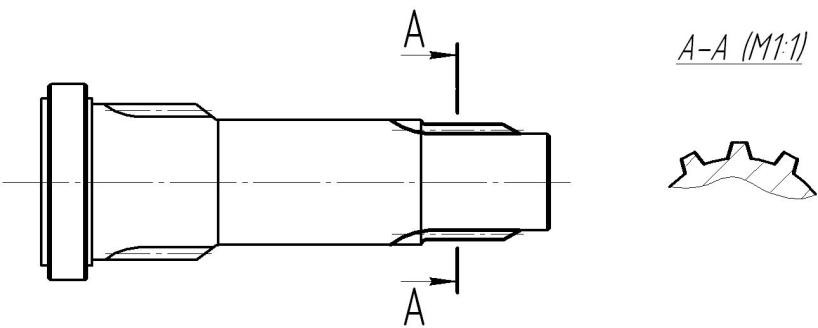 080 Контрольная.Оборудование. Стол контролера. Плита поверочная 400 х 400 ГОСТ 10905–86. Стойка С-II ГОСТ 10197–70. Штатив с магнитным основанием – ШМ – IIВ. Центра ПБ– 500М ТУ 2-034-543 – 81.Средства технического контроляСкоба рычажная СР 50–75 ГОСТ 11098–75; СР 75–100 ГОСТ 11098–75.Индикаторный нутромер НИ - 100М ГОСТ 868–82.Штангенциркуль ШЦ – II – 400 – 0,05; штангенциркуль ШЦ – II – 200 – 0,05; штангенциркуль ШЦ – I – 125 – 0,1 ГОСТ 166–99.Индикатор часового типа ИЧ 10 ГОСТ 577–68.Индикатор многооборотный 2МИГП ГОСТ 9696–82.Нормалемер БВ – 5045 ГОСТ 5368–81. Биенимер Б 10М ГОСТ 5368–81 Образцы шероховатостиСодержание операции.Контролировать линейные размеры: Ø 80k6, Ø 65k6,. Ø 58Н7, Ø49+0,34, Ø80-0,4, Ø60-0,2, Ø 105-0,23, 3 отв. М12, Ø 51-0,4; размеры: 268, 23, 18, 90,109, 53; 70, 25, 5.Контролировать: шлицы, зубья.Шероховатость поверхности Ra= 1,25; Ra= 2,5; Rz=40.Радиальное биение Ø 80k6, Ø 65k6,. Ø 58Н7 относительно общей оси; радиальное биение зубчатого венца.Операционный эскиз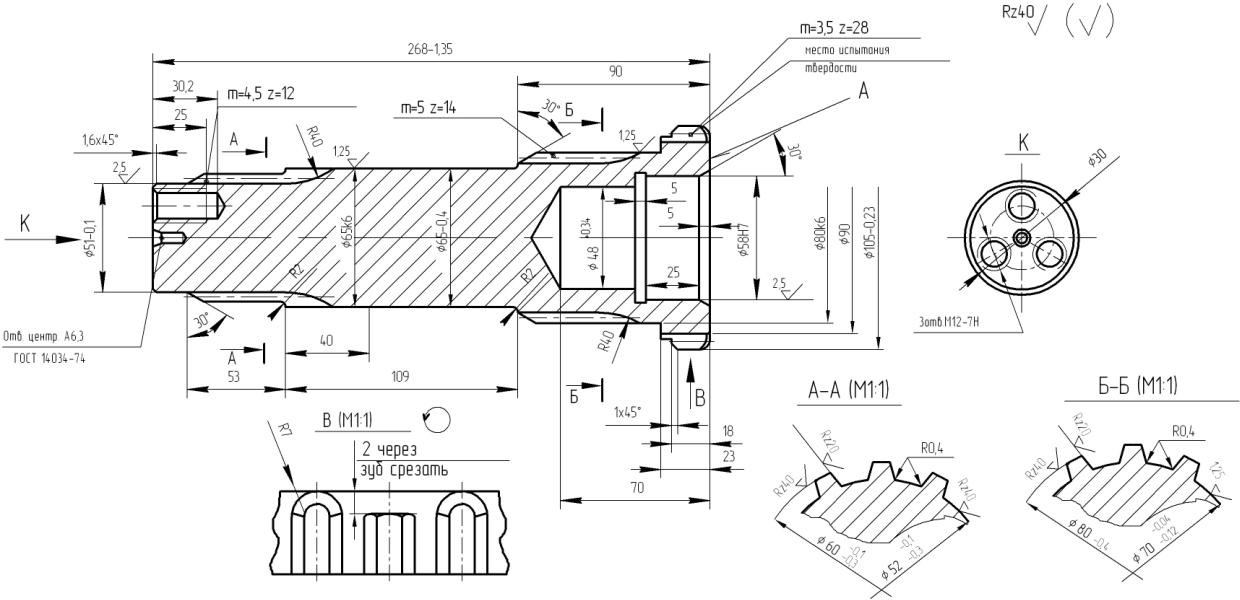 Примеры маршрутно-операционных технологических процессов изготовления деталей4.7.4.1. Технология изготовления валовДеталь. Ось. Материал – Сталь 45 (рис. 28).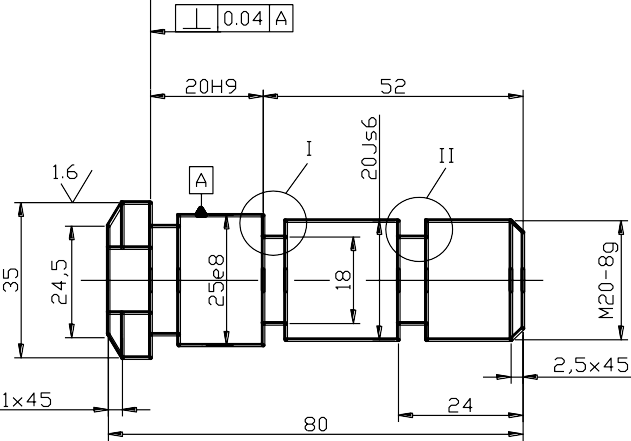 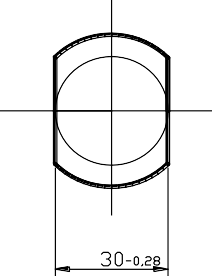 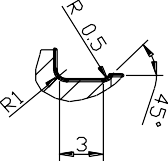 Рис. 28. Ось. (Сталь 45).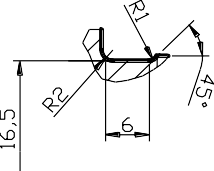 000 Заготовительная. Рубить пруток Ø36×3000. Из прутка планируется получить 34 детали.005 Правильная. Править пруток010 Токарная. 1. Подрезать и центровать торец (под Ø 20 мм – диаметр сверла 3,15 мм по ГОСТ 14952-74). С целью придания жесткости подпереть заготовку задним вращающимся центром. 2. Точить Ø 35 × 72. 3. Точить шейки (черновое точение) и (чистовое точение) с припуском под шлифование Ø 25,5; Ø 20,4; и Ø 19,8 под накатывание резьбы М 20. 4. Точить канавки b = 6 и b = 3 (при прорезании канавки оставить припуск под шлифование торца 0,3 мм, т. е. выдерживать размер 71,7 мм; точить фаску 2,5 × 45о . 5. Отрезать деталь, выдерживая размер 81 мм.015 Токарная. 1. Подрезать второй торец в размер 81 (при этом технологический размер головки оси по Ø 35 должен быть 8,3 – 0,1 мм).2. Точить фаску.3. Центровать торец.020 Фрезерная. Фрезеровать две лыски, выдерживая размер 30 – 0,28025 Резьбонакатная. Накатать резьбу М 20 – 8g.030 Термическая.035 Токарная. Притереть центра040 Шлифовальная. Шлифовать Ø 20 j6.045 Шлифовальная. Шлифовать Ø 25 е8 с подшлифовкой торца по Ø 35, выдерживая размер 20 H9.050 Моечная055 Контрольная.Деталь. Валик. Материал – Сталь 40Х (рис. 29).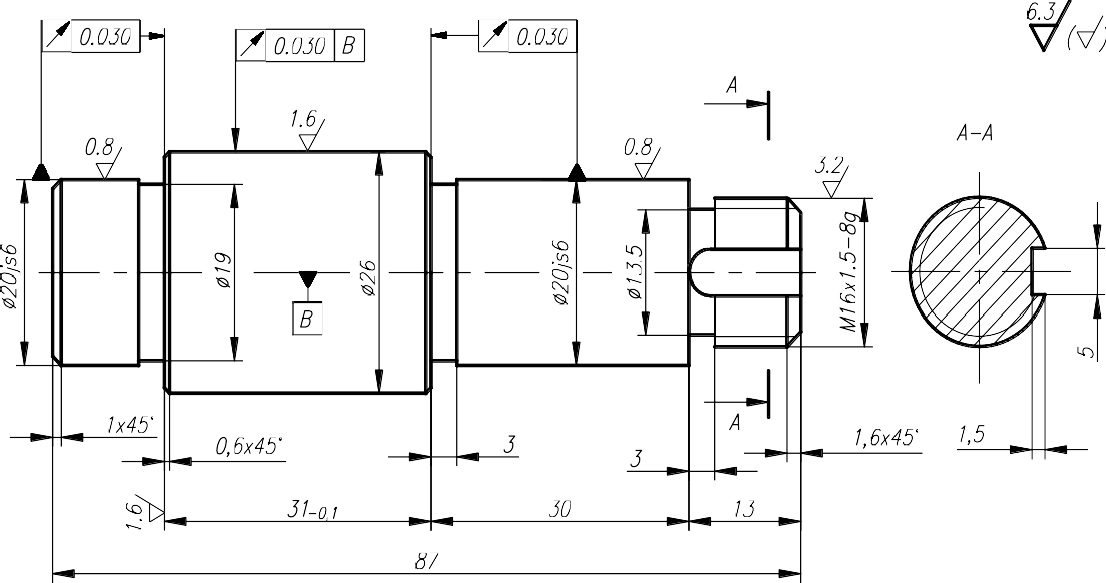 Рис. 29. Валик.  (Сталь 40 Х).000 Заготовительная. Рубить пруток Ø28 × 3000. Из прутка планируется получить 31 деталь.005 Правильная. Править пруток.010 Токарная. 1. Заправить концы прутка.015 Токарная. 1. Подрезать и центровать торец (под Ø 20 мм – диаметр сверла 3,15 мм по ГОСТ 14952-74). С целью придания жесткости подпереть заготовку задним вращающимся центром. 2. Точить шейки (черновое точение) и (чистовое точение) с припуском под шлифование Ø 26,5 × 88; Ø 20,4; и Ø 15,8 под накатывание резьбы М 16×1,5. 4. Точить канавки b = 3 и b = 3; точить две фаски 1,6×45о и 0,6×45о.5. Отрезать деталь, выдерживая размер 87,5 мм.020 Токарная. (С целью обеспечения соосности и уменьшения повреждения поверхностей   заготовка   устанавливается   и   закрепляется   в   цанговой   оправке).1. Подрезать второй торец в размер 87. 2. Центровать торец. 3. Точить Ø 20,4×12,8 мм.4. Точить канавку b = 3; точить две фаски 1,0 × 45о и 0,6 × 45о.025 Фрезерная. 1. Фрезеровать шпоночный паз b = 5 мм, выдерживая размер 14 мм.030 Резьбонакатная. Накатать резьбу М16 × 1,5 – 8g.035 Термическая.040 Токарная. Притереть центра045 Шлифовальная. Деталь устанавливается и закрепляется в жестких центрах с хомутиком. 1.Шлифовать Ø 20j6 с подшлифовкой торца, выдерживая размер 30 мм050 Шлифовальная. Деталь устанавливается и закрепляется в жестких центрах с хомутиком. 1. Шлифовать Ø 20j6   с   подшлифовкой,   выдерживая размер 13 мм. 2. Шлифовать Ø 26.055 Моечная.060 Контрольная.Деталь. Шлицевой вал. Материал – Сталь 40ХМ (рис. 30).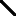 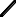 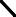 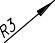 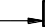 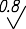 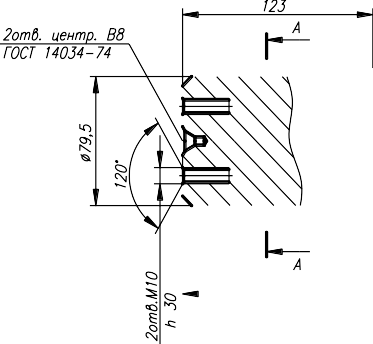 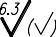 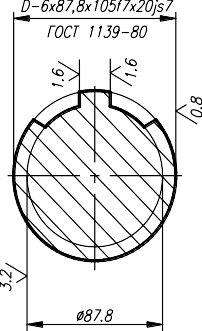 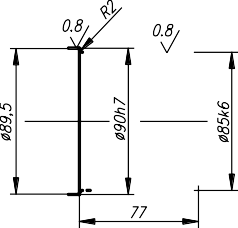 Рис. 30. Шлицевой вал. (Сталь 40 ХМ)000 Заготовительная. Отрезать заготовку (прокат) Ø 110 × 525.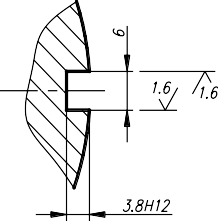 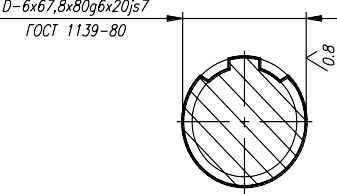 005 Термическая.010 Токарная Установ А. 1. Подрезать и центровать торец (под Ø 85 мм – диаметр центровочного сверла 8 мм по ГОСТ 14952-74). Установ Б. 1. Подрезать торец в размер 519. 2. Центровать торец. (Фрезерно-центровальная). 1. Фрезеровать торцы в размер 519 и центровать с двух сторон одновременно.015 Токарная. Заготовка устанавливается в центрах с поводковым патроном. Передний центр – жесткий; задний – вращающийся. 1. Точить шейки (черновое точение) Ø 90 (Ø85 k6), Ø 95 (Ø 90h7).020 Токарная. Заготовка устанавливается в центрах с поводковым патроном. Передний центр – жесткий; задний – вращающийся. 1. Точить шейки (черновое точение). 2. Точить шейки (точение чистовое с припусками под шлифование) Ø 80,5 (Ø80 g6); Ø 105,5 (Ø 105 f7); точить две канавки В = 5 мм.025 Токарная. Заготовка устанавливается в центрах с поводковым патроном. Передний центр – жесткий; задний – вращающийся. 1. Точить шейки (чистовое точение) Ø 80,5 (Ø85 k6);  Ø 90,5 (Ø 90h7); точить канавку b = 5.030 Фрезерная. Заготовка устанавливается в центрах или самоцентрирующихся тисках. 1. Фрезеровать шпоночный паз b=6×20 мм, выдерживая размер 52 мм.035 Сверлильная. 1. Сверлить отверстие Ø 8,5 × 10 под резьбу М 10. 2. Переход1 повторить. 3. Нарезать резьбу М 10. 4. Переход 3 повторить.040 Шлицефрезерная. Заготовка устанавливается в центрах с хомутиком.Центра жесткие. 1. Фрезеровать шесть шлицев в размер 20 j7 до Ø 87,8.045 Шлицефрезерная. Заготовка устанавливается в центрах с хомутиком.Центра жесткие. 1. Фрезеровать шесть шлицев в размер 20 j7 до Ø 67,8.050 Шлифовальная. Деталь устанавливается и закрепляется в жестких центрах с хомутиком. 1. Шлифовать шейки Ø80 g6, Ø 90h7, Ø 105 f7 и торец.050 Шлифовальная. Деталь устанавливается и закрепляется в жестких центрах с хомутиком. 1. Шлифовать Ø85 k60 и Ø 90h7.055 Моечная.Деталь. Шлицевой вал. Материал – Сталь 45ХН2МФ (рис. 31).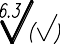 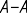 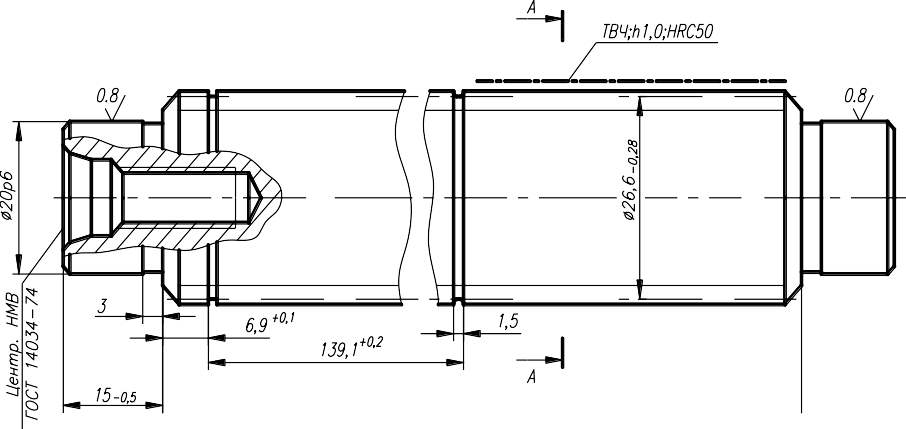 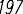 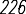 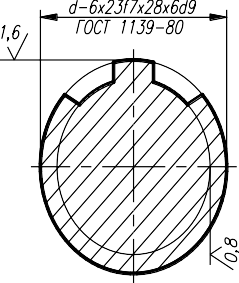 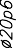 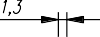 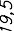 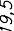 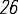 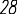 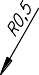 Рис. 31. Шлицевой вал. (Сталь 45ХН2МФ)000 Заготовительная. Отрезать заготовку (прокат) Ø 32 × 232.005 Термическая.010 Токарная. Установ А. 1. Подрезать и центровать торец (под Ø 20 мм – диаметр центровочного сверла 3,15 мм по ГОСТ 14952-74). 2. Сверлить отверстие Ø 8,4 и Ø 6,7 под резьбу М 8 – 6G; зенковать фаски. 3. Нарезать резьбу М 8 - 6G. Установ Б. 1. Подрезать торец в размер 226. 2. Центровать торец. (Фрезерно- центровальная). 1. Фрезеровать торцы в размер 226 и центровать с двух сторон одновременно. (Сверлильная) 1.   Сверлить   отверстие   Ø   8,4   и   Ø   6,7   под резьбу М 8 – 6G; зенковать фаски. 2. Нарезать резьбу М 8 – 6G015 Токарная. Заготовка устанавливается в центрах с поводковым патроном. Передний центр – жесткий; задний – вращающийся. 1. Точить шейки (черновое точение; чистовое точение) Ø 28,4 (Ø28 d11), Ø 20,4 (Ø 20 p6); точить фаски; точить канавки b = 3.020 Токарная. Заготовка устанавливается в центрах с поводковым патроном. Передний центр – жесткий; задний – вращающийся. 1. Точить шейки (черновое точение, чистовое точение с припуском под шлифование) Ø 20,4 (Ø20 p6); точить две канавки b = 1,3; точить канавку b = 3; точить фаски.025 Термическая. Закалка. Поверхностная закалка с нагревом ТВЧ.030 Токарная. Притереть центра. (Шлифовальная) Шлифовать центровые отверстия.035 Шлифовальная. Деталь устанавливается и закрепляется в жестких центрах с хомутиком. Один центр удлиненный. 1.Шлифовать Ø28 d11, Ø 20 p6 с подшлифовкой торца, выдерживая размер 15 мм040 Шлифовальная. Деталь устанавливается и закрепляется в жестких центрах с хомутиком. Один центр удлиненный. 1.Шлифовать Ø 20 p6 с подшлифовкой торца.045 Шлицефрезерная. Заготовка устанавливается в центрах с поводковым патроном. Центра жесткие. 1. Фрезеровать шесть шлицев в размер чертежа.045 Шлицефрезерная. Заготовка устанавливается в центрах с хомутиком.Центра жесткие. 1. Фрезеровать шесть шлицев в размер 20 j7 до Ø 67,8.055 Моечная.060 Контрольная.Деталь. Вал-шестерня. Материал – Сталь 45. (Рис. 32).000 Заготовительная. Отрезать заготовку (прокат) Ø 80 × 206.005 Термическая.010 Токарная. Установ А. 1. Подрезать торец (за два прохода черновой и чистовой). 2. Центровать торец (под Ø 16 мм – диаметр центровочного сверла 2,5 мм по ГОСТ 14952-74). Установ Б. 1. Подрезать торец в размер 198 (за два прохода черновой и чистовой). 2. Центровать торец (под Ø 73,5мм – диаметр центровочного сверла 6,3 мм по ГОСТ 14952-74). (Фрезерно-центровальная). 1. Фрезеровать торцы в размер 198 и центровать с двух сторон одновременно.015 Токарная. Установ А. Заготовка устанавливается в центрах с поводковым патроном. Передний центр – жесткий; задний – вращающийся. 1. Точить Ø 78 × 105 (8 проходов). Установ Б. Заготовка устанавливается в центрах с поводковым патроном. Передний центр – жесткий; задний – вращающийся 1. Точить Ø 38 × 163 (за 8 проходов). 2. Точить Ø 33 × 90 (163 – 73). 3. Точить Ø 28 × 65 (163 – 73 – 25).4. Точить Ø 18 × 14.020 Термическая. Нормализация.025 Токарная. Притереть центра.030 Токарная. Установ А. Заготовка устанавливается в центрах с поводковым патроном. Передний центр – жесткий; задний – вращающийся. 1. Точить Ø 36 × 163. 2. Точить Ø 31,1 × 90 (163 – 73). 3. Точить Ø 26,1 × 65 (163 – 73 – 25). 4. Точить Ø 17,1× 14. Установ А. Заготовка устанавливается в центрах с поводковым патроном. Передний центр – жесткий; задний – вращающийся. 1. Точить Ø 75 на проход.2. Точить Ø 73,53 на проход. Установ Б. Заготовка устанавливается в центрах с поводковым патроном. Передний центр – жесткий; задний – вращающийся 1. Точить Ø 36,1 × 163. 2. Точить Ø 30,6 × 90 (163 – 73). 3. Точить Ø 26,1 × 65 (163 – 73 – 25).4. Точить Ø 23,1 × 50. 5. Точить Ø 16,6 × 14. 6. Точить Ø 44 × 3 (резец специальный имеет главный угол в плане равный 68032'). 7. Точить Ø 42, выдерживая размер 8,2 мм (резец см переход 6). 8. Точить Ø 35,5 × 163. 9. Точить Ø 30 × 90. 10. Точить Ø 25,6×65.11. Точить Ø 22,6 × 53. 12. Точить Ø 16 × 14. 13. Точить канавку b = 3, выдерживая размер 8,2 (резец специальный). 14. Точить канавку b = 4, выдерживая размер 25 мм (резец специальный). 15. Точить канавку b = 4, выдерживая размер 14 мм (резец специальный). 16. Точить конус 1:10. 17. Точить фаски. 18. Нарезать резьбу М 30-6g.19. Нарезать резьбу М 16-6g. Установ В. Заготовка устанавливается в центрах с поводковым патроном. Передний центр – жесткий; задний – вращающийся. 1. Точить Ø 71 на проход. 2. Точить конус 21028' (на сторону).035 Шпоночно-фрезерная. 1. Фрезеровать шпоночный паз 4Р9 в размер чертежа (технологический размер на глубину паза 3,1=2,8+0,3 припуск на шлифование).Фрезеровать паз b = 6 в размер чертежа.040 Контрольная.045 Зубострогальная. Заготовка устанавливается и закрепляется в неподвижных (жестких) центрах. 1. Строгать 15 зубьев (m=3) (припуск под шлифование 0,10).050 Слесарная. 1. Опилить острые кромки зубьев.055 Термическая. Установка ТВЧ.060 Шлифовальная. Заготовка устанавливается и закрепляется в жестких центрах с хомутиком. Один центр удлиненный. 1.Шлифовать Ø35k6 (черновое, чистовое, тонкое) с подшлифовкой торца. 2. Шлифовать Ø35h8 в размер чертежа.Шлифовать Ø25d9 (черновое, чистовое, тонкое). 4. Шлифовать конус 1:10.065 Зубошлифовальная. Заготовка устанавливается и закрепляется в жестких центрах с хомутиком. 1. Шлифовать 15 зубьев (m = 3).070 Токарная. Калибровать резьбу М 30-6g.075 Полировальная. 1. Полировать поверхность Ø25d9080 Моечная.085 Контрольная.Деталь. Червяк. Материал - Сталь 20 Х. (Рис. 33).000 Заготовительная. Отрезать заготовку (круглый прокат) Ø 80 × 328.005 Термическая.010 Токарная. Установ А. 1. Подрезать торец (за два прохода черновой и чистовой).    2. Центровать торец (под Ø 30 мм – диаметр центровочного сверла 3,15 мм по ГОСТ 14952-74). Установ Б. 1. Подрезать торец в размер 320 (за два прохода черновой и чистовой). 2. Центровать торец (под Ø 25мм – диаметр центровочного сверла 3,15 мм по ГОСТ 14952-74). (Фрезерно-центровальная). 1. Фрезеровать торцы в размер 320 и центровать с двух сторон одновременно. 015 Токарная. Установ А. Заготовка устанавливается в центрах с поводковым патроном. Передний центр – жесткий; задний – вращающийся. 1. Точить Ø73,3×250. 2. Точить Ø39×140 (4 прохода. Размер 39 технологический с учетом снятия цементованного слоя 3,2 мм и припусков на чистовое и тонкое точение). 3. Точить угол 200. 4. Точить   Ø   31,5×90. Установ Б. Заготовка устанавливается в центрах с поводковым патроном. Передний центр – жесткий; задний – вращающийся 1. Точить Ø 39 × 70 (4 прохода; размер 39 см. выше). 2. Точить угол 200. Установ В. Заготовка устанавливается в центрах с поводковым патроном. Передний центр – жесткий; задний – вращающийся. 1. Точить Ø 72,9 × 106 (размер межоперационный). 2. Точить угол 200, выдерживая размер 99,3 (размер 99,3 технологический; получен расчетом с учетом снятия слоя материала при шлифовании и угла захода 200) .020 КруглошлифовальнаяЗаготовка устанавливается и закрепляется в жестких центрах с хомутиком.Один центр удлиненный. 1.Шлифовать Ø 72,15 напрод.025 Токарная. Заготовка устанавливается в центрах с поводковым патроном. Передний центр – жесткий; задний – вращающийся. 1. Нарезать витки червяка (предварительно). 2. Нарезать витки червяка с припуском под шлифование.030 Химико-термическая. Цементация035 Токарная. Заготовка устанавливается в самоцентрирующемся патроне или зажимной цанговой оправке. Притереть центра.040 Токарная. Установ А. Заготовка устанавливается в центрах с поводковым патроном. Передний центр – жесткий; задний – вращающийся. 1. Точить Ø 35 (два прохода чистовое   и тонкое точение, так как Ra=6,3. Точить   Ø 30,95 × 90)   2. Точить Ø 25,7 × 48. 3. Точить канавку b=3 на Ø 30,95 в размер чертежа. 4. Точить канавку b=3 на Ø 25,7 в размер чертежа. 5. Точить фаску 2,5 х 450 (размер 2,5 мм с учетом снятия слоя материала на последующей операции шлифованием). Установ Б. Заготовкаустанавливается в центрах с поводковым патроном. Передний центр – жесткий; задний – вращающийся 1. Точить   Ø 35 (два прохода чистовое и тонкое точение, так как Ra=6,3. Точить Ø 30,95 × 90). 2. Точить канавку b=3. 3. Точить фаску 2,5 х 450045 Шпоночно-фрезерная. Заготовка устанавливается в центрах. Фрезеровать шпоночный паз 8Р9, выдерживая размер 21,35 – 0,12 (размер 21,35 межоперационный получен расчетом размерной цепи с учетом последующей обработки Ø 25 шлифованием)050 Термическая. Закалка ТВЧ055 Шлифовальная. Заготовка устанавливается в самоцентрирующемся патроне с выверкой. Шлифовать центра.060 Круглошлифовальная. Заготовка устанавливается и закрепляется в жестких центрах с хомутиком. Один центр удлиненный. Установ А. 1.Шлифовать Ø   72,06   напрод.   2.   Шлифовать   Ø   30,16 х 90.   3.   Шлифовать Ø   25,16   х 48.Установ Б. 1. Шлифовать Ø 30,16 х 20 и торец. 2. Шлифовать Ø 30,06 х 20 и торец.3. Шлифовать Ø 30k6 х 20 и торец.Установ В. 1.Шлифовать Ø 72h7 напрод. 2. Шлифовать Ø 30,06 и торец. 3. Шлифовать Ø 25,06 х 48 и торец. 4. Шлифовать Ø 30k6 и торец. 5. Шлифовать Ø 30d9, выдерживая размер 22. 6. Шлифовать Ø 25n6 х 48 и торец.065 Шлифовальная. (Станок червячно-шлифовальный). Заготовка устанавливается и закрепляется в жестких центрах с хомутиком. Шлифовать витки червяка (предварительно).070 Шлифовальная. (Станок червячно-шлифовальный). Заготовка устанавливается и закрепляется в жестких центрах с хомутиком. Шлифовать витки червяка (окончательно).075 Полировальная. Полировать витки червяка.080 Моечная.085 Контрольная.Технология изготовления втулокДеталь. Втулка. Материал – Сталь А12. (Рис. 34).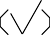 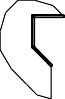 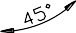 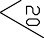 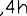 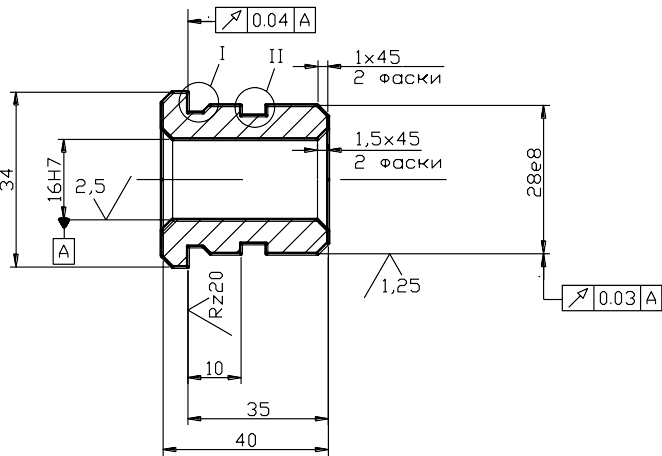 Рис. 34. Втулка. (Сталь А12).000 Заготовительная. Отрезать заготовку Ø34×2000. Из прутка планируется получить 43 детали.010 Токарная. 1. Подрезать и центровать торец (под Ø 34 мм – диаметр сверла 3,5 мм по ГОСТ 14952-74). 2. Сверлить отверстие Ø 15 × 45. 3. Зенкеровать отверстие Ø 15,9×45о. 4. Зенковать фаску 1,6×45о (после развертывания отверстия она будет 1,5×45о). 5. Точить поверхность (черновое точение) и (чистовое точение) с припуском под шлифование Ø 28,5 × 34,8. 6. Точить канавки b = 3 и b = 4,7Н12; 7. Точить фаску 1×45о. 8. Отрезать деталь, выдерживая размер 40,5 мм.015 Токарная. Заготовка устанавливается и закрепляется по наружному диаметру в цанговой оправке (патроне). 1. Подрезать второй торец в размер 40 мм.Зенковать фаску 1,6 × 45о 3. Развернуть отверстие Ø 16Н7.020 Шлифовальная. Заготовка устанавливается по внутреннему диаметру на оправке, закрепляется в жестких центрах с хомутиком. 1.Шлифовать Ø 28е8 с подшлифовкой торца, выдерживая размер 35 мм.025 Моечная.030 КонтрольнаяТехнология изготовления дисковДеталь. Стакан. Материал – чугун СЧ 20. (Рис. 35).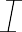 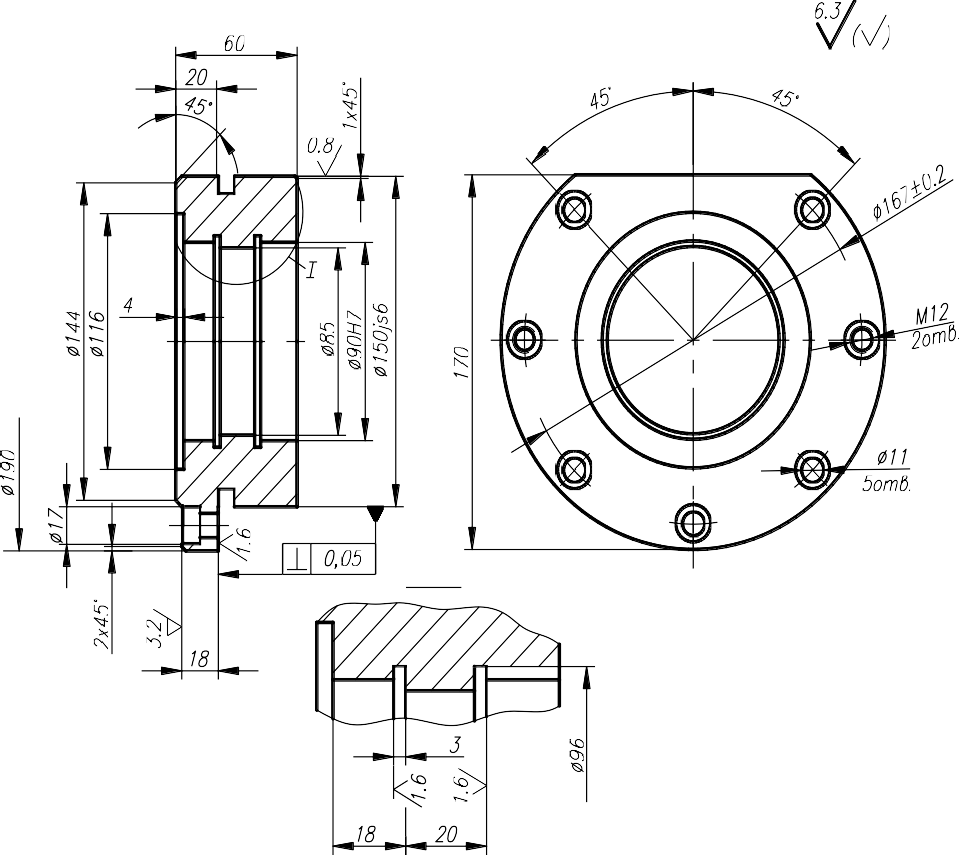 Рис. 35. Стакан. (СЧ20).000 Заготовительная. Литье. Обрубка и очистка отливки.005 Токарная. Заготовка устанавливается и закрепляется в трехкулачковом патроне.     1. Подрезать торец в размер 63,4 (межоперационный размер с припусками на чистовую обработку торца и припуском на черновую и чистовую обработкупротивоположного торца). 2. Точить Ø 151,2 × 40 (60 – 20 межоперационный размер) и торец. 3. Расточить отверстие Ø 85 Н9 (допуск технологический) на проход.015 Токарная. Заготовка устанавливается и закрепляется по внутреннему диаметру (Ø 85 Н9) в оправке. 1. Подрезать торец в размер 61,8 мм; подрезать торец в размер 60,4 (размер межоперационный). 2. Точить поверхность с Ø 190 до Ø 144 (коническая поверхность с углом 450), выдерживая размер 28,2 (межоперационный).Точить фаску 2 × 45о. 4. Расточить отверстие Ø 89,85 × 22 (18 + 4). 5. Расточить выточку Ø 116 × 4. 6. Точить канавку b=3, выдерживая размер 18.020 Токарная. Заготовка устанавливается и закрепляется по внутреннему диаметру (Ø 85 Н9) в оправке. 1. Подрезать торец в размер 60 мм.. 2. Точить поверхность Ø 150,4 × 40. 3. Точить канавку b=3 (на Ø 150). 4. Точить фаску 1,5 × 45о5. Расточить отверстие Ø 89,85 × 28 (60 – (18 + 4 + 20)).025 Фрезерная. Заготовка устанавливается и закрепляется по торцам в тисках или в УСПО. 1.Фрезеровать лыску в размер 170.030 Слесарная. 1. Опилить острые кромки035 Сверлильная. Заготовка устанавливается (база Ø 150,4; упорная база – лыска) и закрепляется в кондукторе или УСПО.1.Сверлить отверстие Ø 11 на проход.2. Переход 1 повторить 4 раза. 3. Цековать (зенковать) отверстие Ø 17 × 9. 3. Переход 3 повторить 4 раза. 5. Сверлить отверстие Ø 10,2 (под резьбу М 12). 6. Переход 5 повторить. 7. Зенковать фаску 1 × 120о. 8. переход 7 повторить. 9. Нарезать резьбу М 12. 10 Переход 9 повторить.040 Токарная (расточная; алмазно-расточная). Заготовка устанавливается и закрепляется в цанговой оправке по наружному диаметру. 1. Расточить отверстие Ø 90 Н7 (выполняется за две позиции).045 Шлифовальная. Заготовка устанавливается и закрепляется по технологическому диаметру Ø 85 Н9 в оправке. 1. Шлифовать Ø 150j6 и торец, выдерживая размер 20.050 Моечная.055 Контрольная.Деталь. Зубчатый венец. Материал – Сталь 40 Х.Рис. 36. Зубчатый венец. (Сталь 40Х).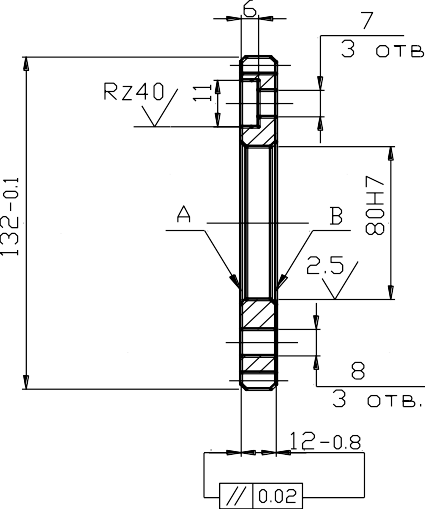 000 Заготовительная. Штамповка.005 Токарная. Заготовка устанавливается и закрепляется по наружному диаметру в трехкулачковом патроне. 1. Подрезать торец. 2. Расточить отверстие Ø 79,7 на проход (с припуском под шлифование). 3. Расточить фаску в отверстии010 Токарная. Заготовка устанавливается и закрепляется по внутреннему диаметру в трехкулачковом патроне. 1. Подрезать торец в размер 12,4 (межоперационный размер с припуском под шлифование торцев). 2. Точить Ø 132 на проход. 3. Точить две фаски 2 × 45о.015 Шлифовальная. Заготовка устанавливается и закрепляется по наружному диаметру в трехкулачковом патроне. 1. Шлифовать торец. 2. Шлифовать отверстие Ø 80Н7 на проход.020 Плоскошлифовальная. Заготовка устанавливается и закрепляется на магнитной плите. 1. Шлифовать торец в размер12.025 Зубообрабатывающая (Зубофрезерная). Заготовка устанавливается и закрепляется по внутреннему диаметру в оправке. 1. Фрезеровать 64 зуба (m = 2).030 Слесарная. Зачистить заусенцы на торцах зубьев.035 Сверлильная. Заготовка устанавливается и закрепляется по внутреннему диаметру в приспособлении (кондукторе) или УСПО. 1. Сверлить отверстие Ø 7.2. Переход повторить 2 раза. 3. Цековать (зенковать) отверстие Ø 11×6. 4. Переход 3 повторить 2 раза. 5. Сверлить отверстие Ø 7,9. 6. Переход 5 повторить 2 раза.7. Развернуть отверстие Ø 8. 8. Переход 7 повторить 2 раза.040 Моечная.045 Контрольная.Технология изготовления фланцевДеталь. Фланец. Материал – Чугун СЧ 20. (Рис. 37).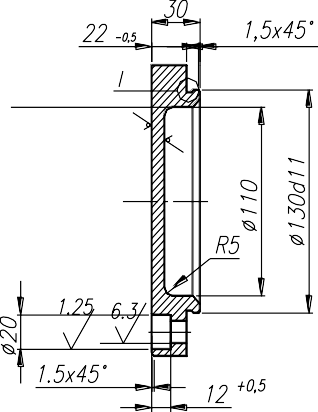 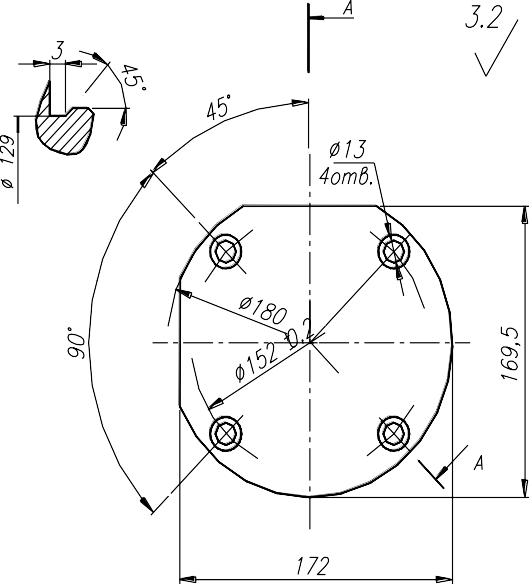 Рис. 37. Фланец. (СЧ20).000 Заготовительная. Литье. Обрубка и очистка отливки.005 Токарная. Заготовка устанавливается и закрепляется в трехкулачковом патроне.	1. Точить Ø 180 на проход. 2. Точить фаску 1,5 × 45 о.010 Токарная. Заготовка устанавливается и закрепляется по наружному диаметру (Ø 180) в трехкулачковом патроне. 1. Подрезать торец в размер 30 мм.2. Точить   поверхность   (черновое   точение)   Ø   131,2;   (чистовое   точение,   Ra3,2) Ø 130d11×8. 3. Точить канавку b=3, выдерживая размер 22. 4.Точить фаску 1,5×45о.015 Фрезерная. Заготовка устанавливается и закрепляется по торцам в тисках или в УСПО. 1.Фрезеровать лыску в размер 172. 2. Фрезеровать лыску в размер 169,5.020 Слесарная. 1. Опилить острые кромки025 Сверлильная. Заготовка устанавливается (база Ø 130d11; упорная база – лыска) и закрепляется в кондукторе или УСПО.1.Сверлить отверстие Ø 13 на проход.2. Переход 1 повторить 3 раза. 3. Цековать (зенковать) отверстие Ø 20 × 12. 3. Переход 3 повторить 3 раза.030 Моечная.035 КонтрольнаяТехнология изготовления зубчатых колесДеталь. Зубчатое колесо. Материал – Сталь 25ХГТ. (Рис. 38).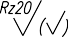 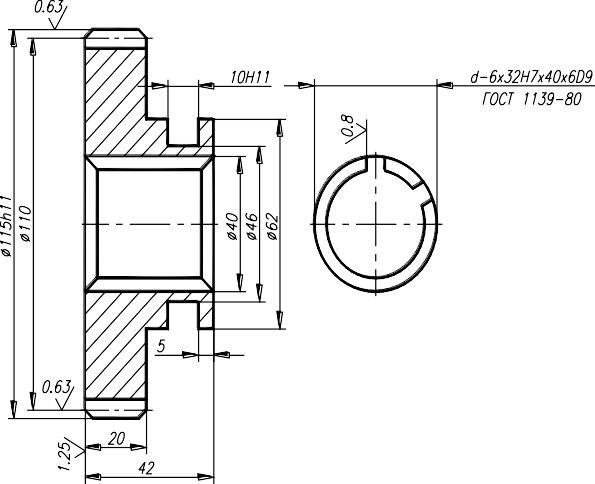 Рис. 38. Зубчатое колесо. (Сталь 25ХГТ).000 Заготовительная. Штампованная заготовка.005 Термическая. Отжиг010 Токарная. Заготовка устанавливается и закрепляется в трехкулачковом патроне зубчатым венцом. 1. Подрезать торец в размер 43,4 (межоперационный размер с припусками на чистовую обработку торца ступицы и припуском на черновую и чистовую обработку торца зубчатого венца). 2. Точить Ø 62,8×22,4 (42–20 межоперационный размер) и торец. 3. Расточить отверстие Ø 31,1 (межоперационный размер с припуском под протягивание) на проход. 4. Расточить фаску.015 Токарная. Заготовка устанавливается и закрепляется по внутреннему диаметру (Ø 31,1) в цанговой разжимной оправке. 1. Подрезать торец в размер 20,8 мм; подрезать торец в размер 20,4 (размер межоперационный). 2. Точить поверхность Ø 115,8 (межоперационный с припуском на чистовое точение и шлифование). 3. Точить фаску 2 × 45о. 4. Расточить фаску до Ø 40 мм.020 Протяжная. Протянуть шестишлицевое отверстие (с припуском на калибровку по Ø 38Н11 и на шлифование по Ø 32Н7 – Ø 31,66).025 Токарная. Заготовка устанавливается и закрепляется по внутреннему диаметру на оправке (специальная) с упором по торцу зубчатого венца. 1. Подрезатьторец в размер 42,4 мм.. 2. Точить поверхность Ø 62 × 22,2 (межоперационный). 3. Точить Ø 115,3 (межоперационный размер с припуском под шлифование, так как Ra 0,63). 4. Точить канавку b = 10Н11 (за два прохода черновое и чистовое). 4. Точить фаску 1,5×45о.030 Контрольная.035	Зубофрезерная.	Заготовка	устанавливается	и	закрепляется	по внутреннему диаметру на оправке (специальная) с упором по торцу зубчатого венца.1. Фрезеровать 44 зуба (m = 2,5) (припуск под шлифование 0,15).040	Зубозакругляющая.	Заготовка	устанавливается	и	закрепляется	по внутреннему диаметру на оправке (специальная) с упором по торцу зубчатого венца.1. Закруглить 44 зуба (m = 2,5) радиусом R11.045 Слесарная. 1. Опилить острые кромки.050 Калибровочная. Калибровать шестишлицевое отверстие (инструмент прошивка; оборудование пресс).055 Термическая. Нитроцементация (глубина 0,3…0,5 мм). Закалка, отпускHRCэ 56 – 60.060	Шлифовальная.	Заготовка	устанавливается	и	закрепляется	по внутреннему диаметру в оправке. 1. Шлифовать Ø 115 и торец.065	Шлифовальная.	Заготовка	устанавливается	и	закрепляется	по наружному диаметру. 1. Шлифовать Ø 32Н7 и торец.070 Зубошлифовальная. Заготовка устанавливается и закрепляется по внутреннему диаметру на оправке (специальная) с упором по торцу зубчатого венца.1. Шлифовать 44 зуба (m = 2,5).075 Моечная.080 Контрольная.Деталь. Зубчатое колесо сменное. Материал – Сталь 40ХФА. (Рис. 39).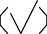 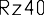 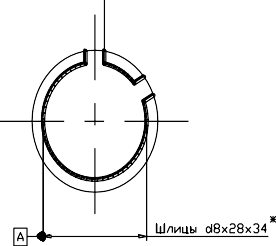 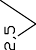 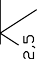 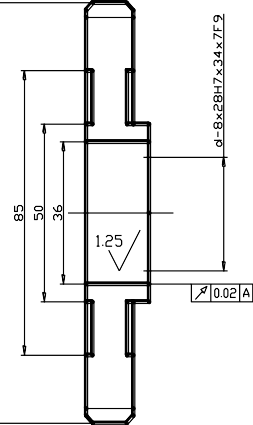 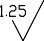 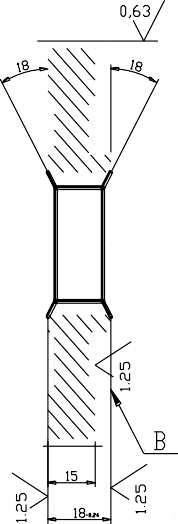 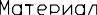 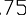 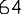 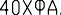 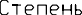 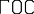 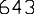 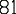 Рис. 39. Зубчатое колесо сменное. (Сталь 40ХФА).000 Заготовительная. Штампованная заготовка.005 Термическая. Отжиг010 Токарная. Заготовка устанавливается и закрепляется в трехкулачковом патроне зубчатым венцом. 1. Подрезать торец в размер 21,4 (межоперационный размер с припусками на чистовую обработку торца и припуском на черновую и чистовуюобработку торца зубчатого венца). 2. Расточить сквозное отверстие Ø 27,2 (межоперационный размер с припуском под протягивание) на проход. 3. Точить выточку с Ø 50 до Ø 85. 4. Расточить фаску 3 × 18о.015 Токарная. Заготовка устанавливается и закрепляется по внутреннему диаметру (Ø 27,2) в цанговой разжимной оправке. 1. Подрезать торец в размер 20,4 мм; подрезать торец в размер 18,9 (размер межоперационный). 2. Точить поверхность Ø 116,1 (межоперационный с припуском на чистовое точение). 3. Точить выточку с Ø 50 до Ø 85. 4. Расточить фаску 3 × 18о.020 Протяжная. Протянуть восьмишлицевое отверстие (с припуском на калибровку по Ø 34Н11 и на шлифование по Ø 28Н7 – Ø 27,72).025 Токарная. Заготовка устанавливается и закрепляется по внутреннему диаметру на оправке (специальная) с упором по торцу зубчатого венца. 1. Подрезать торец в размер 18,4 мм.. 2. Точить Ø 115,5. 3. Точить две фаски 1,5 × 45о.030 Контрольная.035 Зубофрезерная. Заготовка устанавливается и закрепляется по внутреннему диаметру на оправке (специальная) с упором по торцу зубчатого венца.1. Фрезеровать 64 зуба (m = 1,75) (припуск под шлифование 0,10).040 Слесарная. 1. Опилить острые кромки.045 Калибровочная. Калибровать восьмишлицевое отверстие (инструмент прошивка; оборудование пресс).050 Термическая. Закалка зубьев нагревом ТВЧ и отпуск (HRCэ 45 – 50).055 Шлифовальная. Заготовка устанавливается и закрепляется по наружному диаметру. 1. Шлифовать Ø 28Н7 и торец.060 Плоскошлифовальная. Заготовка устанавливается и закрепляется по магнитной плите по торцу (шлифованному). 1. Шлифовать торец в размер 18.065 Зубошлифовальная. Заготовка устанавливается и закрепляется по внутреннему диаметру на оправке (специальная) с упором по торцу венца. 1. Шлифовать 64 зуба (m = 1,75) предварительно.070 Зубошлифовальная. Заготовка устанавливается и закрепляется по внутреннему диаметру на оправке (специальная) с упором по торцу венца. 1. Шлифовать 64 зуба (m = 1,75) окончательно.075 Моечная.080 Контрольная.Деталь. Зубчатое колесо коническое. Материал – Сталь 45.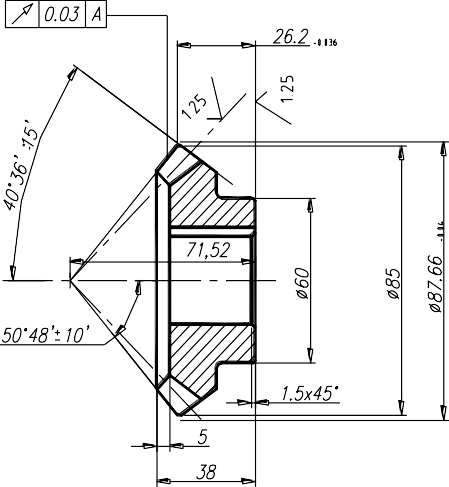 Рис. 40. Зубчатое колесо коническое. (Сталь 45).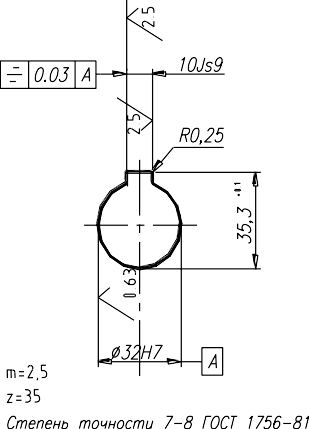 000 Заготовительная. Прокат Ø 95 × 45.005 Термическая. Отжиг010 Токарная. Заготовка устанавливается и закрепляется в трехкулачковом патроне 1. Подрезать торец в размер 41,2 (межоперационный размер с припусками на чистовую обработку торца и припуском на черновую и чистовую обработку второго торца). 2.Точить поверхность Ø 61,1 3. Сверлить сквозное отверстие Ø 15.4. Рассверлить отверстие Ø 32. 5. Зенкеровать отверстие Ø 33,7. 6. Развернуть отверстие Ø 33,9. 7. Расточить фаску 1,5 × 45о.015 Токарная. Заготовка устанавливается и закрепляется по наружному диаметру (Ø 61,1) в трехкулачковом патроне. 1. Подрезать торец в размер 39,4 мм (размер межоперационный). 2. Точить поверхность Ø 88,8 (межоперационный с припуском на чистовое точение). 3. Точить угол 40036'. 4. Точить угол 50046'. 6. Точить выборку (выточка с торца) предварительно.020 Протяжная. Протянуть шпоночный паз B = 10Js9.025 Токарная. Заготовка устанавливается и закрепляется по внутреннему диаметру на разжимной оправке. 1. Подрезать торец в размер 38,8 мм. 2. Точить Ø 60.3. Точить фаску 1,5 × 450.030 Токарная. Заготовка устанавливается и закрепляется по внутреннему диаметру на разжимной оправке с упором в торец (Ø 60). 1. Подрезать торец в размер 38,5 мм. 2. Точить поверхность Ø 87,66. 3. Точить угол 40036'. 4. Точить угол 50046'.6. Точить выборку, выдерживая размер 5 мм.035 Контрольная.040 Зубострогальная. Заготовка устанавливается и закрепляется по внутреннему диаметру на разжимной цанговой оправке с упором по торцу.1. Строгать 35 зубьев (m = 2,5) (припуск под шлифование 0,10).045 Слесарная. 1. Опилить острые кромки зубьев.050 Шлифовальная. Заготовка устанавливается и закрепляется по наружному диаметру. 1. Шлифовать Ø 32Н7 и торец (Ø 60).055 Шлифовальная. Заготовка устанавливается и закрепляется по Ø 32Н7 в разжимной цанговой оправке с упором по торцу (Ø 60). 1. Шлифовать торец в размер 38 мм.060 Зубошлифовальная. Заготовка устанавливается и закрепляется поØ 32Н7 на оправке (специальная) с упором по торцу. 1. Шлифовать 35 зубьев (m = 2,5).065 Моечная.070 Контрольная.Деталь. Червячное колесо. Материал: ступица – Сталь 45;зубчатый венец – БрА9Ж3А. (Рис. 41).Ступица.000 Заготовительная. Прокат круг Ø 80 × 56.005 Токарная. Заготовка устанавливается и закрепляется в трехкулачковом патроне. 1. Подрезать торец в размер 52. 2. Сверлить сквозное отверстие Ø 15.3. Рассверлить отверстие Ø 30. 4. Зенковать фаску 2,5×450. 5. Точить с Ø 80 до Ø 52,6, выдерживая размер 8 мм (49 – 41).010 Токарная. Заготовка устанавливается и закрепляется по Ø 30 в разжимной цанговой оправке с упором по торцу (Ø 52,6). 1. Подрезать торец в размер 49,8 мм. 2. Точить с Ø 80 до Ø 47,6, выдерживая размер 1 мм. 3. Точить Ø 76 мм.015 Фрезерная. Заготовка устанавливается и закрепляется по Ø 30 в разжимной цанговой оправке с упором по торцу (Ø 52,6). Оправка закрепляется вделительной головке. 1. Фрезеровать паз В = 8 на глубину 2 мм. 2. Переход повторить три раза.020 Слесарная. Зачистить заусенцы.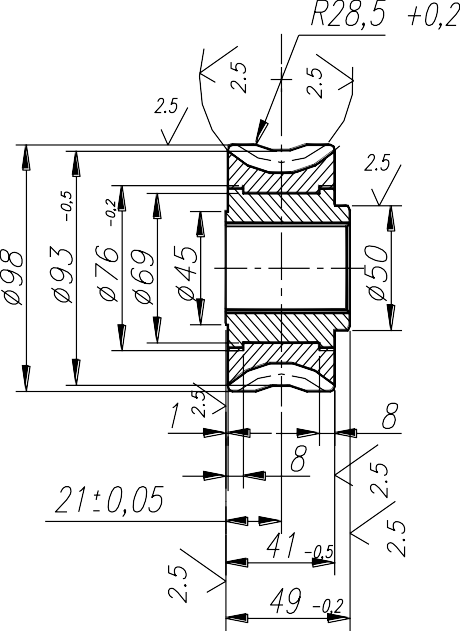 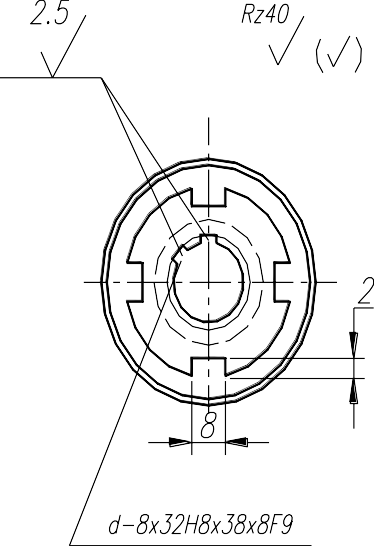 Рис. 41. Червячное колесо.Венец. Червячное колесо.Внимание! Деталь червячное колесо - сборочная единица. Зубчатый венец это деталь. Поэтому нумерация технологических операций должна начинаться с 000. Чтобы показать, что деталь венец и червячное колесо в целом является продолжением изготовления ступицы червячного колеса нумерация технологических операций оставлена сквозной.025 Литье. (Ступица устанавливается в литейную форму по центру) Залить бронзой БрА9Ж3А.030 Токарная. Заготовка устанавливается и закрепляется по Ø 30 в разжимной цанговой оправке с упором по торцу (Ø 52,6). Установ А. 1. Точить наружный Ø 101 на проход. Установ Б. Заготовка устанавливается и закрепляется в трехкулачковом патроне. 1. Подрезать торец в размер 41,2. 2. Зенкеровать сквозное отверстие Ø 31,1 (с припуском по протягивание). 3. Зенковать фаску 2 × 450.035 Протяжная. Протянуть восьмишлицевое отверстие d – 8×32H8×38H12×8F9. 040 Токарная. Заготовка устанавливается и закрепляется по Ø 32Н8 в разжимной цанговой оправке (специальной) с упором по торцу. 1. Подрезать торец в размер 49,4 мм. 2. Точить Ø 50 и торец, выдерживая размер 8 мм (технологический).Точить Ø 98,7 мм.045 Токарная. Заготовка устанавливается и закрепляется по Ø 32Н8 в разжимной цанговой оправке (специальной) с упором по торцу. 1. Подрезать торец в размер 49 мм. 2. Точить Ø 45 и торец, выдерживая размер 1 мм. 3. Точить Ø 98 мм.Точить радиус R = 28,5+0,2.050 Контрольная.055 Зубофрезерная. Заготовка устанавливается и закрепляется по внутреннему диаметру на разжимной цанговой оправке с упором по торцу. 1. Фрезеровать 29 зубьев (m = 3,0) (припуск под шевингование 0,09).060 Слесарная. Зачистить заусенцы.065	Шевинговальная.	Заготовка	устанавливается	и	закрепляется	по внутреннему диаметру	на разжимной цанговой оправке с упором по торцу.1. Шевинговать 29 зубьев (m = 3,0) окончательно.070 Моечная.075 Контрольная.Деталь Звездочка. Материал – Сталь 45. (Рис. 42).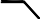 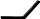 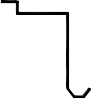 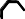 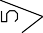 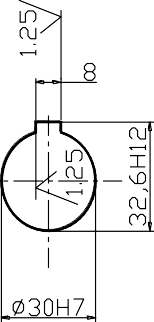 Рис. 42. Звездочка. (Сталь 45).000 Заготовительная. Штампованная заготовка.005 Термическая. Отжиг010 Токарная. Заготовка устанавливается и закрепляется в трехкулачковом патроне за ступицу большей длины. 1. Подрезать торец в размер 41,4 (межоперационный размер с припусками на чистовую обработку торца и припуском на черновую и чистовую обработку торца ступицы большей высоты). 2. Точить Ø 45,8 × 12 (40 – 21 – 7,1) и торец. 3. Точить Ø 95,8 на проход. 4. Расточить сквозное отверстие Ø 29,2 (межоперационный размер с припуском под протягивание) на проход.5. Расточить фаску 2,5 × 45о.015 Токарная. Заготовка устанавливается и закрепляется по внутреннему диаметру (Ø 29,2) в цанговой разжимной оправке. 1. Подрезать торец в размер 40,8 мм.2. Точить Ø 45,8 × 21 и торец (Ø 95,8). 3. Точить конус. 4.Расточить фаску 2,5×45о. 020 Протяжная. Протянуть отверстие Ø 29,72 (припуск под шлифование 0,28). 025 Протяжная. Протянуть паз В = 8Н9.030 Токарная. Заготовка устанавливается и закрепляется по внутреннему диаметру	на разжимной оправке	с упором по торцу ступицы большей высоты.Подрезать торец в размер 40,4 мм. 2. Точить Ø 45 × 12 и торец (Ø 95,8).035 Токарная. Заготовка устанавливается и закрепляется по внутреннему диаметру (Ø 29,72) на разжимной оправке. 1. Подрезать торец в размер 40 мм.Точить Ø 45 × 21 и торец (Ø 95,8). 3. Точить выточку с Ø 38 × 5. 4. Точить Ø 95,1-0,46.5. Точить радиус R 14,5.040 Контрольная.045	Зубофрезерная.	Заготовка	устанавливается	и	закрепляется	по внутреннему диаметру на оправке с упором. 1. Фрезеровать 22 зуба (m = 12,7).050 Слесарная. 1. Опилить острые кромки.055 Термическая. Закалка зубьев ТВЧ (HRCэ 45 – 50).060	Шлифовальная.	Заготовка	устанавливается	и	закрепляется	по наружному диаметру. 1. Шлифовать Ø 30Н7.065 Моечная.070 Контрольная.Технология изготовления рычаговДеталь Рычаг. Материал – Сталь 20Х. (Рис. 43).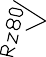 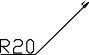 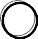 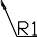 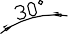 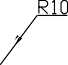 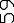 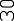 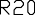 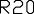 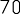 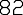 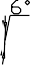 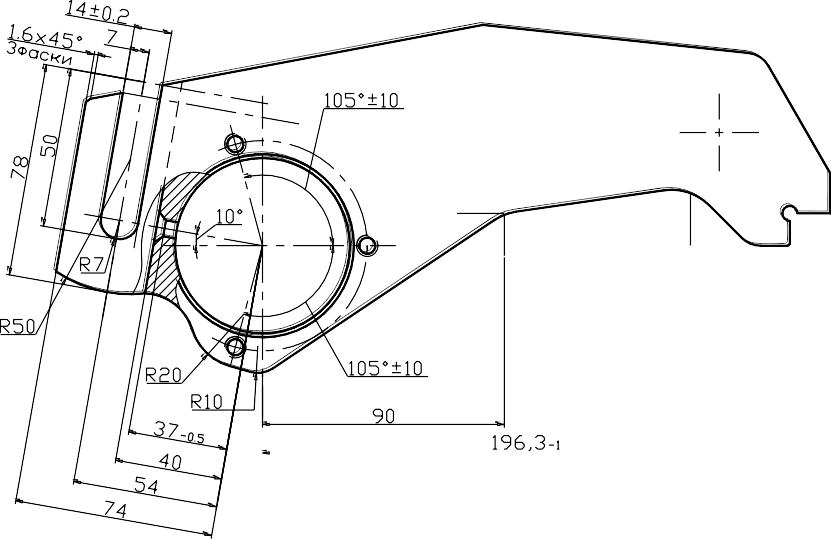 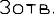 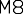 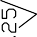 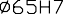 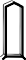 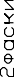 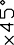 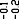 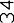 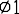 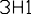 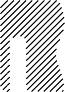 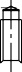 Рис. 43. Рычаг. (Сталь 20Х).000 Заготовительная. Сортовой прокат – толстолистовой. Вырезать заготовку по контуру из листа (В = 36 мм).005 Плоскошлифовальная. Установ А. Заготовка (несколько заготовок в зависимости от размеров магнитной плиты станка) устанавливается и закрепляется на магнитном столе. 1. Шлифовать в размер 35 мм. Установ Б. Заготовка шлифованной поверхностью устанавливается и закрепляется на магнитной плите.1. Шлифовать в размер 34,5 мм.010 Координатно-расточная. Заготовка устанавливается на плоскость и закрепляется в приспособлении. 1. Сверлить отверстие Ø 25 на проход. 2. Рассверлить отверстие Ø 48. 3. Рассверлить отверстие Ø 63. 4. Расточить отверстие Ø 64,5.5. Сверлить отверстие Ø 12. 6. Зенкеровать отверстие Ø 12,9. 7. Развернуть отверстие Ø 13Н9 (допуск технологический. На чертеже Ø 13Н14).015 Фрезерная Заготовка базируется (устанавливается) по плоскости и закрепляется в приспособлении. 1. Фрезеровать паз В = 14 ± 0,2. Фрезеровать паз В = 18мм. 3. Сверлить отверстие Ø 5 мм (отверстие технологическое для выхода шлифовального круга при окончательной обработки уступа с размерами 15 и 12 мм).4. Фрезеровать фаски 1,6 × 45о.020 Фрезерная. 1. Фрезеровать уступ с размерами 14,7 и 11,7 (с припуском под шлифование в дальнейшем получения уступа с размерами 15 и 12 мм).025 Слесарная. Зачистить заусенцы.030 Сверлильная. Заготовка устанавливается на плоскость и закрепляется в кондукторе. Технологические базы отверстия   Ø 64,5 и Ø 13Н9. 1.Сверлить отверстие Ø 6,75 × 21. 2. Нарезать резьбу М8 в размер чертежа. 3. Переходы 1 и 2 повторить 2 раза.035 Радиально-сверлильная. Заготовка устанавливается и закрепляется в кондукторе. 1. Сверлить отверстие Ø 6. 2. Сверлить отверстие Ø 12. 3. Зенковать фаску.040 Термическая.045 Плоскошлифовальная. Установ А. 1. Шлифовать в размер 34,2 мм.Установ Б. 1. Шлифовать в размер 34–0,2.050 Координатно-расточная. 1. Расточить отверстие Ø 65Н7.055 Плоскошлифовальная. 1. Шлифовать уступ 15 × 12 (два перехода черновая и чистовая обработка).060 Моечная.065 Контрольная.Деталь. Нижний передний рычаг. Материал – Сталь 40ХН. (Рис. 44)[35].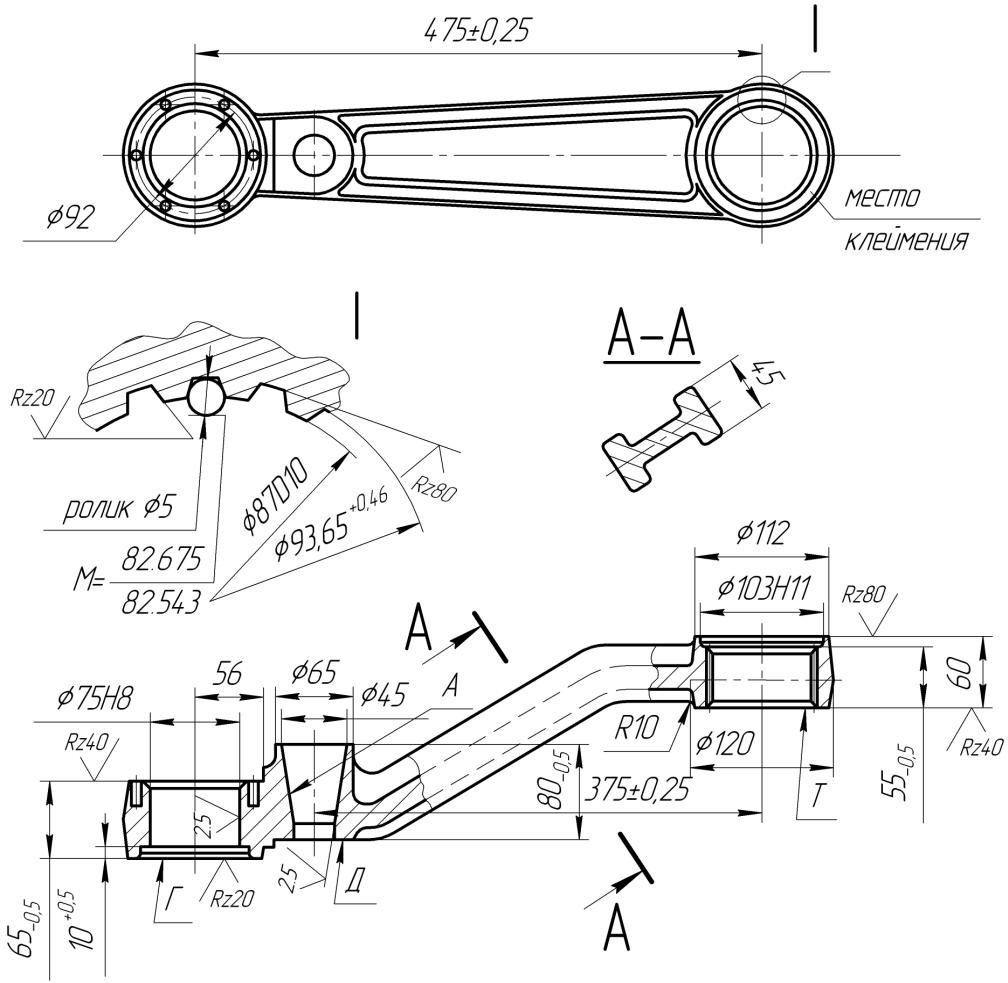 Рис. 44. Нижний передний рычаг. (Сталь 40ХН).Технологический анализ конструкции детали. Рычаг (рис. 44) подвески колесного тягача (Нижний передний рычаг) имеет две головки с основными отверстиями, причем в правой головке имеются эвольвентные шлицы. Рычаг выполнен изогнутым и имеет в сечении форму двутавра. Особенностью данного рычага является наличие в левой части дополнительной бобышки и конусного отверстия. Технические условия: отклонение от перпендикулярности оси делительного цилиндра эвольвентных шлицев относительно торца Д не более 0,2 мм на длине 100 мм и торца Т не более 0,1 в крайних точках; отклонение от параллельности оси делительного цилиндра эвольвентных шлицев относительно оси конической поверхности А не более 0,25 мм; ось основного отверстия в левой головке должна быть перпендикулярна торцу Г, допустимое отклонение не более 0,25.Рычаг изготавливают из легированной хромоникелевой стали 40ХН. Заготовку получают горячей штамповкой в открытом штампе. Основные отверстия в головках выштампованы не до конца. Отверстие под конический палец в заготовке отсутствует.005 Радиально-сверлильная. Заготовка базируется по двум торцам и наружной поверхности бобышек в самоцентрирующемся приспособлении. Последовательное сверление и рассверливание по кондуктору двух отверстий в бобышках на радиально-сверлильном станке (рис. 45,а)010 Термическая обработка для снятия остаточных напряжений и повышения механических характеристик материала – закалка и высокий отпуск. Твердость после термообработки НВ 241 – 311.015 Фрезерная. Заготовка базируется по торцам и боковым поверхностям. Предварительная обработка трех торцов бобышек с одной стороны на фрезерном станке (рис.29,б).020 Фрезерная. Заготовка устанавливается на бобышки в специальном приспособлении и закрепляют за головки бобышек в поперечном направлении. Предварительная обработка трех торцев бобышек (с противоположной стороны, выполняемую, как в предыдущую операцию) (рис.29,в).025 Сверлильно-фрезерная. Базирование заготовки. Заготовка устанавливается по двум торцам и боковым поверхностям бобышек на призмы (подвижную и неподвижную), ось которых совпадает с плоскостью симметрии головки рычага. Чистовое фрезерование трех торцев бобышек; центрование, сверление и зенкерование отверстия в дополнительной бобышке до Ø 36 мм; зенкерование, получистовое растачивание, развертывание и раскатывание отверстия в малой головке до Ø 75Н8; предварительное и окончательное растачивание выточки Ø 83Н10 и обработку фаски в этом отверстии; зенкерование, получистовое и чистовое растачивание отверстия Ø 87D9 и обработку фаски в этом отверстии (рис.45, г).030 Сверлильно-фрезерная. Базирование заготовки осуществляется по торцам и отверстиям двух бобышек. Для этого используют два пальца – цилиндрический ромбический. Закрепление заготовки осуществляется по боковым поверхностям бобышек. Окончательное фрезерование с противоположной стороны торцев трех бобышек; предварительное растачивание, зенкерование и развертывание конического отверстия; обработка фаски и отверстия малой головки; центрование шести резьбовых отверстий, сверление и нарезание резьбы М8 на торце малой головки; расфрезерование выточки глубиной 5 мм в отверстии большой головки, растачивание до Ø 113Н11, обработка двух фасок в отверстии Ø 113Н11 (рис.45, д).035 Вертикально-протяжная. Базирование заготовки осуществляется по торцам и отверстию малой головки (Ø 75Н8). Протянуть эвольвентные шлицы в большой головке (рис.45,е).040 Моечная.045 Контрольная.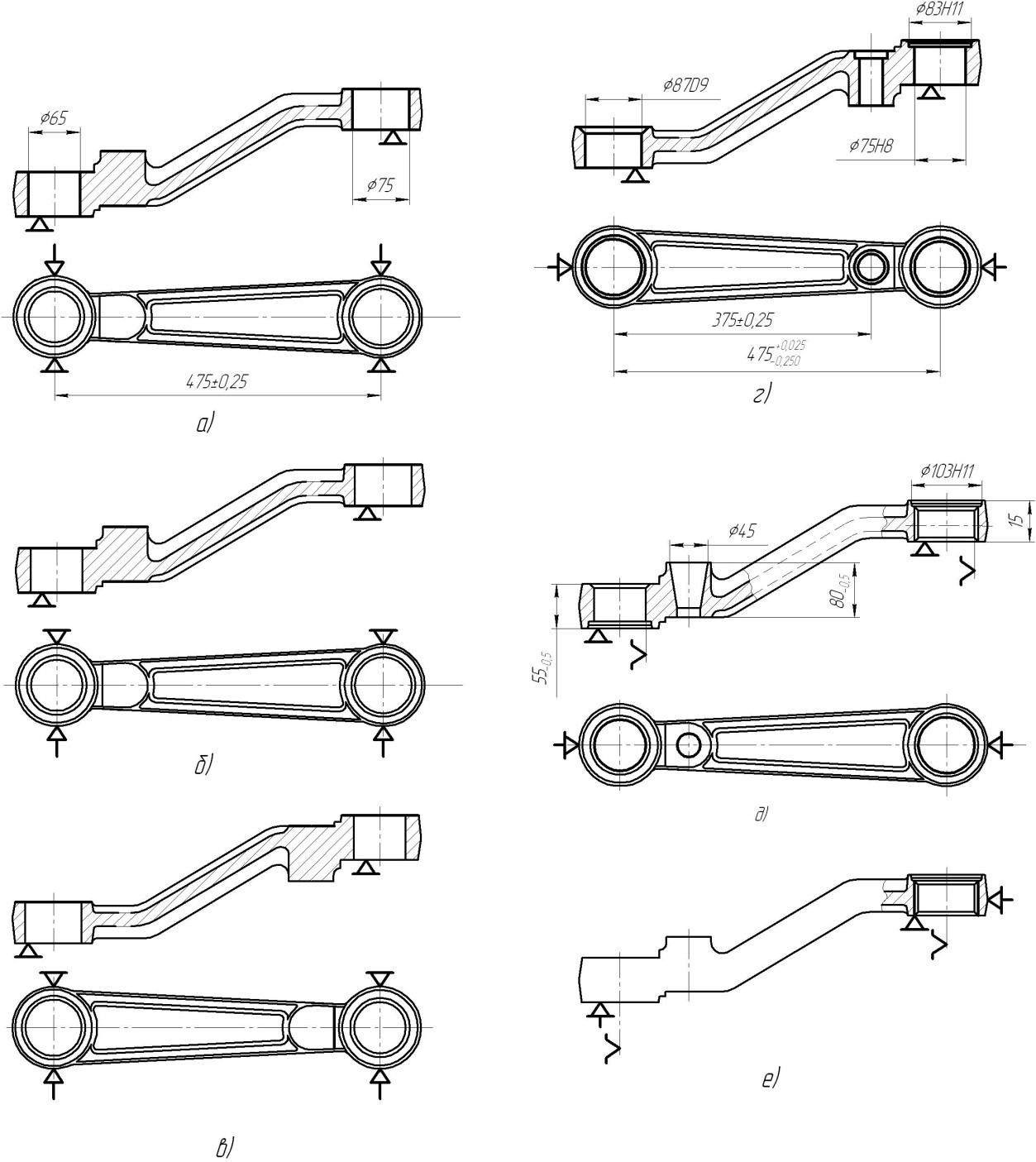 Рис. 45. Основные операции обработки нижнего переднего рычага.Расчет припусков и межоперационных размеровРасчет припусков на механическую обработку производится только после установления варианта технологического процесса и выбора метода получения заготовки расчетно-аналитическим или опытно-статистическим методами.Расчетно-аналитический метод определения припусков, разработанный проф. В.М. Кованом, учитывает конкретные условия выполнения технологического процесса обработки и позволяет получать более точные значения припусков.При определении припусков по опытно-статистическому методу общий и операционные припуски берутся по таблицам справочных данных, составленных наосновании обобщения и систематизации производственных наблюдений ряда предприятий.Припуски устанавливают на номинальные размеры деталей, указанных на чертеже.Операционный припуск (промежуточный) – слой материала оставляемый для снятия на данной операции должен быть достаточным чтобы при чистовой или окончательной обработке детали не оставалось черноты или следов от предыдущей обработки, но вместе с тем он должен быть возможно малым, чтобы не увеличивать время обработки и не удорожалась операция. Припуск выбирается по табл. 50 – 61.Таблица 50Припуски по длине на разрезание проката, ммПримечание. Припуски на отрезку учитывают ширину режущего инструмента и неперпендикулярность резаТаблица 51Припуски на обработку торцевых поверхностей, ммПримечание. 1. Припуски даны при предположении подрезки торца не более (0,50…75)D от наружной поверхности. При полном подрезании торца припуски увеличиваются на 25 – 50%.Припуски даны на одну сторону.Таблица 52Припуски на обработку наружных поверхностей тел вращения точением, ммПримечание: в числителе - при установке в центрах; в знаменателе – при установке в патроне.Таблица 53Припуски на обработку наружных поверхностей тел вращения шлифованием, ммТаблица 54Припуски под тонкое (алмазное) растачивание, ммПримечание. Припуски даны при предположении обработки за один рабочий ход. При обработке за два прохода припуск увеличивается на 0,1 мм на диаметр.Таблица 55Припуски под различные операции обработки отверстий термически необработанных материалов, ммТаблица 56Припуски под внутреннее шлифование после растачивания или после сверления и растачивания, ммТаблица 57Припуски на обработку плоскостей, ммВнимание.При отсутствии в приведенных таблицах припусков для некоторых переходов следует придерживаться следующих рекомендаций:соотношения между получистовым и чистовым, а также между чистовым и тонким переходами принимать как 2 : 1;соотношения между черновым и получистовым проходами для способов обработки, не предусмотренных в таблицах, принимать по соотношению этих проходов для токарной обработки с учетом длины обрабатываемой поверхности;для притирки наружных поверхностей тел вращения диаметром до 75 мм принимать припуск от 5 до 15 мкм.Таблица 58Припуски на удаление цементованного слоя, ммТаблица 59Припуски на протягивание отверстия, ммПримечание. При применении стандартных протяжек диаметр отверстия под протяжку следует выбрать в соответствии с диаметром переднего направления.При	протягивании	шлицевых	отверстий	предварительно	обрабатывается цилиндрическое отверстие, равное по размерам внутреннему диаметру.Припуск под протягивание шлицевых отверстий может быть определен по формуле:Z  Dн  Dо  0,7TDн , где Dн   - наружный диаметр шлицевого отверстия, мм; Dо -  внутренний диметр шлицевого отверстия, ммTDн - допуск по наружному диаметру шлицевого отверстия, мм.Припуски на хонингование отверстий, ммТаблица 60Таблица 61Припуски на обработку зубьев (на толщину зуба), ммРасчет межоперационных размеровОперационные припуски назначают на технологические операции и переходы в порядке, обратном ходу технологического процесса обработки поверхности заготовок, т.е. от размера готовой детали к размеру заготовки.Размеры операционного припуска на каждом последующем переходе меньше, чем на предыдущем, поскольку повышается точность и уменьшается шероховатость поверхности.Пример расчета операционных размеров обрабатываемой заготовки за несколько операций и переходов по табл. 50 – 61 приведен в табл.62.На основании результатов определения припусков расчетно-аналитическим методом для рассчитываемых поверхностей вращения (наружная или внутренняя) и одного линейного размера строится графическая схема расположения общего и межоперационного припусков и допусков на припуски.Таблица 62Расчет операционных размеров при обработке вала длиной 220 ммПорядок расчета припусков и межоперационных размеров расчетно-аналитическим методомАналитический расчет удобнее представить в виде табл. 63, данные которой используются непосредственно для построения графической схемы расположения припусков и их допусков, а также для быстрой проверки правильности произведенных расчетов.Порядок расчета припусков на механическую обработку и предельных размеров по технологическим переходам следующий:Пользуясь рабочим чертежом детали и технологическим процессом механической обработки, записываем в табл. 64 (графа 1) элементарные поверхности заготовки и технологические переходы обработки в порядке последовательности их выполнения по каждой элементарной поверхности от черновой заготовки до окончательной обработки.Таблица 63Расчет припусков и операционных размеровПо таблицам справочника [29] определяем элементы припуска для каждого перехода (Rz, h, , y, T), которые записываем в графы 2, 3, 4, 5, 8 табл. 64;Rz, h определяем по справочнику [29, гл. 4, табл. 1–7, 10 – 14, 24, 25, 27];Rz – шероховатость поверхности, мкм;h – дефектный слой, характеризующий качество поверхности, мкм;T – допуск на способ обработки (изготовление), мкм [29, гл. 4, табл. 32]; допуск на заготовку ([29, гл. 3, табл. 23, 3, 4, 11]); – суммарное значение пространственных отклонений на обработанных поверхностях, мкм ([29, гл. 4, табл. 4, 8, 9, 15–22, 28]);y	–	погрешность	установки,	характеризующаяся	величиной	смещения обрабатываемой поверхности, мкм ([29, гл. 1, табл. 12–13]).Определяем расчетные величины минимальных припусков на обработку Zimin по всeм технологическим переходам, путем суммирования и удваивания (для симметричных поверхностей) элементов припуска (графа 6), согласно зависимости2Zi min 2(RZi 1 hi1 2i12 ) ,	(2)iгдеi  1, n – количество переходов при обработке поверхности.Записываем для конечного перехода в графу 7 наименьший предельный размер вала по чертежу (для отверстия наибольший предельный размер).Для перехода, предшествующего конечному, определяем расчетный размер прибавлением к наименьшему предельному размеру по чертежу расчетного припуска (графа 7) (для отверстия – вычитанием из наибольшего предельного размера, по чертежу расчетного припуска Zmin).Последовательно определяем расчетные размеры для каждого предшествующего перехода прибавлением к расчетному размеру следующего за ним смежного перехода расчетного припуска Zmin (для отверстия для каждого предшествующего перехода вычитанием из расчетного размера следующего за ним смежного перехода расчетного припуска Zmin).Записываем наименьшие (для отверстия наибольшие) предельные размеры по всем технологическим переходам, округляя их увеличением (для отверстия уменьшением) расчетных размеров. Округление производить до того же знака десятичной дроби, с каким дан допуск на размер для каждого перехода (графа 10).Определяем наибольшие (для отверстия наименьшие) предельные размеры путем прибавления (для отверстия вычитания) допуска к округленному наименьшему предельному размеру (для отверстия из округленного наибольшего предельного размера) (графа 9).Записываем предельные значения припусков Zmax как разность наименьших предельных размеров (для отверстия наибольших) предшествующего и выполняемого переходов (графы 11 и 12).Определяем общие припуски Z0 min и Z0 max, суммируя промежуточные припуски на обработку.Проверяем правильность произведенных расчетов по формулам:Zi max  Zi min  Ti 1  Ti2Zi max  2Zi min  Ti 1  Ti(3)(4)Пример расчета припусков, межоперационных размеров и размеров заготовкиИсходя из материала детали (см. рис. 2, стр. 28) ее конфигурации, рассчитанных припусков (см. ниже) выбран способ получения заготовки обработкой давлением. Эскиз заготовки рассматриваемой детали (вал-шестерня) приведен на рис. 30. Расчет припусков на механическую обработку поверхностейØ 80 k6, Ø 58 Н7 деталь вал-шестерня (см. рис. 2) приведен в таблице 64.Внимание. Порядок расчета припусков на механическую обработку и предельных размеров по технологическим переходам изложен выше, поэтому пояснения пунктам 1–11 будут краткими и при этом ссылки только на таблицы справочника [29, гл. 3].Записываем в графу 1 (табл. 64) поверхности и технологические переходы обработки поверхностей (см. табл. 37, 38).Записываем элементы припуска по каждому технологическому переходу (графы 2,3,4,5,8):Ø 80 k6.Заготовка (ковка на молотах) Rz+h = 1500 мкм (табл. 11, c. 185); = 3 х 275=825 мкм (табл. 15, с.186); y = 0; Т = 1500 мкм (табл. 23, с.187 в зависимости от массы заготовки, габаритного размера и нормальной точности).Точение черновое Rz = 250 мкм (табл. 24), h = 240 мкм (табл. 24);  = 0,7 х 275 = 205 мкм (табл. 15); y =0 (технологическая база центра); Т = 1200 мкм (15 квалитет).Точение получистовое Rz = 125 мкм (табл. 24), h = 120 мкм (табл. 24);T = 460 мкм (13 квалитет);  =0,05 х 275 = 13,75 мкм (табл. 15); y = 0 (центра)Точение чистовое Rz = 40 мкм (табл. 24); h= 40 мкм (табл. 24);T = 190 мкм (11 квалитет);  = 0 (табл. 15); y = 0 (центра)Термическая обработка Rz, h, Т остались без изменения; =0,10 х 268=26,8 мкм (табл. 15); y = 0 (базирование отсутствует)Шлифование черновое Rz = 15 мкм (табл. 24); h = 15 мкм (табл. 24); T = 120 мкм (10 квалитет);  = 7% от i-1 = 0,07 х 26,8 = 2 мкм ≈ 0; y = 0 (центра)Шлифование чистовое Rz = 5 мкм (табл.	24); h = 5 мкм (табл. 24);T = 19 мкм (6 квалитет; из чертежа детали);  = 0, y = 0 (центра)Ø 58 Н7Заготовка Rz + Н = 1500 мкм (табл. 11, c. 185);  = 3 х 70 = 210 мкм (табл. 15, с.186); y = 0; Т = 1500 мкм (табл. 23, с.187 в зависимости от массы заготовки, габаритного размера и нормальной точности).Растачивание черновое Rz = 40мкм (табл. 27); h = 50 мкм (табл. 27); T = 300 мкм (12 квалитет);  = 0,7 х 70 = 49 мкм (табл. 15); y = 150 мкм (табл. 13, с. 42)Растачивание чистовое Rz = 20 мкм (табл. 27); h = 20 мкм (табл. 27); T = 120 мкм (10 квалитет);  = 0,07 х 49≈0; y = 0 (установка не изменилась)Термическая обработка Rz, h, Т остались без изменения;  = 0,10 х 70 = 7 мкм (табл. 15); y = 0 (базирование отсутствует)Шлифование Rz =5 мкм (табл. 27); h =10 мкм (табл. 27); T =30 мкм (7 квалитет); = 0; y = 50 мкм (табл. 13, с. 42).Определяем расчетные припуски по операциям (графа 6):Ø 80 k6Точение черновое 1500 	 02 = 2325 мкмТочение получистовое 240 + 250 + 205 = 695 мкмТочение чистовое 125 + 120 + 14 = 259 мкмШлифование черновое 40 + 40 + 30 = 110 мкмШлифование чистовое 15 + 15 = 30 мкмØ 58 Н7Растачивание черновое 1500 Растачивание чистовое 40 + 50 + 49 = 139 мкм 1760 мкмШлифование5 10  91 мкмЗаписываем предельные размеры, которые принимаем за расчетные (графа 6):Ø 80 k6 80,003 ммØ 58 Н7 58,030 мм5 – 6. Определяем расчетные размеры по операциям (графа 7):Ø 80 k680,003 + 0,060 = 80,063 (расчетный размер записываем в мм)80,063 + 0,220 = 80,28380,283 + 0,518 = 80,80180,801 + 1,390 = 82,19182,191 + 4,650 = 86,841Ø 58 Н758,030 – 0,182 = 57,84857,848 – 0,278 = 57,57057,570 – 3,520 = 54,050Записываем расчетные размеры как предельные:Ø 80 k6 (наименьшие) – графа 9Ø 58 Н7(наибольшие) графа 10Записываем предельные размеры по операциям:Ø 80 k6 (наибольшие) – графа 10 80,003 + 0,019 = 80,022 (допуск в мм)80,06 + 0,120 = 80,1880,28 + 0,190 = 80,4780,80 + 0,460 = 81,2682,2 + 1,2 = 84,486,8 + 1,5 = 88,3Ø 58 Н7 (наименьшие) графа 958,030 – 0,030 = 58,00057,85 – 0,19 = 57,6657,6 – 0,3 = 57,354,1 – 1,5 = 52,6Предельные значения припусков по операциям:Ø 80 k6 (наименьшие) – графа 11	(наибольшие) графа 1288,6 – 82,2 = 4600 (припуск дан в мкм)	88,3 – 83,4 = 490082,2 – 80,80 = 1600	83,4 – 81,26 = 214080,80 – 80,28 = 520	81,26 – 80,47 = 79080,28 – 80,06 = 220	80,47 – 80,18 = 28080,06 – 80,003 = 57	80,18 – 80,022 = 157Ø 58 Н7 (наибольшие) графа 12	(наименьшие) графа 1157,3 – 52,6 = 4700 (припуск в мкм)	57,6 – 54,1 = 350057,66 – 57,3 = 360	57,85 – 57,6 = 25058,0 – 57,66 = 340	58,030 – 57,85 = 180Общий припускØ 80 k6	наибольший 8278 мкм	наименьший 6797 мкмØ 58 Н7	наибольший 5400 мкм	наименьший 3930 мкмПроверкаØ 80 k6	8278 – 6797 = 1500 – 19	1481 = 1481Ø 58 Н7   5400 – 3930 = 1500 – 30	1470 = 1470Расчет размеров, проставляемых на чертеже заготовки (см. рис. 46)Ø 80 k6Наименьший предельный размер заготовки Ø 86,3 мм; допуск на заготовку 1500 мкм, Так как метод получения заготовки – поковка, то допуск делиться в отношении2:1, то есть  1000500Номинальный размер заготовки 86,3 +0,5= 86,8Размер проставляемый на чертеже заготовки 86,80,5Таблица 64Расчет припусков и операционных размеров Ø 80 k6, Ø 58 Н7 деталь вал-шестерня (см. рис.2)58 Н7 Наибольший предельный размер заготовки 54,1 мм; допуск 1500 мкм.Для отверстия допуск делиться в отношении 1:2, т.е. Номинальный размер заготовки 54,1 – 1,0 = 53,150010000,5Размер проставляемый на чертеже заготовки 53,61,0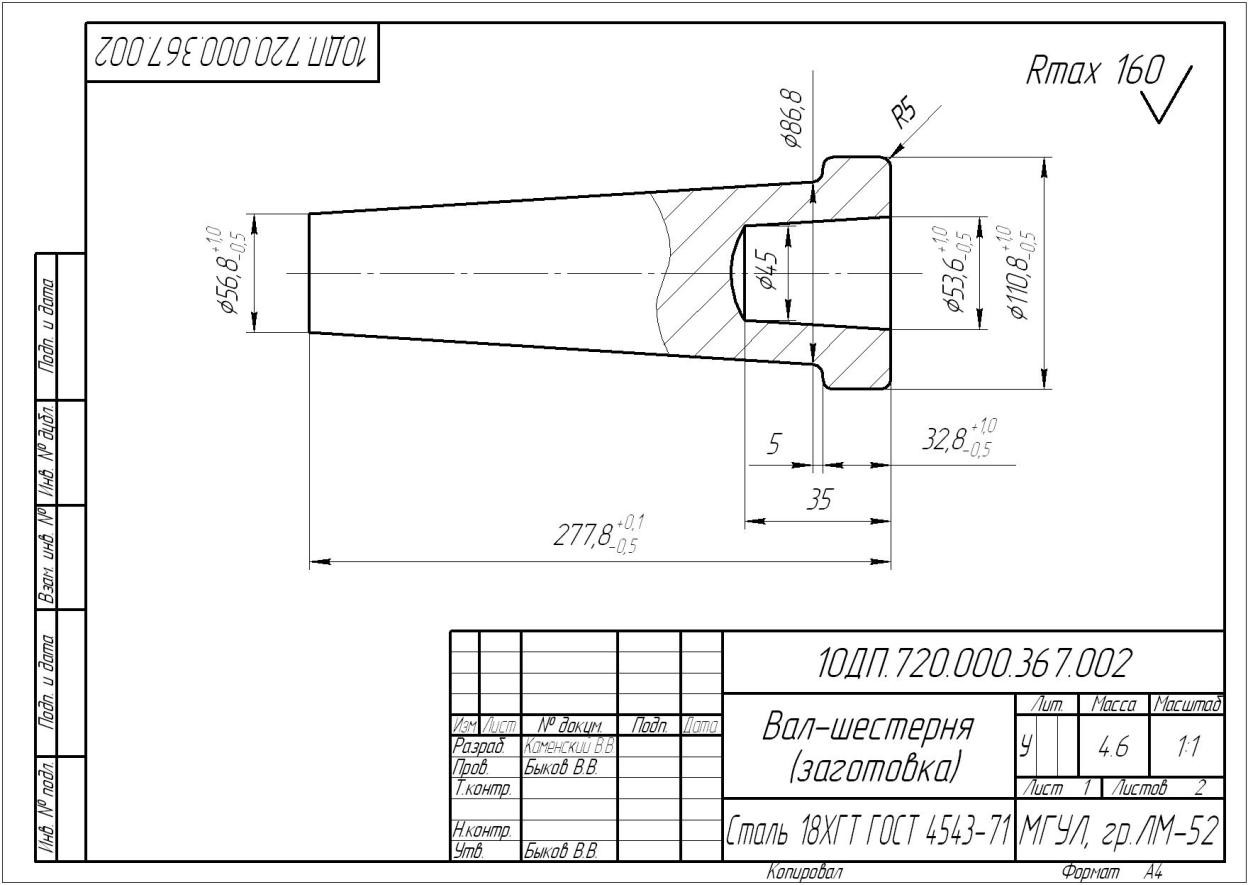 Рис. 46. Вал-шестерня (Заготовка)Выбор и расчет режимов резанияРежимы резания – совокупность глубины резания (t), подачи (S) и скорости резания (V).Режимы резания (обработки) определяют: точность обработки, качество обработанной поверхности, производительность и себестоимость обработки, условия работы оборудования и рабочих.Факторами, влияющими на выбор режима резания, являются:материал, форма, жесткость и прочность обрабатываемой заготовки;вид режущего инструмента, материал его режущей кромки, жесткость и прочность;способ закрепления заготовки на станке;мощность главного привода станка.В порядке возрастания влияния на стойкость инструмента составляющие режимов резания располагаются в следующей последовательности: t, S, V и назначаются согласно существующей методике по справочным материалам и литературе [1, 2, 3, 8, 14, 25, 30].Рассчитанный или выбранный по справочникам режим резания корректируется по паспортным данным станка, проверяется по мощности и должен удовлетворять условию:N  Nэ,где N – мощность потребная на резание, кВт;Nэ – эффективная мощность станка, кВт (определяется по паспорту станка).Если выбранный режим резания не отвечает указанным условиям, необходимо значение скорости резания понизить соответственно величине допускаемой мощностью станка.Наиболее вероятные режимы резания обработки поверхностей по операциям и переходам для стали 45 (ГОСТ 1050–88) приведены табл. 65 – 76.При рассмотрении технологических свойств материалов, обрабатываемых резанием, учитывается коэффициентом обрабатываемости данного материала быстрорежущим или твердосплавным резцом по отношению к эталонному материалу (Приложение Б). Этот коэффициент рассчитывается по следующей формуле:K V60    ,Vэт60где V60 — скорость резания при 60-минутной стойкости и определенных условиях резания при 60-минутной стойкости резцов рассматриваемого материала; Vэт60 — скорость резания при 60-минутной стойкости резцов в случае обработки эталонного материала, м/мин.В таблицах Приложения Б приведены коэффициенты обрабатываемости резанием различных конструкционных материалов. За эталонные материалы приняты: сталь 45, серый чугун СЧ 20, алюминиевый сплав Д16, латунь ЛС59 – 1, бронза БрАЖ9–4 [9,10]. При обработке сталей за эталонную принята сталь 45 с в = 650 МПа,179 НВ; эталонная скорость резания при получистовом точении этой стали твердосплавными резцами — 135 м/мин при 60-минутной стойкости, эталонная скорость резания при точении резцами из быстрорежущей стали Р18 — 75 м/мин при 60-минутной стойкостиАбсолютное значение скорости резания при 60-минутной стойкости любойстали, отличной от эталонной, равноV 60 V эт60  kv .  Например,  для  стали  35ХМ  сkv   0,8; V 60  135  0,8  108м / мин ; с  kv   0,1;  V 60  72  0,1  7,2м / минНормирование технологического процессаОпределение основного (технологического) времениОсновное     (технологическое)  время   tо      затрачивается  на   непосредственное изменение размеров, формы, физико-механических свойств и внешнего вида обрабатываемой заготовки.Расчет основного времени производится по формулам, установленным на основании кинематики данного способа обработки и выбранных режимов резания и приведены в табл. 65 – 76 [15,16].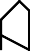 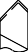 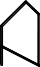 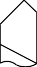 Таблица 65Расчет основного технологического времени обработки отдельных поверхностей по переходам и технологическим операциям и нормативы вспомогательного времени, связанного с переходом [3, 8, 15, 16, 25].(токарные, токарно-винторезные и токарно-револьверные станки)Фасонное обтачивание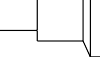 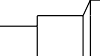 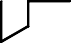 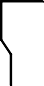 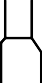 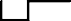 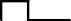 Черновое0,240,26T0 LS  пV  105м / мин S  0,4мм / обL  d  d1  lЧистовое2	1t	ОтрезкаV  120м / мин S  0,15мм / об0,230,27T0 LS  пV  40м / мин S  0,1мм / обL  d  l  l2S	2t	Протачивание канавокV  40м / миннаружных0,230,27T0 L	 i S  пS  0,1мм / обвнутренних0,300,36L  d  d1  lS	2Подрезка торца сплошного сечения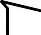 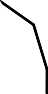 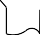 ЧерновоеV  70м / минДо 100 100…3000,310,430,350,49T0 L	 i S  пS  0,5мм / обсв. 3000,500,55L  d  l2	1l2l3ЧистовоеV  174м / мин S  0,41мм / обПодрезка торца сплошного сечения (торцовое обтачивание колец)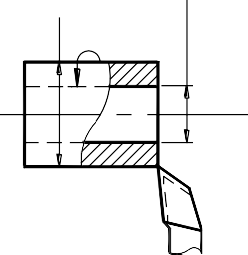 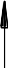 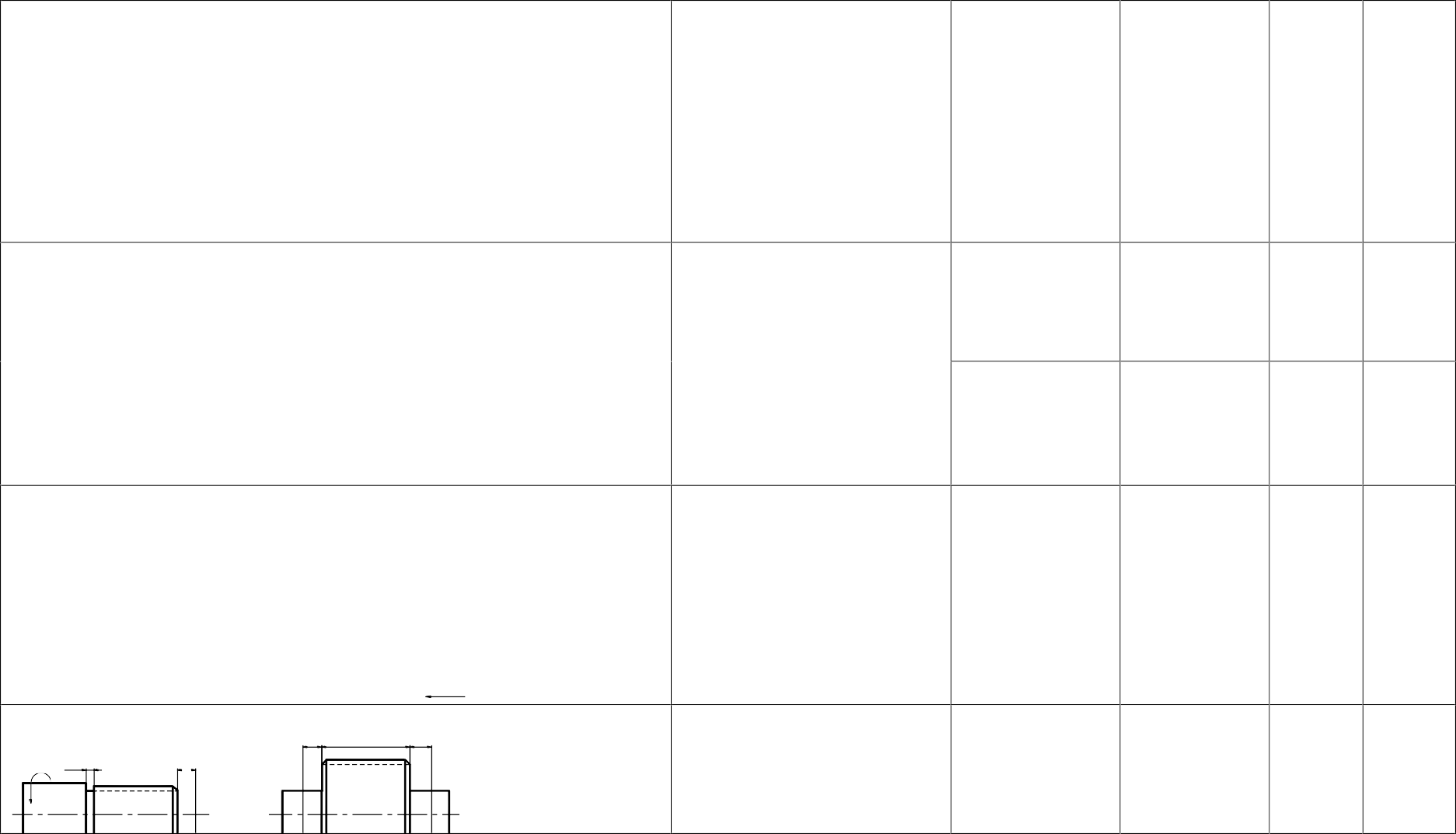 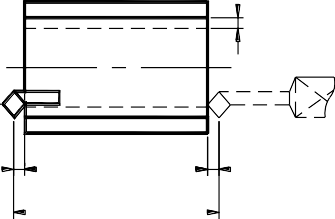 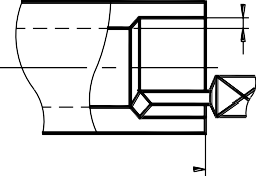 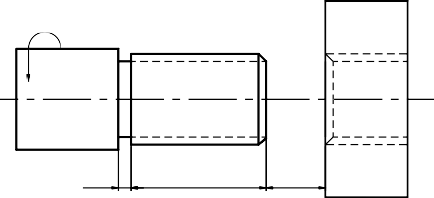 LЧерновоеV  70м / минS  0,5мм / обДо 100 100…300св. 3000,310,430,500,350,490,55T0  S  п  iЧистовоеL  d  d1  l  l  lV  174м / минS	2	1	2	3S  0,41мм / обРастачиваниеЧерновоеДо 250,380,43T0 L	 i S  пV  63м / мин S  0,36мм / об25…100100…3000,600,800,700,95l2  	 	l	 	L	  l1	 	l	L  l  l1  l2  l3ЧистовоеV  50м / мин S  0,35мм / обДо 25 25…100100…3000,550,750,950,600,901,20Нарезание резьбы плашкойV  9,1м / мин0,170,22T  (l  l1  l2   l  l1  l2 )  iS  2,0мм0	S  п	S  п1l2l2	l1l1Sl2	l	l1Нарезание резьбы (однозаходной) резцом на токарном станкеЧерновоеV  40м / мин S  Рi  1,9SДо 25 25…5050…100св. 1000,100,110,130,150,120,140,170,20T  l  l1  l2  i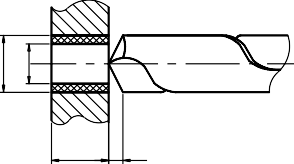 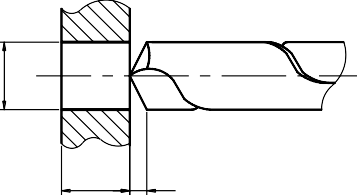 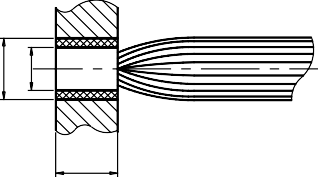 0	S  пЧистовоеV  76,8м / мин S  Рi  1,2SДо 25 25…5050…100св. 1000,180,240,330,430,200,270,360,46Центрование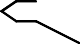 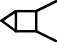 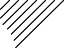 V  20м / мин0,210,25T  l  l10	S  пS  0,15мм / обСверление отверстий диаметром до 20 ммT  l  l1  l2 , t  DV  22,4м / мин S  0,25мм / обl  5D l  8D l  8D0,210,310,500,260,380,600	S  п	2l	l1Рассверливание (20 – 70 мм)V  29, м / мин0,110,14T  l  l1  l2 ,0	S  пS  0,25мм / обl	l1t  D  d12Развѐртывание цилиндрических отверстийЧерновоеV  12м / мин0,110,14T  l  l1  l2 ,0	S  пl	D  dS  0,6мм / обЧистовоеV  6м / минt 	2	, l2  0S  0,6мм / об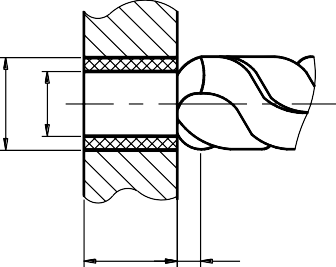 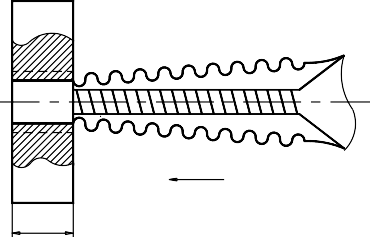 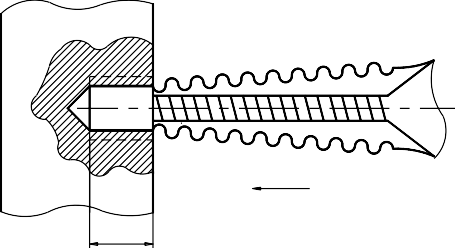 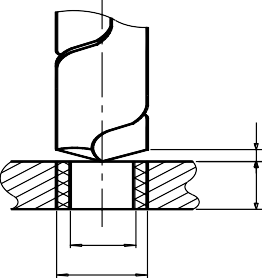 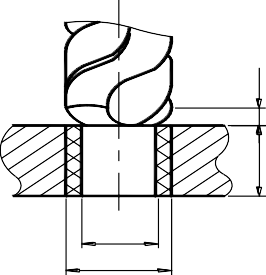 Таблица 66Расчет основного (машинного) времени обработки отдельных поверхностей по переходам и нормативы вспомогательного времени, связанного с переходом [3, 8, 15, 16].(вертикально-сверлильные и радиально-сверлильные станки)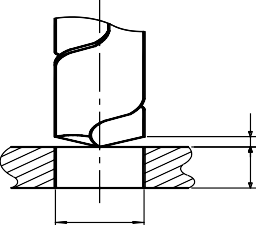 Зенкерование фасок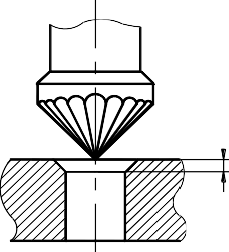 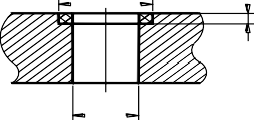 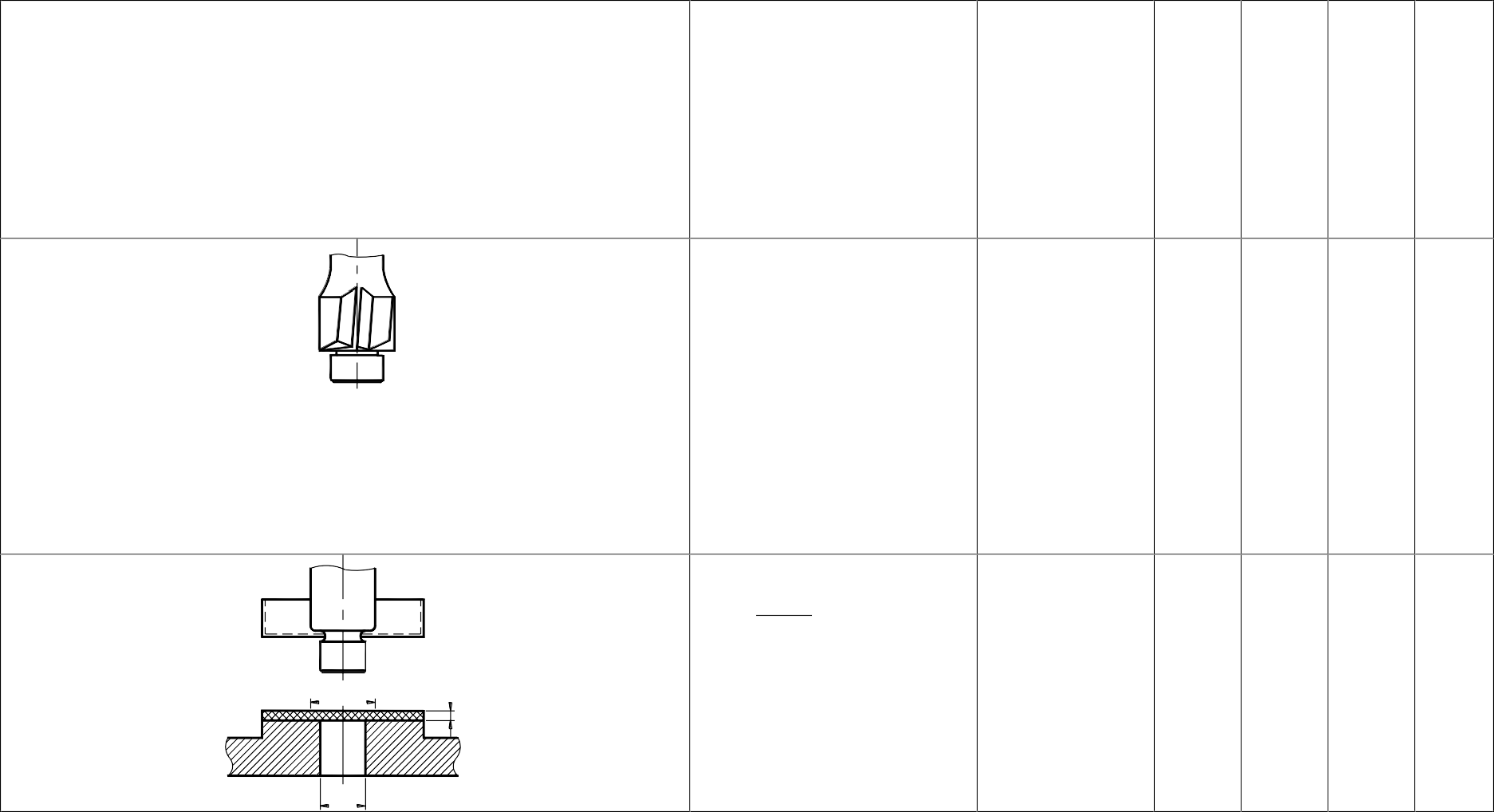 V  15м / мин0,060,080,080,10T  l  l1 , l  0.5  2 ,S  1,0мм / об0T0 S  п	1l S  пЗенкерование, цекование уступовV  15м / мин0,060,080,080,10T  l  l1 , l  0.5  2 ,S  1,0мм / об0	S  п	1l   d		T0  S  п ,t  d  D D	2Зенкерование бобышекV  15м / мин0,060,080,080,10T  l  l1 , l  0.5  2 ,S  1,0мм / об0	S  п	1l   d	T0  S  п ,t  d  D D	2Развѐртывание цилиндрических отверстий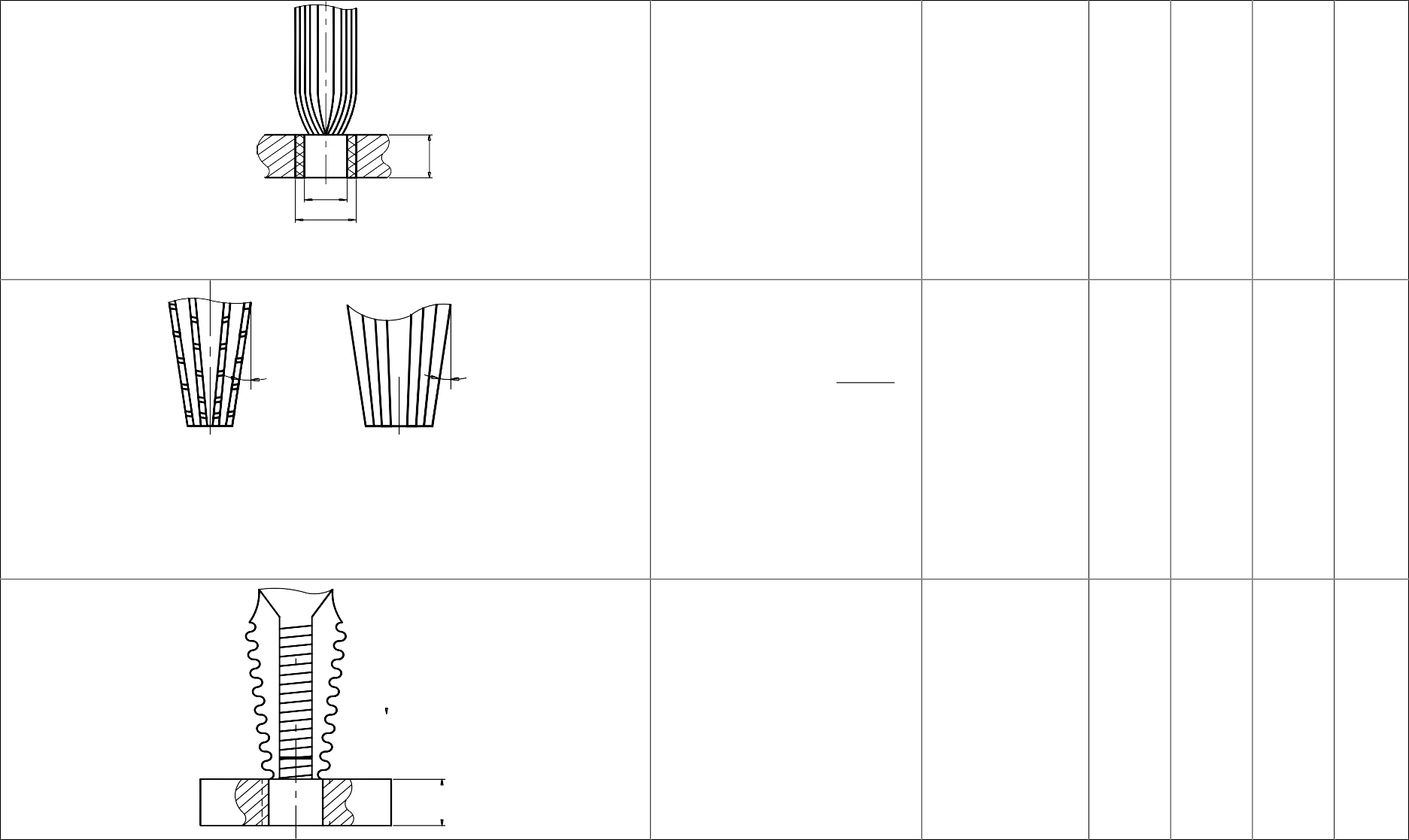 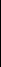 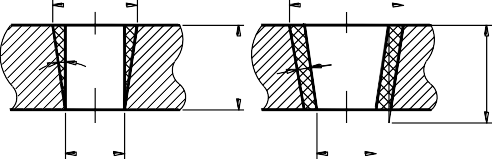 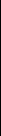 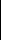 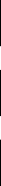 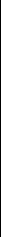 ЧерновоеV  12м / мин0,060,080,080,10T  l  l1  l2 ,0	S  пD  dS  0,6мм / обЧистовоеt 	,2V  6м / минd	 20t ,D	1	2 1,5  0,8D ,S  0,6мм / обпри обработке глухих отверстий l2  0 Зенкерование и развѐртывание коническихотверстийЧерновоеV  12м / мин0,060,080,080,10		l  lD  dS  0,6мм / обT 	1  i , l 	,   D   	 	D	0	S  п2tgLрЧистовоеV  6м / минa	a2	2 d	d  l1  0.5  2 , T0  S  п  iНарезание резьбы машинным метчикомS  0,6мм / обV  9,1м / мин0,080,090,110,13T  (l  l1  l2   l  l1  l2 )  iS	0	S  п	S  п1Расчет основного (машинного) времени обработки отдельных поверхностей по переходам и нормативы вспомогательного времени, связанного с переходом [3, 8, 15, 16, 25]. (горизонтально-вертикально и универсально-фрезерные станки)Таблица 67Расчет основного технологического времени обработки отдельных поверхностей по переходам и технологическим операциямВспомогательное время, связанное с переходом, минСхема обработки.Формула для определенияНаиболее вероятныеДлина стола в мм до0	S	sм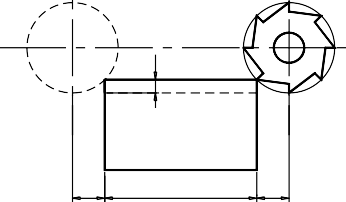 Фрезерование паза дисковой фрезой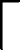 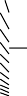 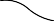 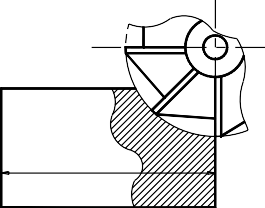 V  45м / мин 150мм / мин0,240,300,37T    l  l1   l2    i	sм0	Sмl1 SФрезерование плоскости торцевой, концевой фрезойЧерновоеV  150м / мин0,240,300,37T  l  l1   l2  i0	Ssм   170мм / минl2	l	l1мl1  0,5(D 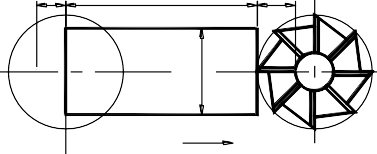 Чистовоеsм   208мм / минТонкоеsм   351мм / мин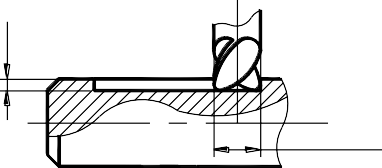 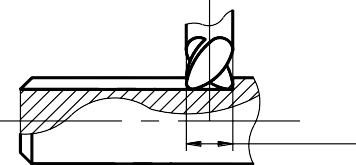 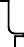 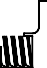 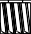 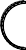 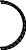 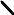 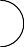 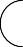 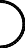 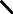 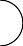 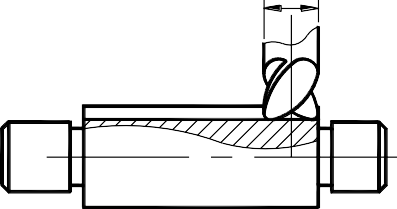 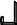 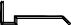 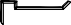 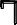 Расчет основного (машинного) времени обработки отдельных поверхностей по переходам и нормативы вспомогательного времени, связанного с переходом [3, 8, 15, 16, 25]. (поперечно-строгальные и долбежные станки)Таблица 68Расчет основного технологического времени обработки отдельных поверхностей по переходам и технологическим операциям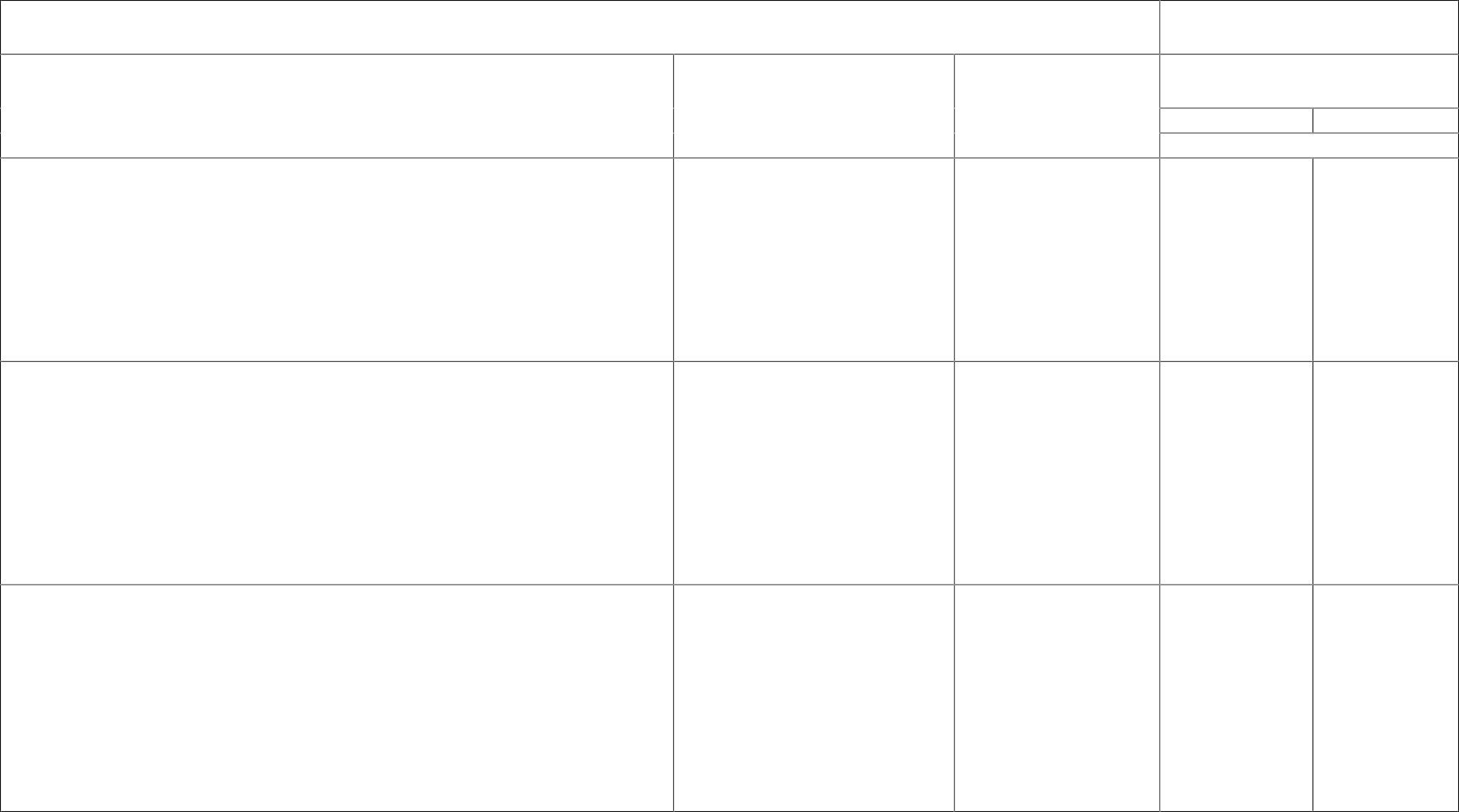 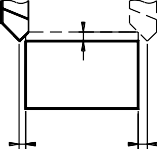 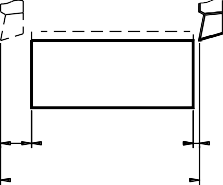 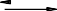 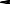 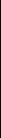 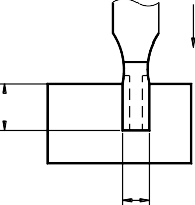 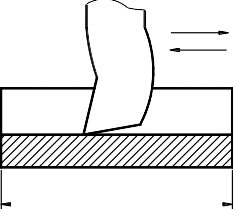 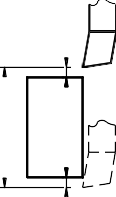 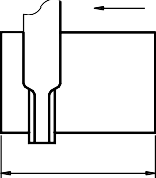 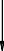 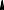 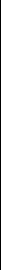 Вспомогательное время, связанное с переходом, минСхема обработки.Технологическая операция или технологический переходV	S Формула для определения основного времени, минСтрогание плоскостиНаиболее вероятные режимы резания (Сталь 45) [3, 25]ЧерновоеДлина хода ползуна (долбяка) мм500	900Время, мин0,25	0,34n2   	 	l	n1 l2	B		l1 	L	T  B  l1  l2  l3  i0	S  пS  1,5мм / дв.ходV  22м / минЧистовоеS  0,6мм / дв.ход V  24м / минСтрогание пазаЧерновое0,450,55 	l		tT0 HS  пS  1,5мм / дв.ходV  22м / минЧистовоеS  0,6мм / дв.ход V  24м / минДолбление плоскостиЧерновое0,330,42S	T0B B  l1   l2  l3  i S  пS  0,8мм / дв.ходV  24м / минЧистовоеS  0,4мм / дв.ход V  31м / мин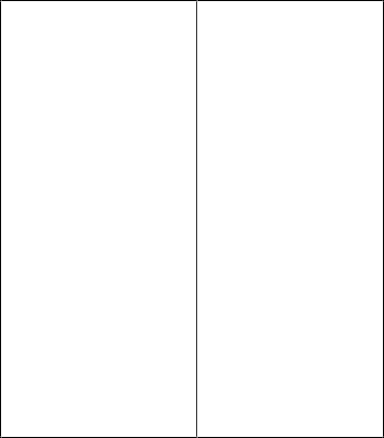 Таблица 69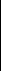 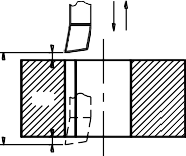 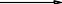 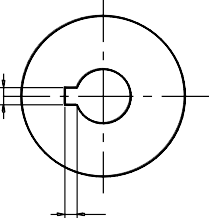 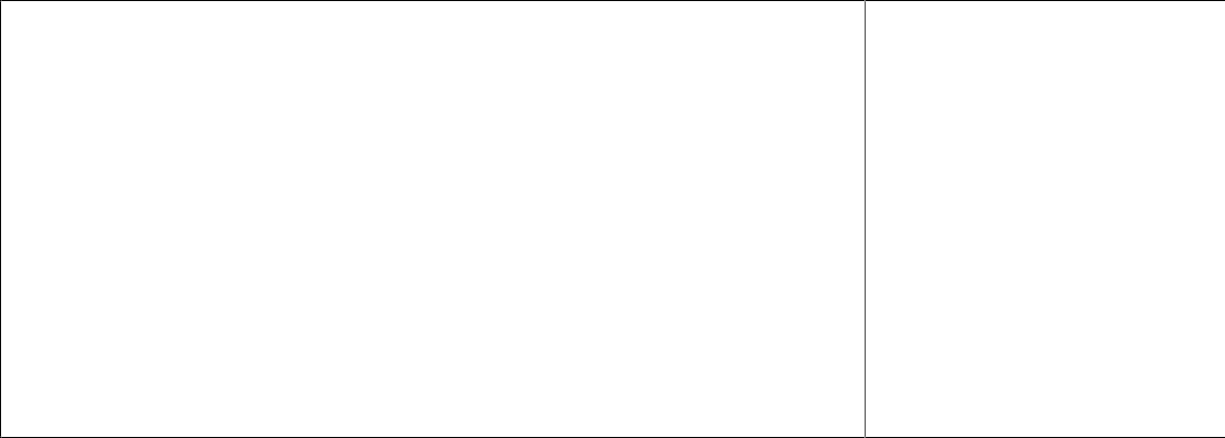 Расчет основного (машинного) времени обработки отдельных поверхностей по переходам и нормативы вспомогательного времени на технологическую операцию [3, 8, 15, 16, 25]. (протяжные станки)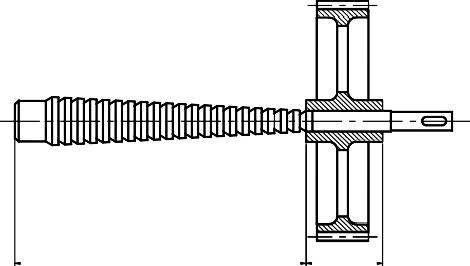 Таблица 70Расчет основного (машинного) времени обработки отдельных поверхностей по переходам и нормативы вспомогательного времени, связанного с обработкой поверхности [3, 8, 15, 16, 25]. (кругло, бесцентрово и внутришлифовальные станки)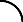 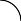 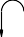 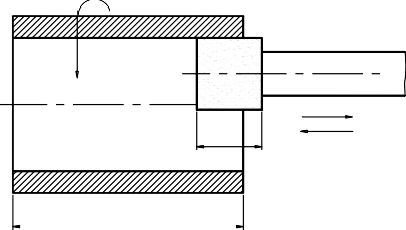 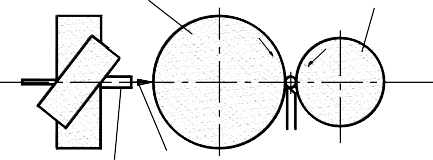 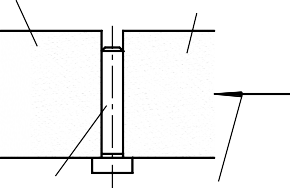 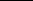 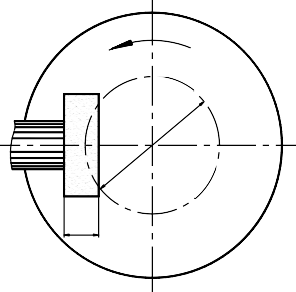 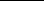 Таблица 71Расчет основного (машинного) времени обработки отдельных поверхностей по переходам и нормативы вспомогательного времени, связанного с обработкой поверхности [3, 8, 14, 16, 25]. (плоскошлифовальные станки)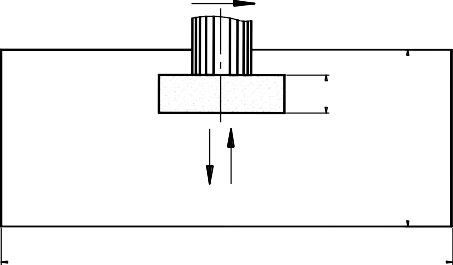 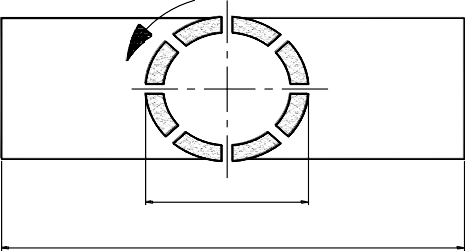 Таблица 72Расчет основного (машинного) времени обработки отдельных поверхностей по переходам и нормативы вспомогательного времени, связанного с обработкой поверхности [3, 8, 16] (хонинговальные станки)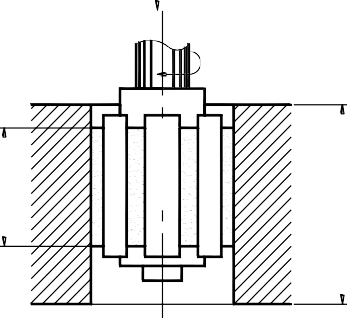 Таблица 73Расчет основного (машинного) времени обработки отдельных поверхностей по переходам и нормативы вспомогательного времени на технологическую операцию [3,8,14,16,30] (зубообрабатывающие станки)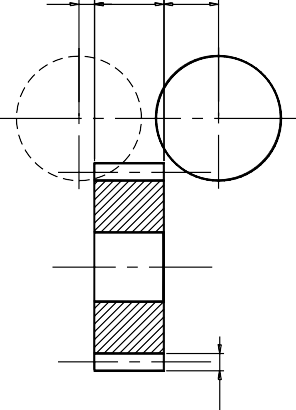 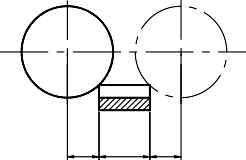 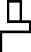 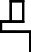 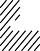 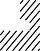 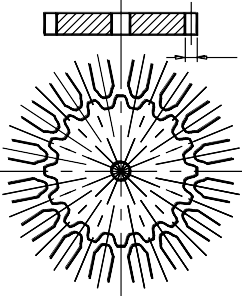 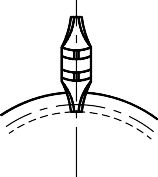 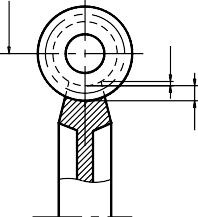 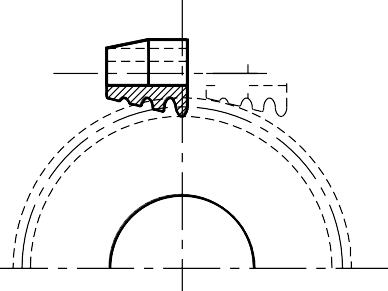 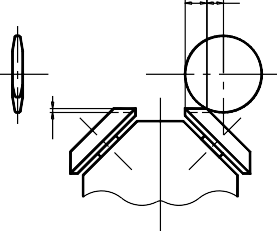 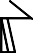 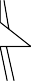 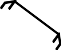 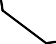 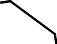 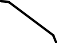 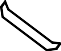 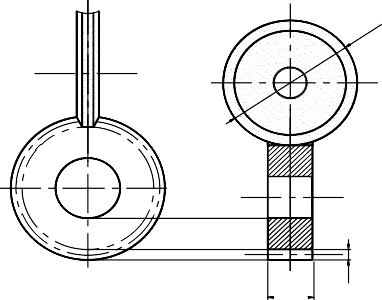 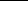 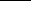 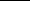 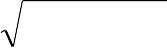 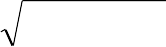 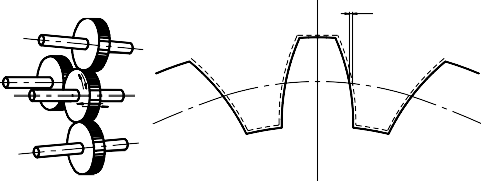 Таблица 74Расчет основного (машинного) времени обработки отдельных поверхностей по переходам и нормативы вспомогательного времени на технологическую операцию [3,8,14,16,30] (резьбообрабатывающие станки)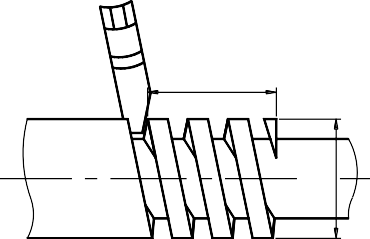 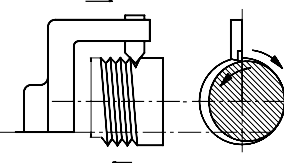 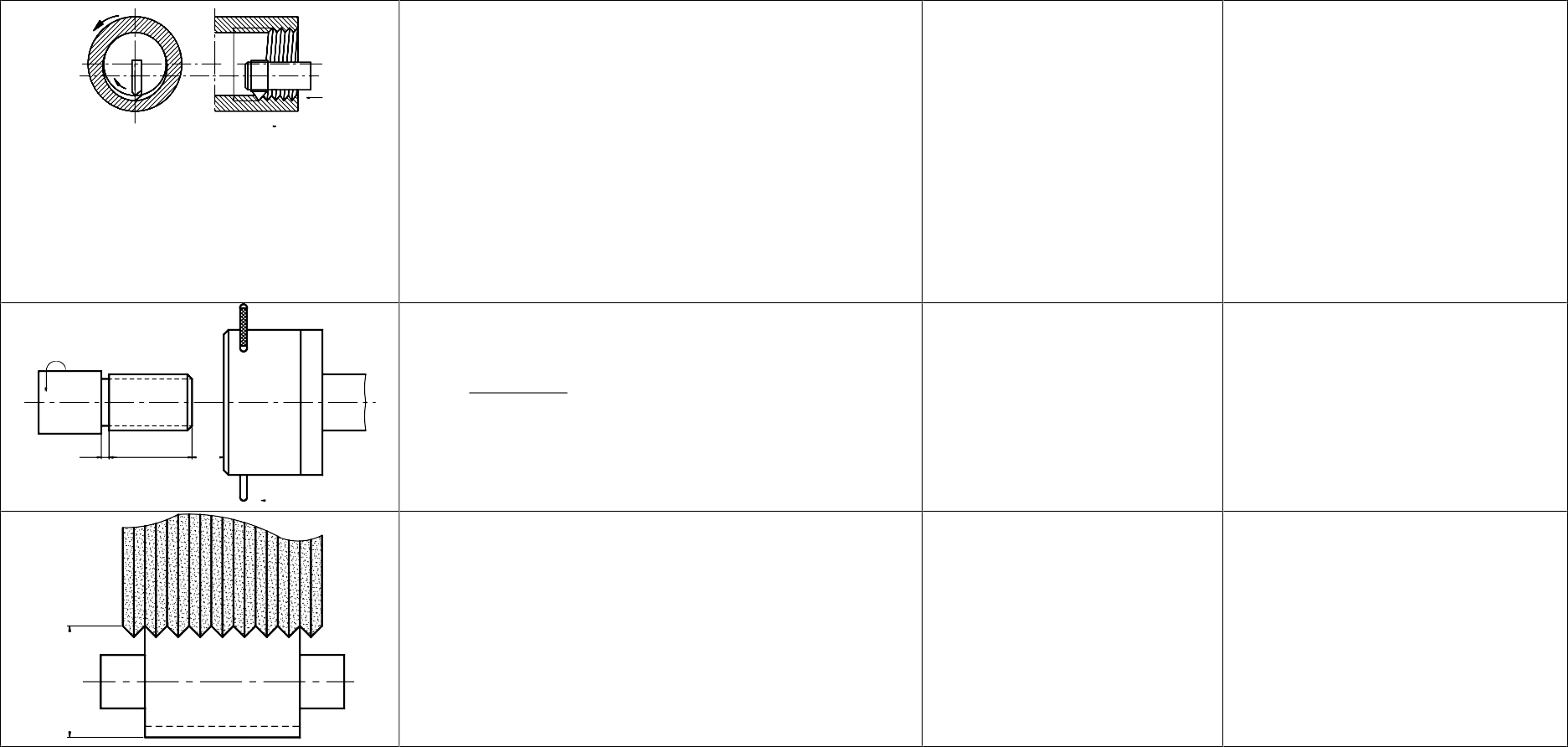 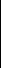 Расчет основного (машинного) времени обработки отдельных поверхностей по переходам и нормативы вспомогательного времени на технологическую операцию [3,8,14,16,30] (шлицефрезерные и шлицешлифовальные станки)Таблица 75Расчет основного (машинного) времени обработки отдельных поверхностей по переходам и нормативы вспомогательного времени на технологическую операцию [3,8,14,16,30] (отрезные станки)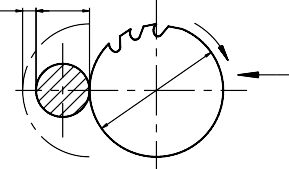 Таблица 76Нормативы вспомогательного времениВспомогательное  время   tв     –  время,  затрачиваемое  на  различные  действия, обеспечивающие выполнение элементов работ, относящихся к основному времени. Устанавливают норму вспомогательного времени по нормативам, определив комплекс приемов, необходимых для выполнения операций. При этом необходимо исходить из габаритов детали, способа установки и закрепления детали, а также действий, которые должен произвести рабочий в процессе обработки детали.Вспомогательное время включает: время на установку и снятие детали, время связанное с переходом или обрабатываемой поверхностью, время на контрольные измерения обработанной поверхности.Нормативы вспомогательного времени на установку и снятие деталиНормативы времени на установку и снятие детали предусматривают выполнение следующих работ:установить и закрепить деталь;включить станок;выключить станок;открепить деталь, снять деталь;очистить установочное приспособление от стружки.В качестве главного фактора продолжительности времени установки и снятия детали принята масса детали. Кроме этого фактора в нормативах учитываются способ крепления и тип приспособления для установки и закрепления; наличие и характер выверки; характер установочной поверхности; количество одновременно устанавливаемых деталей и др.Нормативами предусматривается установка деталей вручную массой до 20 кг и свыше 20 кг с помощью подъемных механизмов.Внимание. Не допускается установка вручную деталей массой свыше 20 кг мужчинам, не достигшими 18 лет, и женщинам.Внимание! Приведенные ниже нормативные табличные данные (табл. 77 – 81), составленные на основе общемашиностроительных норм времени для технического нормирования работ на металлорежущих станках [15, 16], предусматривают наиболее распространенные типовые способы установки, выверки и крепления деталей в универсальных и специальных станочных приспособлениях, учитывающие специфику номенклатуры деталей для условий курсового и дипломного проектирования.Таблица 77Время на установку и снятие детали, мин (Токарно-винторезные и токарно-револьверные станки)Таблица 78Время на установку и снятие детали, мин (Сверлильные станки)Время на установку и снятие детали, мин (Горизонтально – и вертикально-фрезерные станки)Таблица 79Время на установку и снятие детали, мин (Строгальные станки)Таблица 80Таблица 81Время на установку и снятие детали, мин (Долбежные станки)Нормативы вспомогательного времени, связанного с переходом или обрабатываемой поверхностьюНормативы вспомогательного времени, связанного с переходом или обрабатываемой поверхностью (см. табл. 54 – 65), даны по типам станков и технологическим признаков видов работ.Вспомогательное время на рабочий ход (или поверхность) предусматривает выполнение следующих приемов:подвод инструмента (резца, сверла, фрезы и др.) к детали;включение и выключение подачи;измерение детали при взятии пробны стружек;отвод инструмента в исходное положение.При этом учитываются размер станка, размер обрабатываемой поверхности, точность обработки, способ измерения.Нормативы вспомогательного времени, связанного с операциейРяд технологического оборудования выполняет однопереходные работы с постоянными режимами резания в одной операции (зубообрабатывающие, резьбообрабатывающие, протяжные и др.). Поэтому для этого оборудования вспомогательное время в нормативах задается укрупнено, в виде комплекса приемов работы на операцию, включая время на установку и снятие детали [16].Вспомогательное время на операцию учитывает конструкцию зажимного приспособления для установки и снятия детали, вес детали, время на пуск станка, время на подводы и установку инструмента на размер обработки, время включение и выключение подачи, способ выполнения операции и другие факторы (табл.82 – 97) [16].Таблица 82Вспомогательное время на операцию, мин (Зубодолбежные станки)Вспомогательное время на операцию, мин (Зубофрезерные станки)Таблица 83Вспомогательное время на операцию, мин (Зубошевинговальные станки)Таблица 84Вспомогательное время на операцию, мин (Зубозакругляющие станки)Таблица 85Вспомогательное время на операцию, мин (Зубострогальные станки для прямозубых конических колес)Таблица 86Вспомогательное время на операцию, мин (Шлицефрезерные станки)Таблица 87Вспомогательное время на операцию, мин (Резьбофрезерные станки, работающие гребенчатой фрезой)Таблица 88Вспомогательное время на операцию, мин (Резьбофрезерные станки, работающие дисковой фрезой)Таблица 89Таблица 90Вспомогательное время на операцию, мин(Шпоночно-фрезерные станки, работающие методом маятниковой подачи.)Таблица 91Вспомогательное время на операцию, мин(Горизонтально-протяжные станки для внутреннего протягивания)Таблица 92Вспомогательное время на операцию, мин(Вертикально-протяжные станки для наружного протягивания)Таблица 93Вспомогательное время на операцию, мин (Зубошлифовальные станки)Вспомогательное время на операцию, мин (Шлицешлифовальные станки)Таблица 94Вспомогательное время на операцию, мин (Резьбошлифовальные станки)Таблица 95Вспомогательное время на операцию, мин (Отрезные круглопильные полуавтоматы)Таблица 96Таблица 97Вспомогательное время на операцию, мин (Фрезерно-центровальные станки)Нормативы вспомогательного времени на контрольные измерения обработанной поверхностиВремя на измерение предусматривает выполнение работ, типичных для обработки на станках, включая время на взятие инструмента, установку размера инструмента и очистку (в необходимых случаях) измеряемой поверхности.Нормативами вспомогательного времени на контрольные измерения (табл. 98) следует пользоваться только для определения времени на контрольные измерения после окончания обработки поверхности.Время на контрольные измерения при настройке станка или производимы в процессе обработки детали, например, измерение при взятии пробных стружек на токарных станках или пробные измерения на шлифовальных станках, учтено в нормативах вспомогательного времени, связанного с переходом или обрабатываемой поверхностью, по типам оборудования.Внимание. Нормативами не п р е д у с м о т р е н ы отдельные, редко встречающиеся виды работ при измерениях, например, ожидание остывания детали на шлифовальных работах или промывка загрязненных деталей перед измерением и т.п. Время на такие работы устанавливаются с учетом фактических условий обработки непосредственно на предприятии.Таблица 98Вспомогательное время на контрольные измерения, мин [16]4.9.3. Нормативы времени на обслуживание рабочего места, отдых и личные надобностиНормативы времени на обслуживание рабочего места предусматривают время на выполнение следующих работ:технического обслуживания рабочего места:смена инструмента вследствие затупления (для станков работающих лезвийным инструментом), периодическая правка шлифовального круга и смена его вследствие износа (для шлифовальных станков);регулировка и подналадка станка в процессе работы;сметание и периодическая уборка стружки в процессе работы.организационного обслуживания рабочего места:осмотр и опробование оборудования;раскладка инструмента в начале и уборка его в конце смены;смазка и чистка станка в течение рабочего дня;получение инструктажа в течение рабочего дня;уборка рабочего места в конце смены.Время на обслуживание рабочего места дано по типам станков в процентах от оперативного времени (табл. 99).Нормативы времени на отдых и личные надобности устанавливаются в зависимости от занятости рабочего и интенсивности труда в процентах от оперативного времени (табл.99).Таблица 99Время на обслуживание рабочего места, отдых и личные надобности (в процентах от оперативного времени) [16]Примечание. Время перерывов на отдых и естественные надобности регламентируется законодательством и исчисляется в процентах оперативному времени.Для механических цехов tотд = 2,5 % от оперативного времени.4.10.4. Нормативы подготовительно-заключительного времени на обработку партии деталейПримерный состав подготовительно-заключительного времени:получить наряд, чертеж, технологическую документацию на рабочем месте в начале и сдать в конце обработки;ознакомиться	с	чертежом,	технологической	документацией,	осмотреть заготовки;инструктаж мастера;установить и снять зажимное приспособление;установить и снять режущий инструмент;установить	режимы	обработки	(число	оборотов	шпинделя,	подачу (продольную, поперечную, радиальную, вертикальную, ходового винта и др.);пробная	обработка	2	–	3	деталей,	измерение,	регулирование	(по необходимости).Подготовительно-заключительное время определяется как сумма времени на наладку станка, зависящего от способа установки детали и количества инструментов, участвующим в операции, времени, затрачиваемого в случаях работы с каким – либо другим приспособлением нерегулярно встречающимся в работе.Подготовительно-заключительное время задается в зависимости от способа установки детали и приспособления на станке, размера станка с учетом организационного уровня производства.Внимание. Подготовительно-заключительное время зависит от сложности за- дания наладки оборудования и не зависит от размера партии деталей (табл. 100).Таблица 100Подготовительно-заключительное время на партию деталей, мин [15, 16]4.9.5. Порядок нормирования технологического процессаПосле определения содержания операций, выбора оборудования, инструментов, расчета (назначения) режимов резания определяются нормы времени в следующей последовательности.Операции: токарные, сверлильные, фрезерные, строгальные, долбежные, шлифовальные.На основании рассчитанных режимов работы оборудования по каждому переходу (обрабатываемой поверхности) вычисляется основное (технологическое) время обработки tо   (табл. 65 – 76).По   содержанию    каждого    перехода    (обрабатываемой    поверхности)устанавливается необходимый комплекс приемов вспомогательной работы и определяется    вспомогательное    время    tв        путем    суммирования    его    элементов (табл. 65–76, 77–81, 98). Вспомогательное время на установку и снятие детали учитывается для каждой технологической операции один раз. Как правило, это время учитывается в первом технологическом переходе (обрабатываемой поверхности).Операции: зубообрабатывающие, протяжные, резьбофрезерные и резьбо шлифовальные, шлицефрезерные и шлицешлифовальные, шпоночно-фрезерные, отрезные.На основании рассчитанных режимов работы оборудования по каждой технологической операции вычисляется основное (технологическое) время обработки tо   (табл. 65 – 76).В зависимости   от   операции   и   типа   оборудования   по   табл.   82–97устанавливается вспомогательное время на операцию  tв .Дальнейший порядок нормирования технологического процесса единый для всех технологических операций.По каждой технологической операции определяется оперативное время обработки детали ( toп ) по формулеtоп   to  tвВ зависимости от точности детали и средства измерения по табл. 98 устанавливается вспомогательное время на контрольные измерения ( tк  ).По нормативам в зависимости от операций и оборудования устанавливаетсявремя  на  обслуживание  рабочего  места  ( tо.о. , tт.о. ),  отдых  и  естественные  надобности ( tн.п. )  по  табл.99.  Внимание.  В  табл.  99  норматив  времени  задан  в  процентах  от оперативного времени.Определяется   штучное   время   на   технологическую   операцию   ( tшт  )   по формуле:tшт   tоп  tк   tо.о.  tт.о.  tн.п.По табл. 100 определяется подготовительно-заключительное время обработки партии деталей ( tп.з. ).Определяется норма времени в виде штучно-калькуляционного времени( tшт.к ). Норма времени может определяться на 1, 10, 100 или партию деталей.Норма времени на одну детальtшт.к   tшт   tп.з.   m ,где m – партия запуска, шт.Норма времени на 10 деталейtшт.к   10(tшт   tп.з.   m)Норма времени на партию деталейtшт.к   m  tшт   tп.з.4.10.6. Пример определения нормы времени на технологическую операциюИсходные данные для расчета нормы времени.Деталь. Вал-шестерня (см. рис. 2).Операция. Токарная. Токарная черновая и получистовая обработка.Материал детали. Сталь 18ХГТ.Характер заготовки – штамповка. Межоперационные размеры (табл. 51)Масса детали 4,5 кг.Станок - токарно-винторезный мод.16В20.Приспособление для установки и закрепления детали. Трехкулачковый самоцентрирующийся патрон и вращающийся центр.Режущие инструменты. Резец проходной прямой, резец проходной отогнутый.Паспортные данные станка n, S, N см. приложение А.Расчет представим в виде табл. 101.Расчет режимов резания табл. 54 с учетом коэффициента обрабатываемости (kv)по скорости резания (приложение Б).Вспомогательное время по табл. 54, 77, 98, 99Установ А.Переход 1. Подрезка торца.Режимы резания.Определяем скорость резания.Наиболее вероятная скорость резания при подрезке торца (табл. 54) V = 70 м/мин. С учетом коэффициента обрабатываемости стали 18ХГТ по отношению к стали 45 по скорости резания kv=1,1. V = 70 х 1,1 = 77 м/мин.Определяем частоту вращения шпинделяn = 1000V/πD, n=1000х 77/ 3,14х 56,9=430,9 об/мин.Принимаем по паспорту станка (приложение 1) ближайшее меньшее значение частоты вращения шпинделя nст = 400 об/мин.Действительная скорость резания Vд= πD nст/1000, Vд=3,14 х 56,9 х 400 =71,5 м/минРекомендуемая подача S =0,4 - 05 мм/об; по паспорту станка S = 0,41 мм/об.Глубина резания. Принимаем глубину резания равную припуску t = 2,8 ммЧисло рабочих ходов(i)– z(припуск)/t (глубина резания) i = 2,8/2,8=1.Основное (технологическое) время, мин   L i ,	о	n  Sl1  i2 28,4  3  3  34,4  35 ; to	35	 0,210,41 400Вспомогательное времяУстановка и снятие детали (табл.77). Масса детали до 5 кг, установка в кулачках без выверки -  tв =0,68 минВремя, связанное с переходом (табл.54). Станок 16В20 – высота центров400 мм.tв =0,35 минВспомогательное время перехода: tв = 0,68 + 0,35 = 1,03 минПереход 2. Сверление центровочного отверстия А 6,3 ГОСТ 14034 - 74.Режимы резания.Определяем скорость резания.Наиболее вероятная скорость резания при подрезке торца (табл. 54)V = 15 м/мин. С учетом коэффициента обрабатываемости по скорости резания kv=1,1. V = 15 х 1,1 = 16,5 м/мин.Определяем частоту вращения шпинделяn = 1000V/πD, n=1000х 16,5/ 3,14х 6,3=834 об/мин.Принимаем по паспорту станка (приложение 1) ближайшее меньшее значение частоты вращения шпинделя nст = 630 об/мин.Действительная скорость резания Vд= πD nст/1000, Vд=3,14 х 6,3 х 630 =12,5м/мин мм/об.Рекомендуемая подача S =0,15 – 0,25 мм/об; по паспорту станка S = 0,15Глубина резания равна половине диаметра отверстия, т.е. t = 3,15 ммЧисло рабочих ходов (проходов) i = 1.Основное (технологическое) время, мин	17	 0,18o	0,15  630Вспомогательное времяУстановка и снятие детали  tв =0, так как деталь не снимается со станкаВремя, связанное с переходом (табл.65). Станок 16В20 – высота центров 400 мм.tв =0,25 минВремя, связанное со сменой инструмента (установка сверлильного патрона в пиноль задней бабки) tв =0,07 мин [43].Время на изменение режимов работы станка (изменение подачи и частотывращения шпинделя станка).На предыдущем переходе S = 0,41 мм/об, на данном переходе S = 0,15 мм/об.Время на изменение подачи tв =0,07 мин [43].На предыдущем переходе nст = 400 об/мин, на данном переходе nст = 630 об/мин..Время на изменение частоты вращения шпинделя tв =0,07 мин [43].Контрольные измерения выполняются в конце операции (установа). Исходя из точности обработки и номинальных размеров контролируемых поверхностей измерение ведется штангенциркулем. В соответствии с табл. 98 tв =0,12 мин.Вспомогательное время перехода: tв = 0,25 + 0,07 + 0,07 + 0,07 + 0,12 = 0,58 минУстанов Б.Переход 1. Точить Ø 83,4 х 244,3 и торец .Режимы резания.Определяем скорость резания.Наиболее вероятная скорость резания при подрезке торца (табл. 65) V = 105 м/мин. С учетом коэффициента обрабатываемости стали 18ХГТ по отношению к стали 45 по скорости резания kv=1,1. V = 105х 1,1 = 115,5 м/мин.Определяем частоту вращения шпинделяn = 1000V/πD, n=1000х 115,5/ 3,14х 88 = 418 об/мин.Принимаем по паспорту станка (приложение А) ближайшее меньшее значение частоты вращения шпинделя nст = 400 об/мин.Действительная скорость резания Vд= πD nст/1000,Vд=3,14 х 88 х 400 =110,5 м/минРекомендуемая подача S =0,4 - 05 мм/об; по паспорту станка S = 0,41 мм/об.Глубина резания. Принимаем глубину резания равную припуску t = 4,9 ммЧисло проходов(i)– z(припуск)/t (глубина резания) i = 4,9/4,9=1.Основное (технологическое) время L i ,о	n  SПри определении длины обработки необходимо учитывать и обработку торцевой поверхности. Численное значение прохода резца при обработке торцевой поверхности равно разности диаметра зубчатого венца (Ø 110,8) и      обрабатываемого Ø 83,4L  ll1  i2 244  3  (110,8  83,4) / 2  261мм; to	261	 1,630,41 400Вспомогательное времяУстановка и снятие детали (табл. 77). Масса детали до 5 кг, установка в кулачках с поджимом задним центром без выверки -  tв =0,80минВремя, связанное с переходом (табл.65). Станок 16В20 – высота центров400 мм.tв =0,38 минВремя на изменение режимов работы станка (изменение подачи и частоты вращения шпинделя станка).На предыдущем переходе S = 0,15 мм/об, на данном переходе S = 0,41мм/об.Время на изменение подачи tв =0,07 мин [43].На предыдущем переходе nст = 630 об/мин, на данном переходе nст = 400 об/мин..Время на изменение частоты вращения шпинделя tв =0,07 мин [43].Вспомогательное время перехода: tв = 0,80 + 0,38 +0,07 + 0,07 = 1,32 минАналогично назначаем режимы резания и рассчитываем основное время и назначаем вспомогательное по переходам 2 – 8 и сводим в табл. 101.Оперативное время обработки детали ( toп )  на операции:tоп   to  tв= 5,31 + 6,20 = 11,51 минВремя на обслуживание рабочего места, отдых и личные надобности в соответствии с табл. 89 для токарно-винторезного станка 6,5 + 2,5 = 9 % от toп202Таблица 101Пример расчета нормы времениtо.о.  tт.о.  tн.п.   11,51 9 /100  1,04Штучное время на операциюtшт   tоп  tк   tо.о.  tт.о.  tн.п. = 11,51 + 1,04=12,55 минПодготовительно-заключительное время (табл. 100). Станок токарно- винторезный; трехкулачковый патрон – универсальная технологическая оснастка поэтомуtп.з. = 20 минШтучно-калькуляционное время на деталь при партии запуска 100 деталей:. tшт.к   tшт   tп.з.m = 12,55 + 20/100= 12,55 + 0,2 = 12,75 минОпределение квалификации работПри установлении нормы времени на выполнение данной операции по тарифно- квалификационному справочнику определяется квалификация и разряд работы. В тарифно-квалификационном справочнике сформулированы требования, предъявляемые к рабочему, для выполнения работы в отношении знания, навыков и степени самостоятельности для каждого квалификационного разряда.Правильное отнесение нормируемой станочной операции к квалификационному разряду, так же как и определение нормы времени, имеет важное значение для эффек- тивного использования фонда оплаты платы.Тарифно-квалификационные характеристики являются обязательными при тарификации работ и присвоения квалификационных разрядов рабочим на предприятиях, организациям и учреждения независимо от отрасли и формы собственности.В Приложении В приведены фрагменты Единого тарифно-квалификационного справочника (ЕТКС) основных профессий и квалификационных разрядов, необходимых для курсового и дипломного проектирования. Для основных профессий указаны квалификационные разряды, а для их средних разрядов приведены квалификационные требования и типы обрабатываемых деталей [31].Оформление технологической документацииВ   соответствии   с   ЕСТД   в   зависимости   от    стадии    проектирования ГОСТ 3.1102–81 [15] при разработке технологических процессов изготовления изделий основными документами являются: маршрутная карта (МК), операционная карта (ОК), карта эскизов (КЭ), технологическая инструкция (ТИ), спецификация технологических документов (СТ), комплектовочная карта (КК), ведомость оснастки (ВО), технологическая карта (ТК), карта технологического процесса (КТП), операционная карта технического контроля (ОК).При разработке технологических процессов в курсовой работе обязательными являются МК, ОК, КЭ, ТИ, КК.Каждый документ строго стандартизован по форме, соответствующей первому и последующим листам. Последующие листы отличаются от первого отсутствием так называемой "головки" таблицы. Все формы технологических документов выполняются на листах формата А 4.Правила оформления маршрутной карты (МК)Для изложения технологических процессов в МК используют способ заполнения, при котором информацию вносят построчно несколькими типами строк. Каждому типу строки соответствует свой служебный символ.Служебные символы граф и строкМ01	– наименование, сортамент, размер и марка материала, обозначение стандарта. Запись выполняется на уровне одной строки. Например: лист БОН–2,5 х 2500 ГОСТ 19903–74/Ш–IV ст.3 ГОСТ 14637–89; круг B22 ГОСТ 2590–88/45 ГОСТ 1050–88.М02	– код материала по Классификатору (КОД):Ев	– код единицы величины детали, заготовки, материала по классификатору СОЕВС (массы, длины и т. п.). Допускается указывать единицы измерения величины. Количество знаков 4.МД	– масса детали по конструкторскому документу; 7 знаков.ЕН	– единица нормирования, на которую установлена норма расхода материала, например; 1,10,100; 6 знаков.Нрасх. – норма расхода материала; 7 знаков,КИМ – коэффициент использования материала; 5 знаков.Код загот. – код заготовки по классификатору. Допускается указывать вид заготовки (отливка, прокат, поковка и т.п.); 13 знаков.Профиль и размеры – профиль и размеры исходной заготовки. Например, лист 1,0 х 710 х 1420, 115 х 270 х 390 (для отливки); 21 знак.НД	– количество деталей, изготавливаемых из одной заготовки; 6 знаков.МЗ	– масса заготовки; 7 знаков.А	Цех	– номер (код) цеха, в котором выполняется операция; 4 знака.Уч.	– номер (код) участка; 4 знака,РМ	– номер (код) рабочего места; 4 знака.Опер – номер операции (процесса) в технологической последовательности изготовления или ремонта, включая контроль и транспортировку; 5 знаков.Код – наименование операции – код операции по технологическому классификатору операций. Например: 4260 - фрезерная; наименование операции; 29 знаков. Допускается код операции не указывать.Обозначение документа – обозначение документов, инструкций по охране труда, применяемых при выполнении данной операции. Состав документов следует указывать через разделительный знак "; " с возможностью, при необходимости, переноса информации на последующие строки; 59 знаков.Б Код, наименование оборудования – код оборудования по классификатору, краткое наименование оборудования, его инвентарный номер. Информацию следует указывать через разделительный знак "; ". Допускается взамен краткого наименования оборудования указывать его модель. Допускается не указывать инвентарный но- мер; 46 знаков.СМ   – степень механизации (код степени механизации); 4 знака.Проф. – код профессии по классификатору ОКПДТР: 7 знаков.Р      – разряд работы, необходимый для выполнения операции; 4 знака.УТ – код условий труда по классификатору ОКПДТР и код вида нормы; 5 знаков.КР – количество исполнителей, занятых при выполнении операции; 4 знака.,КОИД – количество одновременно изготавливаемых (обрабатываемых) деталей при выполнении операции; 5 знаков.ЕН	– единица нормирования; см. для графы М02; 5 знаков.ОП	– объем производственной партии в штуках; 5 знаков.Кшт – коэффициент штучного времени при многостаночном обслуживании; 5 знаков.Тпз	– норма подготовительно-заключительного времени на операцию; 7 знаков.Тшт	– норма штучного времени на операцию; 8 знаков.Правила оформления операционной карты (ОК)Запись информации в операционных картах (ОК) форм 2,   3   и   2а   по ГОСТ 3.1404–86 следует выполнять построчно с привязкой к соответствующим служебным символам.Правила и порядок применения служебных символов граф М, А, Б в соответствии с ГОСТ 3.1118–82 рассмотрен выше при рассмотрении оформления МК.Т		– информация о применяемой при выполнении операции технологической оснастке. При заполнении строки, имеющей служебный символ Т, следует руководствоваться требованиями классификатора на кодирование и наименование технологической оснастки [33, 34]. Информацию по применяемой на операции технологической оснастке записывают в следующей последова- тельности:приспособления – ПР; вспомогательный инструмент – ВИ; режущий инструмент – РИ; средства измерений – СИ.Например: РИ. сверло 2300–0195 ГОСТ 10902–77.Разделение информации по каждому средству технологической оснастки следует выполнять через знак "; "Км		–	коэффициент	штучного	времени	при	многостаночном обслуживании; 5 знаков;Тпз – норма подготовительно-заключительного времени на операцию; 7 знаков;Тшт – норма штучного времени на операцию; 8 знаков.Указание данных по технологическим режимам следует выполнять	после записи состава применяемой технологической оснастки.Д, В – расчетный размер обрабатываемого диаметра (ширины детали); 11 знаков;t – глубина резания, мм; 5 знаков;i – число проходов; 6 знаков;S – подача, мм/об; 10 знаков;n – число оборотов шпинделя в мин., 7 знаков;V – скорость резания, м/мин; 8 знаков.При операционном описании содержания операции следует применять текстовую и бестекстовую запись.Бестекстовая запись применяется при условии обязательной разработки операционных эскизов к каждой операции с указанием условных обозначений размеров и     условных     обозначений      опор,      зажимов      и      установочных      устройств по ГОСТ 3.1107–81 [18].При бестекстовой записи содержание основного перехода следует указывать номер перехода и номера размеров обрабатываемых поверхностей с записью в скобках выполняемых предварительно размеров, например, 1.1 (Ø 30-0,24).При записи окончательных размеров, указанных на операционном эскизе, в операционной карте следует указывать только обозначения обрабатываемых поверхностей.Бестекстовая запись для вспомогательных переходов применяется при условий указания соответствующих графических обозначений опор, зажимов и установочных устройств по закреплению и снятию детали на эскизе детали, в остальных случаях следует выполнять текстовую запись вспомогательного перехода.Правила записи операций и переходов обработки резанием регламентированы ГОСТ 3. 1702–79. Наименование операций выражают именем прилагательным,	производным	от	вида	оборудования,	например;	"токарная", "фрезерная", "долбежная", "зубофрезерная", "сверлильная", ”шлифовальная” и др. Операции нумеруются арабскими цифрами с градацией через 005. Например; "000 – Заготовительная", "005 – Токарная", "010 – Фрезерная" ... "040 – Контрольная".Наименование операции следует записывать в соответствии с обязательными Приложениями 1 и 2 к ГОСТ 3.1702–79 [24], в которых приведены и соответствующие цифровые коды.Ключевые слова технологических переходов и их условные коды регламентированы ГОСТ 3.1702–79 (Приложение 3 к ГОСТ 3.1702–79) [24].Содержание операций (переходов) включает в себя все необходимые действия, выполняемые в технологической последовательности исполнителем по обработке детали на одном рабочем месте. В содержание операции (перехода) должно быть включено:ключевое слово, характеризующее способ обработки, выраженное глаголом в неопределенной форме. Например; "точить", "сверлить", "строгать" и т. п.;наименование обрабатываемой поверхности конструктивных элементов, например; "торец", "отверстие", "наружный диаметр" и т. п.;информация по размерам или условным обозначениям, например, 20Н7;дополнительная информация, характеризующая количество одновременно или последовательно обрабатываемых поверхностей, характер обработки. Например: "предварительно", "одновременно", "по контуру", "с подрезкой торца" и т. п.В записи операции и переходов не рекомендуется указывать шероховатость обрабатываемых поверхностей. Такая информация указывается на карте эскизов. При записи информации в технологической документации следует применять допускаемые сокращения слов и словосочетаний в соответствии с рекомендуемыми.При записи содержания операции допускается полная или сокращенная форма записи. Например, полная запись: "сверлить 4 сквозных отверстия, выдерживая d=10+0.2 ". Сокращенная запись: "сверлить 4 отв. d=10+0.2 ".Правила оформления карты эскизов (КЭ)Карта эскизов (КЭ) оформляется по форме 1 ГОСТ 3.1105–84.При разработке технологического процесса для операций и переходов разрабатываются операционные эскизы. Они должны содержать все данные, необходимые для изготовления детали (изделия). На эскизах указываются размеры, предельные отклонения, шероховатость обработанной поверхности, технологические базы и другие данные, необходимые для выполнения операции и технологического контроля.На эскизах к операциям все размеры или конструктивные элементы обрабатываемых поверхностей условно нумеруют арабскими цифрами. Номер размера или конструктивного элемента обрабатываемой поверхности проставляют в кружке диаметром 6–8 мм и соединяют с размерной или выносной линией. При этом размеры, предельные отклонения обрабатываемой поверхности в тексте содержания операцииили перехода не указывают. Например, "Развернуть отверстие 3", "Точить канавку 5". Нумерацию следует производить в направлении часовой стрелки.Обрабатываемые поверхности заготовки на эскизе следует обводить линии толщиной 2S по ГОСТ 2.303–68. Размеры и предельные отклонения следует наносить на изображения по ГОСТ 2.307–68 и ГОСТ 2.308–79. Обозначение шероховатости обрабатываемых поверхностей следует наносить по ГОСТ 2.309–73.Условные обозначения технологических баз на операционных эскизах производится согласно ГОСТ 3.1107–81.Примеры оформления технологической документации на карте в соответствии с ГОСТ 3.1105–84 даны в Приложении Д.Основные технико-экономические показатели технологического процесса Оценку вариантов технологических процессов выполняют путем анализа еготехнической, организационной, социальной и экономической целесообразности.Анализ технической целесообразности заключается в установлении возможности изготовления изделия в соответствии с техническими условиями.Анализ организационной целесообразности заключается в оценке варианта технологического процесса по длительности производственного цикла и обеспечения ритмичности производства.Анализ социальной целесообразности характеризуется изменением профессионального и квалификационного состава рабочих; повышением уровня механизации и условий труда и его привлекательности.Экономический анализ позволяет сделать объективный вывод о целесообразности принимаемого варианта технологического процесса. Он состоит из расчета и анализа технико-экономических показателей, из расчета годового экономического эффекта. Технико-экономические показатели подразделяются на абсолютные и относительные.Абсолютные показатели:станкоемкость;трудоемкость;себестоимость. Относительные показатели:коэффициент основного времени операции;коэффициент использования материала;коэффициент загрузки оборудования;коэффициент механизации технологического процесса;удельная технологическая себестоимость.Абсолютные показателиСтанкоемкость – суммарное основное время выполнения операций технологического процесса изготовления детали, определяется по формуле:TO   toi ,	(8)i1где n – число технологических операций.Трудоемкость – время, затраченное на изготовления детали, выраженное в человеко-часах. Определяется по формуле:nT   tштii1(9)Себестоимость: технологическая, цеховая, заводская.Технологическая себестоимость включает те затраты, которые изменяются с изменением варианта технологического процесса.Цеховая себестоимость учитывает цеховые расходы.Заводская себестоимость учитывает общезаводские расходы.При сравнении вариантов технологических процессов изготовления деталей используется технологическая себестоимость.В технологии механической обработки наиболее полно разработаны следующие методы определения технологической себестоимости:метод прямого калькулирования (поэлементный метод);бухгалтерский метод;расчет по приведенным затратам (нормативный метод).Метод прямого калькулирования (поэлементный метод)Данный метод является наиболее точным и достаточно широко используется на практике для расчета себестоимости. Сущность метода заключается в том, что по формулам и нормативам определяют значения каждого составляющего элемента, входящего в технологическую себестоимость, руб:С оп = 3 + З0 + ЗН + А0 + Ас.т.о. + Ер + Еи + Еэ + Епл + Епр ,	(10)где 3 – стоимость исходной заготовки, руб (см. п. 2.2.);З0 и ЗН – заработная плата соответственно станочников и наладчиков, руб;А0 , Ас.т.о. – амортизационные отчисления от стоимости оборудования и средств технологического оснащения, руб;Ер – затраты на ремонт и обслуживание оборудования, руб;Еи– затраты на режущий инструмент, руб;Еэ – затраты на силовую электроэнергию, руб;Епл – затраты на амортизацию и содержание производственных площадей, руб;Епр – затраты на подготовку и эксплуатацию управляющих программ для станков с ЧПУ и РTK, руб.Внимание! В учебных целях принимаем машиностроительное предприятие бюджетного финансирования. В этом случае нормативы и цены на оборудование и металлорежущий инструмент, приведенные в справочной литературе, необходимо синдексировать с учетом переоценки основных средств и уровня цен – индекс цен производителей промышленной продукции, индекс цен на приобретенные промышленными предприятиями топливно-энергетических ресурсов, индекс тарифов. Индексирование необходимо вести с 1991 года по трем составляющим: заработная плата, машиностроение, электроэнергия, воспользовавшись «Статистическим ежегодником» [27].Индекс цен на 01.01.05 составляет:металлообработка и машиностроения IM =42,5 [27, табл. 23.18 – 23.19];электроэнергия IЭ =55,5 [27, табл. 23.19 – 23.22].Заработная плата станочников с учетом всех видов доплат и начислений определяется по формуле, руб:nЗO    i1НOi  tшт.кi  KМ   Кд Ксс Iзпд / 60 ,	(11)где i =1,n - число технологических операций;Н0 – норматив часовой заработной платы станочника соответствующего разряда, руб/ч, определяется по [27, гл. 7, табл. 21, с. 429];tшт. к – штучно-калькуляционное время на операцию, мин (формула 5)КМ – коэффициент, учитывающий оплату основного рабочего при многостаночном       обслуживании        (при       числе       обслуживаемых       станков: (1 – КМ= 1,0;  2 – КМ = 0,65; 3 – 0,43; 4 – 0,39; 5 – 0,35);Кд – дополнительная заработная плата, принимается равной 15 % от основной;Ксс – отчисления на социальное страхование, принимается 36,5 % от основной заработной платы;Iзп – индекс тарифов заработной платы [27].Заработная плата наладчика с учетом всех видов доплат и начислений определяется по формуле, руб:n Нн.гi  tшт.кi  mЗ	 i1	Iзп(12)Н	60  К  Ф0где Нн.г –норматив годовой заработной платы наладчика соответствующего разряда, руб/год [30, с. 429];m – число смен работы станка, m = 2;К0 - число станков, обслуживаемых наладчиком;Ф0 – действительный годовой фонд времени работы оборудования (для станков с ручным      управлением при двухсменной работе Ф0 = 4015 ч, а для станков с ЧПУ – 3890ч);ИЛИЗаработную плату определяем следующим образом:Заработную плату производственных рабочих определяют по всем технологическим операциям по формуле, руб:nЗпр =  (tшт.к  T  k  Кд  Ксс / 60),	(13)i=1где tшт.к – штучно - калькуляционное время на операцию, мин;Т – часовая тарифная ставка, руб; принимается по данным предприятия или в соответствии с действующими нормативными документами Правительства Российской Федерации. Для бюджетных организаций тарифная ставка 1-го разряда определяется по минимальной оплате труда, установленной Правительством РФ (см. формулу 14).K – тарифный коэффициент, соответствующий разряду (табл. 92);Кд – коэффициент дополнительной заработной платы (отпуск, компенсации, и др.) В учебных целях можно принять Кд = 1,15;Ксс – коэффициент, учитывающий отчисления в фонд социального страхования. В учебных целях можно принять отчисления равными 36,5 % от основной заработной платы, т. е. Ксс = 1,365.Минимальную часовую тарифную ставку 1–го разряда определяем так:Т = МУОП / МФРВ = 1100 / 170 = 6,47 руб/ч,	(14)где МУОП – минимальный уровень оплаты труда, руб. (по постановлению Правительства РФ на 01.05.2005 равна 1100 руб.; с 01.01.2007 г. предполагается – 2000 руб);МФРВ – среднемесячный фонд рабочего времени, ч, (170);При использовании единой тарифной сетки (ЕТС) тарифный коэффициент и разряды оплаты труда приведены в табл. 102.Таблица 102Тарифная сетка и тарифные коэффициентыАмортизационные отчисления от стоимости оборудования, руб:n1,122  Ц 0i  Наi  tшт.кiA 	i1	IM ,	(15)100  60  Ф0где i =1, n - количество технологических операций;1,122 Ц0i – произведение оптовой цены оборудования и коэффициента 1,122, учитывающего затраты на транспортирование и монтаж станка;Нai – норма амортизационных отчислений %, [30, с. 424];tшт. кi –штучно-калькуляционное время на каждую операцию, мин;IM – индекс цен на продукцию машиностроения [27].Амортизационные отчисления от стоимости средств технологического оснащения, приходящиеся на одну деталь при расчетном сроке службы оснастки 2 года, определяются так, руб:Асто  i1Цстоi /(2N ) ,	(16)где Цстоi – стоимость средств технологического оснащения, руб., определяется по [23, 24, 26, 36], а для специальной оснастки укрупненно по [30, с. 426];N – годовая программа выпуска деталей, шт.Затраты на ремонт и обслуживание оборудования, руб:n (НМi  КМi  НЭi  КЭi )  tшт.кiЕ    i1	IM ,	(17)60  Ф0  КТгде НМi, НЭi – нормативы годовых затрат на ремонт механической и электрической частей оборудования, руб./год [30, с. 425];КМi, КЭi – категория ремонтной сложности механической и электрической частей оборудования [30, c. 429];КТ – коэффициент класса точности оборудования [30, с. 424].Затраты на режущий инструмент, отнесенные к одной детали, руб:Ер i 11,4ЦИi  tшт.кi Тсл.иiIM ,	(18)где ЦИi – цена единицы инструмента, руб. [24];1,4 – коэффициент, учитывающий затраты на повторную заточку инструмента;М = t0/tшт.к – коэффициент машинного времени;Тсл.и i – срок службы инструмента до полного износа, мин [26, с. 92-95].Затраты на силовую электроэнергию, руб:nЕЭ    i1N эл.двi   tшт.кi  ЦЭ  IЭ / 7200 ,	(19)где Nэл.дв.i – мощность электродвигателя станка, кВт;η – общий коэффициент загрузки электродвигателей [30, с. 427];ЦЭ – цена I кВт-ч электроэнергии принимается равной 1,2 коп [30, с. 426]IЭ – индекс цен на электроэнергию [27].Затраты на содержание и амортизацию производственных площадей, руб:Епл Нпл  Sc  k  Kпу  tшт.к60  Ф0IM ,	(20)гдеН	–	норматив	содержания	1	м2	производственной	площади,руб./м2 [30, с. 426];S – площадь, занимаемая станком, м2 [30, c. 426];k – коэффициент, учитывающий дополнительную площадь с учетом проходов, зон обслуживания и т.п., k=5 для S=2,5 м2;   4,5 – для S=3–5 м2;   4 – для S=6–9 м2; 3,5 – для S=10–14 м2; 3 – для S=15–20 м2; 2,5 – для S=21–40 м2.Kпу = 1,5 – коэффициент, учитывающий площадь для систем управления станков с ЧПУ.Затраты на подготовку и эксплуатацию управляющих программ, руб:Епр  0,37Ц пр I м / N ,	(21)где Цпр – стоимость программы, руб. [30, с.435–436].Бухгалтерский методБухгалтерский метод используется при приближенном определении себестоимости сравнительно однородной продукции, изготовляемой на оборудовании и оснастке, одинаковых по степени сложности и размерам.Сущность метода заключается в том, что расходы на изготовление детали и цеховая себестоимость определяются в процентах от заработной платы основных рабочих.В учебных целях расчет себестоимости затрат на изготовление детали бухгалтерским методом можно представить в виде таблицы 103. Данные составляющих затрат в процентах от заработной платы основных рабочих взяты как средние по ряду машиностроительных и ремонтных заводов лесного комплекса.Нормативный метод – расчет по приведенным затратам.Расчет технологической себестоимости производится поэлементно, однако составляющие затрат находят не прямым расчетом по точным формулам, а по нормативным таблицам затрат приходящихся на 1 час или на 1 мин работы станка.Подобные нормативы по всем элементам технологической себестоимости, (за исключением стоимости исходной заготовки, которая определяется методом прямого калькулирования) составлены для всех основных типоразмеров металлорежущего, литейного и кузнечно-прессового оборудования в условиях мелкосерийного, серийного и массового производства [26].Расчет технологической себестоимости по стоимости станко-часа (станко- минуты) сводится к определению по нормативам [30], c. 427–432 или [26] затрат по каждому из элементов себестоимости приходящихся на час (минуту) работы станка, суммирования этих затрат в соответствии с принятой для данного расчета структурой себестоимости и умножением полученной суммы на трудоемкость выполнения данной операции с учетом индекса цен.СТ    ССТ.минi tшт.кii1(22)Поскольку нормативный метод определения технологической себестоимости основан на средних данных, то погрешность расчета может достигать 15–20% по сравнению с методом прямого калькулирования. Однако для большинства случаев точность этого расчета является достаточной, и метод имеет широкое практическое применение.Таблица 103.Калькуляция по статьям затрат на изготовление детали (бухгалтерский метод)Относительные показателиКоэффициент основного времени операции представляет собой отношение основного времени к штучному:  to tштЧем выше величина коэффициента, тем производительнее используется станок.Для оценки всего технологического процесса коэффициент основного времени определяется так:to  i 1	tштi 1Коэффициент использования материала равен: в механических цехах	 Gд ;м	Gзв заготовительных цехах  Gз ,з	Мгде М – масса материала, израсходованного на заготовку. Для отливок и поковок з  0,75 .Коэффициент загрузки оборудования  nп ,Оргдеnр – расчетное число станков на операцию;nп – принятое число станков.В	серийном	производстве	средняя	величина	коэффициента	загрузки оборудования 0,6 – 0,7.Степень автоматизации и механизации технологического процессаm  Т1  Т2 ,Т1где	Т1–	трудоемкость	проектируемого	технологического	процесса;Т2 – трудоемкость сравниваемого механизированного технологического процесса.Удельная технологическая себестоимость характеризует затраты средств ( в руб.) на единицу трудоемкости процесса обработки:СТМ  	СТ	Т ШТi1Относительные показатели используются как дополнение абсолютных. Если сравниваемые технологические процессы однородны по структуре, то производится сравнение возможных вариантов выполнения различающихся технологических операций.Библиографический списокАбразумов, В.В., Быков В.В., Голиков Д.И. и др. Режимы резания при обработке металлов. Учебное пособие. Ч 1, – М.: МГУЛ, 2006. – 86 с.Абразумов, В.В., Быков В.В., Голиков Д.И. и др. Режимы резания при обработке металлов. Учебное пособие. Ч 2, – М.: МГУЛ, 2002. – 90 с.Балабанов, А.Н. Краткий справочник технолога-машиностроителя. – М.: Издательство стандартов, 1992. – 464 с.Быков, В.В., Шамарин Ю.А. Технические измерения и анализ точности. Учебное пособие. – М.: МГУЛ, 2005. – 90 с.Быков, В.В. Проектирование технологических процессов изготовления деталей: Учебное пособие. – М.: МГУЛ, 2003. – 117 с.Горбацевич, А.Ф., Шкред В.А. Курсовое проектирование по технологии машиностроения: Учебное пособие для машиностроительных специальностей вузов. – Минск.: Вышейшая школа, 1983. – 256 с.Горошкин, А.К. Приспособления для металлорежущих станков. (Справочник). – М.: Машиностроение, 1979. – 304 с.Долматовский, Г.А. Справочник технолога по обработке металлов резанием. 3-е издание переработанное. – М.: Государственное научно-техническое издательство машиностроительной литературы, 1962 . – 1232 с.Конструкционные материалы: Справочник, Б.Н. Арзамасов, В.А. Брострем, Н.А. Буше и др.; Под общ. Ред. Б.Н. Арзамасова. – М.: Машиностроение, 1990. – 688 с.Марочник сталей и сплавов /В.Г. Сорокин, А.В. Волосинкова, С.А.Вяткин и др.; Под общ. ред. В.Г. Сорокина. – М.: Машиностроение, 1989. – 640 с.Маталин, А.А. Технология машиностроения. – Л.: Машиностроение. 1985.- 496 с.Машиностроение. Энциклопедия в 40 тт. Технология изготовления деталей машин. Т. III-3. – М.: Машиностроение, 2000. – 840 с.Машиностроение. Энциклопедия в 40 тт. Металлорежущие станки и деревообрабатывающее оборудование. Т. IY –7. М.: Машиностроение, 2000. – 864 с.Обработка металлов резанием: Справочник технолога/ А.А. Панов, В.В. Аникин, Н.Г. Бойм и др.: Под общ. ред. А.А. Панова. – М.: Машиностроение, 1988. – 736 с.Общемашиностроительные нормативы времени вспомогательного, на обслуживание рабочего места и подготовительно-заключительного при работе на металлорежущих станках. Мелкосерийное и единичное производство. – М.: НИИтруда, 1982 – 136 с.Общемашиностроительные нормативы вспомогательного времени на обслуживание рабочего места и подготовительно-заключительное для технического нормирования станочных работ. Серийное производство. – М.: Машиностроение, 1974 – 286 с.Прейскурант № 25–01 Оптовые цены на отливки, поковки, горячие штамповки, деревянные модельные комплекты и черновую механическую обработку заготовок.– М.: Прейскурантиздат, 1981, – 463 с.Прейскурант № 01–08 Оптовые цены на сортовую и фасонную сталь. – М.: Прейскурантиздат, 1980, – 207 с.Прейскурант № 02-07 Оптовые цены на трубы, прутки, проволоку из тяжелых цветных металлов. – М.: Прейскурантиздат, 1980, – 286 с.Прейскурант № 01–13 Оптовые цены на трубы стальные бесшовные и сварные. – М.: Прейскурантиздат, 1980, – 207 с.Прейскурант № 01– 03 Заготовительные и сбытовые цены на лом и отходы черных металлов. – М.: Прейскурантиздат, 1980, – 65 с.Прейскурант № 02–05 Заготовительные и сбытовые цены на лом и отходы цветных металлов и сплавов. – М.: Прейскурантиздат, 1980, – 62 с.Прейскурант № 18–01 Оптовые цены на станки металлорежущие. Кн.1,2 – М.: Прейскурантиздат, 1981, – 398 с., 384 с.Прейскурант № 18–08 Оптовые цены на инструмент и средства измерения. Ч 1,2,3,4. – М.: Прейскурантиздат, 1981.Прогрессивные режущие инструменты и режимы резания металлов: Справочник/ В.И. Баранчиков, А.В. Жаринов,   Н.Д. Юдина и др.; Под общ. ред. В.И. Баранчикова. – М.: Машиностроение, 1990. – 400 с.Расчеты экономической эффективности новой техники. Справочник/Под ред. К.М. Великанова –Л.: Машиностроение, 1985. – 430 с.Российский статистический ежегодник, 2005: Стат. сб./Росстат. – М., 2006,–819 с.Солнышкин, Н.П., Чижевский А.Б., Дмитриев С.И. Технологические процессы в машиностроении: Учебное пособие/ Под ред. Н.П. Солнышкина. – СПб:Изд-во СПбГТУ, 2000. – 344 сСправочник технолога машиностроителя. В 2-х т. Т1/ Под ред. А.Г. Косиловой и Р.К. Мещерякова. – 4-е изд., перераб. и доп. – М.: Машиностроение, 1985. – 656 с.Справочник технолога машиностроителя. В 2-х т. Т2/ Под ред. А.Г. Косиловой и Р.К. Мещерякова. – 4-е изд., перераб. и доп. – М.: Машиностроение, 1985. – 496 с.Тарифно-квалификационный справочник. – М.: Издательство стандартов, 1987.– 256 с.Технологичность конструкций изделий. Справочник / Под ред. Ю.Д. Амирова – М.: Машиностроение, 1985. –363 с.Технология машиностроения: В 2 т. Т.1. Основы технологии машиностроения. Учебник   для   вузов/   В.М   Бурцев,   А.С.   Васильев,   A.M.   Дальский   и   др.: Под ред. A.M. Дальского. – М.: Изд-во МГТУ им. Н.Э. Баумана, 1999. – 564 с.Технология машиностроения: В 2 т. Т.2. Технология машиностроения. Учебник для вузов/ В.М Бурцев, А.С. Васильев, A.M. Дальский и др.: Под ред. A.M. Дальского. – М.: Изд-во МГТУ им. Н.Э. Баумана, 2000. – 572 с.Технология производства гусеничных и колесных машин. Учебное пособие для машиностроит. спец. вузов/ Н.М. Капустин и др. Под общ. ред. Н.М. Капустина. - 2е изд., перераб. и доп. – М.: Машиностроение, 1989. – 367 с.Типаж металлорежущих станков на 1986 – 1990 годы. – М.: ВНИИТЭРМ, 1985, – 248 с.Приложение АПреобладающий типаж металлорежущего оборудования в машиностроении и системы технического сервисаВнимание. 1. Для целей курсового проектирования приведены только некоторые технические характеристики станков, как находящихся в эксплуатации, так и выпускаемых взамен.2. Приведенные цены станков получены на основании «Прайс листов» заводов изготовителей и пересчетом прейскурантных цен с учетом индекса цен на 01.01.2005 г. предназначены для учебных целей и не могут служить основанием для расчета между поставщиками и потребителями.Токарные станкиТаблица 1Токарно-винторезные (ГОСТ 18097–93 (ИСО 1708-8-89)).Назначение и область применения. Для выполнения токарных работ в центрах, цанге, патроне, планшайбе и нарезания метрической, дюймовой и модульной резьб.Таблица 2Токарно- револьверные (ГОСТ 3179–72)Назначение и область применения. Для обработки деталей из прутка и штучных заготовок в мелкосерийном и серийном производстве.Сверлильные и расточные станкиВертикально-сверлильные (ГОСТ 370–93, ГОСТ 21611–82).Радиально-сверлильные (ГОСТ 98–83, ГОСТ 1222–80).Таблица 3Назначение и область применения. Для сверления, зенкерования, развертывания отверстий, нарезания резьбы метчиком и подрезания торцев ножами.Таблица 4Горизонтально-расточные (ГОСТ 7058–84). Координатно-расточные ( ГОСТ 30175–94).Назначение и область применения. Для обработки чистовых операций с точными отверстиями, связанными между собой точными координатами.ШлифовальныеКруглошлифовальные (ГОСТ 11654–90)Таблица 5Назначение и область применения. Для шлифования наружных и внутренних цилиндрических, конических и торцевых поверхностей методом продольного и врезного шлифования.Таблица 6Плоскошлифовальные (ГОСТ 13135–90)Назначение и область применения. Для шлифования поверхностей различных деталей из чугуна и стали.Таблица 7Внутришлифовальные (ГОСТ 25–90)Назначение	и	область	применения.	Для	шлифования	цилиндрических	и конических отверстийТаблица 8Бесцентрово-шлифовальные (ГОСТ 13510–93)Назначение и область применения. Для шлифования наружных цилиндрических, конических и различных фасонных форм при обработке на проход и при обработке врезанием.ФрезерныеГоризонтально-фрезерные консольные (ГОСТ 165–81).Таблица 9Назначение и область применения. Для плоскостей деталей различной конфигурации из стали, чугуна и цветных металлов цилиндрическими, дисковыми и торцовыми фрезами.Таблица 10Вертикально-фрезерные консольные (ГОСТ 165–81).Фрезерные широкоуниверсальные инструментальные (ГОСТ 23330–85)Назначение и область применения. Для фрезерования, сверления и растачивания деталей различной конфигурации из стали, чугуна и цветных металлов торцовыми, концевыми, фасонными и другими фрезами, расточными головками в различных плоскостях и под различными углами наклона.Таблица 11Фрезерные разные (ГОСТ 1797–78) Шпоночно-фрезерные. Резьбофрезерные.Назначение и область применения. Для фрезерования шпоночных пазов нормализованным инструментом; фрезерования коротких наружных и внутренних резьб в патроне.Строгальные. Долбежные. ПротяжныеПоперечно-строгальные (ГОСТ 1105–74).Таблица 12Назначение и область применения. Для обработки плоских и фасонных поверхностей (горизонтальных, вертикальных и наклонных), а также для прорезания прямоугольных пазов, канавок и выемок в условиях единичного и мелкосерийного производства в деталях из черных и цветных металлов.Таблица 13Долбежные (ГОСТ 1141–74, ГОСТ 26–75)Назначение и область применения. Для долбления различных поверхностей из черных и цветных металлов.Таблица 14Протяжные для внутреннего протягиванияНазначение и область применения. Для протягивания сквозных отверстий различной геометрической формы и размеровХонинговальныеХонинговальные (ГОСТ 30685-2000)Таблица 15Назначение и область применения. Для хонингования отверстий в гильзах, блоках, шатунах двигателей внутреннего сгорания в условиях крупносерийного производства; хонингования глубоких отверстий в различных деталяхЗубообрабатывающиеТаблица 16Шлицефрезерные (вертикальные ГОСТ 5642–88), (горизонтальные ГОСТ 16082–88).Зубофрезерные (ГОСТ 659–89)Назначение и область применения. Для фрезерования зубьев цилиндрических прямозубых, косозубых и червячных колес..Горизонтальные станки для фрезерования зубьев цилиндрических прямозубых, косозубых и червячных колес и шлицевых валов (эвольвентные и прямобочные шлицы).Таблица 17Зубодолбежные (ГОСТ 658–89)Назначение и область применения. Для нарезания зубьев цилиндрических зубчатых колес с наружным и внутренним зацеплением.Зуборезные для конических колесЗзубострогальные и зубофрезерные (ГОСТ 8001–78)Таблица 18Назначение и область применения. Для нарезания конических колес с прямыми зубьями.Таблица 19Зубошлифовальные(ГОСТ 6818– 77, ГОСТ 7640–76, ГОСТ 13086–77, ГОСТ 13133–77)Назначение	и	область	применения.	Для	шлифования	цилиндрических прямозубых и косозубых зубчатых колес наружного зацепления.Таблица 20Шлицешлифовальные (ГОСТ 30051–93).Резьбо и червячно-шлифовальные (ГОСТ 6728–91)Назначение и область применения. Для шлифования шлицев валов прямобочного и эвольвентного профиля. Для шлифования резьбы изделий типа ходовых винтов, накатных роликов, калибров; шлифования однозаходных и многозаходных цилиндрических червяков любого линейного профиля; резьбошлифовальных операций в инструментальных цехах машиностроительных заводов (изготовление метчиков).Таблица 21ОтрезныеНазначение и область применения. Для разрезания заготовок.Приложение БТехнологические свойства и обрабатываемость материалов по скорости резания в зависимости от марки и механической характеристики [9, 25](Эталон Сталь 45)Таблица 1229230231232233234Таблица 2Технологические свойства и обрабатываемость чугунов по скорости резания в зависимости от марки и механической характеристики [9, 25](Эталон серый чугун СЧ20)235Таблица 3 Технологические свойства и обрабатываемость алюминия и алюминиевых сплавов по скорости резания в зависимости от марки и механической характеристики [9](Эталон – дюралюминий Д16)236Таблица 4Технологические свойства и обрабатываемость меди и медных сплавов по скорости резания в зависимости от марки и механической характеристики [9, 25]237Приложение ВОсновные профессии и квалификационные требования (фрагменты для учебных целей)РЕЗЧИК НА ПИЛАХ, НОЖОВКАХ И СТАНКАХ– 3 разряды2-й разрядХарактеристика работ. Отрезка и разрезка на налаженных отрезных токарно- револьверных и горизонтально-фрезерных станках, ножовках и пилами различных типов заготовок из сортового металла различного профиля и сечений толщиной или диаметром свыше 100 до 200 мм и заготовок из высоколегированных, коррозионно- стойких, жароупорных, быстрорежущих сталей и сталей аустенитного класса, цветных, тугоплавких металлов и сплавов толщиной или диаметром свыше 50 до 100 мм, пакетом или поштучно, а также камней и труб. Отрезка прибылей, поковок и отливок перпендикулярно, под углом и параллельно оси детали. Криволинейная разрезка по готовой разметке различного неметаллического материала – фибры, гетинакса, текстолита, асбоцементных досок, изоляционной ленты, целлулоида, пластмассы, стеклоплитки и т. д. Прямолинейная разметка деталей на заготовках средней сложности из профильного металла. Отрезка труб, уголков проката на станке абразивным кругом по упору и разметке.Должен знать: основные сведения об устройстве однотипных обслуживаемых станков; назначение и условия применения универсальных и специальных приспособлений; правила заточки и установки пил; назначение и условия применения контрольно-измерительного инструмента средней сложности; режим резания легированных и высоколегированных сталей.СТАНОЧНИК ШИРОКОГО ПРОФИЛЯ2-й разрядХарактеристика работ. Обработка деталей на налаженных сверлильных, токарных и фрезерных станках по 12 – 14-му квалитетам точности и на шлифовальных станках с применением охлаждающей жидкости по 11-му квалитету точности с применением нормального режущего инструмента и универсальных приспособлений и соблюдением последовательности обработки и режимов резания в соответствии с технологической картой или указаниями мастера. Сверление, рассверливание, зенкование сквозных и глухих отверстий в деталях, расположенных в одной плоскости по кондукторам, шаблонам, упорам и разметке на сверлильных станках. Нарезание резьбы диаметром свыше 2 мм и до 24 мм на проход и в упор на сверлильных станках. Нарезание наружной, внутренней треугольной резьбы метчиком или плашкой на токарных станках. Фрезерование плоских поверхностей, пазов, прорезей, шипов, цилиндрических поверхностей фрезами. Установка и выверка деталей на столе станка и в приспособлениях.Должен знать: принцип действия однотипных сверлильных, токарных, фрезерных и шлифовальных станков; назначение и условия применения наиболее распространенных приспособлений, простого контрольно-измерительного инструмента, нормального и специального режущего инструмента; маркировку и основные механические свойства обрабатываемых материалов; правила заточки и установки резцов и сверл; виды фрез, резцов и их основные углы; основные сведения о шлифовальных кругах и сегментах; способы правки шлифовальных кругов и условия их применения; назначение и свойства охлаждающих жидкостей и масел; общие сведения о системах допусков и посадок, квалитетах и параметрах шероховатости.Примеры работБолты, гайки, пробки, штуцера, краны – фрезерование граней под ключ.Валы длиной до 1500 мм – обдирка.Вкладыши — сверление отверстий под смазку.Втулки для кондукторов – токарная обработка с припуском на шлифование.Гайки нормальные – зенкование отверстий.Метчики ручные и машинные – фрезерование стружечных канавок.Оси, оправки – бесцентровое шлифование.Пробки, шпильки – токарная обработка.Прокладки – фрезерование торцов и скосов.Ролики подшипников всех типов и размеров – предварительное шлифование торцов.Ступицы коленчатого вала – протягивание шпоночной канавки.Угольники установочные – шлифование.Фрезы и сверла с коническим хвостом – фрезерование лопаток.Штифты цилиндрические – бесцентровое шлифование.ТОКАРЬ– 6 разрядый разрядХарактеристика работ. Токарная обработка на универсальных токарных стан- ках деталей по 8 – 11-му квалитетам точности и сложных деталей по 12 – 14-му квалитетам точности. Токарная обработка деталей по 7 – 10-му квалитетам точности на специализированных станках, налаженных для обработки определенных деталей или выполнения отдельных операций. Токарная обработка тонкостенных деталей с толщиной стенки до 1 мм и длиной до 200 мм. Нарезание наружной и внутренней однозаходной треугольной, прямоугольной и трапецеидальной резьбы резцом. Нарезание резьб вихревыми головками. Управление токарно-центровыми станками с высотой центров до 800 мм, имеющих более трех суппортов, под руководством токаря более высокой квалификации. Выполнение необходимых расчетов для получения заданных конусных поверхностей.Должен знать: устройство, правила подналадки и проверки на точность уни- версальных токарных станков; правила управления крупногабаритными станками, обслуживаемыми совместно с токарем более высокой квалификации; устройство и правила применения универсальных и специальных приспособлений; назначение и правила применения сложного контрольно-измерительного инструмента и приборов; геометрию и правила заточки режущего инструмента, изготовленного из инструментальных сталей или с пластиной из твердых сплавов или керамической; допуски и посадки, квалитеты и параметры шероховатости; основные свойства обрабатываемых материалов.Примеры работ.Башмаки тормозные – токарная обработка после наплавки.Валики	гладкие	и	ступенчатые	длиной	до	1500 мм – полная	токарная обработка.Валы и оси с числом чистовых шеек до пяти – полная токарная обработка.Валы и оси длиной до 1000 мм – сверление глубоких отверстий и полная токарная обработка.Винты суппортные с длиной нарезки до 500 мм – полная токарная обработка.Втулки гладкие и с буртиком диаметром и длиной свыше 100 мм – полная токарная обработка.Втулки переходные с конусом Морзе – полная токарная обработка.Гайки	и контргайки с	диаметром	резьбы до	100 мм – полная токарная обработка.Диски, шайбы диаметром свыше 200 мм – полная токарная обработка.Зенкеры и фрезы со вставными ножами – полная токарная обработка.Оси колесных пар подвижного состава – токарная обработка с припуском на шлифование.Патроны сверлильные – полная токарная обработка.Плашки – токарная обработка с нарезкой резьбы метчиком.Поршни – подрезание днища, обтачивание наружной поверхности, расточка камеры.Пуансоны вырубные и проколочные – токарная обработка под шлифование.Ручки и рукоятки фигурные – полная токарная обработка.Сверла,  метчики, развертки, горловины баллонов – токарная обработка.Стержни — токарная обработка с нарезанием резьбы.Фланцы, маховики диаметром свыше 200 мм – полная токарная обработка.Цанги зажимные и подающие к станкам – токарная обработка с припуском под шлифование.Центры токарные – обтачивание под шлифование.Шестерни цилиндрические, шкивы цилиндрические и для клиноременных передач диаметром свыше 200 до 500 мм, шестерни конические и червячные диамет- ром до 300 мм – полная токарная обработка.й разрядХарактеристика работ. Токарная обработка и доводка сложных деталей по 7 – 10-му квалитетам точности на универсальных токарных станках, а также с применением метода совмещенной плазменно-механической обработки. Включение и выключение плазменной установки. Токарная обработка длинных валов и винтов с применением подвижного и неподвижного люнетов, глубокое сверление и расточка отверстий пушечными сверлами и другим специальным инструментом. Токарная обработка тонкостенных деталей с толщиной стенки до 1 мм и длиной свыше 200 мм. Нарезание наружных и внутренних двухзаходных треугольных, прямоугольных, полукруглых, пилообразных и трапецеидальных резьб. Установка деталей в различных приспособлениях и на угольнике с точной выверкой в горизонтальной и вертикальной плоскостях. Наладка станка, плазменной установки и плазмотрона на совмещенную работу. Токарная обработка деталей, требующих точного соблюдения размеров между центрами эксцентрично расположенных отверстий или мест обточки. Токарная обработка деталей из графитовых изделий для производства твердых сплавов. Токарная обработка новых и переточка выработанных прокатных валков с калиброванием простых и средней сложности профилей. Обдирка и отделка шеек валков. Управление токарно-центровыми станками с высотой центров свыше 800 мм.Примеры работВалики гладкие и ступенчатые длиной свыше 1500 мм – полная токарная обработка.Валики	пустотелые	многоступенчатые – обтачивание,	сверление	и	раста- чивание.Валы гладкие и ступенчатые длиной до 5000 мм – обтачивание с припуском на шлифование.Валы и оси с числом чистовых шеек свыше пяти – полная токарная обработка.Валки трубопрокатных, трубоправильных и трубоэлектросварочных станов полная токарная обработка.Валы и оси длиной свыше 1000 до 2000 мм – сверление глубоких отверстий и полная токарная обработка.Валы коленчатые для прессов и компрессоров – чистовая обработка и поли- рование шеек.Валы паровых турбин – предварительная обработка.Валы распределительные дизелей длиной до 1000 мм – чистовое обтачивание и подрезание кулачков.Валы шестерни шестеренных клетей прокатных станов диаметром до 500 мм, длиной до 2000 мм – полная токарная обработка.Винты для микрометров – нарезание резьбы.Винты суппортные длиной свыше 500 до 1500 мм – полная токарная обработка.Винты ходовые длиной до 2000 мм – полная токарная обработка.Вкладыши разъемные – полная токарная обработка.Втулки цилиндров судовых дизелей диаметром до 600 мм – окончательная обработка.Гайки и контргайки с диаметром резьбы свыше 100 мм – полная токарная обработка.Гайки суппортные – подрезание, сверление, растачивание и нарезание резьбы.Детали	с несколькими  параллельными отверстиями с точным	расстоянием между центрами – чистовое растачивание отверстий.Диски	для	универсальных	патронов	металлообрабатывающих	станков – полная токарная обработка с нарезанием спирали по торцу.Калибры	(пробки,	кольца)	для	треугольной	резьбы	и	гладкие — полная токарная обработка.Кольца поршневые – полная токарная обработка с припуском на шлифование.Корпуса центробежных насосов – полная токарная обработка.Крышки,	кольца	с лабиринтными	канавками диаметром	свыше 500 мм – полная токарная обработка.Кулачки для универсальных патронов – нарезание резьбы под диск.Матрицы, пуансоны, пуансонодержатели для формовочных вытяжных и вы- рубных штампов, пресс-форм – полная токарная обработка.Метчики	с	однозаходной	трапецеидальной   и	двухзаходной	треугольной, прямоугольной, полукруглой резьбой – полная токарная обработка.Муфты включения мощных дизелей – нарезание пересекающихся канавок.Муфты	фрикционные,	цилиндры	сложной   конфигурации	с	внутренними глухими выточками – полная токарная обработка.Патроны кулачковые и планшайбы – полная токарная обработка.Подшипниковые щиты фланцевого исполнения – полная токарная обработка.Поршни алюминиевые – полная токарная обработка.Прогонки трубные с трапецеидальной резьбой – нарезание резьбы.Протяжки круглые – полная токарная обработка.Резьбовые кольца – нарезание резьбы под доводку.Роторы и якоря электродвигателей – полная токарная обработка.Фрезы резьбовые, гребенки к резьбонарезным головкам – изготовление.Фрезы	червячные,	модульные,	угловые	и	двухугловые	несимметричные диаметром до 200 мм – полная токарная обработка.Цанги зажимные и подающие к станкам – полная токарная обработка без шлифования.Шпиндели токарных станков длиной до 1000 мм – полная	токарная обработка.Шестерни цилиндрические, шкивы гладкие и для клиноременных передач диаметром свыше 500 до 1000 мм конические и червячные диаметром свыше 300 до 600 мм – полная токарная обработка.й разряд Характеристика работ. Токарная обработка и доводка сложных ответственных деталей и инструментов с большим числом переходов по 6–7-му квалитетам точности, требующих перестановок и комбинированного крепления при помощи различных приспособлений и точной выверки в нескольких плоскостях. Обтачивание наружных и внутренних фасонных поверхностей и поверхностей, сопряженных с криволинейными цилиндрическими поверхностями, с труднодоступными для обработки и измерений местами. Токарная обработка длинных валов и винтов с применением нескольких люнетов. Нарезание и накатка многозаходных резьб различного профиля и шага. Окончательное нарезание червяков по 8 – 9-й степеням точности. Выполнение операций	по	доводке	ответственного		инструмента,	имеющего	несколько сопрягающихся	поверхностей.	Токарная	обработка	сложных	крупногабаритных деталей и узлов на универсальном оборудовании. Токарная обработка новых и переточка выработанных прокатных валков с калибровкой сложного профиля, в том числе выполнение указанных работ по обработке деталей и инструмента из трудно- обрабатываемых высоколегированных и жаропрочных материалов методом совмещен-ной плазменно-механической обработки.СВЕРЛОВЩИК2 – 5 разрядый разрядХарактеристика работ. Сверление, рассверливание, зенкерование и развертывание отверстий   по 8 – 11-му квалитетам точности    в различных деталях, а также сверление отверстий по 12 – 14-му квалитетам точности в сложных, крупногабаритных ответственных деталях. Сверление глубоких тверстий в деталях различной конфигурации на глубину сверления свыше 5 до 15 диаметров сверла на сверлильных станках, а также на глубину свыше 10 до 20 диаметров сверла с применением специальных направляющих приспособлений, а также на специальных налаженных станках на глубину свыше 10 диаметров сверла. Установка и крепление сложных деталей на угольниках, призмах, домкратах и прокладках с выверкой в двух и более плоскостях. Сверление отверстий под разными углами и в различных плоскостях. Сверление отверстий в различных деталях под нарезание резьбы. Нарезание резьбы диаметром до 2 мм и свыше 24 до 42 мм на проход и в упор..Должен знать: устройство, правила подналадки и проверки на точность свер- лильных   станков   различных   типов;   устройство    и    правила    применения простого и средней сложности контрольно-измерительного инструмента, зажимных и установочных приспособлений; геометрию, правила заточки и установки нормального и специального режущего инструмента; элементы и виды резьб; допуски и посадки, квалитеты и параметры шероховатости.Примеры работБабки задние токарных станков – сверление отверстий под болты.Валы, оси – сверление косых смазочных отверстий.Детали из титановых сплавов – нарезание резьбы метчиками на проход в упор.Детали металлообрабатывающих станков – гитары токарных станков, шпиндели различных станков – сверление отверстий по разметке.Фланцы, кольца диаметром свыше 500 мм – сверление отверстий по разметке или кондуктору, зенкование, цекование, зенкерование.Шестерни зубчатой передачи совместно с зубчатым венцом – сверление и развертывание отверстий.Шестерни и шкивы разъемные – сверление отверстий в местах соединений и под смазку.Корпуса и крышки редукторов в сборе – сверление, зенкерование, зенкование.. Корпуса подшипников – сверление отверстий под шпильки и болты в местах соединения.Тройники, патрубки, колена с фланцами – сверление отверстий во фланцах.Штампы – сверление отверстий под направляющие колонки.СТРОГАЛЬЩИК2 – 6 разрядый разрядХарактеристика работ. Строгание длинных и сложных по конфигурации деталей прямолинейными поверхностями по 7 – 10-му квалитетам точности с применением нормального режущего инструмента и копиров на строгальных станках различных типов. Строгание крупногабаритных сложных ответственных деталей с большим числом разнообразных переходов и установок, требующих комбинированного крепления и выверки в различных плоскостях. Установление технологической последовательности обработки наивыгоднейших режимов резания по справочникам и паспорту станка с учетом максимального использования всех суппортов.Должен знать: устройство, кинематические схемы и правила проверки на точность обслуживаемых строгальных станков; конструктивные особенности и правила применения универсальных и специальных приспособлений; устройство сложного контрольно-измерительного инструмента и приборов; геометрию и правила термо- обработки, заточки, доводки и установки нормального и специального режущего инструмента; систему допусков и посадок, квалитеты и параметры шероховатости.Примеры работБлоки	цилиндров	дизеля – окончательное   строгание   нижнего	и	верхнего основания при длине до 3000 мм с выступами и впадинами.Валы квадратные – строгание плоскостей.Каретки суппортов больших станков – строгание под шлифование.Клинья направляющие суппортов прямые длиной свыше 500 мм, конусные длиной свыше 200 мм – строгание плоскостей и торцов.Корпуса приспособлений и кондукторов – строгание с установкой в нескольких плоскостях, с соблюдением перпендикулярности и заданных углов.Плашки разрывной машины – строгание.Пластины – строгание по профилю фигурному.Плиты	разметочные	и	правильные	длиной	свыше	3000 мм – строгание с нанесением рисок.Плиты	из	труднообрабатываемых	сплавов	–	строгание	плоскостей	с плазменным подогревом.Плиты установочные штампов – строгание.Пуансоны, матрицы, эксцентрики и т. д. – строгание «ласточкина хвоста» по pазметке.Роторы турбогенераторов – строгание граней и пазов.Рычаги длиной свыше 500 мм – строгание плоскостей.Суппорты станков – строгание.Станины станков с призматическими направляющими – строгание под шлифование.ТОКАРЬ-РАСТОЧНИК2 – 6 разряды4-й разрядХарактеристика работ. Обработка сложных деталей   и   узлов   по   7 – 10- му квалитетам точности с большим числом переходов и установок на универсальных, координатно-расточных, а также алмазно-расточных станках различных типов. Обработка деталей, требующих точного соблюдения: расстояния между центрами параллельно расположенных отверстий, допуска перпендикулярности или заданных углов расположения осей. Растачивание с применением одной и двух борштанг одновременно и летучего суппорта. Определение положения осей координат при растачивании нескольких отверстий, расположенных в двух плоскостях. Наладка станков. Управление расточными станками с диаметром шпинделя свыше 200 мм.Примеры работБабки задние токарно-винторезных станков – растачивание отверстий под пиноль.Балки консольные – разметка, сверление и растачивание отверстий.Валы коленчатые – растачивание отверстий в шатунных шейках, сверление и развертывание отверстий во фланце.Валы судовые – сверление, зенкерование и развертывание конусных отверстий для соединительных болтов во фланцах.Винты гребные диаметром до 2000 мм – сверление и растачивание отверстий.Втулки рабочих колес гидротурбин – предварительное растачивание.Головки револьверные – растачивание отверстий.Корпуса опорных подшипников диаметром до 400 мм – окончательное раста- чивание.Корпуса топливных насосов; гильзы дизелей – алмазное растачивание.ТОКАРЬ – РЕВОЛЬВЕРЩИК2 – 4 разряды3-й разрядХарактеристика работ. Токарная обработка деталей по 8 – 11-му квалитетам точности на токарно-револьверных станках с применением нормального режущего инструмента и универсальных приспособлений и по 7 – 10-му квалитетам точности на станках, налаженных для обработки определенных деталей или для выполнения отдельных операций.Должен знать: устройство, правила подналадки и проверки на точность токарно-револьверных станков; устройство и правила применения универсальных и специальных приспособлений; назначение и правила применения сложного контрольно-измерительного инструмента; геометрию, правила заточки и установки нормального и специального режущего инструмента, изготовленного из инструментальных сталей или с пластиной из твердых сплавов либо керамической; допуски и посадки, квалитеты и параметры шероховатости поверхности; основные свойства обрабатываемых материалов.ФРЕЗЕРОВЩИК2 – 6 разряды3-й разрядХарактеристика работ. Фрезерование деталей средней сложности и инструмента но 8 – 11-му квалитетам точности на однотипных горизонтальных и вертикальных универсальных фрезерных станках, на простых продольно-фрезерных,копировальных и шпоночных станках с применением нормального режущего инстру- мента и универсальных приспособлений. Установление последовательности обработки и режимов резания по технологической карте. Фрезерование прямоугольных и радиусных наружных и внутренних поверхностей, уступов, пазов, канавок, однозаходных резьб и спиралей. Установка деталей в тисках различных конструкций, на поворотных кругах, универсальных делительных головках и на поворотных угольниках. Фрезерование зубьев шестерен и зубчатых реек по 10–11-й степеням точностиДолжен знать: устройство и правила подналадки однотипных горизонтальных и вертикальных универсальных фрезерных станков, продольно-фрезерных, копировальных и шпоночных станков; правила управления многошпиндельнымн продольно-фрезерными станками, обслуживаемыми совместно с фрезеровщиком более высокой квалификации; устройство и правила применения распространенных универсальных приспособлений, устройство и условия применения плазмотрона; назначение и правила применения сложного контрольно-измерительного инструмент;]; назначение и условия применения нормального и специального режущего инструмента; основные углы, правила заточки и установки фрез; допуски и посадки, квалитеты и параметры шероховатости поверхности.Примеры работВалы,	оси	длиной	свыше   500 мм – фрезерование	сквозных	и	глухих шпоночных пазов.Вкладыши,	подшипники – фрезерование	замка	и	плоскостей	разъема под шлифование.Звездочки, рейки зубчатые – фрезерование под шлифование.Калибры плоские – фрезерование рабочей мерительной части.Кольца поршневые маслосъемные двигателей – фрезерование канавок.Кольца поршневые – разрезка, фрезерование замка.Корпуса и крышки подшипника – фрезерование замков.Корпуса коробок передач автомобилей  – фрезерование плоскостей на специ- альном фрезерном станке.Оправки, втулки – фрезерование окон.Патроны трехкулачковые – фрезерование пазов.Развертки	конические	с	винтовым	зубом	и	ступенчатые – фрезерование зубьев.Рейки	зубчатые – окончательное	фрезерование	зубьев	на	специальном делительном приспособлении.Резцы – фрезерование передних и задних углов.Сверла спиральные диаметром до 1 и свыше 4 мм – фрезерование спиральных канавок на универсальном оборудовании.Фрезы	деревообделочные	пазовые,	галтельные,	калевочные,	для гладкого строгания, для отборки фальца – фрезерование впадин между зубьями.Фрезы дисковые – фрезерование зубьев.Фрезы концевые со спиральным зубом и фасонные – фрезерование зубьев.Шестерни цилиндрические и спиральные модулем до 10 – фрезерование резьб.4- разрядПримеры работБалансиры рессорные – фрезерование.Валы и оси длиной до 5000 мм – фрезерование тангенциальных и шпоночных канавок.Венцы червячные однозаходные – фрезерование.Винты многозаходные – фрезерование резьбы.Вкладыши, подшипники – окончательное фрезерование замка и плоскостей разъема.Детали станков – фрезерование шпоночных пазов.Диски делительные – фрезерование.Кулачки распределительного вала – фрезерование профиля по разметке и шаблону.Протяжки – фрезерование.Рейки зубчатые – окончательное фрезерование зубьев.Сверла, зенкеры, развертки, фрезеры – фрезерование по спирали.Станины сложных станков – фрезерование направляющих длиной до 3000 мм.Суппорты станков – фрезерование направляющей «ласточкина хвоста».Фрезы резьбовые конические и червячные модулем до 10 – фрезерование.Шестерни шевронные и конические модулем до 10 – фрезерование.ДОЛБЕЖНИК1 – 4 разрядй разрядХарактеристика работ. Обработка на долбежных станках сложных деталей по11 – 13-му квалитетам с применением нормального режущего инструмента и универсальных приспособлений, а также сложных деталей по 7 – 10-му квалитетам с применением мерного режущего инструмента и специальных приспособлений. Установка деталей с выверкой их в двух плоскостях.Должен знать: устройство долбежных станков различных типов; устройство универсальных и специальных приспособлений; основы геометрии и правила заточки и установки нормального и специального режущего инструмента; назначение и условия применения сложного контрольно-измерительного инструмента и приборов, основные механические свойства обрабатываемых материалов; допуски и посадки, квалитеты и параметры шероховатости.Примеры работВалы коленчатые – долбление колен.Вилки, тяги, серьги и подвески высотой свыше 100 мм – долбление проушин и торцов.Вкладыши	подшипников	высотой	свыше	200 мм – долбление	пазов	под заливку баббитом.Колеса храповые – долбление зубьев.Корпуса	и	крышки	подшипников	высотой	до	200 мм – долбление	мест соединения замков и контуров.Маховики, муфты, шкивы и шестерни высотой ступицы свыше 100 мм – долбление шпоночного паза.Полумуфты кулачковые – долбление внутреннего и наружного контура.Накладки с Т-образным хвостом – долбление по контуру.Ножи для пресс-ножниц и прокатных станов – долбление.Фрезы – долбление шпоночных пазов по оси и по шаблонам.Цанги зажимные – долбление шестигранника.Шаблоны линейные и фасонные мелкие – долбление контура.Шестерни и муфты – долбление шлицевых канавок.ПРОТЯЖЧИК2 – 4 разряды3й разрядХарактеристика работ. Протягивание внутренних и наружных поверхностей различных профилей в деталях по 7–10му квалитетам на протяжных станках различных типов с применением протяжек и универсальных приспособлений. Протягивание глубоких отверстий по 8–10му квалитетам с применением комплекта различных протяжек. Протягивание шлицевых пазов методом одиночного протягивания каждого паза.Должен знать: устройство и правила подналадки протяжных станков различных типов; устройство универсальных и специальных приспособлений и правила их применения; типы протяжек, углы заточки и способы установки протяжек; назначение и условия применения сложного контрольно-измерительного инструмента и приборов; допуски и посадки, квалитеты и параметры шероховатости (классы точности и чистоты обработки).ШЛИФОВЩИК2 – 6 разрядый разрядХарактеристика работ. Шлифование и доводка плоскостей, цилиндрических и конусных наружных и внутренних поверхностей сложных и ответственных деталей и инструмента по 7 – 8-му квалитетам точности, зуборезного инструмента по 7-й степени точности и параметру Ra 0,63–0,16 на больших и сложных шлифовальных станках различных типов; установка и выверка деталей в нескольких плоскостях. Шлифование и нарезание рифлений на поверхности бочки валков на шлифовально-рифельных станках.Должен знать: устройство, кинематические схемы и правила проверки на точность шлифовальных станков различных типов; конструктивные особенности и правила применения универсальных и специальных приспособлений; устройство сложного контрольно-измерительного инструмента и приборов; возможные деформа- ции при обработке деталей; требования, предъявляемые к чистоте отделки обрабаты- ваемых деталей; систему допусков и посадок, квалитеты и параметры шероховатости (классы точности и чистоты обработки); правила и способы балансировки и проверки шлифовальных кругов на прочность.Примеры работВалы распределительные – окончательное шлифование профильное кулачков.Валы ступенчатые длиной свыше 1500 мм – шлифование шеек.Валы упорные – шлифование шеек и упорных гребней.6. Винты – шлифование.7. Втулки – шлифование.8. Втулки переходные – шлифование внутреннее конуса.Гребенки зубострогальные – шлифование профильное.Инструменты, оснащенные твердым сплавом – доводка.Калибры эталоны для конических шестерен – шлифование губок с припуском на доводку.Калибры гладкие – шлифование с припуском на доводку.Кольца радиальных и упорных подшипников – шлифование торцов, отверстий, желобов и сферы по классу точности В и А и шлифование наружное по классу точности Н, А, П и В.Кольца внутренние роликовых подшипников – окончательное шлифование роликовой дорожки.Кулачки специальные и шестерни – шлифование тонкостенных торцов.Кулачки токарных патронов – полное шлифование.длиной свыше 1500 мм – наружное шлифование.Оправки зажимные – наружное шлифование конуса разрезной цанги.Плашки резьбонакатные – шлифование боковых плоскостей в приспособлении.Поршни двигателей внутреннего сгорания – шлифование поверху.Поршни двигателей диаметром свыше 250 до 500 мм – шлифование наружное.Призмы проверочные – шлифование.Приспособления для балансирования шестерен – шлифование.Развертки цилиндрические и конические – шлифование рабочей части.Резцы призматические фасонные – шлифование режущей части и «ласточкина хвоста» по шаблону.Резцы тангенциальные сложного профиля – шлифование.Сверла диаметром до 3 мм – шлифование рабочей части.Фрезы резьбовые, червячные сборные трехсторонние и торцовые зенкеры – шлифование.Фрезы	пустотелые	–	шлифование	отверстия,	затылование	и	круглое шлифование.Фрезы   торцовые,   сверла   и   зенкеры   с   пластинками   твердого   сплава	– шлифование.Шестерни – шлифование отверстия с выверкой по зубу и торцу.й разряд Характеристика   работ.   Шлифование   и   доводка   сложных   ответственных деталей и инструмента с большим числом переходов и установок по 6му квалитету точности	и	зуборезного	инструмента	по	6-й	степени	точности,	требующих комбинированного крепления и точной выверки в нескольких плоскостях на шлифо- вальных станках различных типов и конструкций. Шлифование и доводка наружных и внутренних фасонных поверхностей и сопряженных с криволинейными цилиндричес- ких поверхностей, с труднодоступными для обработки и измерения местами. Шлифо- вание длинных валов и винтов с применением нескольких люнетов. Шлифование сложных ответственных крупногабаритных деталей и узлов на уникальном оборудова-нии. Шлифование электрокорунда.Примеры работВалки	прокатных	станов – профилирование,	шлифование	и	доводка	на уникальных вальцешлифовальных станках.Валы паровых и водяных турбин большой мощности – шлифование с доводкой.Валы многоколенчатые – шлифование и доводка коренных и шатунных шеек, прилегающих буртов, галтелей, фланцев.Валы и отверстия многоконусные – шлифование и доводка.Винты	микрометрические	для	точных	приборов	—	доводка	после резьбошлифования.Калибры и пробки с трапецеидальной резьбой многозаходные – шлифование с доводкой.Каретки, станины, мостики, суппорты станков – шлифование профильное.Ползуны – шлифование.Лопатки паровых турбин – профильное шлифование и полирование наружное и внутреннее по колодке с шаблонами.Матрицы	особо	сложные	с	впадинами,	расположенными	по	радиусам конусами и лекальными поверхностями – шлифование.Поперечины карусельного крупногабаритного станка – шлифование плоскости лицевых направляющих под планки.Поршни двигателей диаметром свыше 500 мм – шлифование с доводкой.Прессформы многоместные – шлифование.Протяжки диаметром до 125 мм, длиной до 1200 мм – окончательное шлифование.Станины металлообрабатывающих станков длиной до 3000 мм – шлифование направляющих плоскости.Стойки	карусельного крупногабаритного	станка – шлифование	плоскости направляющих.Фрезы	червячные	шлицевые	с	криволинейным   профилем	–	профильное шлифование зубьев.ЗУБОРЕЗЧИК2 – 5 разрядй разрядХарактеристика работ. Нарезание наружных и внутренних прямых зубьев цилиндрических и конических шестерен, зубчатых колес по 8 – 9-й степеням точности методами фрезерования, долбления, копирования и обкатки на однотипных зуборезных станках с самостоятельной подналадкой их.Должен знать: устройство и правила подналадки однотипных зуборезных станков; правила управления крупногабаритными станками, обслуживаемыми совместно с зуборезчиком более высокой квалификации; основные механические свойства обрабатываемых материалов; правила расчета сменных шестерен; устройство наиболее распространенных универсальных и специальных приспособлений, нормального режущего инструмента; назначение и правила применения сложного контрольноизмерительного инструмента; допуски и посадки, степени точности, квалитеты и параметры шероховатости.Примеры работВалы шестеренные с прямым зубом – строгание зубьев.Валы шестеренные с прямым зубом – нарезание зубьев методом обкатки и методом копирования впадины режущим инструментом.Колеса зубчатые – долбление и фрезерование наружных зубьев.Шестерни цилиндрические и конические с прямым зубом – строгание зубьев.Шестерни внутреннего зацепления с прямым зубом – долбление зубьев.й разряд Характеристика работ. Нарезание зубьев шестерен, секторов и червяков различного профиля и шага по 7 – 8-й степеням точности и шлицевых валов на зуборезных станках различных типов. Самостоятельная наладка станков, выполнениесоответствующих расчетов и определение режимов резания.Примеры работБлоки шестерен – нарезание и долбление зубьев.Валы шлицевые и шестерни шевронные – фрезерование шлицев и нарезание зубьев.Валы шестеренные со спиральным зубом – нарезание зубьев.Червяки многозаходные – окончательное нарезание зубьев.Шестерни для многозаходных червячных винтов – нарезание зубьев.Шестерни диаметром до 4000 мм – нарезание зубьев.Шестерни шевронные – строгание зубьев.ЗУБОШЛИФОВЩИК2 – 6 разрядый разрядХарактеристика работ. Шлифование зубьев шестерен различного профиля и модуля по 7-й степени точности и шлицев на валах по 7 – 8-му квалитетам на зубошлифовальных .станках методом обкатки их профилированными кругами. Наладка станка, выполнение необходимых расчетов и определение последовательности наивыгоднейших режимов обработки. Установка деталей с особо точной выверкой.Должен знать: устройство и кинематические схемы зубошлифовальных и шлицешлифовальных станков различных типов; устройство и условия применения различных приспособлений сложного контрольно-измерительного инструмента и при- боров; требования, предъявляемые к качеству отделки зубьев; виды зубчатых зацеплений; систему допусков и посадок, степени точности, квалитеты и параметры шероховатости.й разряд Характеристика работ. Шлифование зубьев по 5 – 6-й степеням точности различного	профиля	и	модуля,	зубчатых	колес,	асимметричного	профиля, эвольвентных колес с угловой коррекцией, шестерен с винтовым зубом с коррекцией и получением переходной кривой, зубчатых пар с получением минимального боковогозазора и максимальной площади контактирования зубьев.ШЕВИНГОВАЛЫЦИК2 – 5 разрядый разрядХарактеристика работ. Шевингование зубчатых колес с прямым и винтовым зубом по 7й степени точности на шевинговальных станках, налаженных для обработки определенных шестерен. Шевингование зубьев зубчатых колес различных диаметров с модулем зубчатого зацепления до 5 – 7-й степени точности и с модулем зубчатого зацепления свыше 5 по 8-й степени точности на шевинговальных станках. Установление режимов обработки под руководством шевинговальщика более высокой квалификации. Установка и выверка обрабатываемых шестерен на универсальных приспособлениях.Должен знать: устройство и правила подналадки однотипных шевинговальных станков; виды шеверов, их назначение и правила установки; устройство и правила применения наиболее распространенных универсальных приспособлений; назначение и правила применения сложного контрольно-измерительного инструмента; способы определения качества обработки и степени готовности обрабатываемых шестерен; припуски на обработку шевингованием; понятие о шаге и модуле шестерен; допуски и посадки, квалитеты и параметры шероховатости (классы точности и чистоты обработки), основные свойства обрабатываемых материалов.й разрядХарактеристика работ. Шевингование зубчатых колес с прямым и винтовым зубом по 6-й степени точности на шевинговальных станках, налаженных для обработки определенных шестерен. Шевингование зубьев зубчатых колес различных диаметров с модулем зубчатого зацепления свыше 5 по 7-й степени точности на шевинговальных станках. Наладка станка и установление режимов обработки.РЕЗЬБОФРЕЗЕРОВЩИК2 – 4 разряды3-й разрядХарактеристика работ. Фрезерование наружной и внутренней резьбы всевозможных профилей на деталях средней сложности по 7 – 10-му квалитетам на резьбофрезерных станках с одновременным обслуживанием нескольких станков. Фрезерование резьбы различных профилей на деталях средней сложности по 7 – 8-му квалитетам на специализированных полуавтоматических или автоматических станках, приспособленных и налаженных для обработки определенных деталей.Должен знать: устройство и правила подналадки резьбофрезерных станков; устройство и правила применения различных резьбовых фрез и приспособлений; назначение и правила применения сложного контрольно-измерительного инструмента; элементы, виды резьб и способы их измерения; допуски и посадки, квалитеты и параметры шероховатости (классы точности и чистоты обработки).Примеры работВалы – фрезерование резьбы.Втулки, шестерни кулачкового вала топливного насоса – фрезерование резьбы.Гильзы – фрезерование наружной и внутренней резьбы.Червяки – предварительное фрезерование однозаходной резьбы.РЕЗЬБОШЛИФОВЩИК4 – 6 разряды5-й разрядХарактеристика   работ.   Шлифование   резьбы   различного    шага    и профиля на   сложном   и   ответственном    инструменте,    деталях    и приспособлениях по 6му квалитету точности, а также шлифование и затылование зубьев червячных фрез по 6 – 7й степеням точности на резьбошлифовальных станках различных типов. Подбор,   установка   и   правка   шлифовальных   кругов под любой профиль резьбы. Шлифование с применением нескольких люнетов.Должен знать: конструктивные особенности и правила проверки на точность резьбошлифовальных станков различных типов, универсальных и специальных приспособлений; классификацию и характеристики шлифовальных кругов и правила применения их в зависимости от обрабатываемого металла, шага резьбы и требуемой чистоты обработки; правила настройки и регулирования сложного контрольно- измерительного инструмента и приборов.Примеры работВинты прессов Бринелля – шлифование резьбы.Гребенки	дисковые   многозаходные   для	внутренней	резьбы – шлифование резьбы с подгонкой радиусов.Калибры (пробки) резьбовые конусные – шлифование профильное резьбы.Калибры (кольца) резьбовые – шлифование профильное резьбы.Калибры	(пробки)	резьбовые цилиндрические – окончательное шлифование профильное резьбы.Метчики конические – шлифование профильное резьбы.Фрезы резьбовые – шлифование профильное резьбы и затылование.Фрезы червячные модульные – шлифование профильное резьбы и затылование.ТЕРМИСТ2 – 5 разрядый разрядХарактеристика работ. Термическая обработка (закалка, отпуск, отжиг, норма- лизация) по установленному технологическим процессом режиму различных заготовок, средней сложности деталей, пружин и инструмента из углеродистых и легированных сталей, цветных металлов и отливок из цветных сплавов ацетиленокислородным пламенем в пламенных, электрических печах и термоколодцах в различной охлаждаю- щей среде. Термическая обработка сложных деталей из углеродистых, низколегиро- ванных и специальных легированных сталей на автоматических установках. Цемента- ция, цианирование, борирование и азотирование простых и средней сложности изделий. Термическая обработка простых и средней сложности деталей и инструмента в вакуумной установке с самостоятельным доведением до высокого вакуума и замер его. Термическая обработка деталей средней сложности в цианистых, свинцовых, селитровых, соляных, хлорбариевых и щелочных ваннах различных конструкций. Обслуживание термических печей по отжигу ковкого чугуна. Приготовление различ- ных карбюризаторов вручную и с применением машин. Правка деталей после термообработки. Составление калильных растворов по рецепту. Определение твердости металла и температуры его нагрева.ТЕРМИСТ НА УСТАНОВКАХ ТВЧ2 – 5 разрядый разрядХарактеристика работ. Поверхностная закалка на разнообразных установках ТВЧ токами высокой и промышленной частоты сложных и ответственных деталей и инструмента. Подготовка и наладка закалочных установок и аппаратов различных типов. Устранение дефектов в работе установок и определение подготовленности агрегатов к работе.СЛЕСАРЬ МЕХАНОСБОРОЧНЫХ РАБОТ2 – 6 разряды4-й разрядХарактеристика работ. Слесарная обработка и пригонка крупных и ответствен- ных деталей и сложных узлов по 7 – 10му квалитетам точности. Сборка, регулировка и испытание сложных узлов агрегатов, машин и станков. Притирка и шабрение сопрягаемых поверхностей сложных деталей и узлов. Разделка внутренних пазов, шлицевых соединений – эвольвентных и простых. Подгонка натягов и зазоров, центрирование монтируемых деталей, узлов и агрегатов. Статическая и динамическая балансировка ответственных узлов машин и деталей сложной конфигурации на специальных балансировочных станках. Устранение дефектов, обнаруженных при сборке и испытании узлов, агрегатов, машин. Запрессовка деталей на гидравлических и винтовых механических прессах. Участие в монтаже и демонтаже испытательных стендов, в сборке, регулировке и испытании особо сложных экспериментальных и уникальных машин под руководством слесаря более высокой квалификации.Должен знать: конструкцию, кинематическую схему и принцип работы собираемых узлов механизмов и станков; технические условия на установку, регулировку и приемку собираемых узлов, машин; устройство, назначение и правила применения рабочего, контрольноизмерительного инструмента, приборов и приспособлений; систему допусков и посадок, квалитетов точности и параметров шероховатости; принципы взаимозаменяемости деталей и узлов; способы разметкисложных деталей и узлов; способ термообработки и доводки особо сложного слесарного инструмента; способы предупреждения и устранения деформации металлов и внутренних напряжений при термической обработке и сварке; основы механики и технологии металлов в пределах выполняемой работы.КОНТРОЛЕР СТАНОЧНЫХ И СЛЕСАРНЫХ РАБОТ2 – 3 разряды3-й разрядХарактеристика работ. Контроль и приемка деталей средней сложности после механической и слесарной обработки и узлов конструкций и рабочих механизмов после сборочных операций согласно чертежам и техническим условиям. Проведение испытаний ответственных узлов, конструкций и частей машин с применением сборочных кондукторов и универсальных приспособлений: плит, призм и угольников, струбцин, домкратов. Проверка и испытание отдельных агрегатов на стендах при помощи необходимых контрольно-измерительных приборов. Классификация брака на обслуживаемом участке но видам, установление причин его возникновения и своевре- менное принятие мер к его устранению. Ведение журнала испытаний, учета и отчет- ности по качеству и количеству на принятую и забракованную продукцию.Должен знать: технологию сборочных работ; технические условия на приемку деталей и проведение испытаний узлов и конструкций средней сложности после слесарносборочных операций, механической и слесарной обработки; методы проверки прямолинейных поверхностей оптическими приборами, лекалами, шаблонами при помощи водяного зеркала, струной, микроскопом и индикатором; назначение и условия применения сложного контрольноизмерительного инструмента; устройство сборных кондукторов, приборов, испытательной аппаратуры и стендов; технические требования на основные материалы и полуфабрикаты, поступающие на обслуживаемый участок; устройство приспособлений для подъема и перемещения деталей при сборке (поворотные или мостовые краны, пневматические подъемники, блоки и др.); допуски и посадки, степени точности, квалитеты и параметры шероховатости.Примеры работБлоки цилиндров двигателей внутреннего сгорания – контроль опрессовки гидравлическим давлением перед окончательной сборкой.Валы распределительные – контроль после окончания обработки.Винты   с   однозаходной   и   двухзаходной остроугольной   и	прямоугольной резьбой – контроль полной токарной обработки.Детали шарико и роликоподшипников – контроль при сборке.Кольца и пальцы поршневые – контроль после механической обработки.Оси – проверка биения, параллельности, соосности, перпендикулярности.Станки токарные – контроль отдельных узлов после ремонта и сборки.Фрезы трехсторонние дисковые, торцовые – контроль после механической обработки.Шестерни цилиндрические – контроль после токарной обработки.Шестерни цилиндрические с внешними зубьями и шлицевыми отверстиями – контроль после механической обработки.Приложение ГПеречень основных ГОСТов для курсового проектирования, действующих на 01 июля 2006 г.,Технологическая подготовка производстваТПП. Общие положения.Технологическая документацияГОСТ Р 50995.0.1–96Технологическое обеспечение создания продукции. Основные положения ГОСТ Р 15.000–94Система разработки и постановки продукции на производство. Основные положенияГОСТ Р 50995.3.1-96Технологическое обеспечение создания продукции. Технологическая подготовка производстваГОСТ 14.201–83ЕСТПП.	Обеспечение	технологичности конструкции изделий. Общие требования ГОСТ 14.206–73ЕСТПП.	Технологический	контроль конструкторской документацииГОСТ 3.1001–81ЕСТД. Общие положенияГОСТ 3.1102–81ЕСТД. Стадии разработки и виды документовГОСТ 3.1103–82ЕСТД. Основные надписиГОСТ 3.1105–84ЕСТД. Форма и правила оформления документов общего назначенияГОСТ 3.1107–81ЕСТД.	Опоры,	зажимы	и	установочные устройства. Графическое обозначениеГОСТ 3.1109–82ЕСТД.	Общие	правила	разработки технологических процессовГОСТ 3.1116–79ЕСТД. НормоконтрольГОСТ 3.1118–82ЕСТД.	Формы	и	правила	оформления маршрутных картГОСТ 3.1120–83ЕСТД. Общие правила отражения и оформления требований безопасности труда в технологической документацииГОСТ 3.1404–86ЕСТД. Формы и правила оформления документов на технологические процессы и операции обработки резаниемГОСТ 3.1502–85ЕСТД. Формы и правила оформления документов на технический контрольГОСТ 3.1702–79ЕСТД. Правила записи операций и переходов. Обработка резаниемКонструкторская документацияГОСТ 2.109–73ЕСКД. Основные требования к чертежамГОСТ 2.307–68ЕСКД Нанесение размеров и предельных отклоненийГОСТ 2.308–79ЕСКД. Указания на чертежах допусков формы и расположенияГОСТ 2.309–73ЕСКД.	Обозначения	шероховатости поверхностейГОСТ 2.403–75ЕСКД.	Правила	выполнения	чертежей цилиндрических зубчатых колесГОСТ 2.405–75ЕСКД.	Правила	выполнения	чертежей зубчатых колесГОСТ 2.406–768ЕСКД.	Правила	выполнения	чертежей цилиндрических червяков и червячных колес ГОСТ 2.408–68ЕСКД. Правила выполнения чертежей звездочекГОСТ 25347–82Основные нормы взаимозаменяемости. ЕСДП. Поля допусков и рекомендуемые посадки.ГОСТ 1643–81Основные нормы взаимозаменяемости. Передачи зубчатые цилиндрические. Допуски. ГОСТ 1758–81Основные нормы взаимозаменяемости. Передачи зубчатые конические и гипоидные. Допуски.ГОСТ 3675–81Основные нормы взаимозаменяемости. Передачи червячные цилиндрические. Допуски.ГОСТ 8820–69Канавки для выхода шлифовального круга. Форма и размеры.ГОСТ 10549–80Выход резьбы. Сбеги, недорезы, проточки и фаски.ГОСТ 19257–73Отверстия под нарезание метрической резьбы. Диаметры.ГОСТ 16093–2004Основные нормы взаимозаменяемости. Резьба метрическая. Допуски. Посадки с зазором.ГОСТ 14034–74Отверстия центровые. Размеры.Заготовки деталей машинКонструкционные материалыГОСТ 1412–85Черные металлыЦветные металлыГОСТ 1583–93Чугун с пластинчатым графитом для отливок. Марки. (Серый чугун)ГОСТ 7293–85Чугун с шаровидным графитом для отливок. Марки. (Высокопрочный чугун)ГОСТ 1585– 85Чугун антифрикционный для отливок. Марки.ГОСТ 7769–82Чугун     легированный     для	отливок со специальными свойствами. Марки.ГОСТ 380–94Сталь углеродистая обыкновенного качества. Марки.ГОСТ 801–78Сталь подшипниковая. Технические условия.ГОСТ 1050–88Прокат сортовой, калиброванный, со специальной отделкой поверхности из углеродистой качественной конструкционной стали. Общие технические условия.ГОСТ 1414–75Прокат из конструкционной стали высокой обрабатываемости резанием. Технические условия. ГОСТ 1435–99Прутки, полосы и мотки из инструментальной нелегированной стали. Общие технические условия.ГОСТ 4543–71Прокат из легированной конструкционной стали. Технические условия.ГОСТ 5632–72Стали высоколегированные и сплавы коррозионно-стойкие, жаростойкие и жаропрочные. Марки.ГОСТ 5950–2000Прутки, полосы и мотки из инструментальной легированной стали. Общие технические условия. ГОСТ 14959–79Прокат из рессорно-пружинной углеродистой и легированной стали. Технические условия.ГОСТ 19265–73Прутки и полосы из быстрорежущей стали. Технические условия.Сплавы алюминиевые литейные. Технические условия.ГОСТ 4784–97Алюминий	и	сплавы	алюминиевые деформируемые. Марки.ГОСТ 30620–98Сплавы	алюминиевые	для	производства поршней. Технические условия.ГОСТ 2856–79Сплавы магниевые литейные. Марки.ГОСТ 14957–76Сплавы магниевые деформируемые. Марки.ГОСТ 19424–97Сплавы	цинковые	литейные	в	чушках. Технические условия.ГОСТ 21437–95Сплавы цинковые антифрикционные. Марки, технические требования и методы испытаний. ГОСТ 493–79Бронзы безоловянные литейные. Марки.ГОСТ 613–79Бронзы оловянные литейные. Марки.ГОСТ 859–2001Медь. Марки.ГОСТ 15527–2004Сплавы	медно-цинковые	(латуни), обрабатываемые давлением Марки.ГОСТ 17711–93Сплавы медно-цинковые (латуни) литейные. Марки.ГОСТ 18175–78Бронзы	безоловянные,	обрабатываемые давлением. Марки.ГОСТ 1051–732.2.1. ПрокатСпособ получения заготовкиГОСТ 2879–88Прокат стальной горячекатаный шестигранный.Прокат калиброванный. Общие технические условия.ГОСТ 2590–88Прокат	стальной	горячекатаный	круглый. Сортамент.ГОСТ 2591–88Прокат стальной горячекатаный квадратный. Сортамент.Сортамент.ГОСТ 103–76Полоса стальная горячекатаная. Сортамент.ГОСТ 800–78Трубы подшипниковые. Технические условия.ГОСТ 5005–82Трубы	стальные	электросварные холоднодеформированные для карданных валов. Технические условия.ГОСТ 8732–78ПрокатГОСТ 977–88ОтливкиТрубы стальные бесшовные горячедеформированные. Сортамент. ГОСТ 8734–75Трубы стальные бесшовные холоднодеформированные. Сортамент. ГОСТ 7419–90Прокат	стальной	горячекатаный	для	рессор. Сортамент.ГОСТ 8559–75Сталь калиброванная квадратная. Сортамент.ГОСТ 8560–78Прокат калиброванный шестигранный. Сортамент.ГОСТ 8786–68Сталь чистотянутая для шпонок сегментная. Сортамент.ГОСТ 8787–68Сталь чистотянутая для шпонок. Сортамент.ГОСТ 19903–74Прокат листовой горячекатаный. Сортамент.ГОСТ 19904–90Прокат листовой холоднокатаный. Сортамент.ГОСТ 1628–78Прутки бронзовые. Технические условия.ГОСТ 2060–90Прутки латунные. Технические условия.Отливки стальные. Общие технические условия.ГОСТ 1215–79Отливки из ковкого чугуна. Общие технические условия.ГОСТ 26358–84Отливки из чугуна. Общие технические условия.ГОСТ 26645–85Отливки из металлов и сплавов. Допуски размеров, массы и припуски на механическую обработку2.2.3. Кованные и штампованные заготовкиГОСТ 7062–90Поковки из углеродистой и легированной стали, изготовляемые ковкой на прессах. Припуски и допускиГОСТ 7505–89Поковки стальные штампованные. Допуски, припуски и кузнечные напускиГОСТ 7829–70Поковки из углеродистой и легированной стали, изготовляемые ковкой на молотах. Припуски и допускиГОСТ 8479–70Поковки из конструкционной углеродистой и легированной стали. Общие технические условияГОСТ 18097–93(ИСО 1708-8–89)Средства технологического оснащенияМеталлорежущие станкиГОСТ 25–90Станки	внутришлифовальные.	ОсновныеСтанки	токарно-винторезные	и	токарные. Основные размеры. Нормы точности.ГОСТ 3179-72Станки токарно-револьверные. Основные размерыГОСТ 370-93Станки	вертикально-сверлильные.	Основные размеры. Нормы точности и жесткости.ГОСТ 98–83Станки радиально-сверлильные. Нормы точности и жесткости.ГОСТ 1222–80Станки	радиально-сверлильные.	Основные размеры.ГОСТ 7058–84Станки	горизонтально-расточные.	Основные размерыГОСТ 30175–94Станки координатно-расточные и координатно- шлифовальные. Основные размеры.ГОСТ 11654–90Станки	круглошлифовальные.	Основные параметры и размеры. Нормы точности.размеры. Нормы точности.ГОСТ 6728–91Станки	резьбошлифовальные.	Основные параметры и размеры.ГОСТ 6818–77Станки	зубощлифовальные	для цилиндрических колес. Основные размеры.ГОСТ 13135–90Станки плоскошлифовальные с прямоугольным столом. Основные размеры. Нормы точности.ГОСТ 13142–90Станки зубшлифовальные для конических колес Основные размеры. Нормы точностиГОСТ 13510–93(ИСО 3875–90)Станки круглошлифовальные бесцентровые. Основные параметры и размеры. Нормы точности и жесткости.ГОСТ 26–75Станки долбежные. Нормы точности и жесткости.ГОСТ 165–81Станки	фрезерные	консольные.	Основные азмерыГОСТ 601–82Станки ножовочные. Основные размеры.ГОСТ 658–89Станки зубодолбежные вертикальные для цилиндрических колес. Основные параметры и размеры. Нормы точности.ГОСТ 1141–74Станки долбежные. Основные размеры.ГОСТ 8001–78Станки зуборезные для конических колес с прямыми зубьями. Основные размеры ГОСТ 9886–73Станки-полуавтоматы горизонтальные двусторонние для обработки торцов и центрирования. Основные размеры ГОСТ 13281–93Станки зубошевинговальные. Основные размеры. Нормы точности и жесткости.ГОСТ 19167–73Станки зубозакругляющие. Основные размеры.ГОСТ 23330–85Станки	фрезерные	широкоуниверсальные инструментальные. Основные размеры.ГОСТ 659–89Станки зубофрезерные вертикальные для цилиндрических колес. Основные параметры и размеры. Нормы точности.ГОСТ 1797–78Станки резьбофрезерные. Нормы точностиГОСТ 16082–78Станки шлицефрезерные горизонтальные. Основные размеры.ГОСТ 1105–74Станки поперечно-строгальные. Основные размеры.ГОСТ 16015–91(ИСО 6480–83)Полуавтоматы протяжные горизонтальные. Основные параметры и размеры. Нормы точности и жесткости.ГОСТ 16025–91(ИСО 6481–81, ИСО 6779–81)Полуавтоматы протяжные вертикальные. Основные параметры и размеры. Нормы точности и жесткости.ГОСТ 30051–93Станки	шлицешлифовальные.	Основные размеры. Нормы точности и жесткости.ГОСТ 30685–2000Станки хонинговальные и притирочные вертикальные. Общие технические условия.Технологическая оснастка и приспособленияДля установки и закрепления обрабатываемых заготовокГОСТ 12.2.029–88Приспособления	станочные.	Требования безопасности.ГОСТ 2571–71Патроны токарные поводковые. Конструкция и размеры.ГОСТ 2675–80Патроны самоцентрирующие трехкулачковые. Основные размеры.ГОСТ 13334–67Патроны поводковые. Конструкция и размеры.ГОСТ 24351–80Патроны самоцентрирующие трех- и двухкулачковые клиновые и рычажноклиновые. Основные размерыГОСТ 3890– 82Патроны четырехкулачковые с независимым перемещением кулачков. Основные и присоединительные размеры.ГОСТ 24568–81Патроны магнитные. Технические условия.ГОСТ 17200–71Патроны цанговые к токарно-револьверным станкам. Конструкция.ГОСТ 2876–80Цанги	зажимные.	Основные	и присоединительные размеры.ГОСТ 2877–80Цанги	подающие.	Основные	и присоединительные размеры.ГОСТ 16518–96Тиски Станочные с ручным с ручным и механизированным приводами. Общие технические условия.ГОСТ 20746–84Тиски для точных станочных работ. Технические условия.ГОСТ 21167–75Тиски	станочные	винтовые самоцентрирующие рычажные для круглых профилей. Конструкция и размеры.ГОСТ 21168–75Тиски станочные винтовые самоцентрирующие с призматическими губками для круглых профилей.Конструкция и размеры.. ГОСТ 16936–71Столы поворотные круглые с ручным и механизированным приводами. Основные размеры.ГОСТ 30273–98Плиты круглые и прямоугольные электромагнитные. Общие технические условия.ГОСТ 18437–73Оправки зубчатые (шлицевые) прямобочные конические центровые. Конструкция и размеры.ГОСТ 18438–73Оправки зубчатые (шлицевые) прямобочные центровые. Конструкция и размеры.ГОСТ 18439–73Оправки зубчатые (шлицевые) прямобочные центровые с посадкой изделий по s6 .Конструкция и размеры.ГОСТ 18440–73Оправки зубчатые (шлицевые) прямобочные шпиндельные. Конструкция и размеры.ГОСТ 2575–79Центр	упорный	с	отжимной	гайкой. Конструкция.ГОСТ 2576–79Полуцентры упорные. Конструкция.ГОСТ 8742–75Центры станочные вращающиеся. Типы и основные размерыГОСТ 13214–79Центры упорные. КонструкцияГОСТ 2578–70Хомутики поводковые для токарных и фрезерных работ. КонструкцияГОСТ 16488–70Хомутики поводковые для шлифовальных работ. КонструкцияГОСТ 18431–73Втулки кондукторные сменные. Конструкция и размеры.ГОСТ 18432–73Втулки кондукторные быстросменные. Конструкция и размеры.ГОСТ 8615–89Головки делительные универсальные. Общие технические условия.Приспособления для металлорежущего инструментаГОСТ 2682–86Оправки с конусом Морзе для сверлильных патронов. Конструкция и размеры.ГОСТ 8255–86Патроны для метчиков предохранительные. Основные размеры.ГОСТ 8522–79Патроны сверлильные трехкулачковые с ключом. Основные размеры.ГОСТ 13041–83Оправки с торцевой шпонкой и коническим хвостовиком с лапкой для торцовых фрез. Конструкция и размеры.ГОСТ 13042–83Оправки с продольной шпонкой и коническим хвостовиком с лапкой для торцовых фрез. Конструкция и размеры.ГОСТ 13043–83Оправки с торцевой шпонкой и крепежными болтами для торцовых фрез. Конструкция и размеры.ГОСТ 13044–85Оправки для насадных зенкеров и разверток. Конструкция и размеры.ГОСТ 13336–67Втулки переходные поводковые для инструмента с коническим хвостовиком. Конструкция и размеры.ГОСТ 16888–71Кондукторы скальчатые консольные с конусным зажимом. Конструкция.ГОСТ 16889–71Кондукторы скальчатые консольные с пневматическим зажимом. Конструкция. ГОСТ 16891–71Кондукторы скальчатые портальные с конусным зажимом. Конструкция.ГОСТ 18429–73Втулки кондукторные постоянные. Конструкция и размеры.ГОСТ 18430–73Втулки кондукторные постоянные с буртиком. Конструкция и размеры.ГОСТ 13598–85Втулки переходные для крепления инструмента с коническим хвостовиком. Конструкция и размеры.ГОСТ 13599–78Втулки переходные с пазом для крепления инструментов с клином. Конструкция и размеры.ГОСТ 13785–68Оправки с хвостовиком конусностью 7:24 и торцовыми шпонками для насадных торцовых фрез. Конструкция и размеры.ГОСТ 13786–68Оправки с хвостовиком конусностью 7:24 и продольной шпонкой для насадных фрез. Конструкция и размеры.ГОСТ 13789–68Втулки переходные для концевых фрез с коническим хвостовиком. Конструкция и размеры.ГОСТ13790–68Втулки переходные с конусностью 7:24 для концевых фрез с коническим хвостовиком. Конструкция и размеры.ГОСТ 13791–68Втулки переходные с конусностью 7:24 и торцовым пазом для фрезерных оправок. Конструкция и размеры.ГОСТ 13792–68Втулки переходные с отжимной гайкой для концевых фрез с коническим хвостовиком. Конструкция и размеры.ГОСТ 13793–68Втулки переходные без лапки к токарным станкам для инструмента с коническим хвостовиком. Конструкция и размеры.Приспособления для металлорежущего инструментаГОСТ 15067–75Оправки с цилиндрической цапфой и хвостовиком конусностью 7:24 для горизонтально-фрезерных станков. Конструкция и размеры.ГОСТ 15068–75Оправки с поддерживающей втулкой и хвостовиком конусностью 7:24 для горизонтально-фрезерных станков.Конструкция и размеры.ГОСТ 15935–88Патроны сверлильные трехкулачковые без ключа. Размеры..ГОСТ 17201–71Цанги	зажимные	инструмента	с цилиндрическим хвостовиком. Конструкция ГОСТ 21054–75Патроны фрезерные для крепления инструмента с коническим хвостовиком. Конструкция и размеры.ГОСТ 21938–76Патроны для нарезания резьбы на токарных станках. Конструкция и размеры.ГОСТ 26539–85Патроны цанговые с конусностью 7:24 для крепления инструмента с цилиндрическим хвостовиком. Конструкция и размеры.Резцы токарныеГОСТ 18877–73Режущий инструментГОСТ 18871–73Резцы токарные подрезные торцовые изРезцы токарные проходные отогнутые с пластинками из твердого сплава. Конструкция и размеры.ГОСТ 18878–73Резцы токарные проходные прямые с пластинками из твердого сплава. Конструкция и размеры.ГОСТ 18879–73Резцы токарные проходные упорные с пластинками из твердого сплава. Конструкция и размеры.ГОСТ 18880–73Резцы токарные подрезные отогнутые с пластинками из твердого сплава. Конструкция и размеры.ГОСТ 18884–73Резцы токарные отрезные с пластинками из твердого сплава. Конструкция и размеры. ГОСТ 18882–73Резцы токарные расточные с пластинками из твердого сплава для обработки сквозных отверстий. Конструкция и размеры.ГОСТ 18883–73Резцы токарные расточные с пластинками из твердого сплава для обработки глухих отверстий ГОСТ 18885–73Резцы токарные резьбовые с пластинками из твердого сплава. Конструкция и размеры.ГОСТ 18868–73Резцы токарные проходные отогнутые с пластинками из быстрорежущей стали. Конструкция и размеры.ГОСТ 18869–73Резцы токарные проходные прямые из быстрорежущей стали. Конструкция и размеры. ГОСТ 18870–73Резцы токарные проходные упорные из быстрорежущей стали. Конструкция и размеры.быстрорежущей стали. Конструкция и размеры.ГОСТ 18874–73Резцы токарные прорезные и отрезные из быстрорежущей стали. Конструкция и размеры.ГОСТ 18872–73Резцы токарные расточные из быстрорежущей стали для обработки сквозных отверстий.Конструкция и размеры.ГОСТ 18873–73Резцы токарные расточные из быстрорежущей стали для обработки глухих отверстий.Конструкция и размеры.ГОСТ 18876–73Резцы токарные резьбовые с пластинками из быстрорежущей стали. Конструкция и размеры.ГОСТ 18875–73Резцы токарные фасочные из быстрорежущей стали. Конструкция и размеры.СверлаГОСТ 886–77Сверла спиральные с цилиндрическим хвостовиком. Длинная серия. Основные размеры.ГОСТ 10902–77Сверла спиральные с цилиндрическим хвостовиком. Средняя серия. Основные размеры.ГОСТ 4010–77Сверла спиральные с цилиндрическим хвостовиком. Короткая серия. Основные размеры.ГОСТ 12121–77Сверла спиральные длинные с коническим хвостовиком. Основные размеры.ГОСТ 12122–77СверлаГОСТ 3509–71Развертки ручные разжимные. КонструкцияСверла спиральные с коротким цилиндрическим хвостовиком. Основные размеры.ГОСТ 10903–77Сверла спиральные с коническим хвостовиком. Основные размеры.ГОСТ 2092–77Сверла спиральные удлиненные с коническим хвостовиком. Основные размеры.ГОСТ 14952–75Сверла центровочные комбинированные. Технические условия.ГОСТ 17012–71Свела твердосплавные. Типы и основные размеры.ГОСТ 17013–71Сверла кольцевые твердосплавные. Основные размеры.ГОСТ 28319–89Сверла спиральные ступенчатые для отверстий под винты с цилиндрической головкой. Основные размеры.ГОСТ 28320–89Сверла спиральные ступенчатые для отверстий под метрическую резьбу. Основные размеры.Зенкеры, зенковки, цековкиГОСТ 2255–71Зенкеры насадные со вставными ножами из быстрорежущей стали. Конструкция и размеры.ГОСТ 3231–71Зенкеры, оснащенные твердосплавными пластинками. Конструкция и размеры. ГОСТ 12489–71Зенкеры цельные. Конструкция и размеры.ГОСТ 14953–80Зенковки конические. Технические условия.ГОСТ 26258–87Цековки цилиндрические для обработки опорных поверхностей под крепежные детали. Технические условия.РазверткиГОСТ 1672–80(ИСО 521-75, ИСО 2402-72)Развертки машинные цельные. Типы, параметры и размеры.ГОСТ 883–80Развертки машинные со вставными ножами из быстрорежущей стали. Типы и основные размеры.ГОСТ 11172–70Развертки машинные с удлиненной рабочей частью. Конструкция и размеры.ГОСТ 7722–77Развертки ручные цилиндрические. Конструкция и размеры.и размеры.ГОСТ 6226–71Развертки машинные конические конусностью 1:16 с коническим хвостовиком. Основные размеры. ГОСТ 28321–89Развертки          машинные,		оснащенные твердосплавными	напаиваемыми пластинками. Типы, параметры и размеры.МетчикиГОСТ 1604–71Метчики гаечные. Конструкция.ГОСТ 3266–81Метчики машинные и ручные. Конструкция и размеры.ГОСТ 6227–80Метчики для конической резьбы. Технические условия.ГОСТ 18839–73Метчики бесстружечные машинно-ручные. Конструкция и размеры.ГОСТ 18840–73Метчики бесстружечные гаечные. Конструкция и размеры.ГОСТ 18841–73Метчики бесстружечные гаечные с изогнутым хвостовиком. Конструкция и размеры.ПлашкиГОСТ 6228–80Плашки круглые для конической резьбы. Технические условия.ГОСТ 9740–71Плашки круглые. Технические условия.ФрезыГОСТ 1695–80Фрезы цельные торцовые, насадные, дисковые трехсторонние и дисковые пазовые. Технические условия.ГОСТ 2679-93(ИСО 2296-72)Фрезы прорезные и отрезные. Технические условия.ГОСТ 3964–69Фрезы дисковая пазовая. Основные размеры.ГОСТ 5348–69Фрезы дисковые трехсторонние со вставными ножами, оснащенными твердым сплавом. Конструкция и размеры.ГОСТ 6396–78Фрезы шпоночные цельные, оснащенные твердосплавными пластинками. Технические условия.ГОСТ 6469–69Фрезыконусностью 7:24. Размеры.Фрезы дисковые двусторонние со вставными ножами, оснащенными твердым сплавом.Конструкция и размеры.ГОСТ 7063 – 72Фрезы для обработки Т-образных пазов. Технические условия.ГОСТ 9140–78Фрезы шпоночные. Технические условия.ГОСТ 9304–69Фрезы торцовые насадные. Типы и основные размеры.ГОСТ 9305–93(ИСО 3860–76)Фрезы фасонные полукруглые выпуклые, вогнутые и радиусные. Технические условия. ГОСТ 9473–80Фрезы торцовые насадные мелкозубые со вставными ножами, оснащенными пластинками из твердого сплава. Конструкция и размеры.ГОСТ 16463–80Фрезы шпоночные цельные твердосплавные. Технические условия.ГОСТ 17025–71Фрезы концевые с цилиндрическим хвостовиком. Конструкция и размеры.ГОСТ 17026–71Фрезы концевые с коническим хвостовиком. Конструкция и размеры.ГОСТ 24359 – 80Фрезы торцовые насадные с вставными ножами, оснащенными пластинками из твердого сплава. Конструкция и размеры.ГОСТ 26595–85Фрезы торцовые с механическим креплением многогранных пластин. Типы и основные размеры.ГОСТ 27066–86Фрезы торцовые насадные. Типы и присоединительные размеры.ГОСТ 28435–90Фрезы торцовые с механическим креплением многогранных твердосплавных пластин.Основные размеры.ГОСТ 28527–90Фрезы дисковые трехсторонние. Типы и размеры.ГОСТ 29092–91(ИСО 2584–72)Фрезы цилиндрические. Технические условия.ГОСТ 29118–91(ИСО 3859–85)Фрезы для обработки пазов типа «ласточкин хвост». Типы и размеры.ГОСТ Р 50181–92(ИСО 6108–78)Фрезы угловые двусторонние. Размеры.ГОСТ Р 50572–93(ИСО 1641–3–78)Фрезы концевые и шпоночные с хвостовикомПилы и полотна ножовочныеГОСТ 4047–82Пилы дисковые сегментные для металла. Технические условия.ГОСТ 6545–86Полотна	ножовочные	для	металла. Технические условия.ПротяжкиГОСТ 4043–70Хвостовики плоские для протяжек. Типы и основные размеры.ГОСТ 4044–70Хвостовики круглые для протяжек. Типы и основные размеры.ГОСТ 16491– 80Протяжки шпоночные. Технические условия.ГОСТ 18217–90– 18220–90Протяжки шпоночные. Конструкция.ГОСТ 20364–74Протяжки круглые переменного резания диаметром от 10 до 13 мм. Конструкция и размеры.ГОСТ 20365–74Протяжки круглые переменного резания диаметром от 14 до 90 мм. Конструкция и размеры.ГОСТ 24818–81– 24823–81Протяжки для шлицевых отверстий с прямобочным профилем с центрированием по наружному диаметру комбинированные переменного резания. Двухпроходные. Конструкция и размеры. ГОСТ 25157–82Протяжки для шлицевых отверстий с эвольвентным профилем диаметром 12 и 14 мм модулем 1 мм с центрированием по наружному диаметру двухпроходные. Конструкция и размеры.ГОСТ 25158–82–25159–82Протяжки для шлицевых отверстий с эвольвентным профилем диаметром от 15 до 90 мм модулем от 1 до 2,5 мм с центрированием по наружному диаметру. Конструкция и размеры.ГОСТ 25160–82Протяжки для шлицевых отверстий с эвольвентным профилем диаметром от 45 до 90 мм модулем от 3 до 5 мм с центрированием по наружному диаметру. Конструкция и размеры.ГОСТ 25161–82ПротяжкиГОСТ 18894–73Резцы строгальные отрезные и прорезныеПротяжки для шлицевых отверстий с эвольвентным профилем диаметром от 70 до 90 мм модулем от 3,5 до 5 мм с центрированием по наружному диаметру.Конструкция и размеры.ГОСТ 25969–83– 25974–83Протяжки для шлицевых отверстий с прямобочным профилем с центрированием по внутреннему диаметру комбинированные переменного резания двухпроходные.Конструкция и размеры.ГОСТ 26478–85Протяжки для квадратных отверстий со стороной от 10 до 12 мм. Двухпроходные. Конструкция и размеры.ГОСТ 26479–85Протяжки для квадратных отверстий со стороной от 12,5 до 60 мм. Двухпроходные. Конструкция и размеры.ГОСТ 26480–85Протяжки для квадратных отверстий со стороной от 2 до 41 мм. Конструкция и размеры.с центрированием по наружному диаметру. Конструкция и размеры.Резцы строгальные и долбежныеГОСТ 18887–73Резцы строгальные проходные изогнутые с пластинками из быстрорежущей стали.Конструкция и размеры.ГОСТ 18888–73Резцы строгальные чистовые широкие изогнутые с пластинками из быстрорежущей стали. Конструкция и размеры.ГОСТ 18889–73Резцы строгальные подрезные прямые и изогнутые с пластинками из быстрорежущей стали. Конструкция и размеры.ГОСТ 18890–73Резцы строгальные отрезные и прорезные изогнутые с пластинками из быстрорежущей стали. Конструкция и размеры.ГОСТ 18891–73Резцы строгальные проходные с пластинками из твердого сплава. Конструкция и размеры.ГОСТ 18892–73Резцы строгальные чистовые широкие изогнутые с пластинками из твердого сплава. Конструкция и размеры.ГОСТ 18893–73Резцы строгальные подрезные прямые с пластинками из твердого сплава. Конструкция и размеры.изогнутые с пластинками из твердого сплава. Конструкция и размеры.ГОСТ 10046–72Резцы долбежные из быстрорежущей стали. Конструкция и размеры.Зубообрабатывающий инструментГОСТ 6637–80Фрезы червячные для шлицевых валов с эвольвентным профилем. Технические условия.ГОСТ 8027–86Фрезы червячные для шлицевых валов с прямобочным профилем. Технические условия.ГОСТ 10331–81Фрезы червячные мелкомодульные для цилиндрических зубчатых колес с эвольвентным профилем. Технические условия.ГОСТ 13838–68Фрезы дисковые зуборезные мелкомодульные. Технические условия. ГОСТ 15127–83Фрезы червячные цельные для нарезания зубьев звездочек к приводным роликовым и втулочным цепям. Технические условия.ГОСТ 28281–89Фрезы дисковые для нарезания зубьев звездочек к приводным роликовым и втулочным цепям. Технические условия. ГОСТ 5392–80Резцы зубострогальные для прямозубых конических колес. Технические условия. ГОСТ 6762–79Долбяки зуборезные чистовые для валов и отверстий шлицевых соединений с эвольвентным профилем. Технические условия.ГОСТ 9323–79Долбяки зуборезные чистовые. Технические условия.ГОСТ 10059–80Долбяки	зуборезные	чистовые мелкомодульные. Технические условия.ГОСТ 8570–80Шеверы дисковые. Технические условия.ГОСТ 10222–81Шеверы	дисковые	мелкомодульные. Технические условия.ГОСТ 10905–86Контрольно-измерительный инструментГОСТ 18355–73Плиты поверочные и разметочные. Технические условия.ГОСТ 9038–90Меры длины концевые плоскопараллельные. Технические условия.ГОСТ 2875–88Меры плоского угла призматические. Общие технические условия.ГОСТ 166–89(ИСО 3599–76)Штангенциркули. Технические условия.ГОСТ 162–90Штангенглубиномеры. Технические условия.ГОСТ 164–90Штангенрейсмасы. Технические условия.ГОСТ 6507–90Микрометры. Технические условия.ГОСТ 7470–92Глубиномеры микрометрические. Технические условия.ГОСТ 10–88Нутромеры микрометрические. Технические условия.ГОСТ 4380–93Микрометры со вставками. Технические условия.ГОСТ 4381–87Микрометры рычажные. Общие технические условия.ГОСТ 577–68Индикаторы часового типа с ценой деления 0,01 мм. Технические условия.ГОСТ 868–82Нутромеры индикаторные с ценой деления 0,01 мм. Технические условия.ГОСТ 7661–67Глубиномеры индикаторные. Технические условия.ГОСТ 9244–75Нутромеры с ценой деления 0,001 и 0,002 мм. Технические условия.ГОСТ 9696–82Индикаторы многооборотные с ценой деления 0,001 и 0,002 мм. Технические условия.ГОСТ 18833–73Головки	измерительные	рычажно-зубчатые. Технические условия.ГОСТ 11098–75Скобы с отсчетным устройством. Технические условия.ГОСТ 14807–69 – 14827–69Калибры-пробки гладкие предельные. Конструкция и размеры.Калибры-скобы односторонние двупредельные для длин свыше 10 до 360 мм. Конструкция и размеры.ГОСТ 18356–73Калибры-скобы двусторонние для длин свыше 10 до 360 мм. Конструкция и размеры. ГОСТ 18360–73Калибры-скобы листовые для диаметров от 3 до 260 мм. Размеры.ГОСТ 17756–72Пробки резьбовые со вставками с полным профилем резьбы диаметром от 1 до 100 мм. Конструкция и основные размеры.ГОСТ 17757–72Пробки резьбовые со вставками с укороченным профилем резьбы диаметром от 1 до 100 мм. Конструкция и основные размеры.ГОСТ 17763–72– 17766–72Кольца резьбовые с полным профилем резьбы диаметром от 2 до 100 мм.Конструкция и основные размеры.ГОСТ 24110–80Калибры-пробки шпоночные диаметром от 9 до 18 мм. Конструкция и размеры.ГОСТ 24111–80Калибры-пробки шпоночные диаметром св. 18 до 56 мм. Конструкция и размеры. ГОСТ 24113–80Калибры-призмы шпоночные для валов диаметром св. 8 до 22 мм. Конструкция и размеры.ГОСТ 24114–80Калибры-пробки шпоночные диаметром св. 22 до 200 мм. Конструкция и размеры. ГОСТ 24959–81Калибры для шлицевых соединений. Технические условия.ГОСТ 24960–81Калибры комплексные для контроля шлицевых прямобочных соединений. Виды, основные размеры.ГОСТ 4046–80Линейки синусные. Технические условия.ГОСТ 5378–88Угломеры с нониусом. Технические условия.ГОСТ 3749–77Угольники поверочные 900. Технические условия.ОглавлениеУчебное изданиеВладимир Васильевич БыковКУРСОВОЕ ПРОЕКТИРОВАНИЕПО ТЕХНОЛОГИИ МАШИНОСТРОЕНИЯРедактор	Авторская редакция Компьютерный набор и верстка автораПо тематическому плану внутривузовских изданий учебной литературы на 2006 г., поз. 21Лицензия ЛР № 020718 от 02.02.1998 г. Лицензия ПД № 00326 от 14.02.2000 г.Подписано к печати 15.09.06	Формат 70х108/8Бумага 80 г/м2 «Снегурочка»		Ризография Объем 36,75 п.л.	Тираж 150 экз.		Заказ № Издательство Московского государственного университета леса.141005. Мытищи-5, Московская обл., 1-я Институтская, 1, МГУЛ.Телефон (095) 588-57-62e-mail: izdat @mgul.ac.ruГрафическая частьГрафическая частьГрафическая частьСодержаниеСпециальностьСпециальностьСодержание150405190603ОбъемОбъемОбъемРабочий чертеж детали, выполненный в карандаше на одном листе формата А2, A3или в графическом редакторе на ЭВМ и распечатанном в этих же форматахХХРабочий чертеж заготовки, выполненный в карандаше на одном листе формата А2, A3 или в графическом редакторе на ЭВМ и распечатанном в этих же форматах.Примечание. При изготовлении детали из проката чертеж заготовки не выполняетсяХХТехнологическая карта, выполняемая на чертежной или миллиметровой бумаге формата А1 или АО.или Комплект технологической документации (ТЛ, МК, ОК (КТП), КЭ, КК)ХХПояснительная запискаПояснительная запискаПояснительная запискаТехнологические расчетыТехнологические расчетыТехнологические расчетыИсходные данные. Технологический анализ чертежа деталиХХОбоснование выбранного типового технологического процессаХХВыбор исходной заготовки и способа ее полученияХХВыбор технологических баз и схем установок заготовкиХХВыбор способов обработки поверхностейХХРасчет (на 2 поверхности) и назначение припусков.Схема межоперационных припусков и допусков на припуски.ХХРасчет режимов резания на 2 технологических перехода 2-х операций механичес-кой обработки, а на остальные – назначение режимов резания по нормативамХХРасчет режимов резания на 2 технологических перехода 2-х операций механичес-кой обработки, а на остальные – назначение режимов резания по нормативамХХВыбор технологического оборудования и средств технологического оснащенияХХРасчет норм времениХХПрофессии и квалификация рабочихХХГрафическая частьГрафическая частьГрафическая частьЭскиз общего вида приспособления, выполняемый на чертежной бумаге формата A3 в карандаше или в графическом редакторе на ЭВМ с соблюдением требованийстандартов к сборочным чертежам общих видов.ХХПояснительная запискаПояснительная запискаПояснительная запискаТехнологические расчетыТехнологические расчетыТехнологические расчетыИсходные данные. Обоснование выбранной схемы базирования и креплениядетали для выполнения технологической операцииХХРасчет точности механической обработки на технологической операцииХХСпецификация общего вида приспособленияХХПояснительная запискаПояснительная запискаПояснительная запискаРасчет технологической себестоимости изготовления детали методом прямогокалькулирования (поэлементным методом)ХХРасчет технологической себестоимости изготовления детали бухгалтерскимметодом-ХАнализ технико-экономических показателей и составляющих технологическойсебестоимости детали-ХФакторыТипы производстваТипы производстваТипы производстваФакторыединичныйсерийныймассовыйНоменклатураизделийНеограниченнаяОграниченная сериямиОдно наименованиеПостоянство номенклатурыКак правило не повторяетсяПериодически повторяетсяПостоянный выпускизделий узкой номенклатурыСпециализациярабочих местОтсутствует.Разные операцииПериодическиповторяющиеся операцииОдна постоянноповторяющаяся операцияКоэффициент закрепленияОпераций ( k зо )>40Мелкосерийное 20…40 Среднесерийное 10.. 20 Крупносерийное 1…101ОборудованиеУниверсальноеУниверсальное, с ЧПУ,специализированноеПреимущественноспециальноеРасположение производственного (технологического) оборудованияТехнологический принцип (по группам станков)Предметный и технологический принцип (по группам, по участкам, по технологическомупроцессу)Предметный принцип по технологическому процессуТехнологическая оснастка (приспособления, режущий и измерительныйинструменты и др.)Универсальная; стандартная нормализованная и унифицированная.Стандартная, нормализованная и специализированная. Универсальный и предельный.Специальная и нормализованная. Предельный и специальныйДетализация разработки технологическойдокументацииМаршрутнаяМаршрутно-операционнаяПодробная маршрутная и операционная вплоть до разработки отдельныхприемовКвалификацияосновных рабочихВысокаяСредняя; высокая настанках с ЧПУНевысокая на поточныхлиниях; высокая на ГАЛСебестоимостьизделийВысокаяСредняяНизкаяПроизводственныйциклДлительныйСреднийМинимальныйПроизводительность трудаНевысокаяСредняяМаксимальнаяНормирование трудаОпытно-статис- тическоеРасчетное и опытно- статистическоеРасчетное сэкспериментальной проверкойФорма АФорма АФорма ВФорма ВФорма ТФорма ТФорма Т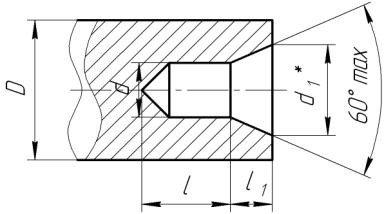 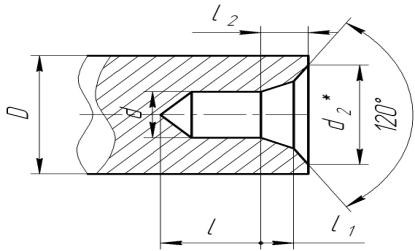 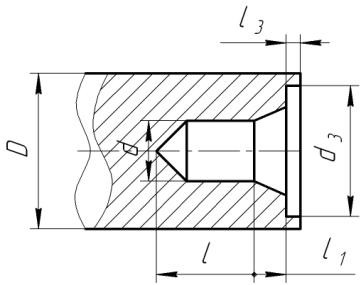 В изделиях после обработки которых необходимость в центровых	отверстиях отпадает.В изделиях, которые подвергаются термообработке до твердости, гарантирующей сохранность	центровыхотверстий при эксплуатации.В изделиях после обработки которых необходимость в центровых	отверстиях отпадает.В изделиях, которые подвергаются термообработке до твердости, гарантирующей сохранность	центровыхотверстий при эксплуатации.В изделиях, в которых центровые отверстия являются базой для повторного и многократного использования, а также в случаях, когда центровые отверстия сохраняться в готовых изделиях.В изделиях, в которых центровые отверстия являются базой для повторного и многократного использования, а также в случаях, когда центровые отверстия сохраняться в готовых изделиях.Для оправок и калибр-пробокДля оправок и калибр-пробокДля оправок и калибр-пробокРазмеры центровых отверстий, ммРазмеры центровых отверстий, ммРазмеры центровых отверстий, ммРазмеры центровых отверстий, ммРазмеры центровых отверстий, ммРазмеры центровых отверстий, ммРазмеры центровых отверстий, ммDdd1d2l, не менееl1l2до 61,63,355,02,01,521,996 - 102,04,256,32,51,952,5410 - 142,55,308,03,12,423,2014 - 203,156,7010,03,93,074,0320 - 304,08,5012,55,03,905,0630 - 405,010,6016,06,34,856,4140 - 606,313,2018,08,05,987,3660 - 808,017,0022,410,17,799,3580 - 10010,021,2028,012,89,7011,66100 - 12012,025,4033,014,611,6013,80120 - 16016,033,9042,519,215,5018,00Условное обозначение отверстия для вала Ø 30 мм (диаметр центровочногоотверстия Ø 4 мм)Условное обозначение отверстия для вала Ø 30 мм (диаметр центровочногоотверстия Ø 4 мм)Условное обозначение отверстия для вала Ø 30 мм (диаметр центровочногоотверстия Ø 4 мм)Условное обозначение отверстия для вала Ø 30 мм (диаметр центровочногоотверстия Ø 4 мм)Условное обозначение отверстия для вала Ø 30 мм (диаметр центровочногоотверстия Ø 4 мм)Условное обозначение отверстия для вала Ø 30 мм (диаметр центровочногоотверстия Ø 4 мм)Условное обозначение отверстия для вала Ø 30 мм (диаметр центровочногоотверстия Ø 4 мм)Отв. 4 А ГОСТ 14034–74Отв. 4 А ГОСТ 14034–74Отв. 4 В ГОСТ 14034–74Отв. 4 В ГОСТ 14034–74Отв. 4 Т ГОСТ 14034–74Отв. 4 Т ГОСТ 14034–74Отв. 4 Т ГОСТ 14034–74Форма FФорма FФорма FФорма FФорма FФорма FФорма FФорма FФорма HФорма HФорма HФорма HФорма HФорма HФорма HФорма H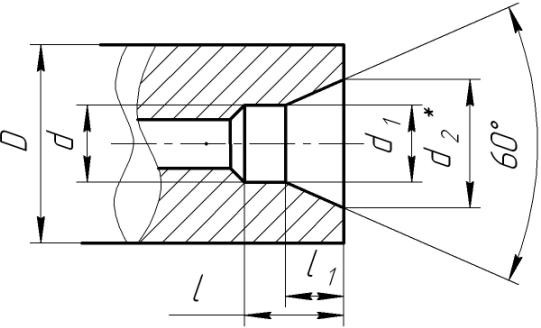 Метрическая резьбабез предохранительного конусаМетрическая резьбабез предохранительного конусаМетрическая резьбабез предохранительного конусаМетрическая резьбабез предохранительного конусаМетрическая резьбабез предохранительного конусаМетрическая резьбабез предохранительного конусаМетрическая резьбабез предохранительного конусаМетрическая резьбабез предохранительного конуса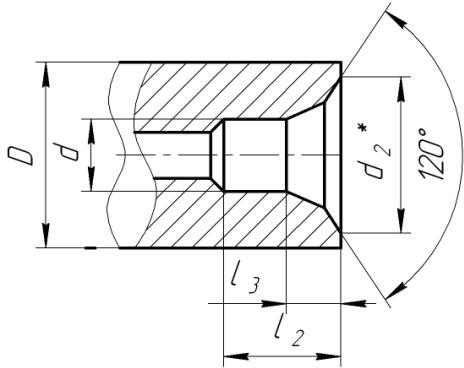 Метрическая резьбас предохранительным конусомМетрическая резьбас предохранительным конусомМетрическая резьбас предохранительным конусомМетрическая резьбас предохранительным конусомМетрическая резьбас предохранительным конусомМетрическая резьбас предохранительным конусомМетрическая резьбас предохранительным конусомМетрическая резьбас предохранительным конусомВ изделиях типа валов с креплением деталей по центру вниз для монтажных работ,транспортирования, хранения и термообработки деталей в вертикальном положении.В изделиях типа валов с креплением деталей по центру вниз для монтажных работ,транспортирования, хранения и термообработки деталей в вертикальном положении.В изделиях типа валов с креплением деталей по центру вниз для монтажных работ,транспортирования, хранения и термообработки деталей в вертикальном положении.В изделиях типа валов с креплением деталей по центру вниз для монтажных работ,транспортирования, хранения и термообработки деталей в вертикальном положении.В изделиях типа валов с креплением деталей по центру вниз для монтажных работ,транспортирования, хранения и термообработки деталей в вертикальном положении.В изделиях типа валов с креплением деталей по центру вниз для монтажных работ,транспортирования, хранения и термообработки деталей в вертикальном положении.В изделиях типа валов с креплением деталей по центру вниз для монтажных работ,транспортирования, хранения и термообработки деталей в вертикальном положении.В изделиях типа валов с креплением деталей по центру вниз для монтажных работ,транспортирования, хранения и термообработки деталей в вертикальном положении.В изделиях типа валов с креплением деталей по центру вниз для монтажных работ,транспортирования, хранения и термообработки деталей в вертикальном положении.В изделиях типа валов с креплением деталей по центру вниз для монтажных работ,транспортирования, хранения и термообработки деталей в вертикальном положении.В изделиях типа валов с креплением деталей по центру вниз для монтажных работ,транспортирования, хранения и термообработки деталей в вертикальном положении.В изделиях типа валов с креплением деталей по центру вниз для монтажных работ,транспортирования, хранения и термообработки деталей в вертикальном положении.В изделиях типа валов с креплением деталей по центру вниз для монтажных работ,транспортирования, хранения и термообработки деталей в вертикальном положении.В изделиях типа валов с креплением деталей по центру вниз для монтажных работ,транспортирования, хранения и термообработки деталей в вертикальном положении.В изделиях типа валов с креплением деталей по центру вниз для монтажных работ,транспортирования, хранения и термообработки деталей в вертикальном положении.В изделиях типа валов с креплением деталей по центру вниз для монтажных работ,транспортирования, хранения и термообработки деталей в вертикальном положении.D для формD для формddd1d2d2d3d3d3l, неболееl1l1l2, неболееl2, неболееl3FHddd1d2d2d3d3d3l, неболееl1l1l2, неболееl2, неболееl38–М3М33,25,05,0–––2,81,561,56–––1016М4М44,36,56,58,28,28,23,51,901,904,04,02,412,520М5М55,38,08,011,411,411,44,52,302,305,55,53,31625М6М66,410,010,013,313,313,35,53,003,006,56,54,02032М8М88,412,512,516,016,016,07,03,503,508,08,04,52540М10М1011,015,615,619,819,819,89,04,004,0010,210,25,23250М12М1213,018,018,022,022,022,010,04,304,3011,211,25,54063М16М1617,022,822,828,728,728,711,05,005,0012,512,56,56380М20М2021,028,028,033,033,033,012,56,006,0014,014,07,5100100М24М2425,036,036,043,043,043,014,09,509,5016,016,011,5160160М30М3031,044,844,851,851,851,818,012,0012,0020,020,014,0Условное обозначение отверстия для вала Ø 32 мм (диаметр центровочного отверстия М 12)Условное обозначение отверстия для вала Ø 32 мм (диаметр центровочного отверстия М 12)Условное обозначение отверстия для вала Ø 32 мм (диаметр центровочного отверстия М 12)Условное обозначение отверстия для вала Ø 32 мм (диаметр центровочного отверстия М 12)Условное обозначение отверстия для вала Ø 32 мм (диаметр центровочного отверстия М 12)Условное обозначение отверстия для вала Ø 32 мм (диаметр центровочного отверстия М 12)Условное обозначение отверстия для вала Ø 32 мм (диаметр центровочного отверстия М 12)Условное обозначение отверстия для вала Ø 32 мм (диаметр центровочного отверстия М 12)Условное обозначение отверстия для вала Ø 32 мм (диаметр центровочного отверстия М 12)Условное обозначение отверстия для вала Ø 32 мм (диаметр центровочного отверстия М 12)Условное обозначение отверстия для вала Ø 32 мм (диаметр центровочного отверстия М 12)Условное обозначение отверстия для вала Ø 32 мм (диаметр центровочного отверстия М 12)Условное обозначение отверстия для вала Ø 32 мм (диаметр центровочного отверстия М 12)Условное обозначение отверстия для вала Ø 32 мм (диаметр центровочного отверстия М 12)Условное обозначение отверстия для вала Ø 32 мм (диаметр центровочного отверстия М 12)Условное обозначение отверстия для вала Ø 32 мм (диаметр центровочного отверстия М 12)Отв. М 12 F ГОСТ 14034–74Отв. М 12 F ГОСТ 14034–74Отв. М 12 F ГОСТ 14034–74Отв. М 12 F ГОСТ 14034–74Отв. М 12 F ГОСТ 14034–74Отв. М 12 F ГОСТ 14034–74Отв. М 12 F ГОСТ 14034–74Отв. М 12 F ГОСТ 14034–74Отв. М 12 Н ГОСТ 14034–74Отв. М 12 Н ГОСТ 14034–74Отв. М 12 Н ГОСТ 14034–74Отв. М 12 Н ГОСТ 14034–74Отв. М 12 Н ГОСТ 14034–74Отв. М 12 Н ГОСТ 14034–74Отв. М 12 Н ГОСТ 14034–74Отв. М 12 Н ГОСТ 14034–74Основные размеры временных «ложных» центровых отверстий, ммОсновные размеры временных «ложных» центровых отверстий, ммОсновные размеры временных «ложных» центровых отверстий, ммОсновные размеры временных «ложных» центровых отверстий, ммОсновные размеры временных «ложных» центровых отверстий, ммОсновные размеры временных «ложных» центровых отверстий, ммОсновные размеры временных «ложных» центровых отверстий, ммОсновные размеры временных «ложных» центровых отверстий, ммОсновные размеры временных «ложных» центровых отверстий, ммОсновные размеры временных «ложных» центровых отверстий, ммОсновные размеры временных «ложных» центровых отверстий, ммОсновные размеры временных «ложных» центровых отверстий, ммОсновные размеры временных «ложных» центровых отверстий, ммОсновные размеры временных «ложных» центровых отверстий, ммОсновные размеры временных «ложных» центровых отверстий, ммОсновные размеры временных «ложных» центровых отверстий, мм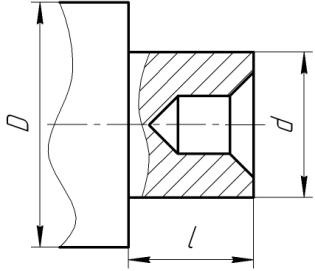 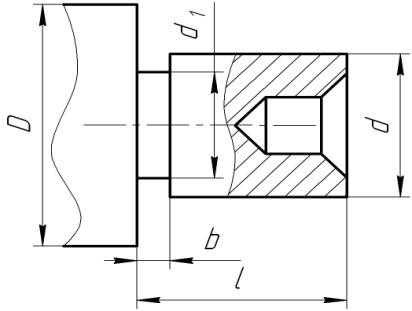 Диаметрзаготовки DДиаметрзаготовки DДиаметрзаготовки DДиаметр d уступа подцентровое отверстиеДиаметр d уступа подцентровое отверстиеДиаметр d уступа подцентровое отверстиеllll1l1l1bbd1d1от 2 – 3,5от 2 – 3,5от 2 – 3,52,02,02,02-2.52-2.52-2.53.5-4.03.5-4.03.5-4.01.51.5––3,5 – 5,03,5 – 5,03,5 – 5,03.53.53.53.0-4.03.0-4.03.0-4.05.0-5.55.0-5.55.0-5.51.51.52.52.55,0 – 6,55,0 – 6,55,0 – 6,54444.0-5.54.0-5.54.0-5.56.0-5.56.0-5.56.0-5.52.02.02.52.56,5 – 10,06,5 – 10,06,5 – 10,06.56.56.55.0-5.55.0-5.55.0-5.57.0-757.0-757.0-752.02.02.52.510 – 1810 – 1810 – 188886.0-7.56.0-7.56.0-7.58.0-9.08.0-9.08.0-9.02.02.05.05.018 – 3018 – 3018 – 301010108.0-9.08.0-9.08.0-9.011.0-12.011.0-12.011.0-12.03.03.05.05.030 – 5030 – 5030 – 5012121210.0-11.010.0-11.010.0-11.014.0-15.014.0-15.014.0-15.04.04.07.07.050 – 8050 – 8050 – 8015151512.0-13.012.0-13.012.0-13.016.0-17.016.0-17.016.0-17.04.04.010.010.080 – 12080 – 12080 – 12020202015.0-16.015.0-16.015.0-16.019.0-20.019.0-20.019.0-20.04.04.012.012.0120 – 180120 – 180120 – 18025252518.0-19.018.0-19.018.0-19.022.0-23.022.0-23.022.0-23.04.04.015.015.0Наружное шлифованиеНаружное шлифованиеНаружное шлифованиеНаружное шлифованиеНаружное шлифованиеНаружное шлифованиеНаружное шлифованиеНаружное шлифованиеНаружное шлифованиеНаружное шлифованиеНаружное шлифованиеНаружное шлифованиеНаружное шлифованиеНаружное шлифованиеНаружное шлифованиеНаружное шлифованиеНаружное шлифованиеНаружное шлифованиеЦилиндрическойповерхностиЦилиндрическойповерхностиЦилиндрическойповерхностиТорцаТорцаТорцаТорцаТорцаЦилиндрической поверхности и торцаЦилиндрической поверхности и торцаЦилиндрической поверхности и торцаЦилиндрической поверхности и торцаЦилиндрической поверхности и торцаЦилиндрической поверхности и торцаЦилиндрической поверхности и торцаЦилиндрической поверхности и торцаЦилиндрической поверхности и торцаЦилиндрической поверхности и торца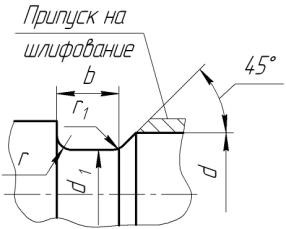 Исполнение 1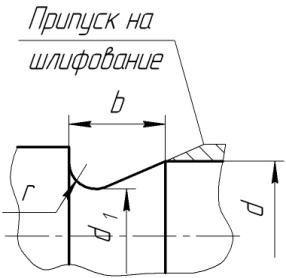 Исполнение 2Исполнение 1Исполнение 2Исполнение 1Исполнение 2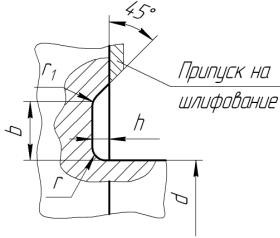 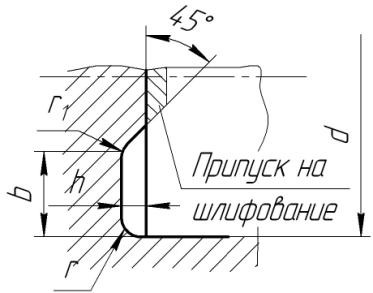 Исполнение 1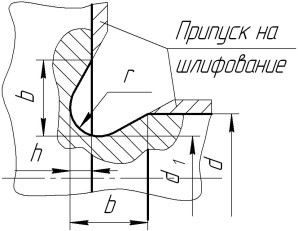 Исполнение 2Исполнение 1Исполнение 2Исполнение 1Исполнение 2Исполнение 1Исполнение 2Исполнение 1Исполнение 2Исполнение 1Исполнение 2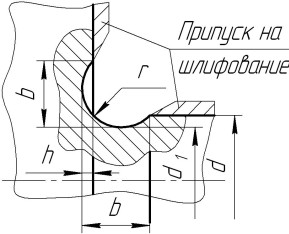 Исполнение 3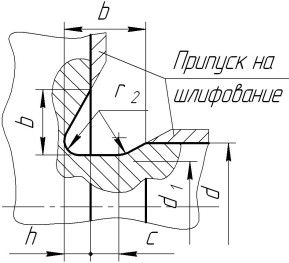 Исполнение 4Исполнение 3Исполнение 4Исполнение 3Исполнение 4Исполнение 3Исполнение 4Внутреннее шлифованиеВнутреннее шлифованиеВнутреннее шлифованиеВнутреннее шлифованиеВнутреннее шлифованиеВнутреннее шлифованиеВнутреннее шлифованиеВнутреннее шлифованиеВнутреннее шлифованиеВнутреннее шлифованиеВнутреннее шлифованиеВнутреннее шлифованиеВнутреннее шлифованиеВнутреннее шлифованиеВнутреннее шлифованиеВнутреннее шлифованиеВнутреннее шлифованиеВнутреннее шлифованиеЦилиндрической поверхностиЦилиндрической поверхностиЦилиндрической поверхностиЦилиндрической поверхностиЦилиндрической поверхностиТорцаТорцаТорцаТорцаТорцаТорцаЦилиндрической поверхности и торцаЦилиндрической поверхности и торцаЦилиндрической поверхности и торцаЦилиндрической поверхности и торцаЦилиндрической поверхности и торцаЦилиндрической поверхности и торцаЦилиндрической поверхности и торца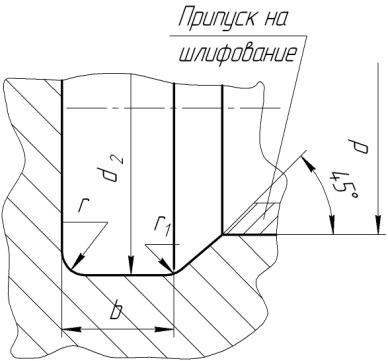 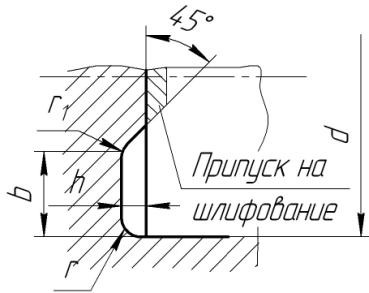 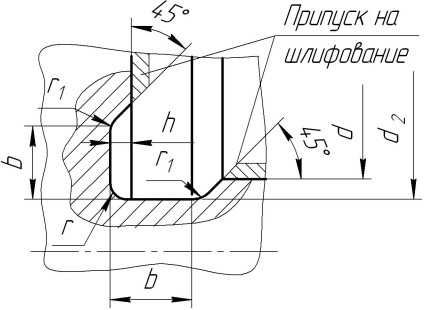 Размеры канавок для выхода шлифовального круга, ммРазмеры канавок для выхода шлифовального круга, ммРазмеры канавок для выхода шлифовального круга, ммРазмеры канавок для выхода шлифовального круга, ммРазмеры канавок для выхода шлифовального круга, ммРазмеры канавок для выхода шлифовального круга, ммРазмеры канавок для выхода шлифовального круга, ммРазмеры канавок для выхода шлифовального круга, ммРазмеры канавок для выхода шлифовального круга, ммРазмеры канавок для выхода шлифовального круга, ммРазмеры канавок для выхода шлифовального круга, ммРазмеры канавок для выхода шлифовального круга, ммРазмеры канавок для выхода шлифовального круга, ммРазмеры канавок для выхода шлифовального круга, ммРазмеры канавок для выхода шлифовального круга, ммРазмеры канавок для выхода шлифовального круга, ммРазмеры канавок для выхода шлифовального круга, ммРазмеры канавок для выхода шлифовального круга, ммДиаметрДиаметрДиаметрДиаметрДиаметрДиаметрШирина канавки (b) для исполненийШирина канавки (b) для исполненийШирина канавки (b) для исполненийШирина канавки (b) для исполненийШирина канавки (b) для исполненийШирина канавки (b) для исполненийГлубина канавки (h)Глубина канавки (h)Глубина канавки (h)Радиус закругленияРадиус закругленияРадиус закругленияобщий (ориентиров очный (d )при наружномшлифовании (d1)при наружномшлифовании (d1)при наружномшлифовании (d1)при внутреннемшлифовании (d2)при внутреннемшлифовании (d2)111233Глубина канавки (h)Глубина канавки (h)Глубина канавки (h)rrr1до 10d – 0,3d – 0,3d – 0,3d + 0,3d + 0,31,01,01,01,0--0,20,20,20,30,30,2до 10d – 0,3d – 0,3d – 0,3d + 0,3d + 0,31,61,61,61,6--0,20,20,20,50,50,310 – 50d – 0,5d – 0,5d – 0,5d + 0,5d + 0,52,02,02,02,0--0,30,30,30,50,50,310 – 50d – 0,5d – 0,5d – 0,5d + 0,5d + 0,53,03,03,03,01,51,50,30,30,31,01,00,550 – 100d – 1,0d – 1,0d – 1,0d + 1,0d + 1,05,05,05,05,02,252,250,50,50,51,61,60,550 – 100d – 1,0d – 1,0d – 1,0d + 1,0d + 1,08,08,08,08,02,82,80,50,50,52,02,01,0более 100d – 1,0d – 1,0d – 1,0d + 1,0d + 1,010,010,010,010,05,05,00,50,50,53,03,01,0Исполнение 4Исполнение 4d1d1d1bbhhhb1b1b1cccr1r1до 10до 10d – 0,2d – 0,2d – 0,21,11,10,10,10,10,50,50,50,80,80,80,20,210 – 5010 – 50d – 0,4d – 0,4d – 0,42,22,20,20,20,21,01,01,01,51,51,50,40,450 – 10050 – 100d – 0,6d – 0,6d – 0,64,34,30,30,30,31,51,51,53,33,33,30,60,6более 100более 100d – 0,8d – 0,8d – 0,86,46,40,40,40,42,32,32,35,05,05,01,01,0Исполнение 1b1h1Исполнение 2r2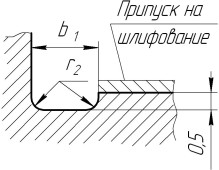 2,01,6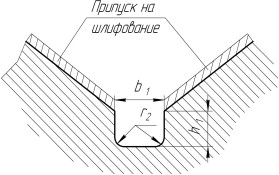 0,53,02,01,05,03,01,6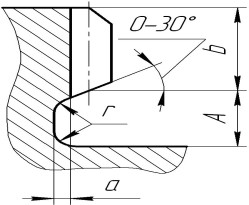 Ширина зубчатого венца,bА,не менееа, не менееа, не менееr, не менееr, не менееШирина зубчатого венца,bА,не менеезубчатые колесашлицевые венцызубчатые колесашлицевые венцыДо 101,00,50,250,400,2010 – 151,50,50,250,400,2015 – 202,00,50,250,400,2020 – 252,50,50,250,400,2025 – 302,50,50,250,400,2030 – 352,50,50,250,400,2035 – 403,01,01,01,01,040 – 453,51,01,01,01,045 – 504,01,01,01,01,050 – 554,52,01,01,01,055 – 605,02,01,01,01,060 – 655,52,01,01,01,065 – 705,52,01,01,01,070 – 755,52,01,01,01,075 – 806,02,01,01,01,080 – 907,03,01,61,61,690 – 1008,03,01,61,61,6Тип отходовЦена, руб.Стружка стальная и чугунная410,0Лом и отходы легированной стали800,0Лом и отходы алюминиевых сплавов (стружка)2100,0Стружка цветных металлов на основе меди5600,0Лом и отходы оловяннистой бронзы6400,0Метод полученияМасса заготовки, тНаименьшая толщина стенок, ммНаименьшая толщина стенок, ммТочность выполнения,квалитетШероховатость Ra,мкмМатериалТип производстваТип производстваЛитье в разовые формыЛитье в разовые формыЛитье в разовые формыЛитье в разовые формыЛитье в разовые формыЛитье в разовые формыЛитье в разовые формыЛитье в разовые формыЛитье в разовые формыЛитье в песчано-глинистые формы:ручная формовка по деревянным моделяммашинная формовкамашинная формовка по металлическим моделямДо 100чугун стальцветные сплавы3…55…83…8IT 1780…20чугун, сталь, специальные сплавыединичноемелкосерийноеиЛитье в песчано-глинистые формы:ручная формовка по деревянным моделяммашинная формовкамашинная формовка по металлическим моделямДо 10чугун стальцветные сплавы3…55…83…8IT 16 – 1720…5чугун, сталь, специальные сплавысерийноесерийноеЛитье в песчано-глинистые формы:ручная формовка по деревянным моделяммашинная формовкамашинная формовка по металлическим моделям3 - 5чугун стальцветные сплавы3…55…83…8IT 14 – 1620…5чугун, сталь, специальные сплавыкрупносерийное имассовоекрупносерийное имассовоеЛитье по выплавляемым (выжимаемым, растворяемым. замораживаемым) моделямДо 0,150,50,5IT 11 – 1210…2,5сталь, трудно- обрабатываемыесплавысерийноесерийноеЛитье в оболочковые формы: Песчано-смоляные, химическитвердеющиеДо 0,15сталь алюминий3…51…1,5IT 13 – 1410…2,5чугун, сталь, цветные сплавысерийное и массовоесерийное и массовоеЛитье в многократные формыЛитье в многократные формыЛитье в многократные формыЛитье в многократные формыЛитье в многократные формыЛитье в многократные формыЛитье в многократные формыЛитье в многократные формыЛитье в многократные формыЦентробежное литье0,01 – 15 – 65 – 6IT 12 – 1440…10чугун, сталь,цветные сплавыкрупносерийное имассовоекрупносерийное имассовоеЛитье под давлениемДо 0,10,50,5IT 9 – 125,0…0,63цветные сплавыЛитье в кокиль7 (чугун)4 (сталь)0,5 цветныесплавы)чугун сталь1510IT 12 – 1520…2,5чугун, сталь, цветные сплавысерийное и массовоесерийное и массовоеМетод получения заготовокРазмер или массаТолщина стенок, ммТочностьШероховатость поверхностиRa, мкмМатериалТип производстваКовкаКовкаКовкаКовкаКовкаКовкаКовкана молотах и прессахдо 250 т3…5на молотах по ГОСТ 7829–70, на прессах по ГОСТ 7062–90до 12,5углеродистые и легированные сталиединичное и мелкосерийноена молотах в подкладныхкольцах и штампахдо 10 кг3…5по ГОСТ 7829–70до 125углеродистые и легированные сталимелкосерийноена радиально-ковочныхмашинахдиаметр прутка (трубы)до 150 мм3…50,1 – 0,6 (горячая),0,04 – 0,4 (холодная)до 0,4(холодная)углеродистые и легированные сталисерийное имассовоеШтамповкаШтамповкаШтамповкаШтамповкаШтамповкаШтамповкаШтамповкана горизонтально-ковочныхмашинахдо 30 кг2,5классы Т4 – Т5 по ГОСТ 7505–8912,5 – 3,2углеродистые и легированные сталисерийноена молотах и прессахдо 0.4 т2,5классы Т4 – Т5 по ГОСТ 7505–8912,5 – 3,2углеродистые и легированные сталисерийноена горизонтально-ковочныхмашинахдо 30 кг2,5классы Т4 – Т5 по ГОСТ 7505–8912,5 – 3,2углеродистые и легированные сталисерийноевыдавливаниемдиаметр до 200 мм–классы ТЗ – Т4 по ГОСТ 7505–8912,5 – 3,2углеродистые и легированные сталисерийноена чеканочных икривошипно-коленных прессахдо 0,1 т2,5на 25 – 30 % выше, чем на молотах12,5 – 3,2углеродистые и легированные сталисерийноеМатериалМаркаПлотность,т/м3 (г/см3)Алюминиевые сплавыАД1, АМц, АМr, Д1, Д5, Д16, Д16П2,71 – 2,75Алюминиевые сплавыАЛ1, АЛ2, АЛ5, АЛ7, АЛ9, АЛ9В, АЛ112,66 – 2,75БронзаБр.АМц9–2Л; Бр.АМц10–2; Бр.АЖ9–4; Бр.АЖ9–4Л7,5БронзаБр.Б2; Бр.Б2,58,2БронзаБр.ОФ6,5–0,15; Бр.ОФ4–0,25; Бр.ОЦС4–3; Бр.ОЦС4–4–2,58,8Магниевые сплавыМА1, МА2, МА5, МА8, МА141,76 – 1,80Медно-цинковые сплавы – латуниЛАЖ60–1–1; ЛАН 59–3–2; ЛО60–18,4Медно-цинковые сплавы – латуниЛ62; ЛЖМц59–1–1; ЛС 63–3; ЛС59–18,5Медно-цинковые сплавы – латуниЛС59–1Л; ЛАЖМц66–6–3–2; ЛАЖ1–1Л8,5Сталь конструкционная7,8Сталь быстрорежущаяВольфрама: 5 %; 10%8,1; 8,35; 8,60Твердые сплавы.ВК2; ВК3; ВК 6; ВК8; ВК10; ВК 11; ВК 1514,0 – 15,4Твердые сплавы.Т5К10; Т15К6; Т30К4; Т60К513,0 – 7,0Цинковые сплавыЦАМ 4–3; ЦАМ 4–2,7; ЦАМ 10–0,5; ЦАМ 10–2; ЦАМ 10 –56,3Чугунантифрикционный7,4 – 7,6Чугунвысокопрочный7,2 – 7,4Чугунковкий7,2 – 7,4Чугунсерый6,8 – 7,4Вид прокатаГОСТОбласть примененияСортовой горячекатаныйСортовой горячекатаныйСортовой горячекатаныйкруг:-	А – высокой точности;2590–88Гладкие и ступенчатые валы с небольшим-	Б – повышенной точности;2590–88перепадом диаметров ступеней; стаканы-	В – обычной точности2590–88диаметром до 50 мм; втулки с наружным-	калиброванный1051–73диаметром до 25 ммшестигранник; квадрат:Небольшие детали типа рычагов, тяг, планок,- нормальной точности;2591–88клиньев- калиброванный8560–78лист:Фланцы, кольца, плоские детали различной формы;-	толстолистовой;19903–74цилиндрические полые заготовки типа втулок и-	тонколистовой19903–74валовтруба:- стальные бесшовные8732–78Цилиндры, втулки, гильзы, шпиндели, стаканы,барабаны, ролики, валыСортовой холоднокатаныйСортовой холоднокатаныйСортовой холоднокатаныйлист:-	тонколистовой19904–90Фланцы, кольца, плоские детали различной формы;цилиндрические полые заготовки типа втулок и валовтруба:- стальные бесшовные8734–75Цилиндры, втулки, гильзы, шпиндели, стаканы,барабаны, ролики, валыДиаметр, мм5; 5,5; 6; 7; 8; 9; 10; 11; 12; 13; 14; 15; 16; 17; 18; 19; 2021; 22; 23; 24; 25; 26; 27; 28; 29; 30; 31; 32; 33; 34; 35; 36; 37; 38; 39; 4042; 44; 48; 50; 52; 54; 55; 56; 58; 60; 62; 65; 68; 70; 72; 75; 78; 8085; 90; 95; 100; 110; 115; 120; 125; 130; 140; 150; 160; 170; 180; 190; 200Сторона квадрата, мм5; 6; 7; 8; 9; 10; 11; 12; 13; 14; 15; 16; 17; 18; 19; 2021; 22; 24; 25; 26; 28; 30; 32; 34; 36; 38; 40; 42; 45; 48; 50; 53; 56; 60; 63; 65; 70; 75; 8085; 90; 95; 100; 105; 110; 120; 125; 130; 140; 150; 160; 170; 180; 190; 200Диаметр вписанного круга, мм8; 9; 10; 11; 12; 13; 14; 15; 16; 17; 18; 19; 20; 21; 22; 24; 25; 26; 27; 2830; 32; 34; 36; 38; 40; 42; 45; 48; 50; 53; 56; 60; 63; 65; 70; 75; 80; 85; 90; 95; 100Наружныйдиаметр, ммТолщина стенки, мм10,0; 11,00,25; 0,3; 0,4; 0,5; 0,6; 0,8; 1,0; 1,2; 1,4; 1,6; 1,8; 2,0; 2,2; 2,5; 2,8; 3,0; 3,2; 3,512,0; 14,00,25; 0,3; 0,4; 0,5; 0,6; 0,8; 1,0; 1,2; 1,4; 1,6; 1,8; 2,0; 2,2; 2,5; 2,8; 3,0; 3,2; 3,5; 4,016,0; 18,00,25; 0,3; 0,4; 0,5; 0,6; 0,8; 1,0; 1,2; 1,4; 1,6; 1,8; 2,0; 2,2; 2,5; 2,8; 3,0; 3,2; 3,5; 4,0; 4,5; 5,019; 200,25; 0,3; 0,4; 0,5; 0,6; 0,8; 1,0; 1,2; 1,4; 1,6; 1,8; 2,0; 2,2; 2,5; 2,8; 3,0; 3,2; 3,5; 4,0; 4,5;5,0; 5,5; 6,022; 25; 280,4; 0,5; 0,6; 0,8; 1,0; 1,2; 1,4; 1,6; 1,8; 2,0; 2,2; 2,5; 2,8; 3,0; 3,2; 3,5; 4,0; 4,5; 5,0; 5,5; 6,0;6,5; 7,030; 32; 34; 360,4; 0,5; 0,6; 0,8; 1,0; 1,2; 1,4; 1,6; 1,8; 2,0; 2,2; 2,5; 2,8; 3,0; 3,2; 3,5; 4,0; 4,5; 5,0; 5,5; 6,0;6,5; 7,0; 7,5; 8,038; 400,4; 0,5; 0,6; 0,8; 1,0; 1,2; 1,4; 1,6; 1,8; 2,0; 2,2; 2,5; 2,8; 3,0; 3,2; 3,5; 4,0; 4,5; 5,0; 5,5; 6,0;6,5; 7,0; 7,5; 8,0; 8,5; 9,042; 45; 481,0; 1,2; 1,4; 1,6; 1,8; 2,0; 2,2; 2,5; 2,8; 3,0; 3,2; 3,5; 4,0; 4,5; 5,0; 5,5; 6,0; 6,5; 7,0; 7,5; 8,0;8,5; 9,0; 9,5; 10,050; 53; 56; 60;63; 65; 70; 751,0; 1,2; 1,4; 1,6; 1,8; 2,0; 2,2; 2,5; 2,8; 3,0; 3,2; 3,5; 4,0; 4,5; 5,0; 5,5; 6,0; 6,5; 7,0; 7,5; 8,0;8,5; 9,0; 9,5; 10,0; 11; 1280; 85; 90; 95;100; 1101,4; 1,6; 1,8; 2,0; 2,2; 2,5; 2,8; 3,0; 3,2; 3,5; 4,0; 4,5; 5,0; 5,5; 6,0; 6,5; 7,0; 7,5; 8,0; 8,5; 9,0;9,5; 10,0; 11; 121201,6; 1,8; 2,0; 2,2; 2,5; 2,8; 3,0; 3,2; 3,5; 4,0; 4,5; 5,0; 5,5; 6,0; 6,5; 7,0; 7,5; 8,0; 8,5; 9,0; 9,5;10,0; 11; 121251,8; 2,0; 2,2; 2,5; 2,8; 3,0; 3,2; 3,5; 4,0; 4,5; 5,0; 5,5; 6,0; 6,5; 7,0; 7,5; 8,0; 8,5; 9,0; 9,5;10,0; 11; 121302,5; 2,8; 3,0; 3,2; 3,5; 4,0; 4,5; 5,0; 5,5; 6,0; 6,5; 7,0; 7,5; 8,0; 8,5; 9,0; 9,5; 10,0; 11; 12140; 1503,0; 3,2; 3,5; 4,0; 4,5; 5,0; 5,5; 6,0; 6,5; 7,0; 7,5; 8,0; 8,5; 9,0; 9,5; 10,0; 11; 12160; 170; 1803,5; 4,0; 4,5; 5,0; 5,5; 6,0; 6,5; 7,0; 7,5; 8,0; 8,5; 9,0; 9,5; 10,0; 11; 12190; 2004,0; 4,5; 5,0; 5,5; 6,0; 6,5; 7,0; 7,5; 8,0; 8,5; 9,0; 9,5; 10,0; 11; 12Наружныйдиаметр, ммТолщина стенки, мм25; 28; 32; 382,5; 2,8; 3,0; 3,5; 4,0; 4,5; 5,0; 5,5; 6,0; 7,0; 8,042; 45; 502,5; 2,8; 3,0; 3,5; 4,0; 4,5; 5,0; 5,5; 6,0; 7,0; 8,0; 9,0; 10,054; 57; 60; 63,53,0; 3,5; 4,0; 4,5; 5,0; 5,5; 6,0; 7,0; 8,0; 9,0; 10,0; 11; 1268; 703,0; 3,5; 4,0; 4,5; 5,0; 5,5; 6,0; 7,0; 8,0; 9,0; 10,0; 11; 12; 14; 1673; 763,0; 3,5; 4,0; 4,5; 5,0; 5,5; 6,0; 7,0; 8,0; 9,0; 10,0; 11; 12; 14; 16; 18833,5; 4,0; 4,5; 5,0; 5,5; 6,0; 7,0; 8,0; 9,0; 10,0; 11; 12; 14; 16; 1889; 95; 1023,5; 4,0; 4,5; 5,0; 5,5; 6,0; 7,0; 8,0; 9,0; 10,0; 11; 12; 14; 16; 18; 20; 22108; 114; 1214,0; 4,5; 5,0; 5,5; 6,0; 7,0; 8,0; 9,0; 10,0; 11; 12; 14; 16; 18; 20; 22; 25; 28127; 1334,0; 4,5; 5,0; 5,5; 6,0; 7,0; 8,0; 9,0; 10,0; 11; 12; 14; 16; 18; 20; 22; 25; 28; 30; 32140; 146; 152; 1594,0; 4,5; 5,0; 5,5; 6,0; 7,0; 8,0; 9,0; 10,0; 11; 12; 14; 16; 18; 20; 22; 25; 28; 30; 32; 36168; 180; 1945,0; 5,5; 6,0; 7,0; 8,0; 9,0; 10,0; 11; 12; 14; 16; 18; 20; 22; 25; 28; 30; 32; 36; 40; 45203; 2196,0; 7,0; 8,0; 9,0; 10,0; 11; 12; 14; 16; 18; 20; 22; 25; 28; 30; 32; 36; 40; 45; 50Наружныйдиаметр, ммТолщина стенки, ммНаружныйдиаметр, ммТолщина стенки, мм452,5633,5462,0; 2,5662,0551,8; 2,0; 2,5; 3,0; 3,5711,6; 1,8; 1,9; 2,0; 2,1; 2,2; 2,5; 3,0822,5; 3,0; 3,5; 4,0Толщина листов, ммШирина листов, ммДлина листов, мм4,0; 4,5600; 710; 1000; 1250; 1400; 1500; 16002000; 2500; 2800; 35005,0; 5,51250; 1400; 1500; 16002500; 2800; 35006,0; 7,01250; 1400; 1500; 1600; 18002800; 3500; 4500; 50008,0; 9,0; 10,0; 11,01250; 1400; 1500; 1600; 1800; 20004500; 5000; 5500; 600012,0; 13,01400; 1500; 1600; 1800; 20005000; 5500; 6000; 700016; 18; 20; 22; 25; 28; 30; 321400; 1500; 1600; 1800; 2000; 2200; 24005000; 5500; 6000; 7000; 800036; 40; 45; 50; 56; 601500; 1600; 1800; 2000; 2200; 25005000; 5500; 6000; 7000; 8000Номинальны й диаметр валаОтношение длины детали к ее диаметру,L/DОтношение длины детали к ее диаметру,L/DОтношение длины детали к ее диаметру,L/DОтношение длины детали к ее диаметру,L/DНоминальный диаметр валаОтношение длины детали к ее диаметру,L/DОтношение длины детали к ее диаметру,L/DОтношение длины детали к ее диаметру,L/DОтношение длины детали к ее диаметру,L/DНоминальны й диаметр вала< 4<8<12<20Номинальный диаметр вала<4<8<12<20577784650505252688884852525454799995054545555810101011525555565691111111154586060621012121313556060626511131313135862626568121414151560656568701315151616626868707214161617176570707275151717181868727276781618181819707575788017191920207278788085182020212175808080901921212222788585909020222223248085909595212424242582909595952326262627859095951002427272728889510010010025282828309095100105105263030303092100100105110273030323295100105110110283232323298105110110115303333343410010511011511532353536361051101151201203438383838110115120125125353838393911512012513013036394040401201251301351353842424243125130130135140404345454513013514014015042454548481351401401501504448485050140150150160160Способ резки илиоборудованиеТочность резки.Режущий инструментОбласть примененияГазовая резкаГазовая резкаГазовая резкаАцетиленово-кислородная± 2…5 мм (ручная)± 0,5…1 мм (машинная)Резка углеродистых и низколегированных сталей с 0,4 % С толщиной до 200 мм и шириной до 2500мм по разметке или копируКислородная± 2…5 мм (ручная)± 0,5…1 мм (машинная)Резка углеродистых и низколегированных сталей с 0,4 % С; раскрой листов и разделительная резкалистов толщиной до 100 ммКислородно-флюсовая± 2…5 мм (ручная)± 0,5…1 мм (машинная)Резка заготовок из хромоникелевых и нержавеющих сталей, чугуна, цветных металлов и их сплавовтолщиной до 400 ммПлазменно-дуговая± 2…5 мм (ручная)± 0,5…1 мм (машинная)Резка малоуглеродистых, легированных сталей и цветных металлов толщиной до 100 ммНожницыНожницыНожницыПресс-ножницы спродольными или поперечными ножами± 0,5…3 ммПрямолинейная резка проката толщиной до 25 мм и шириной до 3000 ммГильотинные±0,12…1,5 ммПрямолинейная резка проката толщиной до 40 мм и шириной до 2500 - 3000 ммДисковые с параллельнымиосями14-й квалитетПрямолинейная резка проката толщинойдо 30 - 40 ммДисковые с наклоннымиосями15 – 16-й квалитетВырезка из листового проката толщиной 6 – 8 мм заготовок с контурами, очерченными кривымилиниями и прямыми. Наименьший радиус кривизны 0,4 – 0,7 диаметра дискового ножаМногодисковые спараллельными осями14-й квалитетОдновременная резка широкой ленты и листов на узкие полосы толщинойот 0,5 до 3 ммРучные, рычажные± 1 ммВырезка из проката толщиной не более2 мм заготовок с прямолинейными контурами по упору и разметкеСпособ резки или оборудованиеТочность резки.Режущий инструмент, режимы резанияОбласть примененияНожницыНожницыНожницыПрессы2…4 ммРезка круглого проката диаметром 10 – 80 ммПриводные ножовки2 …5 ммШирина реза 1…3,5 ммРезка круглого и профильного проката размером до 300 ммПилыПилыПилыДиковые, зубчатые, фрикционные иэлектрофрикционные0,4…3,0 ммРезка круглого проката больших сечений(от 150 до 500 мм)Ленточные1,5…5,0 мм	Ленточная пила. Ширина реза 0,8…1,3 мм.V= 0,23 – 14 м/сРезка проката из черных и цветных металлов сечений до 250 ммСтанкиСтанкиСтанкиТокарные0,3…0,8 ммРезец. Vдо 105 м/минРезка круглого проката и труб диаметром до 80 ммОтрезные, работающие, дисковыми пилами (мод.8Г862, 8Г681)2,5…4,5 ммПила дисковая Ф 160 – 800 ммV до 65 м/минРезка круглого проката и труб диаметром до 500 ммФрезерно-отрезные(мод. 8В66А)Пила дисковая Ф 710 ммV до 65 м/минРезка круглого проката и труб диаметром до 800 ммОтрезные ножовочные(мод.8Б72К)Резка круглого и профильного проката сечением до 250 ммОтрезные, работающие абразивным кругом диаметром 200, 300, 400 мм(мод. 8220, 8230, 8240)0,3…0,7 ммАбразивный круг Ф 30 – 500 мм; В= 0,5…4 мм. V= 35 м/с Алмазный круг Ф 50 – 320 мм;В = 0,15…2 мм. V= 50 – 80 м/сРезка стальных прутков с высокой твердостью из инструментальных сталей и твердых сплавовЛенточно-отрезные (мод. 8541, 8543,8Б545)Резка круглого и профильного проката сечением до 500 ммГоризонтально-фрезерные (мод.6Н804Г, 6Р81Ш, 6Р82Г, 6Р83Ш,)0,4…0,7 ммФреза отрезнаяРезка круглого, листового и профильного проката сечением до 50- 60 мм назаготовках небольшой длиныАнодно-механические9 – 11 квалитетСтальной диск (Ф 200 –250 мм)Резка проката с высокой твердостью.Способ литьяНаибольшие габаритные размеры отливки, ммМеталлы и сплавыМеталлы и сплавыМеталлы и сплавыМеталлы и сплавыМеталлы и сплавыСпособ литьяНаибольшие габаритные размеры отливки, ммЦветные с температуройплавленияЦветные с температуройплавленияЧугунЧугунСтальСпособ литьяНаибольшие габаритные размеры отливки, ммЦветные с температуройплавленияЦветные с температуройплавлениясерыйковкий, высоко- прочный,легированныйСтальСпособ литьяНаибольшие габаритные размеры отливки, ммдо700 0Сболее700 0Ссерыйковкий, высоко- прочный,легированныйСтальВ песчаные формы, отверждаемые вне контакта с оснасткой. Центробежное в сырые и сухие песчано-глинястые формыдо 6306 – 112 – 47т – 122 – 47т – 122 – 47 – 13т2 – 57 – 13т2 – 5В песчаные формы, отверждаемые вне контакта с оснасткой. Центробежное в сырые и сухие песчано-глинястые формы630 – 40007 – 122 – 48 – 13т3 – 58 – 13т3 – 59т – 133 – 69т – 133 – 6В песчаные формы, отверждаемые вне контакта с оснасткой. Центробежное в сырые и сухие песчано-глинястые формысвыше40008 – 13т3 – 59т – 133 – 69т – 133 – 69 – 144 – 69 – 144 – 6В кокиль и под давлением в металлические формы без и с песчаными стержнями.В песчаные формы, отверждаемые в контакта с оснасткой.До 1004 – 91 – 25т – 101 – 35т – 101 – 35т – 112 – 45т – 112 – 4В кокиль и под давлением в металлические формы без и с песчаными стержнями.В песчаные формы, отверждаемые в контакта с оснасткой.100 – 6305т – 101 – 35т – 111 – 35т – 111 – 36 – 112 – 46 – 112 – 4В кокиль и под давлением в металлические формы без и с песчаными стержнями.В песчаные формы, отверждаемые в контакта с оснасткой.свыше 6305т – 111 – 36 – 112 – 46 – 112 – 47т – 122 – 57т – 122 – 5Под давлением в металлические формыдо 1003т – 513 – 613 – 614 – 714 – 71Под давлением в металлические формысвыше1003 – 614 – 7т14 – 7т15 – 7т15 – 7т1В керамические формы и по выплавляемым моделямдо 1003 – 614 – 7т1 – 24 – 7т1 – 25т – 71 – 25т – 71 – 2В керамические формы и по выплавляемым моделямсвыше 1004 – 71 – 25т – 71 – 25т – 71 – 25 – 81 – 25 – 81 – 2Интервалыразмеров, ммКласс точности размеров отливокКласс точности размеров отливокКласс точности размеров отливокКласс точности размеров отливокКласс точности размеров отливокКласс точности размеров отливокКласс точности размеров отливокКласс точности размеров отливокКласс точности размеров отливокКласс точности размеров отливокКласс точности размеров отливокКласс точности размеров отливокКласс точности размеров отливокКласс точности размеров отливокКласс точности размеров отливокКласс точности размеров отливокКласс точности размеров отливокКласс точности размеров отливокКласс точности размеров отливокКласс точности размеров отливокИнтервалыразмеров, мм12Зт345т567т789т91011т111213т1314До 40,060,080,10,120,160,20,240,320,40,50,640,81,01,21,62,0––––4 – 60,070,090,110,140,180,220,280,360,440,560,70,91,11,41,82,22,8–––6 – 100,080,10,120,160,20,240,320,40,50,640,81,01,21,62,02,43,24,05,0–10 – 160,090,110,140,180,220,280,360,440,560,70,91,11,41,82,22,83,64,45,67,016 – 250,10,120,160,20,240,320,40,50,640,81,01 21,62,02,43,24,05,06,48,025 – 400,110,140,180 220,280,300,440,560,70,91,11,41,82,22,83,64,45,67,0940 – 630,120,160,20,210,320,40,50,640,81,01,21,62,02,43,24,05,06,48,01063 – 1000,140,180,220,230,360,440,560,70,91,11,41,82,22,83,64,45,67,09,011100 – 1600,160,20,240,320,40,50,640,81,01,21,62,02,43,24,05,06,48,010,012160 – 250––0,280,360,440,560,70,91,11,41,82,22,83,64,45,67,09,011,014250 – 400––0,320,40,50,640,81,01,21,62,02,43,24,05,06,48,010,012,016400 – 630––––0,560,70,91,11,41,82,22,83,64,45,67,09,011,014,018Допуски размеровотливок, ммОсновной припуск для рядов на сторону, не болееОсновной припуск для рядов на сторону, не болееОсновной припуск для рядов на сторону, не болееОсновной припуск для рядов на сторону, не болееОсновной припуск для рядов на сторону, не болееОсновной припуск для рядов на сторону, не болееОсновной припуск для рядов на сторону, не болееОсновной припуск для рядов на сторону, не болееОсновной припуск для рядов на сторону, не болееОсновной припуск для рядов на сторону, не болееОсновной припуск для рядов на сторону, не болееОсновной припуск для рядов на сторону, не болееДопуски размеровотливок, мм1122334455660,30 – 0,400,7;0,91,0;1,31,4;1,81,9;2,42,8;3,2––––0,40 – 0,500,8;1,01,1;1,41,5;2,02,0;2,63,0;3,4––––0,50 – 0,600,9;1,21,2;1,61,6;2,22,2;2,83,2;3,6––––0,60 – 0,801,0;1,41,3;1,81,8;2,42,4;3,03,4;3,84,4;5,00,80 – 1,01,1;1,61,4;2,02,0;2,82,6;3,23,6;4,04,6;5,51,0 – 1,21,2;2,01,6;2,42,2;3,02,8;3,43,8;4,24,8;б,01,2 – 1,61,6;2,42,0;2,82,4;3,23,0;3,84,0;4,65,0;6,51,6 – 2,02,0;2,82,4;3,22,8;3,63,4;4,24,2;5,05,5;7,02,0 – 2,42 ,4;3,22,8;3,63,2;4,03,8;4,64,6;5,56,0;7,52,4 – 3,02,8;3,63,2;4,03,6;4,54,2;5,05,0;6,56,5;8,03,0 – 4,03,4;4,53,8;5,04,2;5,55,0;6,55,5;7,07,0;9,04,0 – 5,04,0;5,54,4;6,05,0;6,55,5;7,56,0;8,08,0;10,05,0 – 6,05,0;7,05,5;7,56,0;8,06,5;8,57,0;9,59,0;11,06,0 – 8,0––6,5;9,57,0;10,07,5;11,08,5;12,010,0;13,08,0 – 10,0––––9,0;12,010,0;13,011,0;14,012,0,15,010,0 – 12,0––––10,0;13,011,0;14,012 0;15,013,0;16,012,0 – 16,0––––13,0;15,014,0;16,015,0; 17,015,0; 17,016,0;19,0Класс точности размеров отливок1 – Зт3 – 5т5 – 77 – 9т9 – 16Квалитет точности размеров деталей, получаемых механической обработкой отливокIT 9 игрубееIT 10 и.грубееIT 11 игрубее1Т12 игрубееIT 13 игрубееКвалитет точности размеров деталей, получаемых механической обработкой отливокIT 8 иточнееIT 8– IT 9IT 9– IT 10IT 9– IT 11IT10– IT 12Конструктивнаяхарактеристика поковкиОбозначение конструктивныххарактеристикПримечание1. Класс точностиТ1 – 1 классОпределяют согласноТ2 – 2 классвыбранномуТ3 – 3 классоборудованиюТ4 – 4 класс(табл. 26)Т5 – 5 класс2. Группа сталиМ – 1. Сталь с массовой долей углерода 0,35При назначении% и суммарной массовой долейгруппы сталилегирующих элементов до 2 %определяющимвключительно.является содержаниеМ – 2. Сталь с содержанием углерода доуглерода и0,65 % и легирующих элементов до 5 %.легирующихМ – 3. Сталь с содержанием углерода болееэлементов (Si, Mn, Cr,0,65 % и легирующих элементов более 5 %.Ni, Mo, W, V)3. Степень сложностиС1 – 1-я степень С2 – 2-я степень С3 – 3-я степеньС4 – 4-я степеньУстанавливается согласно расчетам (табл. 28)4. Конфигурация поверхности разъема штампаП –плоскаяИс – симметрично изогнутая Ир – несимметрично изогнутаяОсновное технологическое оборудование,технологические процессыКласс точностиКласс точностиКласс точностиКласс точностиКласс точностиОсновное технологическое оборудование,технологические процессыТ1Т2Т3Т4Т5Кривошипные горячештамповочные прессы: открытая штамповказакрытая штамповка++++Горизонтально-ковочные машины++Штамповочные молоты++Калибровка++ГруппаХарактеристика деталиТиповые представители(виды, типы деталей)КР1.Удлиненной формыУдлиненной формыУдлиненной формы1.1С прямой осьюВалы, оси, цапфы, шатуны1,3 – 1,61.2С изогнутой осьюРычаги,сошки рулевого управления1,1 – 1,42.Круглые и многогранные в планеКруглые и многогранные в планеКруглые и многогранные в плане2.1.КруглыеШестерни, ступицы, фланцы1,5 – 1,82.2Квадратные, прямоугольные,многогранные1,3 – 1,72.3С отросткамиКрестовины, вилки1,4 – 1,63.КомбинированнойконфигурацииКулаки поворотные,коленчатые валы1,3 – 1,84.С большим объемомнеобработанных поверхностейБалки передних осей, рычаги переключениякоробок передач, буксирные крюки1,1 – 1,35.С отверстиями, углублениями, поднутрениями, не оформляемыми в поковке приштамповкеПолые валы, фланцы, блоки шестерен1,8 – 2,2Степень сложностиОтношение Gп/GфС1до 0,63С2от 0,32 до 0,63 включительноС3от 0,16 до 0,32 включительноС4до 0,16Масса поковки, кгГруппа сталиГруппа сталиГруппа сталиГруппа сталиСтепень сложности поковкиСтепень сложности поковкиСтепень сложности поковкиСтепень сложности поковкиСтепень сложности поковкиКласс точности поковкиКласс точности поковкиКласс точности поковкиКласс точности поковкиКласс точности поковкиКласс точности поковкиКласс точности поковкиКласс точности поковкиКласс точности поковкиКласс точности поковкиИсходный индексМасса поковки, кгМ1	М2	М3М1	М2	М3М1	М2	М3М1	М2	М3С1	С2	С3	С4С1	С2	С3	С4С1	С2	С3	С4С1	С2	С3	С4С1	С2	С3	С4Т1Т1Т2Т2Т3Т3Т4Т4Т5Т5Исходный индексдо 0,510,5 – 1,021,0 – 1,831,8 – 3,243,2 – 5,655,6 –10,0610,0 – 20,0720,0 – 50,0850,0 – 125,09125,0 –250,0101112131415161718192021Исходный индексТолщина деталиТолщина деталиТолщина деталиТолщина деталиТолщина деталиТолщина деталиТолщина деталиТолщина деталиТолщина деталиТолщина деталиТолщина деталиТолщина деталиТолщина деталиТолщина деталиТолщина деталиИсходный индексдо 25до 25до 2525 – 4025 – 4025 – 4040 – 6340 – 6340 – 6363 – 10063 – 10063 – 100100 – 160100 – 160100 – 160Исходный индексДлина, ширина, диаметр, глубина и высота деталиДлина, ширина, диаметр, глубина и высота деталиДлина, ширина, диаметр, глубина и высота деталиДлина, ширина, диаметр, глубина и высота деталиДлина, ширина, диаметр, глубина и высота деталиДлина, ширина, диаметр, глубина и высота деталиДлина, ширина, диаметр, глубина и высота деталиДлина, ширина, диаметр, глубина и высота деталиДлина, ширина, диаметр, глубина и высота деталиДлина, ширина, диаметр, глубина и высота деталиДлина, ширина, диаметр, глубина и высота деталиДлина, ширина, диаметр, глубина и высота деталиДлина, ширина, диаметр, глубина и высота деталиДлина, ширина, диаметр, глубина и высота деталиДлина, ширина, диаметр, глубина и высота деталиИсходный индексдо 40до 40до 40400 – 100400 – 100400 – 100100 – 160100 – 160100 – 160160 – 250160 – 250160 – 250250 – 400250 – 400250 – 400Исходный индекс10012,5√101,6√1,25√10012,5√101,6√1,25√10012,5√101,6√1,25√10012,5√101,6√1,25√10012,5√101,6√1,25√10,40,60,70,40,60,70,50,60,70,60,80,80,60,80,820,40,60,70,50,60,70,60,80,90,60,80,80,70,90,930,50,60,70,60,80,90,60,80,90,70,90,90,81,01,040,60,80,90,60,80,90,70,91,00,81,01,00,91,11,150,60,80,90,70,91,00,81,01,10,91,11,11,01,21,260,70,91,00,81,01,10,91,11,21,01,21,21,11,41,470,81,01,10,91,11,21,01,21,41,11,41,41,21,51,580,91,11,21,01,21,41,11,41,51,21,51,51,31,61,691,01,21,41,11,41,51,21,51,61,31,61,61,41,81,8101,11,41,51,21,51,61,31,61,81,41,81,81,51,91,9111,21,51,61,31,61,81,41,81,91,51,91,91,72,02,0121,31,61,81,41,81,91,51,92,01,72,02,01,92,32,3131,41,81,91,51,92,01,72,02,21,92,32,32,02,52,5141,51,92,01,72,02,21,92,32,52,02,52,52,22,72,7151,62,02,21,92,32,52,02,52,72,22,72,72,43,03,0161,72,32,52,02,52,72,22,73,02,43,03,02,63,23,5171,82,52,72,22,73,02,43,03,32,63,23,52,83,53,8181,92,73,02,43,03,32,63,23,52,83,53,83,03,84,1192,03,03,32,63,23,52,83,53,83,03,84,13,44,34,7202,13,23,52,83,53,83,03,84,13,44,34,7Исходный индексТолщина деталиТолщина деталиТолщина деталиТолщина деталиТолщина деталиТолщина деталиТолщина деталиТолщина деталиТолщина деталиТолщина деталиИсходный индексдо 25до 2525 - 4025 - 4040 - 6340 - 6363 - 10063 - 100100 - 160100 - 160Исходный индексДлина, ширина, диаметр, глубина и высота деталиДлина, ширина, диаметр, глубина и высота деталиДлина, ширина, диаметр, глубина и высота деталиДлина, ширина, диаметр, глубина и высота деталиДлина, ширина, диаметр, глубина и высота деталиДлина, ширина, диаметр, глубина и высота деталиДлина, ширина, диаметр, глубина и высота деталиДлина, ширина, диаметр, глубина и высота деталиДлина, ширина, диаметр, глубина и высота деталиДлина, ширина, диаметр, глубина и высота деталиИсходный индексдо 40до 40400 – 100400 – 100100 - 160100 - 160160 - 250160 - 250250 - 400250 - 40010,3+ 0,2- 0,10,4+ 0,3- 0,10,5+ 0,3- 0,20,6+ 0,4- 0,20,7+ 0,5- 0,220,4+ 0,3- 0,10,5+ 0,3- 0,20,6+ 0,4- 0,20,7+ 0,5- 0,20,8+ 0,5- 0,330,5+ 0,3- 0,20,6+ 0,4- 0,20,7+ 0,5- 0,20,8+ 0,5- 0,30,9+ 0,6- 0,340,6+ 0,4- 0,20,7+ 0,5- 0,20,8+ 0,5- 0,30,9+ 0,6- 0,31,0+ 0,7- 0,350,7+ 0,5- 0,20,8+ 0,5- 0,30,9+ 0,6- 0,31,0+ 0,7- 0,31,1+ 0,7- 0,460,8+ 0,5- 0,30,9+ 0,6- 0,31,0+ 0,7- 0,31,1+ 0,7- 0,41,2+ 0,8- 0,470,9+ 0,6- 0,31,0+ 0,7- 0,31,1+ 0,7- 0,41,2+ 0,8- 0,41,3+ 0,8- 0,581,0+ 0,7- 0,31,1+ 0,7- 0,41,2+ 0,8- 0,41,3+ 0,8- 0,51,4+ 0,9- 0,591,1+ 0,7- 0,41,2+ 0,8- 0,41,3+ 0,8- 0,51,4+ 0,9- 0,51,5+ 1,0- 0,5101,2+ 0,8- 0,41,3+ 0,8- 0,51,4+ 0,9- 0,51,5+ 1,0- 0,51,6+ 1,0- 0,6111,3+ 0,8- 0,51,4+ 0,9- 0,51,5+ 1,0- 0,51,6+ 1,0- 0,61,7+ 1,1- 0,6121,4+ 0,9- 0,51,5+ 1,0- 0,51,6+ 1,0- 0,61,7+ 1,1- 0,61,8+ 1,1- 0,7131,5+ 1,0- 0,51,6+ 1,0- 0,61,7+ 1,1- 0,61,8+ 1,1- 0,71,9+ 1,2- 0,7141,6+ 1,0- 0,61,7+ 1,1- 0,61,8+ 1,1- 0,71,9+ 1,2- 0,72,0+ 1,2- 0,8151,7+ 1,1- 0,61,8+ 1,1- 0,71,9+ 1,2- 0,72,0+ 1,2- 0,82,1+ 1,3- 0,8161,8+ 1,1- 0,71,9+ 1,2- 0,72,0+ 1,2- 0,82,1+ 1,3- 0,82,2+ 1,3- 0,9171,9+ 1,2- 0,72,0+ 1,2- 0,82,1+ 1,3- 0,82,2+ 1,3- 0,92,3+ 1,3- 1,0182,0+ 1,2- 0,82,1+ 1,3- 0,82,2+ 1,3- 0,92,3+ 1,3- 1,02,4+ 1,4- 1,0192,1+ 1,3- 0,82,2+ 1,3- 0,92,3+ 1,3- 1,02,4+ 1,4- 1,02,5+ 1,5- 1,0202,2+ 1,3- 0,92,3+ 1,3- 1,02,4+ 1,4- 1,02,5+ 1,5- 1,02,6+ 1,5- 1,1212,3+ 1,3- 1,02,4+ 1,4- 1,02,5+ 1,5- 1,02,6+ 1,5- 1,12,7+ 1,5- 1,2222,4+ 1,4- 1,02,5+ 1,5- 1,02,6+ 1,5- 1,12,7+ 1,5- 1,22,8+ 1,6- 1,2Интервалы диаметров или размеры сечения, ммДлина детали, ммДлина детали, ммДлина детали, ммДлина детали, ммИнтервалы диаметров или размеры сечения, ммДо 250До 250250 - 500250 - 500Интервалы диаметров или размеры сечения, ммРазмеры детали на которые устанавливаются припуски и допускиРазмеры детали на которые устанавливаются припуски и допускиРазмеры детали на которые устанавливаются припуски и допускиРазмеры детали на которые устанавливаются припуски и допускиИнтервалы диаметров или размеры сечения, ммD, A, BLD, A, BL30 - 505±2515±66±218±650 - 806±218±68±2324±8120 - 1808±324±89±327±10180 - 250-10±330±10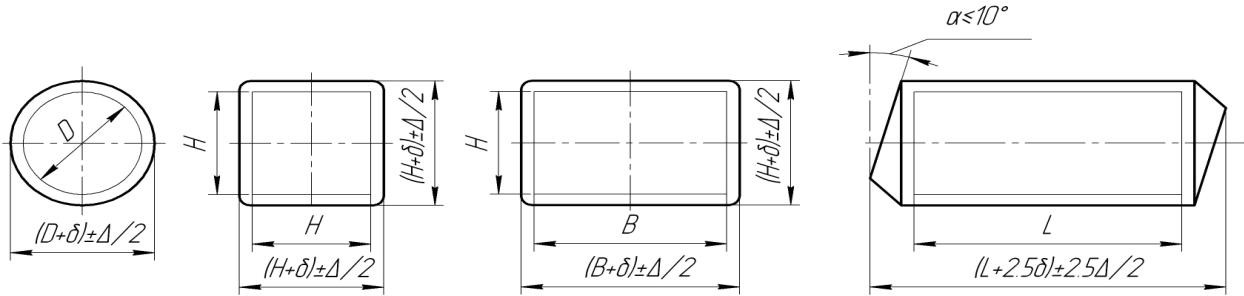 Длина деталиДиаметр детали D или размер сечения В, НДиаметр детали D или размер сечения В, НДиаметр детали D или размер сечения В, НДиаметр детали D или размер сечения В, НДиаметр детали D или размер сечения В, НДиаметр детали D или размер сечения В, НДиаметр детали D или размер сечения В, НДиаметр детали D или размер сечения В, НДиаметр детали D или размер сечения В, НДлина деталиДо 5050 - 7070 - 9090 - 120120-160160- 200200-250250-300300-360Длина деталиПрипуски (δ, δ1 , δ2 , δ3) и предельны отклонения (±Δ/2; ±Δ1/2; ±Δ2/2; ±Δ3/2)Припуски (δ, δ1 , δ2 , δ3) и предельны отклонения (±Δ/2; ±Δ1/2; ±Δ2/2; ±Δ3/2)Припуски (δ, δ1 , δ2 , δ3) и предельны отклонения (±Δ/2; ±Δ1/2; ±Δ2/2; ±Δ3/2)Припуски (δ, δ1 , δ2 , δ3) и предельны отклонения (±Δ/2; ±Δ1/2; ±Δ2/2; ±Δ3/2)Припуски (δ, δ1 , δ2 , δ3) и предельны отклонения (±Δ/2; ±Δ1/2; ±Δ2/2; ±Δ3/2)Припуски (δ, δ1 , δ2 , δ3) и предельны отклонения (±Δ/2; ±Δ1/2; ±Δ2/2; ±Δ3/2)Припуски (δ, δ1 , δ2 , δ3) и предельны отклонения (±Δ/2; ±Δ1/2; ±Δ2/2; ±Δ3/2)Припуски (δ, δ1 , δ2 , δ3) и предельны отклонения (±Δ/2; ±Δ1/2; ±Δ2/2; ±Δ3/2)Припуски (δ, δ1 , δ2 , δ3) и предельны отклонения (±Δ/2; ±Δ1/2; ±Δ2/2; ±Δ3/2)До 2505±26±27±28±39±3––––.250 - 5006±27±28±29±310±311±312±313±414±4500 - 8007±28±29±310±311±312±313±414±415±4800 - 12008±29±210±311±312±313±414±415±416±4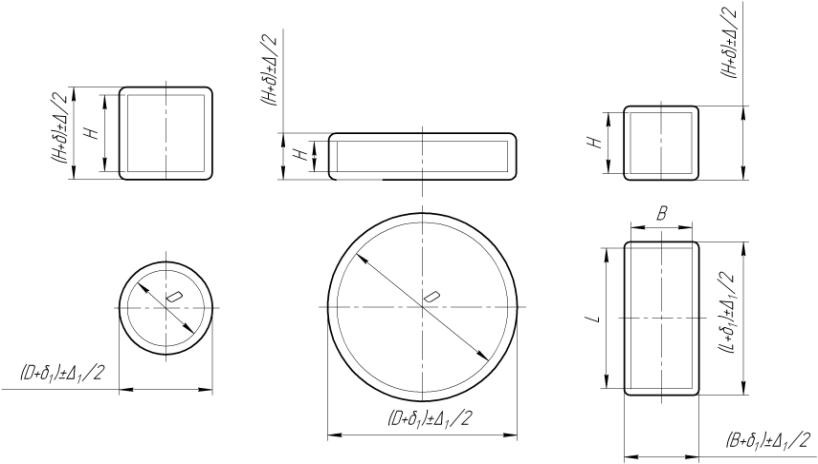 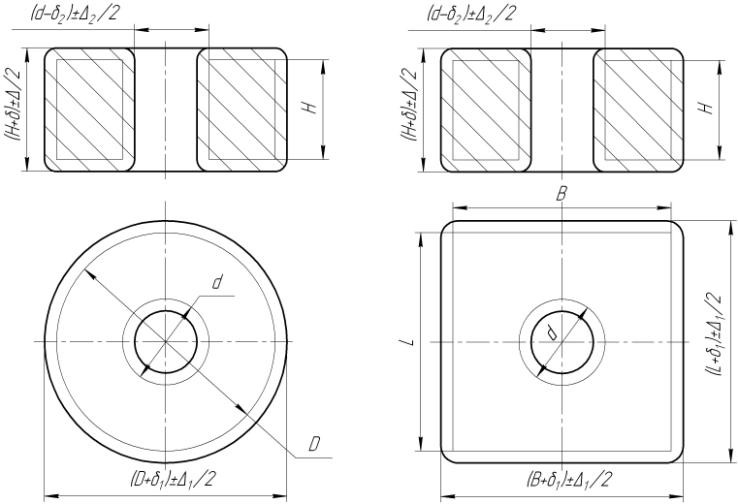 Диаметрдетали или размер сечения L, BРазмерыдетали,	на которые назначаются припуски		и предельные отклоненияВысота детали HВысота детали HВысота детали HВысота детали HВысота детали HВысота детали HВысота детали HДиаметрдетали или размер сечения L, BРазмерыдетали,	на которые назначаются припуски		и предельные отклоненияДо 5050 - 6565 - 8080 - 100100 - 125125 - 150150 - 180Диаметрдетали или размер сечения L, BРазмерыдетали,	на которые назначаются припуски		и предельные отклоненияПрипуски (δ, δ1 , δ2) и предельны отклонения (±Δ/2; ±Δ1/2; ±Δ2/2)Припуски (δ, δ1 , δ2) и предельны отклонения (±Δ/2; ±Δ1/2; ±Δ2/2)Припуски (δ, δ1 , δ2) и предельны отклонения (±Δ/2; ±Δ1/2; ±Δ2/2)Припуски (δ, δ1 , δ2) и предельны отклонения (±Δ/2; ±Δ1/2; ±Δ2/2)Припуски (δ, δ1 , δ2) и предельны отклонения (±Δ/2; ±Δ1/2; ±Δ2/2)Припуски (δ, δ1 , δ2) и предельны отклонения (±Δ/2; ±Δ1/2; ±Δ2/2)Припуски (δ, δ1 , δ2) и предельны отклонения (±Δ/2; ±Δ1/2; ±Δ2/2)До 50H6±26±27±2––––D; L; B6±26±27±2––––d–––––––50 - 80H6±27±28±29±29±2––D; L; B7±27±28±29±29±2––d–––––––80 - 110H7±28±28±29±210±311±312±3D; L; B8±28±210±210±210±211±312±3d14±215±215±216±216±217±318±3110 - 150H7±28±28±29±210±311±312±3D; L; B9±29±210±211±311±312±413±4d15±216±216±217±317±318±419±4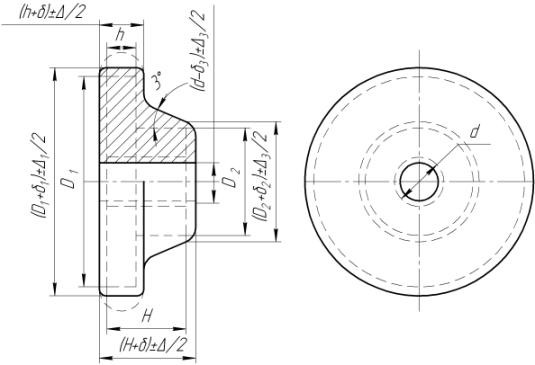 Диаметр детали DРазмеры детали, на которые назначаются припуски и предельныеотклоненияВысота детали HВысота детали HВысота детали HВысота детали HВысота детали HВысота детали HВысота детали HДиаметр детали DРазмеры детали, на которые назначаются припуски и предельныеотклоненияДо 5050 - 6565 - 8080 - 100100 - 125125 - 150150 - 180Диаметр детали DРазмеры детали, на которые назначаются припуски и предельныеотклоненияПрипуски (δ, δ1 , δ2) и предельны отклонения (±Δ/2; ±Δ1/2; ±Δ2/2)Припуски (δ, δ1 , δ2) и предельны отклонения (±Δ/2; ±Δ1/2; ±Δ2/2)Припуски (δ, δ1 , δ2) и предельны отклонения (±Δ/2; ±Δ1/2; ±Δ2/2)Припуски (δ, δ1 , δ2) и предельны отклонения (±Δ/2; ±Δ1/2; ±Δ2/2)Припуски (δ, δ1 , δ2) и предельны отклонения (±Δ/2; ±Δ1/2; ±Δ2/2)Припуски (δ, δ1 , δ2) и предельны отклонения (±Δ/2; ±Δ1/2; ±Δ2/2)Припуски (δ, δ1 , δ2) и предельны отклонения (±Δ/2; ±Δ1/2; ±Δ2/2)До 50H; h7±27±2–––––D1 D27±25+2-17±26+2-1–6+2-1–7+3-1–7+3-1––––d––––––50 – 80H; h7±27±28±29±2––D1D27±25+2-18±27+3-18±27+3-19±27+3-1–8+4-1––d13±214±214±215±2––80 – 110H; h7±28±29±210±310±311±3-D18±29±29±210±310±311±3-D26±27±37±38±48±49±49±4d14±215±215±216±216±217±2-110 – 150H; h7±28±29±210±310±311±312±3D1D28±27+2-110±28+4-210±38+4-211±39+4-211±39+4-212±310+4-213±410+4-2d15±216±216±217±318±418±419±4150 – 200H; h8±28±29±310±311±312±312±3D1 D210±38+4-210±38+4-210±39+4-212±39+4-212±310+4-213±411+5-213±411+5-2d16±317±317±318±418±419±419±4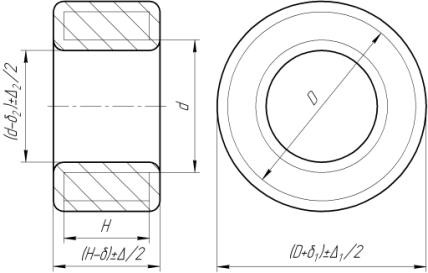 Диаметр детали DРазмеры детали, на которые назначаются припуски и предельныеотклоненияРазмеры детали, на которые назначаются припуски и предельныеотклоненияВысота детали HВысота детали HВысота детали HВысота детали HВысота детали HВысота детали HВысота детали HДиаметр детали DРазмеры детали, на которые назначаются припуски и предельныеотклоненияРазмеры детали, на которые назначаются припуски и предельныеотклоненияДо 5050 - 6565 - 8080 - 100100 - 125125 - 150150 - 180Диаметр детали DРазмеры детали, на которые назначаются припуски и предельныеотклоненияРазмеры детали, на которые назначаются припуски и предельныеотклоненияПрипуски (δ, δ1 , δ2) и предельны отклонения (±Δ/2; ±Δ1/2; ±Δ2/2)Припуски (δ, δ1 , δ2) и предельны отклонения (±Δ/2; ±Δ1/2; ±Δ2/2)Припуски (δ, δ1 , δ2) и предельны отклонения (±Δ/2; ±Δ1/2; ±Δ2/2)Припуски (δ, δ1 , δ2) и предельны отклонения (±Δ/2; ±Δ1/2; ±Δ2/2)Припуски (δ, δ1 , δ2) и предельны отклонения (±Δ/2; ±Δ1/2; ±Δ2/2)Припуски (δ, δ1 , δ2) и предельны отклонения (±Δ/2; ±Δ1/2; ±Δ2/2)Припуски (δ, δ1 , δ2) и предельны отклонения (±Δ/2; ±Δ1/2; ±Δ2/2)До 110H DdH Dd6±29±312±37±210±213±38±311±314±39±312±415±410±312±315±3––––––110 – 150H DdH Dd7±210±313±38±211±314±39±311±314±310±312±415±411±413±416±412±414±417±4–––150 – 200HDHD7±211±38±212±39±312±310±313±411±413±412±414±413±515±5150 – 200d при D – dдо 5014±315±315±316±416±417±418±5150 – 200d при D – d50 – 10015±316±316±317±417±418±519±5123Установка шатуна в призмах. Прирасточке отверстий в головках обеспечивается их симметрия оси и концентричность, а также при обработки наружной поверхности перпендикулярность	осейотверстий	к	торцевой поверхности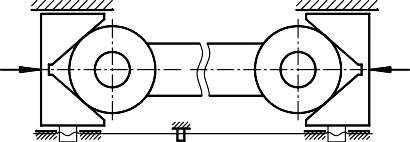 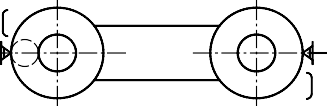 Установка   шатуна   (рычага)   впризмах для расточки отверстий в головках.	Обеспечивается концентричность отверстия по контуру головки, симметричность расположения осей отверстий относительно наружного контура и их перпендикулярность к торцам головок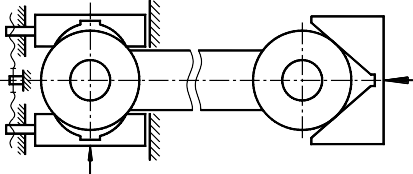 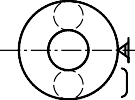 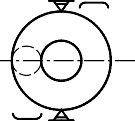 Установка заготовки для расточкиотверстий, обеспечивая размер а и перпендикулярность оси и плоскости	относительно основания расположения оси центрального отверстия в плоскости симметрии внешнего контура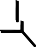 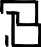 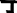 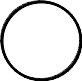 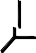 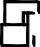 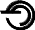 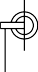 aПереходПереходПереходtм = Σ tмiВариант 1Растачивание черновое Растачивание чистовоеРастачивание тонкоеtм = 0,000134 d·l tм = 0,00018 d·ltм = 0.000138 d·ltм = 0.000694 d·lВариант 2Растачивание черновое Растачивание чистовоеШлифованиеtм = 0,000134 d·l tм = 0,00018 d·ltм = 0,00058 d·ltм = 0.000894 d·lВариант 3Растачивание черновое Развертывание нормальноеРазвертывание точноеtм = 0,000134 d·l tм = 0,00436 d·ltм = 0,0087 d·ltм = 0.0132 d·lВариант 4ЗенкерованиеРазвертывание нормальное Развертывание точноеtм = 0,00021 d·ltм = 0,00436 d·l tм = 0,0087 d·ltм = 0.0132 d·lВариант 5ЗенкерованиеПротягиваниеtм = 0.00021 d·ltм = 0.000286·lВариант 6Растачивание черновоеПротягиваниеtм = 0.000134 d·ltм = 0.000286·l№ п/пПоследовательность обработкиКвалитетШероховатость Rz, Ra,мкмМашинное (основное) время,минТочение черновое14-1280 – 400,7Точение чистовое10 – 920 – 101,71Термическая обработкаШлифование предварит,10 – 810 – 2,51,2Шлифование чистовое7 – 62,5 – 0,631,85,4№ п/пПоследовательность обработкиКвалитетШероховатость Rz, Ra,мкмМашинное (основное) время,минРастачивание черновое13 – 1140…200,2Растачивание чистовое11 – 1010…3,20,31Термическая обработкаШлифование8 – 71,25…0,320,71,2Растачивание черновое13 – 1140…200,2Шлифование11 – 92,5…1,60,32Термическая обработкаШлифование8 – 61,25…0,321,01,5Растачивание черновое13 – 1140…200,2Зенкерование чистовое11 – 1020…100,43Термическая обработкаШлифование8 – 71,25…0,321,01,6Растачивание черновое13 – 1140…200,2Развертывание норм,11 – 102,5…1,60,84Развертывание тонкое10 – 81,25…0,630,5Термическая обработкаШлифование11 – 92,5…1,60,3Шлифование8 – 61,25…0,321,02,8Растачивание черновое13 – 1140…200,2Зенкерование чистовое11 – 1020…100,45Развертывание чистовое8 – 72,5…0,630,8Термическая обработкаШлифование8 – 61,25…0,321,02,4№ОперацияОперацияОборудованиеТехнологич еская база№НаименованиеСодержаниеОборудованиеТехнологич еская база000Заготовительная Правильная Отрезная ТермическаяПравка пруткаПравильно-калибровочная машинаНаружнаяповерх- ность000Заготовительная Правильная Отрезная ТермическаяРазрезание прутка по длинеТокарный, отрезной станки. Ножницы. Ножовка.Наружнаяповерх- ность010Фрезерно- центровальная.ТокарнаяФрезерование (подрезание) торцов и центрование(Подготовка технологических баз)Фрезерно-центровальный или токарный станкиНаружная поверх-ность015ТокарнаяЧерновая   и    чистовая    токарнаяобработкаТокарный станокЦентровыеотверстия020ФрезернаяФрезерование шпоночных канавок, лысок, уступовФрезерный станок (шпоночно-фрезерный)Центровые отверстия,шейки вала025Сверлильная.Сверление отверстий, нарезание резьбыСверлильный станокШейки вала030ШлицефрезернаяЧерновая,	чистовая	обработка шлицевШлицефрезерный станокЦентровые отверстия035Зубообрабатываю щаяЧерновое,	чистовое	нарезание зубьевЗубофрезерный станокЦентровые отверстия040ТермическаяТермообработкаПечь, установка ТВЧЦентровыеотверстия045Токарная. ШлифовальнаяЗачистка, центровых отверстийТокарный. ЦентрошлифовальныйЦентровые отверстия050ШлифовальнаяШлифование опорных шеекШлифовальный станокЦентровыеотверстия055Шлицешлифоваль наяОбработка боковых поверхностей шлицев и центрирующих диаметров шлицевой части валаШлицешлифовальный, круглошлифовальный станкиЦентровые отверстия060Зубообрабатываю щаяОтделка зубьевЦентровые отверстия065Моечная070Контрольная1234030ФрезернаяФрезерование шпоночных канавок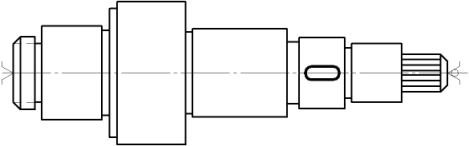 035Шлицефре зерная (Фрезерная)Нарезание шлицев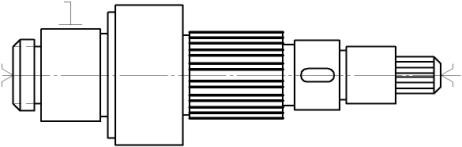 040Зубофрезер наяНарезание зубьев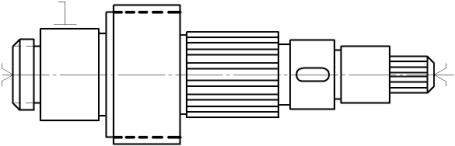 045Зубозакруг ляющаяЗакругление зубьев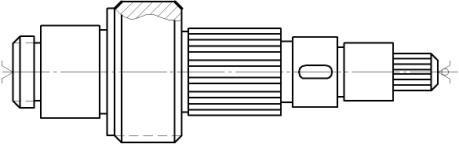 050Токарная (Резьбо- фрезерная)Нарезание резьбы055Химико-термическаяХимико-термическая060Шевинго- вальнаяШевингова- ние зубьев№ОперацияОперацияОборудованиеТехнологич еская база№НаименованиеСодержаниеОборудованиеТехнологич еская база000Заготовительная005ТокарнаяПодрезка торца у прутка. Зацентровка, сверление отверстия. Обтачивание наружной поверхности. Растачивание или зенкерование отверстия; чистовое обтачивание наружной поверхности со снятием фаски на свободном торце. Черновое ичистовое развертываниеТокарно- винторезный; токарно- револьверныйНаружная поверхность010ТокарнаяСнятие фасок с про- тивоположного торца втулкиТокарныйНаружная поверхность015Термическая обработка020ВнутришлифовальнаяШлифовать отверстиеВнутришлифо- вальныйНаружная поверхность025КруглошлифовальнаяШлифовать наружную поверхность и торецКруглошлифо- вальныйОтверстие и торец030Моечная035Контрольная№ОперацияОперацияОборудованиеТехнологи- ческая база№НаименованиеСодержаниеОборудованиеТехнологи- ческая база000Заготовительная005ТокарнаяРасточка отверстия с припуском подСверлильный илиНеобрабо-(Сверлильная)протягивание и подрезка торцатокарныйтаннаяповерхностьобода илиступицыПодрезка второго торцаСверлильный илиОтверстие итокарныйторец010ПротяжнаяПротягивание цилиндрического отверстияПротяжныйТорец015Протяжная(Долбежная)Протягивание (долбление) шпоночнойканавкиПротяжныйОтверстие иторец020ТокарнаяЧерновая обработка наружного диаметра и торцов обода (ступицы, клиновидныхканавок)ТокарныйОтверстие025ТокарнаяЧистовая обточка наружного диаметра(ступицы, клиновидных канавок)ТокарныйОтверстие030СверлильнаяСверление сквозных отверстий и нарезаниерезьбы (если требуется по чертежу)СверлильныйТорец035БалансировочнаяБалансировка и высверливание отверстийдля устранения дисбалансаБалансировочныйТорец040КруглошлифовальнаяШлифование ступицыКругло-шлифовальныйТорец045ТокарнаяПолирование канавок шкивовТокарныйОтверстие050КонтрольнаяТехнологическая операцияТехнологическая операцияТехнологическая операцияТехнологическая операцияОборудованиеТехнологи-ческая базаОперационныйэскизП/пНаименованиеНаименованиеСодержаниеОборудованиеТехнологи-ческая базаОперационныйэскиз1223456000Заготовительная (поковка)Заготовительная (поковка)Молот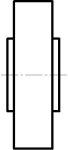 005ТермическаяТермическаяОтжиг010ТокарнаяУстанов А.Установ БПодрезка торцов, сверление отверстия.Токарный станокНаружная цилиндри- ческая поверхность.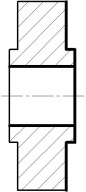 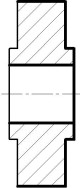 ТокарнаяУстанов А.Установ БПодрезка торцов и обработка наружных поверхностей.Внутренняя поверхность015ПротяжнаяПротяжнаяПротягивани е шлицевПротяжной станокТорец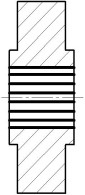 020ТокарнаяТокарнаяЧистоваяТокарныйВнутренняя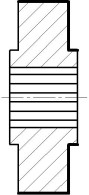 подрезкастанокповерхностьторцов и(установка начистоваяоправке)обработканаружныхповерхностей025КонтрольнаяКонтрольнаяКонтроль размеров, торцевого биенияКонтроль размеров, торцевого биенияКонтроль размеров, торцевого биения030ЗубофрезернаяЗубофрезернаяФрезерованиЗубофрезер-Внутренняя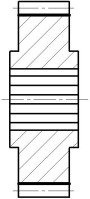 е зубьев сный станокповерхностьприпуском(установка наподоправке)шевингование123456035ЗубозакругляющаяЗакругление зубьевЗубозакругля- ющий станокВнутренняя поверхность (установка на оправке)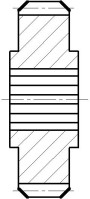 040ЗубошевинговальнаяШевинговани е зубьевЗубошевинго- вальный станокВнутренняя поверхность (установка на оправке)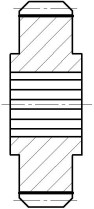 045КонтрольнаяКонтроль межцентрового расстоянияКонтроль межцентрового расстоянияКонтроль межцентрового расстояния050ТермическаяЗакалка.Печь(Химико-(Цементация,термическая).закалка).Отжиг.Закалка ТВЧ055ВнутришлифовальнаяШлифованиеВнутришлифоЗубчатый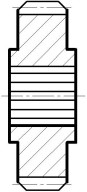 торцов ивальныйвенец.отверстиястанокВпадины(2 установа)междузубьями060КалибровочнаяПрошивка шлицевПрессТорец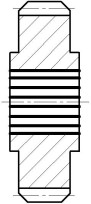 065ЗубообрабатывающаяОтделкаЗубошлифо-Отверстиезубьеввальный(зубошлифовстанокание илизубообкатка)с установкойколеса наоправке070Моечная075КонтрольнаяКонтроль размеров, технических требований ирасстояния. Испытания на шум и контакт зубьев.Контроль размеров, технических требований ирасстояния. Испытания на шум и контакт зубьев.Контроль размеров, технических требований ирасстояния. Испытания на шум и контакт зубьев.межцентровогоОперацияОперацияОперацияОперацияП/пНаименованиеСодержаниеОперационный эскиз000Заготови- тельнаяШтамповка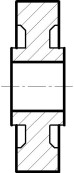 005ТермическаяТермическаяОтжиг010Токарная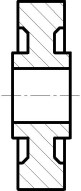 015Протяжная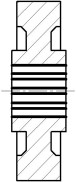 020Токарная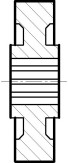 025КонтрольнаяКонтрольная030Зубо- фрезерная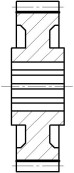 ОперацияОперацияОперацияОперацияП/пНаименованиеСодержаниеОперационный эскиз000Заготови- тельнаяПрокат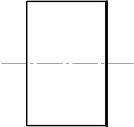 005ТокарнаяУстанов А Установ БПодрезка	торца, обработка наружных поверхностей.Подрезка второго торца, обработкаотверстия и снятия фаски.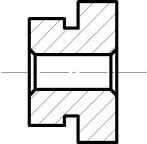 010ПротяжнаяПротягивание отверстия и шлицев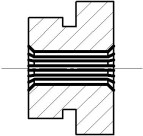 015ТокарнаяЧистовая	подрезка торцов(2 установа)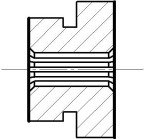 020КонтрольнаяКонтроль размеров и биение торцовКонтроль размеров и биение торцов025ЗубофрезернаяФрезерование зубьев открытых венцов с припуском	под шевингование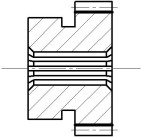 030ЗубодолбежнаяДолбление зубьев закрытых венцов с припуском	под шевингование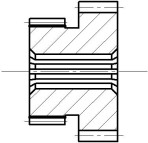 Технологическая операцияТехнологическая операцияТехнологическая операцияОборудованиеТехнологическаябазаОперационный эскизП/пНаименованиеСодержаниеОборудованиеТехнологическаябазаОперационный эскиз000Заготовительная(штамповка)005ТермическаяОтжиг010ТокарнаяПодрезка заднего торца, растачивание отверстияТокарно- винторезныйНаружный диаметр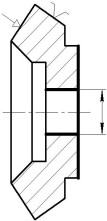 015СверлильнаяСверление отверстий для крепления зубчатого венцаВертикально- сверлильныйВнутренний диаметр (отверстие)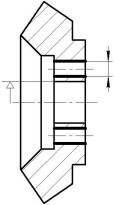 020ТокарнаяПодрезкаТокарно-Отверстие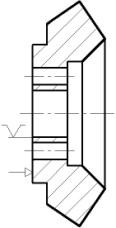 переднего торцавинторезныйзубчатого колеса.Черновоеобтачиваниеконусов зубчатогоколеса.025Круглошлифо- вальнаяШлифование заднего торцаКруглошлифо- вальный станокОтверстие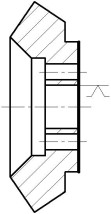 030ПротяжнаяПротягивание отверстияПротяжной станокЗадний торец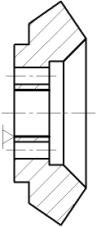 035ТокарнаяЧистовое обтачивание конусов зубчатого колесаТокарно- винторезныйОтверстие с упором по заднему торцу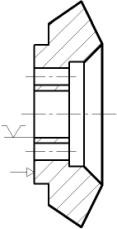 040Контрольная045ЗубострогальнаяСтрогание зубьевЗубострогаль-ный станокОтверстие супором по заднему торцу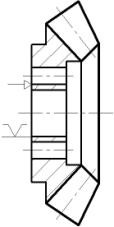 050ТермическаяЦементация, закалка и низкий отпускОтверстия для крепления зубчатого венца на ступице термообработке не подвергаются, так как развертываются в сборе.Цементация, закалка и низкий отпускОтверстия для крепления зубчатого венца на ступице термообработке не подвергаются, так как развертываются в сборе.Цементация, закалка и низкий отпускОтверстия для крепления зубчатого венца на ступице термообработке не подвергаются, так как развертываются в сборе.Цементация, закалка и низкий отпускОтверстия для крепления зубчатого венца на ступице термообработке не подвергаются, так как развертываются в сборе.055Круглошлифо-вальнаяШлифованиецентрального отверстия и заднего торцаКруглошлифо-вальный станокЗадний конус ивпадины между зубьями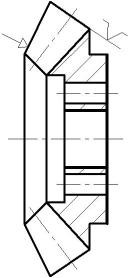 060Контрольная№ОперацияОперацияОперационные эскизы№НаименованиеСодержаниеОперационные эскизы1234000ЗаготовительнаяПрокат (круг)005Токарная.Подрезка торца, сверление, растачивание, развертывание отверстия.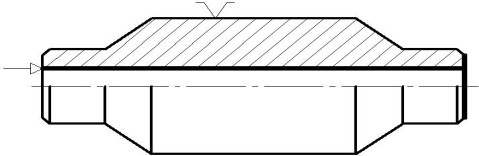 123410Протяжная.Протягивание	шпоночного паза.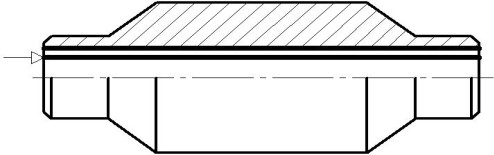 015Токарная.Черновое	обтачивание	иподрезание торцев детали, запрессованной на оправку. Чистовое		обтачивание наружной	поверхности	и наружных			поясков,подрезание торцев.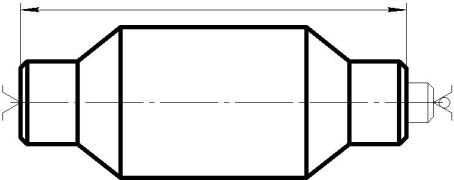 020Круглошлифовальная.(Деталь	неподвижноустановлена на оправке). Шлифование	наружной поверхности, контрольных поясков и торцов (два установа).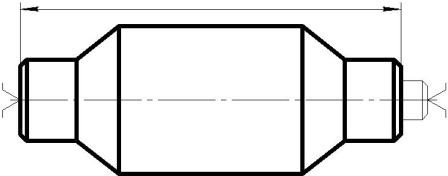 025Контрольная030РезьбонарезнаяЧерновая	и	чистоваянарезка витков с припуском под шлифование.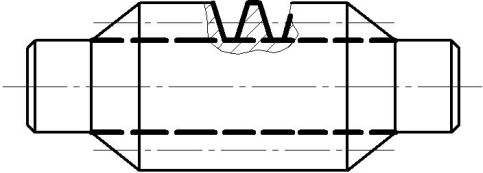 035Термообработка040Внутришлифовальная.Предварительноешлифование отверстия и торца.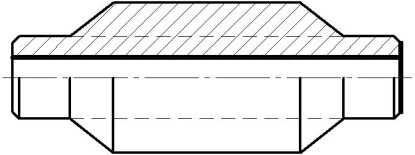 045Круглошлифовальная.Предварительноешлифование	наружной поверхности, контрольных поясков и второго торца.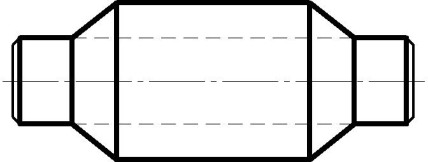 050Внутришлифовальная.Чистовое	шлифованиеотверстия и торцов от контрольных поясков (два установа)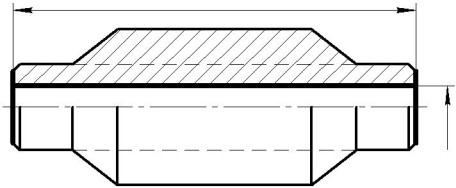 055Круглошлифовальная.Чистовое	шлифованиенаружной	поверхности	и контрольных поясков.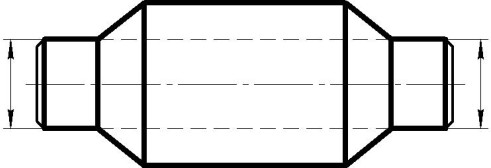 060РезьбошлифовальнаяПредварительноешлифование витков червяка. (червячно-шлифовальный станок).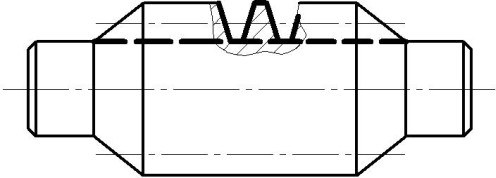 1234065РезьбошлифовальнаяОкончательноешлифование витков червяка. (червячно-шлифовальный станок).070Полировальная.Полирование	витковчервяка.075Контрольная.№ОперацияОперацияОборудованиеТехнологическая база№НаименованиеСодержаниеОборудованиеТехнологическая база000Заготовительная005ФрезернаяФрезерование торцовбобышекФрезерныйстанокПротивоположные торцы инаружные поверхности бобышек010СверлильнаяСверление отверстий основной и вспомогательнойбазы, зенкование фасокСверлильный станокОбработанные торцы бобышек и их наружные поверхности015СверлильнаяЦекование торцов бобышек сдругой стороны, зенкерование отверстий и зенкование фасокСверлильный станокОбработанные торцы бобышек и отверстия в них020СверлильнаяСверление, зенкерование фаски и нарезание резьбы вотверстиях под стопорСверлильный станокПоверхности отверстий и торец бобышек025СверлильнаяРазвертывание отверстийСверлильныйстанокТорцы бобышек и отверстияИнтервалы диаметров, ммНа разрезание, без обработки торцовНа разрезание, без обработки торцовНа разрезание, без обработки торцовНа зажим в патронеИнтервалы диаметров, ммножовочная пиларезецабразивный кругНа зажим в патронеСвыше 6 до 102223010…182,52,524018…302,5334030…502,53-6050…802,55-6080…12036-70120…18038-80Интервалы диаметров, ммЧерновое точение(подрезание)Черновое точение(подрезание)Под чистовое точение (подрезание)после черновогоПод шлифование после чистового точенияИнтервалы диаметров, ммштампованнаязаготовказаготовка -отливкаПод чистовое точение (подрезание)после черновогоПод шлифование после чистового точения30…500,91,20,350,2050…801,31,60,450,2580…1201,51,90,500,30120…1801,82,30,550,30Интервалы диаметров, ммСпособ обработки поверхностейПрипуски на диаметр при длине вала, ммПрипуски на диаметр при длине вала, ммПрипуски на диаметр при длине вала, ммИнтервалы диаметров, ммСпособ обработки поверхностейдо 120120…260260…50012345До 30Черновая и однократная1,301,101,70––До 30Получистовая0,450,450,50––До 30Чистовая0,250,200,25––До 30Тонкая0,130,120,15––30…50Черновая и однократная1,301,101,601,402,20–30…50Получистовая0,450,450,450,450,50–30…50Чистовая0,250,200,250,250,30–30…50Тонкая0,130,120,140,130,160,50Продолжение табл. 52Продолжение табл. 52Продолжение табл. 52Продолжение табл. 52Продолжение табл. 521234550…80Черновая и однократная1,501,101,701,502,302,10Получистовая0,450,450,550,450,50–Чистовая0,250,200,300,250,300,30Тонкая0,130,120,140,130,180,1680…120Черновая и однократная1,801,201,901,302,101,70Получистовая0,550,450,500,500,500,50Чистовая0,250,250,250,250,300,25Тонкая0,150,120,150,130,160,14120…180Черновая и однократная2,001,332,101,402,301,80Получистовая0,500,450,500,450,500,50Чистовая0,300,250,300,250,300,25Тонкая0,160,130,160,130,170,15Интервалы диаметров,ммСпособ обработки поверхностейПрипуски на диаметрпри длине вала, ммПрипуски на диаметрпри длине вала, ммПрипуски на диаметрпри длине вала, ммИнтервалы диаметров,ммСпособ обработки поверхностейдо 120120…260260…500До 30Предварительная после чистового точения (дотермообработки)0,300,60–До 30Предварительная после термообработки0,100,10–До 30Чистовая после предварительного шлифования0,060,06–30…50Предварительная после чистового точения (дотермообработки)0,250,500,8530…50Предварительная после термообработки0,100,100,1030…50Чистовая после предварительного шлифования0,060,060,0650…80Предварительная после чистового точения (дотермообработки)0,250,400,6550…80Предварительная после термообработки0,100,100,1050…80Чистовая после предварительного шлифования0,060,060,0680…120Предварительная после чистового точения (дотермообработки)0,200,350,6580…120Предварительная после термообработки0,100,100,1080…120Чистовая после предварительного шлифования0,060,060,06120…180Предварительная после чистового точения (дотермообработки)0,170,300,55120…180Предварительная после термообработки0,100,100,10120…180Чистовая после предварительного шлифования0,060,060,06Интервалыдиаметров, ммОбрабатываемый материалОбрабатываемый материалОбрабатываемый материалОбрабатываемый материалОбрабатываемый материалИнтервалыдиаметров, ммСтальЧугунБронзаБаббитАлюминийДо 300,20,20,20,30,230…500,20,30,30,40,350…800,20,30,30,50,480…1200,30,30,30,50,4120…1800,30,40,40,60,5Интервалы диаметров, ммПодПодПодПод чистовоеПод чистовоеПод протяги ваниеИнтервалы диаметров, ммрастачиваниезенкерованиеразвертываниерастачиваниеразвертываниеПод протяги ваниеИнтервалы диаметров, ммпосле сверленияпосле сверленияпосле сверленияпосле чернового растачивания илипосле чернового растачивания илиПод протяги ваниеИнтервалы диаметров, ммпосле сверленияпосле сверленияпосле сверлениязенкерованияразвертыванияПод протяги вание6…10––0,20–––10…180,80,80,25–0,150,518…301,21,20,30–0,200,630…501,51,50,400,90,250,750…802,0––1,10,30–80…1202,0––1,30,35–120…1802,0––1,5––Интервалы диаметров, ммДля закаливаемых при длине отверстий, ммДля закаливаемых при длине отверстий, ммДля не закаливаемых (сырых) при длине отверстий, ммДля не закаливаемых (сырых) при длине отверстий, ммИнтервалы диаметров, ммдо 100100…200до 100100…20010…180,15–0,12–18…300,200,250,150,2030…500,200,250,150,2050…800,250,300,200,2080…1200,300,350,200,25120…1800,350,400,250,30Способ обработки поверхностиНаибольший размер обрабатываемой поверхности, ммНаибольший размер обрабатываемой поверхности, ммНаибольший размер обрабатываемой поверхности, ммНаибольший размер обрабатываемой поверхности, ммСпособ обработки поверхности120…200200…500500…800800…1200Черновая или однократная обработкалезвийным инструментом после литья1,002,303,204,60Получистовая обработка лезвийныминструментом после черновой0,300,300,350,40Чистовая обработка лезвийныминструментом после получистовой0,160,160,160,16Предварительное и однократное шлифованиепосле чистовой обработки лезвийным инструментом0,050,050,050,05Чистовое шлифование послепредварительного0,030,030,030,03Глубина цементованногослоя, ммИнтервалы размеров, ммПоверхностиПоверхностиГлубина цементованногослоя, ммИнтервалы размеров, ммнаружные и внутренниецилиндрическиеторцовые иплоскиеДо 0,6до 301,51,0До 0,630…501,71,0До 0,650…801,71,0До 0,680…1201,71,2До 0,6120…1801,71,20,6…0,8до 302,01,20,6…0,830…502,01,20,6…0,850…802,01,20,6…0,880…1202,21,50,6…0,8120…1802,21,50,8…1,1до 302,51,50,8…1,130…502,71,50,8…1,150…802,71,50,8…1,180…1202,71,70,8…1,1120…1803,01,71,1…1,4до 303,21,81,1…1,430…503,21,81,1…1,450…803,51,81,1…1,480…1203,52,01,1…1,4120…1803,52,01,4…1,8до 304,02,21,4…1,830…504,02,21,4…1,850…804,22,21,4…1,880…1204,22,51,4…1,8120…1804,22,5Интервалыдиаметров, ммДлина протягиваемых отверстий, ммДлина протягиваемых отверстий, ммДлина протягиваемых отверстий, ммДлина протягиваемых отверстий, ммИнтервалыдиаметров, мм(1…1,5) D(1,5…2,5) D(2,5…3) D(3…4) D10…180,30,30,40,518…300,30,40,50,630…500,40,50,60,750…800,60,60,70,780…1200,70,80,91,0120…1800,81,01,21,4Интервалы диаметров, ммПосле тонкогорастачиванияПосле тонкогорастачиванияПосле чистовогоразвертыванияПосле чистовогоразвертыванияПосле внутреннегошлифованияПосле внутреннегошлифованияИнтервалы диаметров, ммОбрабатываемый материалОбрабатываемый материалОбрабатываемый материалОбрабатываемый материалОбрабатываемый материалОбрабатываемый материалИнтервалы диаметров, ммчугунстальчугунстальчугунстальДо 500,090,060,090,070,090,0650…800,100,070,100,080,100,0780…1200,110,080,110,090,110,08120…1800,120,090,12–0,120,09180…2600,120,09––0,120,09МодульПод чистовое нарезание послечерновогоПод чистовое нарезание послечерновогоПод шлифованиеПод шлифованиеПод шевингованиеПод шевингованиеМодульminmaxminmaxminmaxДо 2––0,20,30,030,052…30,40,50,250,350,050,083…50,50,60,30,40,080,125…70,60,70,30,40,100,207…100,70,80,40,40,150,25Маршрут обработкиповерхностиЭкономическая точностьЭкономическая точностьОперационныйразмер, ммПрипуск надиаметр, ммМаршрут обработкиповерхностиКвалитетШероховатостьОперационныйразмер, ммПрипуск надиаметр, ммОбработка поверхности ступенчатого валаиз стали 45, Ǿ 50 k66Ra0,32Заготовка – поковка13160Ǿ 561,33,0штампованная0,7Точение черновое11Rz80Ǿ 52,30h11(-0,160)1,60Точение чистовое9Rz20Ǿ 50,54h9(- 0,054)0,45Шлифование черновое7Ra2,5Ǿ 50,085h7(-0,025)0,40Шлифование чистовое6Ra0,32Ǿ 50 k60,06Технологические операции и переходыЭлементы припуска, мкмЭлементы припуска, мкмЭлементы припуска, мкмЭлементы припуска, мкмРасчетный припуск 2Zmin, мкмРасчетный	размер, мкмДопуск Т, мкмПредельныеПредельныеПредельныеПредельныеТехнологические операции и переходыЭлементы припуска, мкмЭлементы припуска, мкмЭлементы припуска, мкмЭлементы припуска, мкмРасчетный припуск 2Zmin, мкмРасчетный	размер, мкмДопуск Т, мкмразмеры, ммразмеры, ммприпуски, мкмприпуски, мкмТехнологические операции и переходыRzhyРасчетный припуск 2Zmin, мкмРасчетный	размер, мкмДопуск Т, мкмразмеры, ммразмеры, ммприпуски, мкмприпуски, мкмТехнологические операции и переходыRzhyРасчетный припуск 2Zmin, мкмРасчетный	размер, мкмДопуск Т, мкмminmaxminmax123456789101112Технологические операции и переходыЭлементы припуска, мкмЭлементы припуска, мкмЭлементы припуска, мкмЭлементы припуска, мкмРасчетный припуск	2Zmin, мкмРасчетный размер, мкмДопуск Т, мкмПредельныеПредельныеПредельныеПредельныеТехнологические операции и переходыЭлементы припуска, мкмЭлементы припуска, мкмЭлементы припуска, мкмЭлементы припуска, мкмРасчетный припуск	2Zmin, мкмРасчетный размер, мкмДопуск Т, мкмразмеры, ммразмеры, ммприпуски, мкмприпуски, мкмТехнологические операции и переходыRzHyРасчетный припуск	2Zmin, мкмРасчетный размер, мкмДопуск Т, мкмразмеры, ммразмеры, ммприпуски, мкмприпуски, мкмТехнологические операции и переходыRzHyРасчетный припуск	2Zmin, мкмРасчетный размер, мкмДопуск Т, мкмminmaxminmax123456789101112Ø 80 k686,882,280,8080,2880,0680,00388,383,481,2680,4780,1880,02246001400520220576797490021407902901588278Заготовка5001000825–86,841150086,882,280,8080,2880,0680,00388,383,481,2680,4780,1880,02246001400520220576797490021407902901588278Точение черновое250240205–2 ∙2325=465082,191120086,882,280,8080,2880,0680,00388,383,481,2680,4780,1880,02246001400520220576797490021407902901588278Точение получистовое12512014–2 ∙ 695=139080,80146086,882,280,8080,2880,0680,00388,383,481,2680,4780,1880,02246001400520220576797490021407902901588278Точение чистовое40400–2 ∙ 259=51880,28319086,882,280,8080,2880,0680,00388,383,481,2680,4780,1880,02246001400520220576797490021407902901588278Термообработка3086,882,280,8080,2880,0680,00388,383,481,2680,4780,1880,02246001400520220576797490021407902901588278Шлифование черновое15150–2 ∙ 110=22080,06312086,882,280,8080,2880,0680,00388,383,481,2680,4780,1880,02246001400520220576797490021407902901588278Шлифование чистовое550–2 ∙ 30=6080,0031986,882,280,8080,2880,0680,00388,383,481,2680,4780,1880,0224600140052022057679749002140790290158827886,882,280,8080,2880,0680,00388,383,481,2680,4780,1880,02246001400520220576797490021407902901588278Отверстие Ø 58 Н752,657,354,157,635004700Заготовка500100021054,050150052,657,354,157,635004700Растачивание черновое4050491502 ∙ 1760=352057,57030052,657,354,157,635004700Растачивание чистовое2020––2 ∙ 139=27857,84819057,6658,00057,8558,03025018039303603405400Термическая обработка757,6658,00057,8558,03025018039303603405400Шлифование510502 ∙ 91=18258,0303057,6658,00057,8558,0302501803930360340540057,6658,00057,8558,03025018039303603405400Расчет основного технологического времени обработки отдельных поверхностей по переходам и технологическим операциямРасчет основного технологического времени обработки отдельных поверхностей по переходам и технологическим операциямРасчет основного технологического времени обработки отдельных поверхностей по переходам и технологическим операциямРасчет основного технологического времени обработки отдельных поверхностей по переходам и технологическим операциямРасчет основного технологического времени обработки отдельных поверхностей по переходам и технологическим операциямРасчет основного технологического времени обработки отдельных поверхностей по переходам и технологическим операциямРасчет основного технологического времени обработки отдельных поверхностей по переходам и технологическим операциямРасчет основного технологического времени обработки отдельных поверхностей по переходам и технологическим операциямВспомогательное время,связанное с переходом, мин [15, 16]Вспомогательное время,связанное с переходом, мин [15, 16]Вспомогательное время,связанное с переходом, мин [15, 16]Схема обработки.Технологическая операция или технологический переходСхема обработки.Технологическая операция или технологический переходСхема обработки.Технологическая операция или технологический переходСхема обработки.Технологическая операция или технологический переходСхема обработки.Технологическая операция или технологический переходСхема обработки.Технологическая операция или технологический переходФормула для определения основного времени, минНаиболее вероятные режимы резания(Сталь 45) [3]Измеряемый размер, ммНаибольший диаметр изделия устанавливаемогонад станиной, ммНаибольший диаметр изделия устанавливаемогонад станиной, мм300400Время, минВремя, минВнешнее обтачивание разных поверхностей (одновременное)T  l  l1  l2  l3  i0	S  пЧерновоеДо 250,270,30   lí	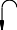  l2    l1 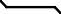 Внешнее обтачивание разных поверхностей (одновременное)T  l  l1  l2  l3  i0	S  пV  105м / минS  0,4мм / об25 – 100100 - 3000,330,400,380,45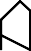 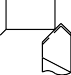 Внешнее обтачивание разных поверхностей (одновременное)T  l  l1  l2  l3  i0	S  пЧистовоеV  120м / минВнешнее обтачивание разных поверхностей (одновременное)T  l  l1  l2  l3  i0	S  пS  0,15мм / об 	L	 	l	   l2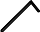 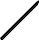 l1 S 	l	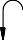    l1SВнешнее обтачивание цилиндрических поверхностейT  l  l1  l2  l3  i0	S  пЧерновое за один проходV  105м / минДо 2525 – 100100 - 3000,270,330,400,300,380,45 	L	 	l	   l2l1 S 	l	   l1SВнешнее обтачивание цилиндрических поверхностейT  l  l1  l2  l3  i0	S  пS  0,4мм / об 	L	 	l	   l2l1 S 	l	   l1SВнешнее обтачивание цилиндрических поверхностейT  l  l1  l2  l3  i0	S  пЧистовое за один проходV  120м / мин 	L	 	l	   l2l1 S 	l	   l1SВнешнее обтачивание цилиндрических поверхностейT  l  l1  l2  l3  i0	S  пS  0,15мм / обll1ЗенкерованиеT  l  l1  l2 ,0	S  пt  D  d12V S 15м / мин 1,0мм / об0,110,14lSНарезание резьбы метчиком сквозных отверстийT  (l  l1  l2 0	S  пl  l1  l2 )  i S  п1V S 9,1м / мин 2,0мм0,170,22lSНарезание резьбы метчиком в глухих отверстияхT  l  l1  l2 0	S  пl  l1  l2  i S  п1V S 9,1м / мин 2,0мм0,170,22Расчет основного технологического времени обработки отдельных поверхностей по переходам и технологическим операциямРасчет основного технологического времени обработки отдельных поверхностей по переходам и технологическим операциямРасчет основного технологического времени обработки отдельных поверхностей по переходам и технологическим операциямВспомогательное время, связанное с переходом, мин [16]Вспомогательное время, связанное с переходом, мин [16]Вспомогательное время, связанное с переходом, мин [16]Вспомогательное время, связанное с переходом, мин [16]Схема обработки.Технологическая операция или технологический переходФормула для определения основного времени, минНаиболее вероятные режимы резания (Сталь 45) [3]Наибольший диаметр обрабатываемого отверстия, ммНаибольший диаметр обрабатываемого отверстия, ммНаибольший диаметр обрабатываемого отверстия, ммНаибольший диаметр обрабатываемого отверстия, ммСхема обработки.Технологическая операция или технологический переходФормула для определения основного времени, минНаиболее вероятные режимы резания (Сталь 45) [3]12255075Схема обработки.Технологическая операция или технологический переходФормула для определения основного времени, минНаиболее вероятные режимы резания (Сталь 45) [3]Время, минВремя, минВремя, минВремя, минDСверление (до 20 мм)T  l  l1  l20	S  пt  D	l  0,31D2	1V  22,4м / минS  0,25мм / об0,060,080,080,10d1 DРассверливание (20 – 70 мм)T  l  l1  l20	S  пt  D  d1	l  0,61t2	1V  29,7м / минS  0,25мм / об0,060,080,080,10d1 DЗенкерованиеT  l  l1  l20	S  пt  D  d12l1   1,0tV  15м / минS  1,0мм / об0,060,080,080,10ttФрезерование по контуру или по копируT  l  l1  l2  i ,0	Sмl1  t  (0,5  2) , l2  0 ,l2  1  3sм   208мм / мин0,340,410,49D 	l	Фрезерование шпоночных канавок шпоночными фрезами(канавка, закрытая с двух сторон)T  h  (0,5 1)  l  D0	S	Sмв	мпT  L  D  (0,5 1)  i0	SмпV  30м / минsм   170мм / минD 	 l   	Фрезерование шпоночных канавок шпоночными фрезами(канавка, закрытая с одной стороны)T  l  l1 , l  0,5 1,0	S	1мпT  l  l1  i , l  0,5 10	S	1мпV  30м / минsм   170мм / минD 	l	Фрезерование шпоночных канавок шпоночными фрезами (канавка, открытая с двух сторон)T  l  l1  l2 ,0	Sмпl1  0,5D  (0,5 1) ,l2  1  2 ,T  l  l1  l2  i ,0	Sмl1  0,5D  (0,5 1) ,l2  1  2V  30м / минsм   170мм / минhФрезерование сегментных шпоночных канавок T  l  l1 , l  h ,0	Sмпl1  0,5 1V  45м / минsм   150мм / минРасчет основного технологического времени обработки отдельных поверхностей по переходам и технологическим операциямРасчет основного технологического времени обработки отдельных поверхностей по переходам и технологическим операциямРасчет основного технологического времени обработки отдельных поверхностей по переходам и технологическим операциямВспомогательное время на технологическую операцию, минСхема обработки.Технологическая операцияФормула для определения основного времени, минНаиболее вероятные режимы резания(Сталь 45) [3]Вспомогательное время на технологическую операцию, мин 	lð.ï ð.	l	Протяжные работыT  l р.пр  l  l1  i , l  5 10мм0	 1000	1l р.пр - рабочая длина протяжки, ммрядовоеV  7м / минчистовоеV  м / мин уплотняющими протяжками (типа дорна)V  5м / минпрошиваниеV  3м / минСм. табл.Расчет основного технологического времени обработки отдельных поверхностей по переходам и технологическим операциямРасчет основного технологического времени обработки отдельных поверхностей по переходам и технологическим операциямРасчет основного технологического времени обработки отдельных поверхностей по переходам и технологическим операциямВспомогательное время, связанное с обработкой поверхности, мин [16]Вспомогательное время, связанное с обработкой поверхности, мин [16]Вспомогательное время, связанное с обработкой поверхности, мин [16]Вспомогательное время, связанное с обработкой поверхности, мин [16]Вспомогательное время, связанное с обработкой поверхности, мин [16]Схема обработки.Технологическая операция или технологический переходФормула для определения основного времени, минНаиболее вероятные режимы резания (Сталь 45) [3]Диаметр обрабаты ваемой поверхно сти, ммТочность, квалитетСтанок. Диаметрустанавливаемого изделия 300 ммСтанок. Диаметрустанавливаемого изделия 300 ммСтанок. Диаметрустанавливаемого изделия 300 ммСхема обработки.Технологическая операция или технологический переходФормула для определения основного времени, минНаиболее вероятные режимы резания (Сталь 45) [3]Диаметр обрабаты ваемой поверхно сти, ммТочность, квалитетДлина обрабатываемой поверхности в мм доДлина обрабатываемой поверхности в мм доДлина обрабатываемой поверхности в мм доТочность, квалитет100250500Точность, квалитетВремя, минВремя, минВремя, минКруглое шлифование методом продольной подачиT 	2L  h	 k ,0	B  S  n  tT 	L  h	 k ,0	B  S  n  tгде S – продольная подача (в долях ширины круга) мм/об ;t – поперечная подача (глубина шлифования) мм/дв.ход;h – припуск на сторону, мм ;k – коэффициент, учитывающий доводку и износ шлифовального круга;Предварительное (черновое)h  0,25ммV  24м / минt  0,024мм / дв.ход S  14мм / обk  1,1257 – 80,260,28–B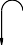 Круглое шлифование методом продольной подачиT 	2L  h	 k ,0	B  S  n  tT 	L  h	 k ,0	B  S  n  tгде S – продольная подача (в долях ширины круга) мм/об ;t – поперечная подача (глубина шлифования) мм/дв.ход;h – припуск на сторону, мм ;k – коэффициент, учитывающий доводку и износ шлифовального круга;Предварительное (черновое)h  0,25ммV  24м / минt  0,024мм / дв.ход S  14мм / обk  1,1501002007 – 80,330,410,550,360,450,600,380,480,65 	L	Круглое шлифование методом продольной подачиT 	2L  h	 k ,0	B  S  n  tT 	L  h	 k ,0	B  S  n  tгде S – продольная подача (в долях ширины круга) мм/об ;t – поперечная подача (глубина шлифования) мм/дв.ход;h – припуск на сторону, мм ;k – коэффициент, учитывающий доводку и износ шлифовального круга;Предварительное (черновое)h  0,25ммV  24м / минt  0,024мм / дв.ход S  14мм / обk  1,17 – 8Круглое шлифование методом продольной подачиT 	2L  h	 k ,0	B  S  n  tT 	L  h	 k ,0	B  S  n  tгде S – продольная подача (в долях ширины круга) мм/об ;t – поперечная подача (глубина шлифования) мм/дв.ход;h – припуск на сторону, мм ;k – коэффициент, учитывающий доводку и износ шлифовального круга;Чистовоеh  0,10ммV  30м / минt  0,008мм / дв.ход S  10мм / обk  1,28256 – 70,410,47–Круглое шлифование методом продольной подачиT 	2L  h	 k ,0	B  S  n  tT 	L  h	 k ,0	B  S  n  tгде S – продольная подача (в долях ширины круга) мм/об ;t – поперечная подача (глубина шлифования) мм/дв.ход;h – припуск на сторону, мм ;k – коэффициент, учитывающий доводку и износ шлифовального круга;Чистовоеh  0,10ммV  30м / минt  0,008мм / дв.ход S  10мм / обk  1,28506 – 70,500,600,65Круглое шлифование методом продольной подачиT 	2L  h	 k ,0	B  S  n  tT 	L  h	 k ,0	B  S  n  tгде S – продольная подача (в долях ширины круга) мм/об ;t – поперечная подача (глубина шлифования) мм/дв.ход;h – припуск на сторону, мм ;k – коэффициент, учитывающий доводку и износ шлифовального круга;Чистовоеh  0,10ммV  30м / минt  0,008мм / дв.ход S  10мм / обk  1,281006 – 70,900,951,05Круглое шлифование методом продольной подачиT 	2L  h	 k ,0	B  S  n  tT 	L  h	 k ,0	B  S  n  tгде S – продольная подача (в долях ширины круга) мм/об ;t – поперечная подача (глубина шлифования) мм/дв.ход;h – припуск на сторону, мм ;k – коэффициент, учитывающий доводку и износ шлифовального круга;Чистовоеh  0,10ммV  30м / минt  0,008мм / дв.ход S  10мм / обk  1,282006 – 71,051,251,35Тонкоеh  0,025мм V  20м / минt  0,003мм / дв.ход S  8мм / обk  1,5025501005 – 60,901,001,501,151,251,801,151,251,80– 1,451,90Круглое шлифование методом врезанияT  h  k0	n  tПредварительное (черновое)h  0,35ммV  19м / минt  0,02мм / дв.ход k  1,1025501002007 – 8Длина обрабатываемойповерхности, ммДлина обрабатываемойповерхности, ммДлина обрабатываемойповерхности, ммДлина обрабатываемойповерхности, ммКруглое шлифование методом врезанияT  h  k0	n  tПредварительное (черновое)h  0,35ммV  19м / минt  0,02мм / дв.ход k  1,1025501002007 – 85050100100Круглое шлифование методом врезанияT  h  k0	n  tПредварительное (черновое)h  0,35ммV  19м / минt  0,02мм / дв.ход k  1,1025501002007 – 8Время, минВремя, минВремя, минВремя, минКруглое шлифование методом врезанияT  h  k0	n  tПредварительное (черновое)h  0,35ммV  19м / минt  0,02мм / дв.ход k  1,1025501002007 – 80,180,210,300,460,180,210,300,46– 0,220,310,49– 0,220,310,49Круглое шлифование методом врезанияT  h  k0	n  tЧистовоеh  0,15ммV  35м / минt  0,0025мм / дв.ход k  1,2825501002006 – 70,290,370,650,850,290,370,650,85– 0,390,700,90– 0,390,700,90Круглое шлифование методом врезанияT  h  k0	n  tТонкоеh  0,10ммV  35м / минt  0,003мм / дв.ход k  1,5025501005 – 60,700,801,250,700,801,25– 0,851,30– 0,851,30 	l	BВнутреннее шлифованиеT 	2L  h	 k0	B  S  n  tПредварительное (черновое)h  0,20ммV  27 м / минt  0,004мм / дв.ход S  1мм / обk  1,25Диаметр обрабатываемой поверхности, ммТочность, квалитетСтанок.Диаметр шлифуемого отверстия, ммСтанок.Диаметр шлифуемого отверстия, ммСтанок.Диаметр шлифуемого отверстия, ммСтанок.Диаметр шлифуемого отверстия, ммСтанок.Диаметр шлифуемого отверстия, мм 	l	BВнутреннее шлифованиеT 	2L  h	 k0	B  S  n  tПредварительное (черновое)h  0,20ммV  27 м / минt  0,004мм / дв.ход S  1мм / обk  1,25Диаметр обрабатываемой поверхности, ммТочность, квалитет100100100300300 	l	BВнутреннее шлифованиеT 	2L  h	 k0	B  S  n  tПредварительное (черновое)h  0,20ммV  27 м / минt  0,004мм / дв.ход S  1мм / обk  1,25Диаметр обрабатываемой поверхности, ммТочность, квалитетДлина отверстияДлина отверстияДлина отверстияДлина отверстияДлина отверстия 	l	BВнутреннее шлифованиеT 	2L  h	 k0	B  S  n  tПредварительное (черновое)h  0,20ммV  27 м / минt  0,004мм / дв.ход S  1мм / обk  1,25Диаметр обрабатываемой поверхности, ммТочность, квалитет5010015050100 	l	BВнутреннее шлифованиеT 	2L  h	 k0	B  S  n  tПредварительное (черновое)h  0,20ммV  27 м / минt  0,004мм / дв.ход S  1мм / обk  1,25Диаметр обрабатываемой поверхности, ммТочность, квалитетВремя, минВремя, минВремя, минВремя, минВремя, мин 	l	BВнутреннее шлифованиеT 	2L  h	 k0	B  S  n  tПредварительное (черновое)h  0,20ммV  27 м / минt  0,004мм / дв.ход S  1мм / обk  1,2525501007 – 80,410,550,750,450,600,800,490,700,900,480,650,600,500,700,90 	l	BВнутреннее шлифованиеT 	2L  h	 k0	B  S  n  tЧистовоеh  0,20ммV  36м / минt  0,009мм / дв.ход S  10мм / обk  1,4025501006 – 70,851,001,350,951,101,551,051,251,700,951,101,501,051,201,65 	l	BШлифование конических отверстий сконтролем калибр-пробкой конуснойЧистовоеh  0,20ммV  36м / минt  0,009мм / дв.ход S  10мм / обk  1,40501000,801,100,801,100,801,100,801,100,801,10 	l	BШлифование торцев без измеренияЧистовоеh  0,20ммV  36м / минt  0,009мм / дв.ход S  10мм / обk  1,400,290,290,290,290,29Шлифовальный круг	Ведущий кругИзделие Направление продольной подачиШлифовальный круг	Ведущий кругИзделие Направление продольной подачиШлифовальный круг	Ведущий кругИзделие Направление продольной подачиНаружное круглое бесцентровое шлифование.Методом продольной подачиT  L  B i  k0	SПредварительное (черновое)S  1070мм / минk  1,303,5 процента от основного (машинного) времени3,5 процента от основного (машинного) времени3,5 процента от основного (машинного) времени3,5 процента от основного (машинного) времени3,5 процента от основного (машинного) времени3,5 процента от основного (машинного) времени3,5 процента от основного (машинного) времениШлифовальный круг	Ведущий кругИзделие Направление продольной подачиШлифовальный круг	Ведущий кругИзделие Направление продольной подачиШлифовальный круг	Ведущий кругИзделие Направление продольной подачиНаружное круглое бесцентровое шлифование.Методом продольной подачиT  L  B i  k0	SЧистовоеS  1070мм / минk  1,303,5 процента от основного (машинного) времени3,5 процента от основного (машинного) времени3,5 процента от основного (машинного) времени3,5 процента от основного (машинного) времени3,5 процента от основного (машинного) времени3,5 процента от основного (машинного) времени3,5 процента от основного (машинного) времениШлифовальный кругИзделиеВедущий кругПоперечная подачаНаружное круглое бесцентровое шлифование.Методом поперечной подачи.T 	d	 ( h  a) ,0	n	 D 		Sв.к	в.к	1S    Dв.к  nв.к  sin Предварительное (черновое)S  1070мм / мин k  1,30ЧистовоеS  1070мм / минk  1,305 процентов от основного (машинного) времени5 процентов от основного (машинного) времени5 процентов от основного (машинного) времени5 процентов от основного (машинного) времени5 процентов от основного (машинного) времени5 процентов от основного (машинного) времени5 процентов от основного (машинного) времениРасчет основного технологического времени обработки отдельных поверхностей по переходам итехнологическим операциямРасчет основного технологического времени обработки отдельных поверхностей по переходам итехнологическим операциямРасчет основного технологического времени обработки отдельных поверхностей по переходам итехнологическим операциямВспомогательное время, связанное собработкой поверхности, мин [16]Вспомогательное время, связанное собработкой поверхности, мин [16]Вспомогательное время, связанное собработкой поверхности, мин [16]Вспомогательное время, связанное собработкой поверхности, мин [16]Вспомогательное время, связанное собработкой поверхности, мин [16]Схема обработки.Технологическая операция или технологический переходФормула для определения основного времени, минНаиболее вероятные режимы резания (Сталь 45) [3]Точность измерения, ммИзмеряемый размер в мм доИзмеряемый размер в мм доИзмеряемый размер в мм доИзмеряемый размер в мм доСхема обработки.Технологическая операция или технологический переходФормула для определения основного времени, минНаиболее вероятные режимы резания (Сталь 45) [3]Точность измерения, мм50100200300Схема обработки.Технологическая операция или технологический переходФормула для определения основного времени, минНаиболее вероятные режимы резания (Сталь 45) [3]Точность измерения, ммВремяВремяв минв мин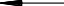 Плоское шлифование периферией круга на станках с прямоугольным столом (горизонтальный шпиндель) T 	H  h	 k ,0	n  t  B  SмH  b  B  5мм ,n	 V ст ,m	2LL  l  20ммh  0,30ммV ст  12м / минt  0,020мм / дв.ходS  0,5В0,020,030,050,070,100,151,100,950,700,550,440,321,351,200,800,700,550,39– 1,601,200,850,750,46–– 1,101,000,850,60Плоское шлифование периферией круга на станках с прямоугольным столом (горизонтальный шпиндель) T 	H  h	 k ,0	n  t  B  SмH  b  B  5мм ,n	 V ст ,m	2LL  l  20ммk  1,20 	l	Плоское шлифование периферией круга на станках с прямоугольным столом (горизонтальный шпиндель) T 	H  h	 k ,0	n  t  B  SмH  b  B  5мм ,n	 V ст ,m	2LL  l  20ммBПлоское шлифование периферией круга на станках с круглым столом (горизонтальный шпиндель)T 	L1  h	 k ,0	B  S  n  tвL  Dи  B  102h  0,30ммV ст  16м / минt  0,020мм / дв.ход S  0,63Вk  1,200,020,030,050,070,100,151,100,950,700,550,420,291,351,200,800,700,550,37– 1,601,200,850,700,44– 1,601,200,850,700,44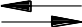 Dê lПлоское шлифование торцом круга на станках с прямоугольным столом (вертикальный шпиндель)T 	L  h	 k ,0	  t  z 1000вL  l  Dк 10h  0,17 ммV ст  16м / минt  0,009мм / ход k  1,20tчист   0,020мм / ход0,020,030,050,070,100,151,050,900,600,500,370,251,301,150,750,600,500,32– 1,500,950,800,650,39–– 1,050,950,800,55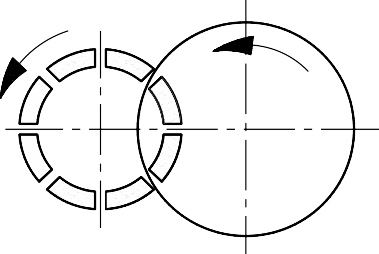 Плоское шлифование торцом круга на станках с круглым столом (вертикальный шпиндель)T 	h	 k0	n  t  zc	вh  0,32ммV ст  12,5м / минt  0,050мм / ход k  1,20tчист   0,030мм / ход0,020,030,050,070,100,151,251,100,750,600,480,341,501,350,900,750,600,42– 1,701,100,950,800,50– 1,701,100,950,800,50Время на установку и снятие детали для измерения (выключить магнит, снять деталь со стола, протереть стол, установить деталь, включить магнит)Время на установку и снятие детали для измерения (выключить магнит, снять деталь со стола, протереть стол, установить деталь, включить магнит)Время на установку и снятие детали для измерения (выключить магнит, снять деталь со стола, протереть стол, установить деталь, включить магнит)0,020,030,05св. 0,050,650,550,380,280,650,550,380,280,650,550,380,280,650,550,380,28Расчет основного технологического времени обработки отдельных поверхностей по переходам итехнологическим операциямРасчет основного технологического времени обработки отдельных поверхностей по переходам итехнологическим операциямРасчет основного технологического времени обработки отдельных поверхностей по переходам итехнологическим операциямВспомогательное время, связанное собработкой поверхности, мин [16]Вспомогательное время, связанное собработкой поверхности, мин [16]Вспомогательное время, связанное собработкой поверхности, мин [16]Схема обработки.Технологическая операция илиФормула для определения основного времени, минНаиболее вероятные режимы резания (Сталь 45) [3]Точно сть, квалитДиаме тр отверсДлина обрабатываемого отверстия в мм дотехнологический переходтехнологический переход200500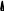 Хонингование отверстийT  n  2L , L  l  2b  l0	1000 	1n – число ходов для снятия припуска;b = 15 – 25 мм на сторону – перебег,V  60м / минn  15м / мин5 – 6501002000,750,851,10– 1,001,30 	l1	l 	l1	lХонингование отверстийT  n  2L , L  l  2b  l0	1000 	1n – число ходов для снятия припуска;b = 15 – 25 мм на сторону – перебег,V  60м / минn  15м / мин5 – 6501002000,750,851,10– 1,001,30 	l1	l 	l1	lХонингование отверстийT  n  2L , L  l  2b  l0	1000 	1n – число ходов для снятия припуска;b = 15 – 25 мм на сторону – перебег,4 – 5501002001,001,301,60– 1,601,90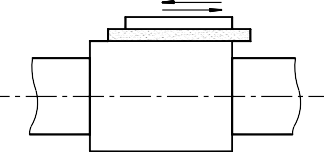 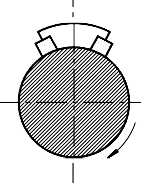 СуперфинишированиеV  3,5м / минV дет  30м / мин nдв.ход   500  600 дв.ход / минРасчет основного технологического времени обработки отдельных поверхностей по переходам и технологическим операциямРасчет основного технологического времени обработки отдельных поверхностей по переходам и технологическим операциямРасчет основного технологического времени обработки отдельных поверхностей по переходам и технологическим операциямВспомогательное время на технологическую операцию, мин [16]Схема обработки.Технологическая операцияФормула для определения основного времени, минНаиболее вероятные режимы резания(Сталь 45) [3,14,30]Вспомогательное время на технологическую операцию, мин [16]l2ll1Нарезание цилиндрических зубчатых колѐс дисковой модульной фрезой(9 – 8 степень точности):прямозубыеT  (B  l1  l2 )  z  i ,0	Sмкосозубые(	В	 l  l )  z  icos 	1	2T0 	Sмl1 	h(D  h) ;  h  2,2mV  45м / минsм   150мм / минСм. табл. 83  B  nНарезание цилиндрических зубчатых колѐс дисковой модульной фрезой(9 – 8 степень точности):прямозубыеT  (B  l1  l2 )  z  i ,0	Sмкосозубые(	В	 l  l )  z  icos 	1	2T0 	Sмl1 	h(D  h) ;  h  2,2mV  45м / минsм   150мм / минСм. табл. 83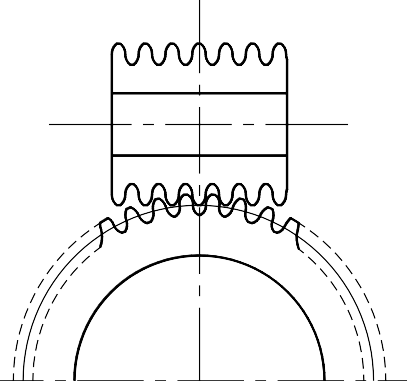 Нарезание цилиндрических зубчатых колѐс червячной модульной фрезой(8 – 7 степень точности):прямозубыеT  (B  l1  l2 )  z  i ,0	q  n  Sкосозубые(	В	 l  l )  z  icos 	1	2T0 	q  n  Sl1 	h(D  h) ;  h  2,2mdф   90ммS  1мм / об.заг.См. табл. 83Нарезание цилиндрических зубчатых колѐс червячной модульной фрезой(8 – 7 степень точности):прямозубыеT  (B  l1  l2 )  z  i ,0	q  n  Sкосозубые(	В	 l  l )  z  icos 	1	2T0 	q  n  Sl1 	h(D  h) ;  h  2,2mV  30м / минНарезание цилиндрических зубчатых колѐс червячной модульной фрезой(8 – 7 степень точности):прямозубыеT  (B  l1  l2 )  z  i ,0	q  n  Sкосозубые(	В	 l  l )  z  icos 	1	2T0 	q  n  Sl1 	h(D  h) ;  h  2,2mq  1 B BНарезание цилиндрических зубчатых колѐс дисковым зуборезным долбяком(8 – 7 степень точности)T 	h	   d  i , n  1000  ,черновоеV  21м / минS р  0,6мм / дв.ходSдх   0,42мм / дв.ходчистовоеV  34м / минS р  0,04мм / дв.ходSдх   0,22мм / дв.ходСм. табл. 82 B B0	S  n	S	 n	2  Lp	д.хчерновоеV  21м / минS р  0,6мм / дв.ходSдх   0,42мм / дв.ходчистовоеV  34м / минS р  0,04мм / дв.ходSдх   0,22мм / дв.ход B BL  B  П1  П2 ; П1  П2  2mчерновоеV  21м / минS р  0,6мм / дв.ходSдх   0,42мм / дв.ходчистовоеV  34м / минS р  0,04мм / дв.ходSдх   0,22мм / дв.ход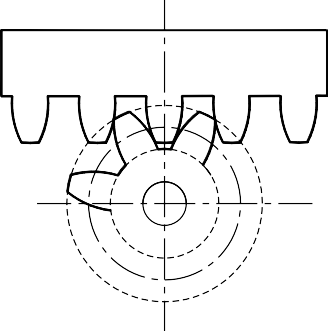 Нарезание цилиндрических зубчатых колѐс гребѐнкой (8 – 7 степень точности)Т    m 	( 1		1	)  0,0012 z ,о	z1    n  S	n  S 	1on  1000  , H  B  П  П  H	1	2П1  П2  2mСм. табл. 83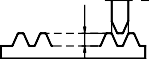 l2       ll1Нарезание зубьев на рейке (8 – 7 степень точности):горизонтально-фрезерный станок;T  (l  l1  l2 )  z ,0	Sмреечно-фрезерный станокT   l  l1  l2  z  l  l1  l2  z    zo	S	S	mм	м.обрСм. табл. 83hhНарезание цилиндрических зубчатых колѐс многорезцовой головкой на зубодолбѐжном станке мод. 5110 (8 – 7 степень точности)T 	h0	S  npСм. табл. 82SSНарезание червячных колѐс дисковой модульной фрезой ((9 – 7 степень точности))T  (h  l1 )  z , h  2.2m , t  0.55m0	S	1мV  45м / минsм   150мм / минСм. табл. 83Нарезание червячных колѐс червячной модульной фрезой методом радиальной подачи(8 – 7 степень точности)h  l1  l2	2,2m  0,55m  0,25mTo    q  n  S	z 	q  n  S	z ,р	рh  2.2m , l1  0.55m , l2  0.25mЧерновоеDф   80ммVф   25м / мин S  0,8мм / обСм. табл. 83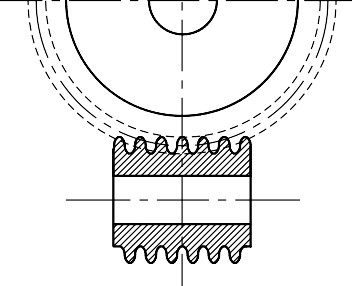 Нарезание червячных колѐс червячной модульной фрезой методом радиальной подачи(8 – 7 степень точности)h  l1  l2	2,2m  0,55m  0,25mTo    q  n  S	z 	q  n  S	z ,р	рh  2.2m , l1  0.55m , l2  0.25mЧерновоеDф   80ммVф   25м / мин S  0,8мм / обСм. табл. 83SSНарезание червячных колѐс червячной модульной фрезой методом тангенциальной подачи(8 – 7 степень точности)T  	L  z	, L  2.94m z0	q  n  SмчистовоеDф   80ммVф   25м / мин S  1,4мм / обСм. табл. 83l	l1Предварительное нарезание прямозубых конических зубчатых колѐс дисковыми модульными фрезами на многошпиндельных станках (9 – 8 степень точности)T  [(2l 10 15)  l1  l2 ]    z0	S	mм.пDф   80ммV ф  29м / мин S  0,13мм / зуб z  10См. табл. 83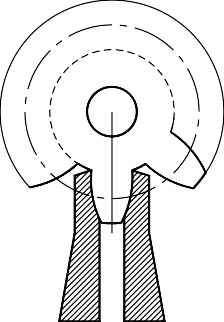 Нарезание прямозубых конических зубчатых колѐс на зубострогальных станках(8 – 7 степень точности)T 	 z  i , t  nz   , n    1000  ,0	t0	0	n	м	2  LмL  l  П1  П2V  20м / минnz   309дв.ход / зубСм. табл. 86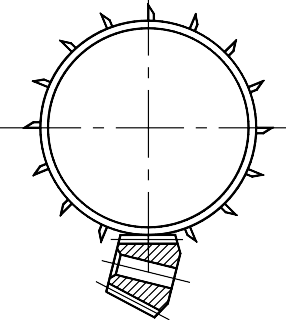 Нарезание прямозубых конических зубчатых колѐс методом кругового протягивания(8 – 7 степень точности)T    z0	60V  40м / мин  0,5минСм. табл. 86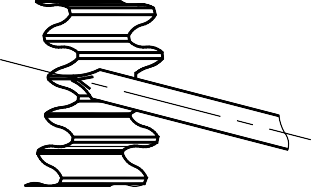 Закругление зубьев пальцевой фрезойT    z0	60V  40м / мин  32секСм. табл. 85Закругление зубьев чашечной фрезойT    z0	60V  40м / мин  32секСм. табл. 85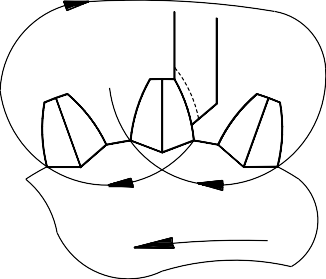 Закругление зубьев резцомT  n  z0	720См. табл. 85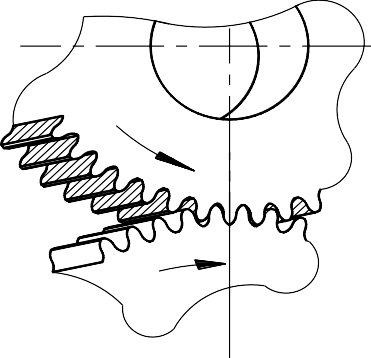 Шевингование цилиндрических зубчатых колѐс дисковым шевером (7 – 6 степень точности)T  (B  l1  l2 )  z  t , l  l  100	S	 n  z	S	1	2np	ш	ш	вnш   280об / минzш   73Sв   0,0045мм / х.ходS  0,25мм / об.загСм. табл. 84  B  Шлифование цилиндрических зубчатых колѐс фасонным дисковым кругом на станках, работающих методом копирования(6 – 7 степень точности)T  ( P1  P2  P3 )  z , n , n , n  ст 1000 ,0	n	n	n	1	2	3	2  L  k1	2	3L  B 	h(Dк  h) 10Р1 , Р2 , Р3 - количество проходов соответственно черновых, профилирующих и чистовыхСм. табл. 93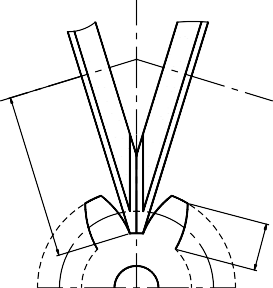 Шлифование цилиндрических зубчатых колѐс двумя тарельчатыми кругами на станках, работающих методом обкатки(5 – 6 степень точности)T    L ( Р1    2Р2 )  Р 			,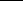 o		2    2	2Р2 2 z n   S1	S2	L  B  2[ h(Dк  h)  5]Р1, Р2 - количество проходов соответственночерновых и чистовыхn  150дв.ход / минS1  2,7 мм / дв.ходS 2  2,7 мм / дв.ход 1  0,025мин; 2  0,02минСм. табл. 93tПритирка зубьев цилиндрических зубчатых колѐс (5– 6 степень точности)T0    t  0,01мм/ мин -        средняяпродолжительность притирки на 0,01 мм припуска по толщине зуба в минутахt- припуск по толщине зуба, ммРасчет основного технологического времени обработки отдельных поверхностей по переходам и технологическимоперациямРасчет основного технологического времени обработки отдельных поверхностей по переходам и технологическимоперациямРасчет основного технологического времени обработки отдельных поверхностей по переходам и технологическимоперациямВспомогательное время на технологическую операцию, минСхема обработки.Технологическая операцияФормула для определения основного времени, минНаиболее вероятные режимы резания(Сталь 45) [3,14,30]Вспомогательное время на технологическую операцию, минlФрезерование резьбы дисковой фрезойT  l  l1  l2          d	 i  g , l  1 3мм ,0	S	S  cos 	1мl2  0,5  2мм , Sм   Sz  z  пфDф   65ммS z  0,05мм / зуб V  33,3м / минzф   14См. табл. 89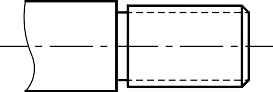 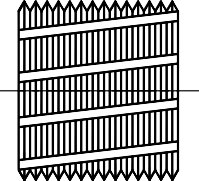 Фрезерование резьбы групповой резьбовой фрезойT  1,2  d0	SмDф   65ммS z  0,05мм / зуб V  33,3м / минzф   14См. табл. 88Расчет основного технологического времени обработки отдельных поверхностей по переходам и технологическимоперациямРасчет основного технологического времени обработки отдельных поверхностей по переходам и технологическимоперациямРасчет основного технологического времени обработки отдельных поверхностей по переходам и технологическимоперациямВспомогательное время на технологическую операцию, минСхема обработки.Технологическая операцияФормула для определения основноговремени, минНаиболее вероятные режимы резания[3,8,25]Вспомогательное время на технологическую операцию, минШлицефрезерованиеТ      Dф  l  zо	1000V Sф	оDф   100ммSо   2,1мм / обчерновоеVф   32м / минSо   1,2мм / обчистовоеVф   30м / минСм. табл. 87Шлицешлифование. Шлифование дна впадин шлицев (центрирование по внутреннему диаметру)T  l  z  h ao	1000V  tа  1,35h  0,15ммV  6,5м / минt  0,03мм / дв.ходСм. табл. 84Расчет основного технологического времени обработки отдельных поверхностей по переходам и технологическимоперациямРасчет основного технологического времени обработки отдельных поверхностей по переходам и технологическимоперациямРасчет основного технологического времени обработки отдельных поверхностей по переходам и технологическимоперациямВспомогательное время на технологическую операцию, минСхема обработки.Технологическая операцияФормула для определения основного времени, минНаиболее вероятныережимы резанияВспомогательное время на технологическую операцию, минl2	dSРезка материала круглого сечения по одному пруткуT  d  l1  l2  d  l1  l20	S	Sм	м.оSм   91,7мм / минSм.о.   5000мм / минСм. табл. 96Способ установки детали и характер выверкиСпособ установки детали и характер выверкиМасса детали, кгМасса детали, кгМасса детали, кгМасса детали, кгМасса детали, кгМасса детали, кгМасса детали, кгСпособ установки детали и характер выверкиСпособ установки детали и характер выверки0,313581220Заготовка индивидуальнаяЗаготовка индивидуальнаяЗаготовка индивидуальнаяЗаготовка индивидуальнаяЗаготовка индивидуальнаяЗаготовка индивидуальнаяЗаготовка индивидуальнаяЗаготовка индивидуальнаяЗаготовка индивидуальнаяВ самоцентрирующем (трехкулачковом) патронеВ самоцентрирующем (трехкулачковом) патронев кулачкахбез выверки0,260,380,550,680,821,001,20в кулачкахс выверкой по мелку0,700,800,961,151,301,551,90в кулачкахс выверкой по индикатору1,401,651,902,302,703,103,80в кулачках с поджатиемзадним центром (без люнета)без выверки0,370,490,660,801,001,151,50в кулачках с поджатиемзадним центром (без люнета)с выверкой по мелку0,680,831,201,401,601,902,20в кулачках с разрезной втулкойв кулачках с разрезной втулкой0,330,460,620,780,93––В цанге (цанговой оправке)В цанге (цанговой оправке)без выверки0,170,200,250,310,380,450,55с выверкой по мелку0,440,520,620,740,860,971,20В четырехкулачковом патронеВ четырехкулачковом патронеВ четырехкулачковом патронеВ четырехкулачковом патроне33588121220в кулачках детали цилиндрической формыв кулачках детали цилиндрической формыбез выверкибез выверки0,950,951,051,211,211,431,431,70в кулачках детали цилиндрической формыв кулачках детали цилиндрической формыс выверкой рейсмусомс выверкой рейсмусом1,481,481,702,002,002,302,302,70в кулачках детали цилиндрической формыв кулачках детали цилиндрической формыс выверкой по индикаторус выверкой по индикатору2,102,102,502,902,903,403,404,00в кулачках детали фасонные и коробчатой формыв кулачках детали фасонные и коробчатой формыбез выверкибез выверки1,201,201,401,601,601,901,902,20в кулачках детали фасонные и коробчатой формыв кулачках детали фасонные и коробчатой формыс выверкой рейсмусомс выверкой рейсмусом2,002,002,402,902,903,303,304,00в кулачках детали фасонные и коробчатой формыв кулачках детали фасонные и коробчатой формыс выверкой по индикаторус выверкой по индикатору2,902,903,304,004,004,604,605,40в кулачках с поджатием задним центром (без люнета)в кулачках с поджатием задним центром (без люнета)без выверкибез выверки1,101,101,301,501,501,801,802,20в кулачках с поджатием задним центром (без люнета)в кулачках с поджатием задним центром (без люнета)с выверкой рейсмусомс выверкой рейсмусом1,701,702,002,302,302,602,603,10в кулачках с поджатием задним центром (без люнета)в кулачках с поджатием задним центром (без люнета)с выверкой по индикаторус выверкой по индикатору2,202,202,803,203,203,703,704,40В центрах (грибках, ершах)В центрах (грибках, ершах)В центрах (грибках, ершах)В центрах (грибках, ершах)0,31133588121220без люнетабез люнетас надеванием хомутикас надеванием хомутика0,330,430,430,550,550,620,700,700,880,881,2без люнетабез люнетабез надевания хомутикабез надевания хомутика0,220,270,270,350,350,380,420,420,530,530,74с люнетомс люнетомс надеванием хомутикас надеванием хомутика0,560,660,660,790,790,860,920,921,151,151,50с люнетомс люнетомбез надевания хомутикабез надевания хомутика0,450,520,520,600,600,640,700,700,880,881,20На центровой оправкеНа центровой оправкеНа центровой оправкеНа центровой оправке0,31133588121220на гладкой или шлицевойс надеванием деталина гладкой или шлицевойс надеванием деталисвободномсвободном0,380,500,500,650,650,780,930,931,101,101,30на гладкой или шлицевойс надеванием деталина гладкой или шлицевойс надеванием деталинеподвижномнеподвижном0,640,840,841,001,001,301,501,501,701,702,10на оправке с гайкойна оправке с гайкойс быстросъемной шайбойс быстросъемной шайбой0,630,800,801,001,001,201,401,401,601,602,00на оправке с гайкойна оправке с гайкойс простой шайбойс простой шайбой0,801,001,001,251,251,501,701,702,002,002,40на разжимной оправке сзажимомна разжимной оправке сзажимомгайкойгайкой0,600,770,770,930,931,101,251,251,401,401,60на разжимной оправке сзажимомна разжимной оправке сзажимомгидропластомгидропластом0,480,620,620,770,770,951,101,101,251,251,50Заготовка - прутокЗаготовка - прутокЗаготовка - прутокЗаготовка - прутокЗаготовка - прутокЗаготовка - прутокЗаготовка - прутокЗаготовка - прутокЗаготовка - прутокЗаготовка - прутокЗаготовка - прутокЗаготовка - прутокЗаготовка - прутокЗаготовка - прутокЗаготовка - прутокВ самоцентрирующем (трехкулачковом) патроне или цанговом патронеВ самоцентрирующем (трехкулачковом) патроне или цанговом патронеВ самоцентрирующем (трехкулачковом) патроне или цанговом патронеДлина выдвиженияпрутка, ммДлина выдвиженияпрутка, ммДлина выдвиженияпрутка, ммДиаметр прутка, ммДиаметр прутка, ммДиаметр прутка, ммДиаметр прутка, ммДиаметр прутка, ммДиаметр прутка, ммДиаметр прутка, ммДиаметр прутка, ммДиаметр прутка, ммВ самоцентрирующем (трехкулачковом) патроне или цанговом патронеВ самоцентрирующем (трехкулачковом) патроне или цанговом патронеВ самоцентрирующем (трехкулачковом) патроне или цанговом патронеДлина выдвиженияпрутка, ммДлина выдвиженияпрутка, ммДлина выдвиженияпрутка, ммДо 20До 2020…3020…3020…3030…5030…50Св. 50Св. 50установка пруткапо упору или произвольнопо упору или произвольнодо 50до 50до 500,280,280,320,320,320,370,370,400,40установка пруткапо упору или произвольнопо упору или произвольно50 - 10050 - 10050 - 1000,310,310,350,350,350,410,410,450,45установка пруткапо упору или произвольнопо упору или произвольно100 - 200100 - 200100 - 2000,350,350,400,400,400,460,460,500,50установка пруткапо упору или произвольнопо упору или произвольно200 - 300200 - 300200 - 300––0,420,420,420,500,500,550,55установка пруткапо линейке или шаблонупо линейке или шаблонудо 50до 50до 500,360,360,400,400,400,450,450,480,48установка пруткапо линейке или шаблонупо линейке или шаблону50 - 10050 - 10050 - 1000,380,380,430,430,430,400,400,530,53установка пруткапо линейке или шаблонупо линейке или шаблону100 - 200100 - 200100 - 2000,440,440,480,480,480,550,550,600,60установка пруткапо линейке или шаблонупо линейке или шаблону200 - 300200 - 300200 - 300––0,500,500,500,580,580,650,65Способ установки детали и характер выверкиСпособ установки детали и характер выверкиМасса детали, кгМасса детали, кгМасса детали, кгМасса детали, кгМасса детали, кгМасса детали, кгМасса детали, кгСпособ установки детали и характер выверкиСпособ установки детали и характер выверки0,313581220На столе или плитеНа столе или плитебез креплениябез выверки0,130,200,300,350,420,480,58без крепленияс выверкой0,260,400,600,700,830,961,15с креплением болтами ипланкамибез выверки1,001,101,261,301,401,481,60с креплением болтами ипланкамис выверкой1,151,431,761,962,142,302,50В тискахВ тискахс винтовым зажимомбез выверки0,360,460,600,660,740.810,90с винтовым зажимомс выверкой0,921,101,201,201,431,651,90с эксцентриковым зажимомбез выверки0,260,360,480,550,630,700,80с эксцентриковым зажимомс выверкой0,600,770,811,001,151,321,65с пневматическим зажимомбез выверки0,240,330,440,490,560,620,71с пневматическим зажимомс выверкой0,500,680,790,881,051,201,54В кулачках самоцентрирующего патронаВ кулачках самоцентрирующего патрона0,230,360,550,660,800,931,10В скальчатом кондукторе с ручным зажимомВ скальчатом кондукторе с ручным зажимом0,270,380,550,660,831,001,30Способ установки детали и характер выверкиСпособ установки детали и характер выверкиМасса детали, кгМасса детали, кгМасса детали, кгМасса детали, кгМасса детали, кгМасса детали, кгМасса детали, кгСпособ установки детали и характер выверкиСпособ установки детали и характер выверки0,313581220В тискахВ тискахс винтовым зажимомбез выверки0,360,460,600,660,740.810,90с винтовым зажимомс выверкой0,921,101,201,201,431,651,90с эксцентриковым зажимомбез выверки0,260,360,480,550,630,700,80с эксцентриковым зажимомс выверкой0,600,770,811,001,151,321,65с пневматическим зажимомбез выверки0,240,330,440,490,560,620,71с пневматическим зажимомс выверкой0,500,680,790,881,051,201,54В кулачках самоцентрирующего патронаВ кулачках самоцентрирующего патрона0,230,360,550,660,800,931,10В кулачках самоцентрирующего патронас поджатием центромВ кулачках самоцентрирующего патронас поджатием центром0,340,410,600,730,881,041,25В центрах с закреплением хомутика относительно шпинделя делительной головкиВ центрах с закреплением хомутика относительно шпинделя делительной головки0,380,500,680,821,001,151,43На столеНа столес креплениями болтами и планкамис выверкой в однойплоскости1,371,762,402,803,303,704,30с креплениями болтами и планкамис выверкой в двух-трехплоскостях1,762,603,504,104,705,306,20На столе с угольникомНа столе с угольникомс креплениями болтами и планкамибез выверки1,001,101,401,701,902,102,30с креплениями болтами и планкамис выверкой в однойплоскости1,542,002,703,203,704,204,80с креплениями болтами и планкамис выверкой в двух-трехплоскостях2,002,804,004,605,206,006,80Способ установки детали и характер выверкиСпособ установки детали и характер выверкиМасса детали, кгМасса детали, кгМасса детали, кгМасса детали, кгМасса детали, кгМасса детали, кгСпособ установки детали и характер выверкиСпособ установки детали и характер выверки13581220В тискахВ тискахс винтовым зажимомбез выверки0,460,600,660,740.810,90с винтовым зажимомс выверкой1,101,201,201,431,651,90с эксцентриковым зажимомбез выверки0,360,480,550,630,700,80с эксцентриковым зажимомс выверкой0,770,811,001,151,321,65с пневматическим зажимомбез выверки0,330,440,490,560,620,71с пневматическим зажимомс выверкой0,680,790,881,051,201,54На столеНа столес креплениями болтами ипланкамис выверкой в однойплоскости1,762,402,803,303,704,30с выверкой в двух-трехплоскостях2,603,504,104,705,306,20На столе с угольникомНа столе с угольникомс креплениями болтами и планкамибез выверки1,101,401,701,902,102,30с креплениями болтами и планкамис выверкой в однойплоскости2,002,703,203,704,204,80с креплениями болтами и планкамис выверкой в двух-трехплоскостях2,804,004,605,206,006,80Способ установки детали и характер выверкиСпособ установки детали и характер выверкиМасса детали, кгМасса детали, кгМасса детали, кгМасса детали, кгМасса детали, кгМасса детали, кгСпособ установки детали и характер выверкиСпособ установки детали и характер выверки13581220В кулачкахсамоцентрирующего патронабез выверки0,360,550,660,800,94!.10В кулачкахсамоцентрирующего патронас выверкой0,660,941,101,261,431,65На столе с креплением болтами и планкамибез выверки1,101,321,601,871,982,20На столе с креплением болтами и планкамис выверкой в однойплоскости1,321,762,102,302,502,80На столе с креплением болтами и планкамис выверкой в двух-трех плоскостях2,553,504,004,705,303,10На столе с угольником с креплением болтами и планкамибез выверки1,101,431,701,902,102,30На столе с угольником с креплением болтами и планкамис выверкой в однойплоскости2,002,753,203,704,204,80На столе с угольником с креплением болтами и планкамис выверкой в двух-трехплоскостях2,804,004,605,306,006,80Способ установки деталиСпособ установки деталиМасса детали в кг доМасса детали в кг доМасса детали в кг доМасса детали в кг доСпособ установки деталиСпособ установки детали13820На оправке с креплениемпневматическим зажимом0,310,370,490,65На оправке с креплениемгайкой с шайбой0,390,460,600,80В цанговом патроне с креплениеммаховичком или ключом0,440,46––В цанговом патроне с креплениемпневматическим зажимом0,400,43––СтанкиСпособ установкидеталиВидподачиДлинаобработки, ммМасса детали в кг доМасса детали в кг доМасса детали в кг доМасса детали в кг доСтанкиСпособ установкидеталиВидподачиДлинаобработки, мм13820Сполуавтоматическим цикломНа оправке скреплением гайкой0,370,500,701,0Сполуавтоматическим цикломВ центрах0,190,220,310,43С ручным управлениемНа оправке с креплением гайкойВдоль осиколесаДо 1000,750,851,051,35С ручным управлениемНа оправке с креплением гайкойВдоль осиколесаСв. 1000,901,001,201,50С ручным управлениемНа оправке с креплением гайкойРадиальная0,650,801,001,30С ручным управлениемВ центрахВдоль осиколесаДо 100––0,700,80С ручным управлениемВ центрахВдоль осиколесаСв. 100––1,501,60СтанкиСпособ установки деталиСпособ установки деталиСпособ установки деталиСпособ установки деталиСпособ установки деталиСпособ установки деталиСпособ установки деталиМасса детали в кг доМасса детали в кг доМасса детали в кг доМасса детали в кг доСтанкиСпособ установки деталиСпособ установки деталиСпособ установки деталиСпособ установки деталиСпособ установки деталиСпособ установки деталиСпособ установки детали13820С полуавтоматическимНа центровойНа центровойс деталью предварительно одетой нас деталью предварительно одетой нас деталью предварительно одетой нас деталью предварительно одетой нас деталью предварительно одетой на0,130,160,240,35цикломоправкевоправку (работа с двумя оправками)оправку (работа с двумя оправками)оправку (работа с двумя оправками)оправку (работа с двумя оправками)оправку (работа с двумя оправками)центрахцентрахв центрахв центрахв центрахв центрахв центрахснадеваниемдеталинаоправку0,370,460,650,95(работа с одной оправкой)(работа с одной оправкой)(работа с одной оправкой)(работа с одной оправкой)(работа с одной оправкой)С ручным управлениемс деталью предварительно одетой нас деталью предварительно одетой нас деталью предварительно одетой нас деталью предварительно одетой нас деталью предварительно одетой на0,250,280,360,47оправку (работа с двумя оправками)оправку (работа с двумя оправками)оправку (работа с двумя оправками)оправку (работа с двумя оправками)оправку (работа с двумя оправками)в центрахв центрахв центрахв центрахв центрахснадеваниемдеталинаоправку0,490,600,751,05(работа с одной оправкой)(работа с одной оправкой)(работа с одной оправкой)(работа с одной оправкой)(работа с одной оправкой)Способ установки деталиСпособ установки деталиМасса детали в кг доМасса детали в кг доМасса детали в кг доМасса детали в кг доСпособ установки деталиСпособ установки детали13820На оправке с креплениемпневматическим зажимом0,290,350,470,65На оправке с креплениемгайкой с шайбой0,370,440,600,80На оправке с поддерживающей стойкой скреплениемпневматическим зажимом0,480,550,650,85На оправке с поддерживающей стойкой скреплениемгайкой с шайбой0,550,650,801,00В центрахВ центрах0,230,280,340,45Способ установки деталиСпособ установки деталиМасса детали в кг доМасса детали в кг доМасса детали в кг доМасса детали в кг доСпособ установки деталиСпособ установки детали13820На оправке с креплениемпневматическим зажимом0,330,390,500,70На оправке с креплениемгайкой с шайбой0,410,480,650,85В цанговом патроне с креплениеммаховичком или ключом0,310,33--В цанговом патроне с креплениемпневматическим зажимом0,270,30--Способ установки деталиДлинаобработки, ммМасса детали в кг доМасса детали в кг доМасса детали в кг доСпособ установки деталиДлинаобработки, мм3820В цанговом патроне с поджатием центром3000,700,851,10В цанговом патроне с поджатием центромсв. 3000,800,951,20В центрах3000,650,801,00В центрахсв. 3000,750,901,10СтанкиСпособ установки деталиСпособ установки деталиВиднарезаемой резьбыМасса детали в кг доМасса детали в кг доМасса детали в кг доМасса детали в кг доСтанкиСпособ установки деталиСпособ установки деталиВиднарезаемой резьбы138св. 8Сполуавт оматиче ским цикломВ самоцентрирующемпатроне с креплениемключом-0,250,350,500,65Сполуавт оматиче ским цикломВ самоцентрирующемпатроне с креплениемпневматическим зажимом-0,130,170,250,30Сполуавт оматиче ским цикломВ цанговом патроне скреплениеммаховичком-0,170,20--Сполуавт оматиче ским цикломВ цанговом патроне скреплениемпневматическим зажимом-0,130,16--Сполуавт оматиче ским цикломВ цанговом патроне сцентром и креплениеммаховичком--0,300,390,45Сполуавт оматиче ским цикломВ цанговом патроне сцентром и креплениемпневматическим зажимом--0,250,330,39Сполуавт оматиче ским цикломВ центрах или центровой оправкеВ центрах или центровой оправке-0,130,160,240,29Сручным управле ниемВ самоцентрирующем патроне с креплениемключомнаружная0,360,460,600,75Сручным управле ниемВ самоцентрирующем патроне с креплениемключомвнутренняя0,470,550,700,85Сручным управле ниемВ самоцентрирующем патроне с креплениемпневматическим зажимомнаружная0,240,280,360,41,Сручным управле ниемВ самоцентрирующем патроне с креплениемпневматическим зажимомвнутренняя0,350,390,470,50Сручным управле ниемВ цанговом патроне с креплениеммаховичкомнаружная0,280,31--Сручным управле ниемВ цанговом патроне с креплениеммаховичкомвнутренняя0,390,42--Сручным управле ниемВ цанговом патроне с креплениемпневматическим зажимомнаружная0,240,27--Сручным управле ниемВ цанговом патроне с креплениемпневматическим зажимомвнутренняя0,350,38--Сручным управле ниемВ цанговом патроне сцентром и креплениеммаховичкомнаружная-0,410,500,55Сручным управле ниемВ цанговом патроне сцентром и креплениемпневматическим зажимомнаружная-0,360,440,50Сручным управле ниемВ центрах или центровой оправкеВ центрах или центровой оправкенаружная0,240,270,350,40Способ установки деталиДлинаобработки, ммМасса детали в кг доМасса детали в кг доМасса детали в кг доСпособ установки деталиДлинаобработки, мм3820В центрах или на центровой оправке5000,500,600,70В центрах или на центровой оправке500 - 1000-0,700,80В самоцентрирующем патроне с поджатием центром5000,750,901,20В самоцентрирующем патроне с поджатием центром500 - 1000-1,051,35В цанговом патроне с поджатием центром5000,550,650,80В цанговом патроне с поджатием центром500 - 1000-0,750,90Способ установки деталиМасса детали в кг доМасса детали в кг доМасса детали в кг доМасса детали в кг доСпособ установки детали13820В самоцентрирующих призматических тисках0,300,320,370,47На столе или на призмах с креплением двумя болтами с планками0,460,480,600,70Вид обработкиСпособ установки детали и протяжкиСпособ установки детали и протяжкиЧисло проходовДиаметр протяжки, ммМасса детали в кг доМасса детали в кг доМасса детали в кг доМасса детали в кг доМасса детали в кг доВид обработкиСпособ установки детали и протяжкиСпособ установки детали и протяжкиЧисло проходовДиаметр протяжки, мм135812Вид обработкиСпособ установки детали и протяжкиСпособ установки детали и протяжкиЧисло проходовДиаметр протяжки, ммВремя, минВремя, минВремя, минВремя, минВремя, минПротягивание цилиндрических, многошлицевых и фасонных отверстийНа подставке без креплениябез снятия протяжки со станка1до 200,240,250,270,290,33Протягивание цилиндрических, многошлицевых и фасонных отверстийНа подставке без креплениябез снятия протяжки со станка120 – 400,240,250,270,290,33Протягивание цилиндрических, многошлицевых и фасонных отверстийНа подставке без креплениябез снятия протяжки со станка140 - 800,290,300,320,340,38Протягивание цилиндрических, многошлицевых и фасонных отверстийНа подставке без креплениясо снятием протяжки со станка вручную1до 200,270,280,300,320,36Протягивание цилиндрических, многошлицевых и фасонных отверстийНа подставке без креплениясо снятием протяжки со станка вручную120 – 400,300,310,330,350,39Протягивание цилиндрических, многошлицевых и фасонных отверстийНа подставке без креплениясо снятием протяжки со станка вручную140 - 800,360,370,390,410,45Протягивание цилиндрических, многошлицевых и фасонных отверстийНа подставке без креплениясо снятием протяжки со станка вручную2до 200,470,480,500,500,55Протягивание цилиндрических, многошлицевых и фасонных отверстийНа подставке без креплениясо снятием протяжки со станка вручную220 – 400,500,550,550,600,60Протягивание цилиндрических, многошлицевых и фасонных отверстийНа подставке без креплениясо снятием протяжки со станка вручную240 - 800,650,700,700,750,80Протягивание цилиндрических, многошлицевых и фасонных отверстийНа подставке без креплениясо снятием протяжки со станка вручную3до 200,650,700,700,750,80Протягивание цилиндрических, многошлицевых и фасонных отверстийНа подставке без креплениясо снятием протяжки со станка вручную320 – 400,700,800,800,800,85Протягивание цилиндрических, многошлицевых и фасонных отверстийНа подставке без креплениясо снятием протяжки со станка вручную340 - 800,951,001,001,001,05Протягивание цилиндрических, многошлицевых и фасонных отверстийНа опорной плите с креплением прижимными планкамибез снятия протяжки состанка120 – 40----1,20Протягивание цилиндрических, многошлицевых и фасонных отверстийНа опорной плите с креплением прижимными планкамибез снятия протяжки состанка140 - 80----1,35Протягивание цилиндрических, многошлицевых и фасонных отверстийНа опорной плите с креплением прижимными планкамисо снятием протяжки состанка220 – 40----1,45Протягивание цилиндрических, многошлицевых и фасонных отверстийНа опорной плите с креплением прижимными планкамисо снятием протяжки состанка240 - 80----1,65Протягивание пазовна центрирующей оправке без креплениябез снятия протяжки со станкапервыйпроход-0,190,210,230,260,30Протягивание пазовна центрирующей оправке без креплениябез снятия протяжки со станкапоследующий-0,110,110,110,110,11Протягивание пазовна центрирующей оправке без креплениясо снятиемпротяжки со станкапервыйпроход-0,230,250,270,300,34Протягивание пазовна центрирующей оправке без креплениясо снятиемпротяжки со станкапоследующий -последующий -0,150,150,150,150,15Способ установки деталиСпособ установки деталиМасса детали в кг доМасса детали в кг доМасса детали в кг доМасса детали в кг доМасса детали в кг доСпособ установки деталиСпособ установки детали135812В приспособлении с креплениемпланкой и гайкой0,330,350,380,470,55В приспособлении с креплениемвинтовым зажимом с помощью ключа0,350,380,420,490,60В приспособлении с креплениемрукояткой эксцентрикового зажима0,210,240,260,300,35В приспособлении с креплениемпневматическим зажимом0,170,200,220,250,29СтанкиСтанкиСпособ установки деталиМасса детали соправкой в кг доМасса детали соправкой в кг доМасса детали соправкой в кг доСтанкиСтанкиСпособ установки детали3820Работающие методом обкаткиОдним кругомНа шпиндельной оправке1,401,501,80Работающие методом обкаткиДвумя кругамиВ центрах или на центровой оправке1,601,701,80Работающие методом обкаткиАбразивнымчервякомНа оправке в центрах самозажимнымповодковым патроном0,700,800,90Работающие методом копированияРаботающие методом копированияНа шпиндельной оправке1,401,501,80Работающие методом копированияРаботающие методом копированияВ	специальном	приспособлении	дляшлифования внутреннего зуба1,752,102,30Способ установки деталиМасса детали в кгдоМасса детали в кгдоМасса детали в кгдоСпособ установки детали3820В центрах0,550,650,75В цанговом патроне с поджатием центром0,650,700,90СтанкиСпособ установкидеталиВид затратвремениМасса детали в кг доМасса детали в кг доМасса детали в кг доСтанкиСпособ установкидеталиВид затратвремени138С полуавтоматическимцикломВ центрахНа всю операцию0,470,500,60С ручным управлениемВ центрахНа первыйпроход0,500,550,65С ручным управлениемВ центрахНа каждыйпоследующий0,140,140,14Профиль проката заготовкиПрофиль проката заготовкиПрофиль проката заготовкиСпособ установки деталиСтальСтальСтальАлюминиевыесплавыАлюминиевыесплавыАлюминиевыесплавыКругКвадратТрубаСпособ установки деталиДлина отрезаемой заготовки в мм доДлина отрезаемой заготовки в мм доДлина отрезаемой заготовки в мм доДлина отрезаемой заготовки в мм доДлина отрезаемой заготовки в мм доДлина отрезаемой заготовки в мм доРазмеры в мм доРазмеры в мм доРазмеры в мм доСпособ установки детали2003005002003005005045102 х 6В тисках с винтовым зажимомВ тисках с пневматическим зажимом0,390,290,430,330,460,360,300,270,410,290,430,315045114 х 6В тисках с винтовым зажимомВ тисках с пневматическим зажимом0,390,290,430,330,460,360,300,270,410,290,430,315045133 х 5В тисках с винтовым зажимомВ тисках с пневматическим зажимом0,390,290,430,330,460,360,300,270,410,290,430,315045140 х 5В тисках с винтовым зажимомВ тисках с пневматическим зажимом0,390,290,430,330,460,360,300,270,410,290,430,315045160 х 4В тисках с винтовым зажимомВ тисках с пневматическим зажимом0,390,290,430,330,460,360,300,270,410,290,430,3110090121 х 28В тисках с винтовым зажимомВ тисках с пневматическим зажимом0,440,340,500,400,550,460,450,330,490,370,550,4110090127 х 25В тисках с винтовым зажимомВ тисках с пневматическим зажимом0,440,340,500,400,550,460,450,330,490,370,550,4110090146 х 20В тисках с винтовым зажимомВ тисках с пневматическим зажимом0,440,340,500,400,550,460,450,330,490,370,550,4110090159 х 18В тисках с винтовым зажимомВ тисках с пневматическим зажимом0,440,340,500,400,550,460,450,330,490,370,550,4110090168 х 17В тисках с винтовым зажимомВ тисках с пневматическим зажимом0,440,340,500,400,550,460,450,330,490,370,550,4110090180 х 16В тисках с винтовым зажимомВ тисках с пневматическим зажимом0,440,340,500,400,550,460,450,330,490,370,550,4110090194 х 14В тисках с винтовым зажимомВ тисках с пневматическим зажимом0,440,340,500,400,550,460,450,330,490,370,550,4110090200 х 13В тисках с винтовым зажимомВ тисках с пневматическим зажимом0,440,340,500,400,550,460,450,330,490,370,550,41150180 х 45В тисках с винтовым зажимомВ тисках с пневматическим зажимом0,500,400,600,500,700,600,490,370,550,420,600,49150194 х 38В тисках с винтовым зажимомВ тисках с пневматическим зажимом0,500,400,600,500,700,600,490,370,550,420,600,49150203 х 34В тисках с винтовым зажимомВ тисках с пневматическим зажимом0,500,400,600,500,700,600,490,370,550,420,600,49200180245 х 50В тисках с винтовым зажимомВ тисках с пневматическимзажимом0,500,650,800,500,600,70200180280 х 30В тисках с винтовым зажимомВ тисках с пневматическимзажимом0,400,550,700,400,480,55СтанкиХарактер обработкиДиаметрзаготовки, ммДлина заготовки в мм доДлина заготовки в мм доДлина заготовки в мм доСтанкиХарактер обработкиДиаметрзаготовки, мм200400600Сполуавтоматическим цикломЦентрование отверстийФрезерование торцев и центрование отверстийДо 250,130,140,15Сполуавтоматическим цикломЦентрование отверстийФрезерование торцев и центрование отверстий25 – 600,170,220,24Сполуавтоматическим цикломЦентрование отверстийФрезерование торцев и центрование отверстий60 – 1000,240,300,65Сполуавтоматическим цикломЦентрование отверстийФрезерование торцев и центрование отверстий100 – 1600,300,650,75С ручным управлениемЦентрование одного отверстия на одношпиндельном или двух отверстий на двухстороннем станкеДо 250,200,210,22С ручным управлениемЦентрование одного отверстия на одношпиндельном или двух отверстий на двухстороннем станке25 – 600,240,290,31С ручным управлениемЦентрование одного отверстия на одношпиндельном или двух отверстий на двухстороннем станке60 – 1000,310,370,75С ручным управлениемЦентрование одного отверстия на одношпиндельном или двух отверстий на двухстороннем станке100 – 1600,370,750,85Измерительный инструментТочность, измерения, ммИзмеряемый размер, ммИзмеряемая длина, мм, доИзмеряемая длина, мм, доИзмеряемая длина, мм, доИзмеряемая длина, мм, доИзмеряемая длина, мм, доИзмеряемая длина, мм, доИзмерительный инструментТочность, измерения, ммИзмеряемый размер, мм50100200300500750Измерительный инструментТочность, измерения, ммИзмеряемый размер, ммВремя, минВремя, минВремя, минВремя, минВремя, минВремя, минШтангенциркуль ШЦ-I, ШЦ-II, ШЦ-III ГОСТ 166 - 900,1 - 0,05500,120,150,180,200,240,28Штангенциркуль ШЦ-I, ШЦ-II, ШЦ-III ГОСТ 166 - 900,1 - 0,051000,130,160,190,220,240,28Штангенциркуль ШЦ-I, ШЦ-II, ШЦ-III ГОСТ 166 - 900,1 - 0,052000,160,170,210,230,250,30Штангенциркуль ШЦ-I, ШЦ-II, ШЦ-III ГОСТ 166 - 900,1 - 0,053000,20-----Штангенциркуль ШЦ-I, ШЦ-II, ШЦ-III ГОСТ 166 - 900,1 - 0,054000,22-----Штангенглубиномер ШГ ГОСТ 162 - 800,10,110,120,130,140,18-Штангенглубиномер ШГ ГОСТ 162 - 800,020,160,180,200,220,24-Штангензубомер0,02m = 50,60,60,60,60,60,6Штангензубомер0,02m = 100,750,750,750,750,750,75Штангензубомер0,02m св. 101,01,01,01,01,01,0Глубиномер микрометрический ГМ ГОСТ 7470 - 780,010,220,22Микрометр МКГОСТ 6507 – 780,01500,190,200,240,290,40-Микрометр МКГОСТ 6507 – 780,011000,220,220,230,280,330,37Микрометр МКГОСТ 6507 – 780,012000,270,270,280,290,330,41Микрометр МКГОСТ 6507 – 780,013000,320,320,330,340,380,46Микрометр МКГОСТ 6507 – 780,014000,380,380,390,400,440,51Микрометр резьбовой МР ГОСТ0,01500,260,270,280,300,32-Микрометр резьбовой МР ГОСТ0,011000,290,300,310,32--Микрометр резьбовой МР ГОСТ0,011500,300,340,360,37-Микрометр резьбовой МР ГОСТ0,012000,320,380,390,42--Микрометр рычажныйМР, МРИ ГОСТ 4381 – 800,002500,330,330,350,420,500,70Скоба рычажная (пассаметр) СРГОСТ 11098 – 750,002500,230,300,330,37--Скоба рычажная (пассаметр) СРГОСТ 11098 – 750,0021000,260,320,360,400,47-Скоба рычажная (пассаметр) СРГОСТ 11098 – 750,0021500,380,420,500,580,730,93Скоба индикаторная СИГОСТ 11098 – 750,01500,110,120,160,190,240,34Скоба индикаторная СИГОСТ 11098 – 750,011000,140,160,190,230,280,37Скоба индикаторная СИГОСТ 11098 – 750,012000,180,200,240,280,310,42Скоба индикаторная СИГОСТ 11098 – 750,014000,220,240,280,310,350,44Нутромер индикаторный НИ–50М, НИ–100М, НИ–160М, НИ–250М, НИ–450ГОСТ 868–820,01500,170,200,230,26--Нутромер индикаторный НИ–50М, НИ–100М, НИ–160М, НИ–250М, НИ–450ГОСТ 868–820,011000,190,220,240,27--Нутромер индикаторный НИ–50М, НИ–100М, НИ–160М, НИ–250М, НИ–450ГОСТ 868–820,012000,220,260,270,29--Нутромер индикаторный НИ–50М, НИ–100М, НИ–160М, НИ–250М, НИ–450ГОСТ 868–820,013000,260,300,320,350,420,54Нутромер микрометрический НМ–75, НМ–175, НМ–600 ГОСТ 10 – 750,011000,230,300,340,37--Нутромер микрометрический НМ–75, НМ–175, НМ–600 ГОСТ 10 – 750,012000,260,320,360,400,47-Нутромер микрометрический НМ–75, НМ–175, НМ–600 ГОСТ 10 – 750,013000,320,340,400,450,55-Калибр-пробка гладкая предельная (двусторонняядо Ø 100 мм); (односторонняя, неполная более Ø 100 мм)7 – 8-йквалитет500,130,160,22---Калибр-пробка гладкая предельная (двусторонняядо Ø 100 мм); (односторонняя, неполная более Ø 100 мм)7 – 8-йквалитет1000,160,200,27---Калибр-пробка гладкая предельная (двусторонняядо Ø 100 мм); (односторонняя, неполная более Ø 100 мм)7 – 8-йквалитет2000,300,370,50---Калибр-пробка гладкая предельная (двусторонняядо Ø 100 мм); (односторонняя, неполная более Ø 100 мм)7 – 8-йквалитет3000,360,440,60---Калибр-пробка гладкая предельная (двусторонняядо Ø 100 мм); (односторонняя, неполная более Ø 100 мм)9 – 10-йквалитет500,090,110,5---Калибр-пробка гладкая предельная (двусторонняядо Ø 100 мм); (односторонняя, неполная более Ø 100 мм)9 – 10-йквалитет1000,130,160,22---Калибр-пробка гладкая предельная (двусторонняядо Ø 100 мм); (односторонняя, неполная более Ø 100 мм)9 – 10-йквалитет2000,190,220,30---Калибр-пробка гладкая предельная (двусторонняядо Ø 100 мм); (односторонняя, неполная более Ø 100 мм)9 – 10-йквалитет3000,210,260,35---Калибр-скоба односторонняя предельная7 – 8-йквалитет500,090,100,130,160,200,28Калибр-скоба односторонняя предельная7 – 8-йквалитет1000,120,130,160,190,230,31Калибр-скоба односторонняя предельная7 – 8-йквалитет2000,150,170,200,230,260,35Калибр-скоба односторонняя предельная9 – 10-йквалитет500,050,060,080,100,120,17Калибр-скоба односторонняя предельная9 – 10-йквалитет1000,070,080,100,110,140,19Калибр-скоба односторонняя предельная9 – 10-йквалитет2000,090,100,120,140,160,21Калибр-пробка шлицевая7 – 8-йквалитет250,120,160,25---Калибр-пробка шлицевая7 – 8-йквалитет500,160,200,30---Калибр-пробка шлицевая7 – 8-йквалитет750,190,240,35---Калибр-пробка шлицевая7 – 8-йквалитет1000,220,290,40---Калибр-скоба односторонняя предельная7 – 8-йквалитет500,090,100,130,160,200,24Калибр-скоба односторонняя предельная7 – 8-йквалитет1000,110,120,140,160,260,28Калибр-скоба односторонняя предельная7 – 8-йквалитет2000,140,140,160,200,260,28Калибр-скоба односторонняя предельная7 – 8-йквалитет3000,160,160,200,220,280,30Калибр-скоба односторонняя предельная7 – 8-йквалитет4000,200,200,220,250,290,34Калибр-скоба односторонняя предельная9 – 10-йквалитет500,060,080,090,110,120,13Калибр-скоба односторонняя предельная9 – 10-йквалитет1000,070,090,100,120,130,13Калибр-скоба односторонняя предельная9 – 10-йквалитет2000,090,090,100,120,130,14Калибр-скоба односторонняя предельная9 – 10-йквалитет3000,110,110,110,130,140,16Калибр-скоба односторонняя предельная9 – 10-йквалитет4000,130,130,140,150,160,18Калибр-кольцо шлицевое7 – 8-йквалитет2560,170,200,230,25-Калибр-кольцо шлицевое7 – 8-йквалитет500,270,300,310,320,35-Калибр-кольцо шлицевое7 – 8-йквалитет1000,290,33----Калибр-кольцо шлицевое7 – 8-йквалитет2000,320,35----Визуальный контроль шероховатости поверхностиВизуальный контроль шероховатости поверхностиВизуальный контроль шероховатости поверхности0,120,120,120,120,120,12Отклонения от геометрической формы (индикатор)0,01250,110,130,140,16--Отклонения от геометрической формы (индикатор)0,01500,120,140,150,170,20-Отклонения от геометрической формы (индикатор)0,011000,120,150,170,190,22-Отклонения от геометрической формы (индикатор)0,012000,130,160,180,200,230,26Отклонения от геометрической формы (индикатор)0,013000,170,200,220,240,280,32Наименование станковТехническое и организационное обслуживание рабочего местаПерерывы, отдых, личныенадобностиТокарно-винторезные.6,52,5Токарно-револьверные6,02,5Вертикально сверлильные5,02,5Горизонтально – и вертикально-фрезерные6,02,5Строгальные6,52,5Долбежные5,02,5Круглошлифовальные9,52,5Внутришлифовальные10,02,5Плоскошлифовальные (прямоугольный стол)11,02,5Зубообрабатывающие, резьбофрезерные,шпоночно-фрезерные8,02,5Зубошлифовальные10,02,5Отрезные круглопильные полуавтоматы4,02,5Наименование станковСпособ установки деталиСпособ установки деталиВ универсальномВ специальномприспособленииприспособлении(патрон, оправка,(кондуктор)центра, тиски, болты спланками, делительнаяголовка, магнитнаяплита)Токарно-винторезные2023Токарно-револьверные2630Вертикально-сверлильные1315Горизонтально – и вертикально-фрезерные1621Строгальные1820Долбежные1216Круглошлифовальные1215Внутришлифовальные1215Плоскошлифовальные (прямоугольный стол)88Бесцентровошлифовальные1313Хонинговальные станки1620Станки для суперфиниша1212Зубофрезерные3040Зубодолбежные2831Зубошевинговальные133Зубозакругляющие1313Зубострогальные для прямозубых конических колес4040Шлицефрезерные2323Резьбофрезерные, работающие гребенчатой фрезой1919Резьбофрезерные, работающие дисковой фрезой1618,5Шпоночно-фрезернык1212Горизонтально-протяжные712Вертикально-протяжные для наружного протягивания1015Зубошлифовальные2222Шлицешлифовальные2427Резьбошлифовальные2121Отрезные круглопильные полуавтоматы44Фрезерно-центровальные1010Операция, установы, переходыИнструментИнструментРасчетные размеры, ммРасчетные размеры, ммРасчетные размеры, ммРасчетные размеры, ммРасчетные размеры, ммРежимы обработкиРежимы обработкиРежимы обработкиРежимы обработкиРежимы обработкиОсновное (технологическое) время, минВспомогательное время, минВспомогательное время, минВспомогательное время, минВспомогательное время, минВспомогательное время, минВспомогательное время, минВспомогательное время, минОперация, установы, переходыРежущийИзмерительныйДиаметрдлинаВрезание, перебегРасчетная длинаПрипуск, ммГлубина резания, ммПодача, мм/обСкорость резания, м/минЧисло оборотов, об/минЧисло проходовОсновное (технологическое) время, минУстановка и снятие деталиСвязанное с переходомСмена инструментаИзменение подачиИзменение числа оборотовКонтрольные измеренияВсегоТокарная.	Установ А1. Подрезать торец вразмер 275Резец φ=900 ВК856,828,46352,82,80,4171,340010,210,680,35---1,032. Подрезать торец вразмер 275Резец φ=900 ВК83. Сверлить отверстие А6,3 ГОСТ 14034 - 74Сверло Ø6,3 ГОСТ 14952 -746,3143173,150,1512,563010,18-0,250,070,070,070,120,58Установ Б1. Точить Ø 83,4 и торецРезец φ=900 ВК8ШЦ II 0 – 400-0,05882443247+(110,8- 83,4)/2=2614,94,450,411040011,631,500,38-0,070,07-1,322. Точить Ø 68,4 х 178Резец φ=300 ВК8ШЦ II 0 – 400-0,05681783,51821540,410750020,91-0,380,07-0,07-0,523. Точить Ø 63,4 х 69Резец φ=300 ВК8ШЦ II 0 – 400-0,0564693,57352,50,410150010,37-0,38----0,384. Точить Ø 53,4 х 16Резец φ=300 ВК8ШЦ II 0 – 400-0,0554163,019102,50,48550020,19-0,38----0,385. Точить Ø 81,3 х 244,6 и торецРезецφ=900 Т15К6ШЦ II 0 – 400-0,0584663832,11,050,2613150010,64-0,380,070,07--0,526. Точить Ø 66,3 х 178Резец φ=300 Т15К6ШЦ II 0 – 400-0,056810931122,11,050,2613563010,69-0,380,07-0,07-0,527. Точить Ø 61,3 х 69Резец φ=300 Т15К6ШЦ II 0 – 400-0,0563533562,11,050,2612563010,34-0,38----0,388. Точить Ø 52,3 х 16Резец φ=300 Т15К6ШЦ II 0 – 400-0,0553163191,10,550,2110563010,15-0,38-0,07-0,120,57ВсегоВсегоВсегоВсегоВсегоВсегоВсегоВсегоВсегоВсегоВсегоВсегоВсего5,316,906,906,906,906,906,906,90Оперативное время	5,31 + 6,90 = 12,21Оперативное время	5,31 + 6,90 = 12,21Оперативное время	5,31 + 6,90 = 12,21Оперативное время	5,31 + 6,90 = 12,21Оперативное время	5,31 + 6,90 = 12,21Оперативное время	5,31 + 6,90 = 12,21Оперативное время	5,31 + 6,90 = 12,21Оперативное время	5,31 + 6,90 = 12,21Оперативное время	5,31 + 6,90 = 12,21Оперативное время	5,31 + 6,90 = 12,21Оперативное время	5,31 + 6,90 = 12,21Оперативное время	5,31 + 6,90 = 12,21Оперативное время	5,31 + 6,90 = 12,21Оперативное время	5,31 + 6,90 = 12,21Оперативное время	5,31 + 6,90 = 12,21Оперативное время	5,31 + 6,90 = 12,21Оперативное время	5,31 + 6,90 = 12,21Оперативное время	5,31 + 6,90 = 12,21Оперативное время	5,31 + 6,90 = 12,21Оперативное время	5,31 + 6,90 = 12,21Оперативное время	5,31 + 6,90 = 12,21Штучное время	12,21 + (12,21 х 9 % / 100) = 12,21 + 1,10 = 13,31Штучное время	12,21 + (12,21 х 9 % / 100) = 12,21 + 1,10 = 13,31Штучное время	12,21 + (12,21 х 9 % / 100) = 12,21 + 1,10 = 13,31Штучное время	12,21 + (12,21 х 9 % / 100) = 12,21 + 1,10 = 13,31Штучное время	12,21 + (12,21 х 9 % / 100) = 12,21 + 1,10 = 13,31Штучное время	12,21 + (12,21 х 9 % / 100) = 12,21 + 1,10 = 13,31Штучное время	12,21 + (12,21 х 9 % / 100) = 12,21 + 1,10 = 13,31Штучное время	12,21 + (12,21 х 9 % / 100) = 12,21 + 1,10 = 13,31Штучное время	12,21 + (12,21 х 9 % / 100) = 12,21 + 1,10 = 13,31Штучное время	12,21 + (12,21 х 9 % / 100) = 12,21 + 1,10 = 13,31Штучное время	12,21 + (12,21 х 9 % / 100) = 12,21 + 1,10 = 13,31Штучное время	12,21 + (12,21 х 9 % / 100) = 12,21 + 1,10 = 13,31Штучное время	12,21 + (12,21 х 9 % / 100) = 12,21 + 1,10 = 13,31Штучное время	12,21 + (12,21 х 9 % / 100) = 12,21 + 1,10 = 13,31Штучное время	12,21 + (12,21 х 9 % / 100) = 12,21 + 1,10 = 13,31Штучное время	12,21 + (12,21 х 9 % / 100) = 12,21 + 1,10 = 13,31Штучное время	12,21 + (12,21 х 9 % / 100) = 12,21 + 1,10 = 13,31Штучное время	12,21 + (12,21 х 9 % / 100) = 12,21 + 1,10 = 13,31Штучное время	12,21 + (12,21 х 9 % / 100) = 12,21 + 1,10 = 13,31Штучное время	12,21 + (12,21 х 9 % / 100) = 12,21 + 1,10 = 13,31Штучное время	12,21 + (12,21 х 9 % / 100) = 12,21 + 1,10 = 13,31Разряд оплаты труда123456Тарифные коэффициенты11,31,691,912,613,44№п/пНаименование статейРасчетные соотношенияСумма, руб1Сырье и основные материалы- заготовка- заготовка- материалы- материалы2Основная заработная плата производственных(основных и дополнительных) рабочихФормула 8,93Дополнительная заработная плата (16%)Статья 2 х 0,164Отчисления на социальное страхование (Единыйсоциальный налог(35,6%)Статья (2+3) х 0,3565Единый фонд оплаты трудаСтатья (2+3+4)6Расходы на содержание и эксплуатациюоборудования (67 %)Статья 2 х 0,677Износ инструмента (14 %)Статья 2 х 0,148Топливо и энергия на технологические нуждыФормула 1410Технологическая себестоимостьСтатья (5+6+7+8+9)11Цеховые расходы ( 75 %)Статья 2 х 0,7512Цеховая себестоимостьСтатья (10+11)13Общезаводские расходы (200 %)Статья 2 х 2,014Транспортно-заготовительные расходы (11 %)Статья 13 х 0,1115Производственная себестоимостьСтатья 12+13+1416Внепроизводственные расходы (1,8%)Статья 15 х 0,01817Заводская (полная) себестоимостьСтатья 15 + 1618Накопления (прибыль) (25 %)Статья 17 х 0,2519Оптовая ценаСтатья 17 + 1820НДС (20%)Статья 19 х 0,2021Отпускная цена единицы изделияСтатья 19 + 20Основные технические характеристикиОсновные технические характеристикиМодельМодельМодельМодельОсновные технические характеристикиОсновные технические характеристики1М61П; 16А16П;16Б16П; 16Б16Т1;16Д16А16К20; 16Д20;16К20П;16В20; 1В62Г16К25;16Д25;1В6251М63Б;16К30П;16ТВ30Максимальный диаметробрабатываемого изделия, ммнад станиной320400500630Максимальный диаметробрабатываемого изделия, ммнад суппортом160220250350Максимальный диаметробрабатываемого прутка, ммМаксимальный диаметробрабатываемого прутка, мм34455070Максимальная длинаобрабатываемого изделия, ммМаксимальная длинаобрабатываемого изделия, мм710630 - 140020002800Число оборотов шпинделя в минуту, об/минЧисло оборотов шпинделя в минуту, об/мин35-1200(регулируется бесступенчато)12,5 - 2000; 16;20; 31,5; 40; 50;63; 80; 100; 125;160; 200; 315;400; 630; 800;1000; 1250;1600; 200012,5 - 1600; 16;20; 31,5; 40;50; 63; 80; 100;125; 160; 200;315; 400; 630;800; 1000;1250; 16006,3 - 1600;12,5; 16; 20;31,5; 40; 50;63; 80; 100;125; 160;200; 315;400; 630;800; 1000;1250; 1600Подача, мм/обпродольная0,08 – 1,20,05 – 2,8(0,05; 0,06; 0,070; 0,085; 0,10;0,12; 0,14; 0,17; 0,20; 0,24; 0,28;0,34; 0,40; 0,48; 0,57; 0,68; 0,81;0,96; 1,11; 1,36; 1,62; 1,93; 2,38;2,80)0,05 – 2,8(0,05; 0,06; 0,070; 0,085; 0,10;0,12; 0,14; 0,17; 0,20; 0,24; 0,28;0,34; 0,40; 0,48; 0,57; 0,68; 0,81;0,96; 1,11; 1,36; 1,62; 1,93; 2,38;2,80)0,055 –1,2Подача, мм/обпоперечная0,04 – 0,600,025 – 1,40(0,025;   0,030;   0,035;   0,040;0,050; 0,060; 0,070; 0,085; 0,10;0,12;   0,14;   0,17;   0,20;   0,24;0,275; 0,34; 0,405; 0,48; 0,55;0,68; 0,81; 0,915; 1,19; 1,40)0,025 – 1,40(0,025;   0,030;   0,035;   0,040;0,050; 0,060; 0,070; 0,085; 0,10;0,12;   0,14;   0,17;   0,20;   0,24;0,275; 0,34; 0,405; 0,48; 0,55;0,68; 0,81; 0,915; 1,19; 1,40)0,023 –0,05Сечение резца, h x b, ммСечение резца, h x b, мм22 х 2525 х 2525 х 2532 х 25Конус Морзе пиноли задней бабкиКонус Морзе пиноли задней бабки4556Диаметр патрона, ммДиаметр патрона, мм200250250320Мощность электродвигателя приводаглавного движения, кВтМощность электродвигателя приводаглавного движения, кВт2,8/4,0/4,610/111113/17/22Габаритные размеры, L х B, мГабаритные размеры, L х B, м2,15 х 0,872,0 х 1,902,81 х 1,162,50 х 1,192,5/2,8/3,2/3,8 х 1,24;4,15/4,75/5,55 х2,01Цена, рубЦена, руб469168435000475000850000Основные технические характеристикиОсновные технические характеристикиОсновные технические характеристикиМодельМодельМодельМодельМодельМодельОсновные технические характеристикиОсновные технические характеристикиОсновные технические характеристикиГоризонтальная осьревольверной головкиГоризонтальная осьревольверной головкиГоризонтальная осьревольверной головкиВертикальная осьревольверной головкиВертикальная осьревольверной головкиВертикальная осьревольверной головкиОсновные технические характеристикиОсновные технические характеристикиОсновные технические характеристики1Д316П1Д325П1Г3401Г340П1Е316П1В3401Е340П1Е365Б ПМаксимальный диаметробрабатываемого изделия, ммМаксимальный диаметробрабатываемого изделия, ммнад станиной250320400250400500Максимальный диаметробрабатываемого изделия, ммМаксимальный диаметробрабатываемого изделия, ммнад суппортом8012020080200280Максимальный диаметробрабатываемого прутка, ммМаксимальный диаметробрабатываемого прутка, ммМаксимальный диаметробрабатываемого прутка, мм162540164080Максимальная длина обрабатываемогоизделия, ммМаксимальная длина обрабатываемогоизделия, ммМаксимальная длина обрабатываемогоизделия, мм300030003000300030003000Число позиций (инструментов)револьверной головки, штЧисло позиций (инструментов)револьверной головки, штЧисло позиций (инструментов)револьверной головки, шт121616686Диаметр отверстия револьвернойголовки для крепления инструмента, ммДиаметр отверстия револьвернойголовки для крепления инструмента, ммДиаметр отверстия револьвернойголовки для крепления инструмента, ммØ 20 - 6Ø 30 - 6Ø 20 - 8Ø 30 - 8Ø 30Ø 20Ø 30Ø 60Число оборотов шпинделя в минуту, об/минЧисло оборотов шпинделя в минуту, об/минЧисло оборотов шпинделя в минуту, об/мин200; 315;400; 500;630; 800100; 160;200; 315;400; 500;630; 800;100045 - 2000100; 160;200; 315;400; 500;630; 800;1000;1600;2000;400045 - 200031,5; 40;50; 63;80; 100;160; 200;315; 400;500; 630;800;1000;1600;2000;Подача, мм/обпродольнаяпродольная0,04 – 0,40,04 – 0,50,035 – 1,60,04 – 0,40,05 – 1,60,05 – 3,2Подача, мм/обпоперечнаяпоперечная0,04 – 0,40,028 –0,3150,02 – 0,80,04 – 0,40,025 – 0,80,025 –1,6Мощность электродвигателя приводаглавного движения, кВтМощность электродвигателя приводаглавного движения, кВтМощность электродвигателя приводаглавного движения, кВт1,73,76,01,76,015Габаритные размеры, L х B, мГабаритные размеры, L х B, мГабаритные размеры, L х B, м3,7 х 0,944,15 х 1,02,8 х 1,23,6 х 0,752,8 х 1,24,4 х 1,52Цена, рубЦена, рубЦена, руб413000272520267400513950660000Основные технические характеристикиМодельМодельМодельМодельМодельОсновные технические характеристикиВертикально-сверлильныеВертикально-сверлильныеВертикально-сверлильныеРадиально-сверлильныеРадиально-сверлильныеОсновные технические характеристики2Н118-12Г125;2Н125-1 МН-252Н135-1;2Г135Л2К52-1;2К52Т12А554Максимальный диаметр сверления, мм1825352550Вылет шпинделя, мм220250300300 - 8001600Максимальный ход шпинделя, мм150200300250400Размеры рабочего стола, ммØ 320400 х 500630 х 550Число оборотов шпинделя в минуту, об/мин180; 255;360; 500;715; 1000;1420; 2000;280096; 135; 192;270; 384;540; 768;1080; 136068; 96; 135;192; 270;384; 540;768; 108063;12,5; 16;20; 31,5;40; 50; 63;Число оборотов шпинделя в минуту, об/мин180; 255;360; 500;715; 1000;1420; 2000;280096; 135; 192;270; 384;540; 768;1080; 136068; 96; 135;192; 270;384; 540;768; 108080; 100; 125; 160; 200;315; 400; 630; 800; 1000;1250; 160080; 100; 125; 160; 200;315; 400; 630; 800; 1000;1250; 1600Мощность электродвигателя приводаглавного движения, кВт1,52,22,21,55,5Габаритные размеры, L х B, м0,84 х 1,031,13 х 0,811,13 х 1,651,8 х 1,022,69 х1,03Цена, руб444906970012095080870225500Основные технические характеристикиМодельМодельМодельМодельМодельОсновные технические характеристикиГоризонтально-расточныеГоризонтально-расточныеГоризонтально-расточныеКоординатно-расточныеКоординатно-расточныеОсновные технические характеристики2А6142Н6142Н6152620Г2А620-124212431;2431СРабочая поверхность стола, мм1000 х 10001000 х 11201120 х 1250250 х 360320 х 560Максимальный диаметр сверления, мм---105020125Максимальный диаметробрабатываемого отверстия, мм---50125Максимальная длина обрабатываемогоизделия, мм---200230Число оборотов шпинделя в минуту,об/мин10; 12,5  -160020 - 160012,5 - 16006,3; 10;12,5 - 315080 - 3150Подача шпинделя, мм/об---0.,015 – 0,060,02 – 0,2Подача стола (вдоль и поперек), мм/об----22 - 600Конус Морзе шпинделя---23Мощность электродвигателя приводаглавного движения, кВт1010111,02,2Габаритные размеры, L х B, м4,88 х 3,984,88 х 3,986,10 х 3,051,95 х 1,653,04 х2,64Цена, руб4920049200227140432000984000Основные технические характеристикиОсновные технические характеристикиМодельМодельМодельМодельМодельОсновные технические характеристикиОсновные технические характеристикиУниверсальныеУниверсальныеКруглошлифовальныеКруглошлифовальныеТорцекругло шлифовальныеОсновные технические характеристикиОсновные технические характеристики3У10А;3У10В;3У10С3У12УА;3У12УС3М151;3М151Ф23М153;3М153Е;3М153У3Т160;3Т160Ф2; ХШ4-12Максимальный диаметрустанавливаемого изделия, ммМаксимальный диаметрустанавливаемого изделия, мм100200200140280Максимальная длина обрабатываемогоизделия, ммМаксимальная длина обрабатываемогоизделия, мм1805007005001000Наибольший диаметр шлифования, ммНаибольший диаметр шлифования, мм2560200140280Число оборотов детали в минуту,об/минЧисло оборотов детали в минуту,об/мин100 - 100050 - 100050 - 50050 - 100030 - 750Подачапродольная стола, м/мин0,030 – 2,200,030 – 2,200,050 – 5,00,050 – 5,00,050 – 5,0Подачапоперечная шлифовального круга, мм/дв.ход0,0025(автоматическая через 0,0025)0,0025(автоматическая через 0,0025)0,005(автоматическая через 0,005)0,005(автоматическая через 0,005)0,005(автоматическая через 0,005)Диаметр шлифовального круга, ммДиаметр шлифовального круга, мм250400500 - 750500 - 750500 - 750Мощность электродвигателя приводаглавного движения, кВтМощность электродвигателя приводаглавного движения, кВт1,14,015,25,518,5Габаритные размеры, L х B, мГабаритные размеры, L х B, м1,2 х 1,661,58 х 2, 214,95 х 2,402,26 х 1,922,73 х 3,31Цена, рубЦена, руб7544004920005622007027401758400Основные технические характеристикиОсновные технические характеристикиМодельМодельМодельМодельМодельОсновные технические характеристикиОсновные технические характеристикиГоризонтальный шпиндельГоризонтальный шпиндельГоризонтальный шпиндельВертикальныйшпиндельВертикальныйшпиндельОсновные технические характеристикиОсновные технические характеристики3Е710В-13Д710В-13Е711В3Е711В-13Д721В -13Д7323Е756Размеры рабочей поверхности стола,ммРазмеры рабочей поверхности стола,мм125 х 250200 х 630320 х 630320 х 800Ø 800Наибольшие	размеры	шлифуемогоизделия, ммНаибольшие	размеры	шлифуемогоизделия, мм250 х 320200 х 630320 х 630320 х 800Ø 800 х 450Частота	вращения	шлифовальногокруга, об/минЧастота	вращения	шлифовальногокруга, об/мин334027401500Скорость перемещения стола, м/минСкорость перемещения стола, м/мин2 – 252 – 352 – 303 - 305 - 30Подача шлифовальн ого кругапоперечная, мм /дв. ход0,5 - 300,5 - 300,3 – 601 - 303,2 м/минПодача шлифовальн ого кругавертикальная,	мм/дв. ход0,002 – 0,1(автоматически через 0,002)0,002 – 0,1(автоматически через 0,002)0,002 – 0,080,004 – 0,1-Диаметр шлифовального круга, ммДиаметр шлифовального круга, мм250250100 - 175400500Мощность электродвигателя приводаглавного движения, кВтМощность электродвигателя приводаглавного движения, кВт1,55,55,517,055,0Габаритные размеры, L х B, мГабаритные размеры, L х B, м1,15 х 1,152,82 х 1,922,79 х 1,994,09 х 2,202,80 х 1,64Цена, рубЦена, руб295200404670590400605160780230Основные технические характеристикиОсновные технические характеристикиМодельМодельМодельМодельМодельОсновные технические характеристикиОсновные технические характеристики3К225В;3К225А3К228А3К229В3А2303А240Наибольший	диаметр	шлифуемогоотверстия, ммНаибольший	диаметр	шлифуемогоотверстия, мм80200400800100Наибольшая длина шлифования, ммНаибольшая длина шлифования, мм80200320500130Наибольшие размеры шлифовальногокруга, ммНаибольшие размеры шлифовальногокруга, мм25 х 25 х 850 х 32 х 13175 х 63 х65200 х 63 х65--Частота	вращения	шлифовальногокруга, об/минЧастота	вращения	шлифовальногокруга, об/мин12000 -1500003500 -120003500 –60001900 –446011000Частота вращения шпинделя, об/минЧастота вращения шпинделя, об/мин125 - 2000100 - 60040 – 24010 - 100180 – 570Подачапродольная, мм/мин300 – 8000300 – 8000300 – 8000300 – 8000300 – 8000Подачапоперечная, мм /дв.ход0,0025; 0,005; 0,0075; 0,010; 0,0125; 0,03; 0,06; 0,12; 0,150,0025; 0,005; 0,0075; 0,010; 0,0125; 0,03; 0,06; 0,12; 0,150,0025; 0,005; 0,0075; 0,010; 0,0125; 0,03; 0,06; 0,12; 0,150,0025; 0,005; 0,0075; 0,010; 0,0125; 0,03; 0,06; 0,12; 0,150,0025; 0,005; 0,0075; 0,010; 0,0125; 0,03; 0,06; 0,12; 0,15Мощность электродвигателя приводаглавного движения, кВтМощность электродвигателя приводаглавного движения, кВт2,24,07,511,55,0Габаритные размеры, L х B, мГабаритные размеры, L х B, м2,46 х 2,063,50 х 1,464,16 х 1,784,98 х 1,73-Цена, рубЦена, руб410000705200768750--Основные технические характеристикиМодельМодельМодельМодельМодельОсновные технические характеристикиНормальный шлифовальный кругНормальный шлифовальный кругНормальный шлифовальный кругШирокий шлифовальный кругШирокий шлифовальный кругОсновные технические характеристики3Е180В3Е182В3Е184Д3Е184ШВ3Е183ШВМаксимальный диаметрустанавливаемого изделия, мм1040808040Максимальная длина шлифования, мм56140140320300Наибольший диаметр шлифования, мм625808080Частота вращения шлифовальногокруга, об/мин57302866229322932866Частота вращения ведущего круга,об/мин7 - 30015 - 20012 - 15012 - 15015 - 200Диаметр шлифовального круга, мм200350500500500Наибольшая высота шлифовальногокруга, мм40100150550Мощность электродвигателя приводаглавного движения, кВт2,211,07,575,022,0Габаритные размеры, L х B, м1,35 х 1,102,94 х 2,153,40 х 2,853,00 х 1,883,28 х 2,15Цена, руб36244084050073451512721901272190Основные технические характеристикиОсновные технические характеристикиОсновные технические характеристикиМодельМодельМодельМодельМодельОсновные технические характеристикиОсновные технические характеристикиОсновные технические характеристикиКонсольные(Ш – широкоуниверсальные)Консольные(Ш – широкоуниверсальные)Консольные(Ш – широкоуниверсальные)КонсольныеуниверсальныеКонсольныеуниверсальныеОсновные технические характеристикиОсновные технические характеристикиОсновные технические характеристики6Т804Г;6Р80Г;6Т80Ш6Р82Г;6Д82Г;6Д82Ш;6М82Ш6Р83Г;6Т83Г – 1;6Д83Ш6Р81Г;6Н81;6К81Ш6Т82;6Т82-1;6К82ГРазмеры рабочей поверхности стола(ширина, длина), ммРазмеры рабочей поверхности стола(ширина, длина), ммРазмеры рабочей поверхности стола(ширина, длина), мм200 х 800320 х 1250400 х 1600250 х 1000320 х1250Расстояние от оси шпинделя доповерхности стола, ммРасстояние от оси шпинделя доповерхности стола, ммРасстояние от оси шпинделя доповерхности стола, мм50 - 35050 - 45030 - 45050 - 37030 - 400Наибольшие перемещения стола, ммНаибольшие перемещения стола, ммпродольное5009501000630800Наибольшие перемещения стола, ммНаибольшие перемещения стола, ммпоперечное160320400200320Наибольшие перемещения стола, ммНаибольшие перемещения стола, ммвертикальное300400420360370Число оборотов шпинделя в минуту,об/минЧисло оборотов шпинделя в минуту,об/минЧисло оборотов шпинделя в минуту,об/мин20; 31,5; 40; 50; 63; 80; 100; 125; 160; 200; 250; 315; 400; 630;800; 1000; 1250; 160020; 31,5; 40; 50; 63; 80; 100; 125; 160; 200; 250; 315; 400; 630;800; 1000; 1250; 160020; 31,5; 40; 50; 63; 80; 100; 125; 160; 200; 250; 315; 400; 630;800; 1000; 1250; 160020; 31,5; 40; 50; 63; 80; 100; 125; 160; 200; 250; 315; 400; 630;800; 1000; 1250; 160020; 31,5; 40; 50; 63; 80; 100; 125; 160; 200; 250; 315; 400; 630;800; 1000; 1250; 1600Подача, мм/обвертикальнаявертикальная-,3; 10; 13; 15; 20; 24; 26;3; 42; 53; 84; 106; 140;69; 213; 268; 337; 420,3; 10; 13; 15; 20; 24; 26;3; 42; 53; 84; 106; 140;69; 213; 268; 337; 420--Подача, мм/обпродольнаяпродольная-25; 31,5; 40; 50; 63; 80;100; 125; 160; 200; 250;315; 400; 630; 800; 1000;1250; 160025; 31,5; 40; 50; 63; 80;100; 125; 160; 200; 250;315; 400; 630; 800; 1000;1250; 1600--Посадочный диаметр шпинделя, ммПосадочный диаметр шпинделя, ммПосадочный диаметр шпинделя, ммМощность электродвигателя приводаглавного движения, кВтМощность электродвигателя приводаглавного движения, кВтМощность электродвигателя приводаглавного движения, кВт3,05,510,05,57,5Габаритные размеры, L х B, мГабаритные размеры, L х B, мГабаритные размеры, L х B, м1,82 х 1,881,95 х 2,222,57 х 2,251,56 х 2,052,28 х1,97Цена, рубЦена, рубЦена, руб2800008906051027190767295738680Основные технические характеристикиМодельМодельМодельМодельМодельОсновные технические характеристикиВертикально-фрезерные консольныеВертикально-фрезерные консольныеВертикально-фрезерные консольныеШирокоуниверсальныеШирокоуниверсальныеОсновные технические характеристики6Р10:6Н10;6Д106Д12;6Р12Б;6Т12;6Н126Т13;6Т13 - 1675П675ВФ1; ДФ6725676676ПРазмеры рабочей поверхности стола(ширина, длина), мм200 х 800320 х 1250400 х 1600200 х 500250 х 630Расстояние от торца шпинделя доповерхности стола, мм38050 - 45070 - 500--Расстояние от оси шпинделя доповерхности стола, мм---80 - 38045 - 460Число оборотов шпинделя в минуту, об/минЧисло оборотов шпинделя в минуту, об/мин31,5; 40; 50; 63; 80; 100; 125; 160; 200;250; 315; 400; 630; 800; 1000; 1250;160031,5; 40; 50; 63; 80; 100; 125; 160; 200;250; 315; 400; 630; 800; 1000; 1250;160031,5; 40; 50; 63; 80; 100; 125; 160; 200;250; 315; 400; 630; 800; 1000; 1250;160040; 50; 63; 80; 100;125; 160; 200; 250;315; 400; 630; 800;1000; 1250; 1600;200040; 50; 63; 80; 100;125; 160; 200; 250;315; 400; 630; 800;1000; 1250; 1600;2000Наибольшие перемещения стола, ммпродольное5009551120320400Наибольшие перемещения стола, ммпоперечное200325400200300Наибольшие перемещения стола, ммвертикальное300402430300400Мощность электродвигателя приводаглавного движения, кВтМощность электродвигателя приводаглавного движения, кВт3,05,511,01,52,2Габаритные размеры, L х B, мГабаритные размеры, L х B, м1,57 х 1,382,29 х 2,222,57 х 2,251,10 х 1,171,20 х1,22Цена, рубЦена, руб114165750755390000821870821870Основные технические характеристикиМодельМодельМодельМодельОсновные технические характеристикиШпоночно-фрезерныеШпоночно-фрезерныеРезьбофрезерныеРезьбофрезерныеОсновные технические характеристикиВертикальный 692Р – 1;692ДГоризонтальный 69105Б63;5Б63Г5Б64Размеры рабочей поверхностистола (ширина, длина), мм250 х 1000---Расстояние между центрами, мм--710-Ширина фрезеруемого паза, мм2516Наибольший диаметр резьбы, мм80125Длина обрабатываемойповерхности, мм3002505075Число оборотов фрезы в минуту,об/мин200; 250; 315; 400; 630; 800; 1000;1250; 1600; 2000; 2500; 3150; 4000200; 250; 315; 400; 630; 800; 1000;1250; 1600; 2000; 2500; 3150; 400063; 80; 100; 125; 160; 200;250; 315; 400; 630; 800; 100063; 80; 100; 125; 160; 200;250; 315; 400; 630; 800; 1000Мощность электродвигателяпривода главного движения, кВт3,31,52,27,5Габаритные размеры, L х B, м1,51 х 1,80---Цена, руб944000-12979001344500Основные технические характеристикиОсновные технические характеристикиМодельМодельМодельОсновные технические характеристикиОсновные технические характеристики73037305; 7305Т7307Максимальный размер обрабатываемого изделия (ходползуна), ммМаксимальный размер обрабатываемого изделия (ходползуна), мм320500720Размеры рабочей поверхности стола,ммРазмеры рабочей поверхности стола,мм280 х 320360 х 50020 х 700Число двойных ходов ползуна вЧисло двойных ходов ползуна в47 - 18613,2 - 15010,5; 15; 21; 30; 42,5; 60; 85;минутуминуту118Подача,вертикальная--0,16; 0,20; 0,25; 0,30; 0,36;мм/дв.ход0,47; 0,58; 0,72; 0,85; 1,00поперечная--0,20; 0,25; 0,31; 0,38; 0,48;0,59; 0,73; 0,90; 1,27; 1,40;1,70; 2,50; 2,66; 3,30; 4,00Сечение резца, h x b, ммСечение резца, h x b, мм20 х 1225 х 16-Мощность электродвигателя приводаглавного движения, кВтМощность электродвигателя приводаглавного движения, кВт2,505,50-Габаритные размеры, L х B, мГабаритные размеры, L х B, м1,97 х 0,902,31 х 1,06-Цена, рубЦена, руб179510203991-Основные технические характеристикиОсновные технические характеристикиМодельМодельМодельМодельОсновные технические характеристикиОсновные технические характеристики7401740274037405Диаметр рабочей поверхности стола, ммДиаметр рабочей поверхности стола, мм360500630800Высота обрабатываемогоизделия при обработке, ммнаружной поверхности320450500650Высота обрабатываемогоизделия при обработке, ммвнутренней поверхности250325--Ход долбяка, ммХод долбяка, мм10020 - 200120 - 320120 - 500Максимальное перемещение долбяка в пределахрабочей зоны, ммМаксимальное перемещение долбяка в пределахрабочей зоны, мм200320500700Число двойных ходов долбяка в минутуЧисло двойных ходов долбяка в минуту41 - 25332 - 2023 - 38(3; 3,72;  4,6; 5,7;  7,1;8,8;   10,9;   13,5;   16,8;20,8; 25,8; 30,2; 38)3 - 38(3; 3,72;  4,6; 5,7;  7,1;8,8;   10,9;   13,5;   16,8;20,8; 25,8; 30,2; 38)Подача, мм/дв.ходпродольная--0,20; 0,25; 0,31; 0,38;0,47; 0,59; 0,73; 0,90;1,20; 1,49 1,98; 2,30.0,20; 0,25; 0,31; 0,38;0,47; 0,59; 0,73; 0,90;1,20; 1,49 1,98; 2,30.Подача, мм/дв.ходпоперечная--0,10; 0,12; 0,15; 0,19;0,24; 0,29; 0,37; 0,45;0,59; 0,70; 0,86; 1,07;1,32; 1,70;\2,10; 2,500,10; 0,12; 0,15; 0,19;0,24; 0,29; 0,37; 0,45;0,59; 0,70; 0,86; 1,07;1,32; 1,70;\2,10; 2,50Сечение резца, h x b, ммСечение резца, h x b, мм--32 х 2040 х 25Мощность электродвигателя привода главногодвижения, кВтМощность электродвигателя привода главногодвижения, кВт2,13,611,011,0Габаритные размеры, L х B, мГабаритные размеры, L х B, м1,64 х 0,981,90 х 1,272,85 х 2,163,44 х 2,76Цена, рубЦена, руб340000425000595000807500Основные технические характеристикиМодельМодельМодельМодельМодельОсновные технические характеристикиГоризонтально-протяжные ГОСТ 16015–91 (ИСО 6480–83)Горизонтально-протяжные ГОСТ 16015–91 (ИСО 6480–83)Горизонтально-протяжные ГОСТ 16015–91 (ИСО 6480–83)Вертикально- протяжные ГОСТ 16025–91(ИСО 6481–81,ИСО 6779–81)Вертикально- протяжные ГОСТ 16025–91(ИСО 6481–81,ИСО 6779–81)Основные технические характеристики75057523753476237633Номинальное тяговое усилие, кН50100250100250Максимальная длина хода рабочихсалазок, мм10001250160012501600Диаметр отверстий в планшайбе, мм100125160100125Скорость рабочего хода м/мин1,5 – 11,51,5 – 11,51,5 – 13,01,5 – 11,41,5 – 10,1Мощность электродвигателя привода главного движения, кВт7,111,041,018,041,0Габаритные размеры, L х B, м3,75 х 0,806,34 х 2,107,20 х 2,203,20 х 1,553,95 х1,75Цена, руб--460000552000672520Основные технические характеристикиМодельМодельМодельМодельОсновные технические характеристикиВертикальныйВертикальныйВертикальныйГоризонтальныйОсновные технические характеристикиОФ-203К82У3К83УРТ - 621Максимальный диаметробрабатываемого отверстия, мм5080125240Максимальный ход шпинделя, мм1505005001400 - 8000Число оборотов шпинделя в минуту, об/мин-100; 160;200; 250;315; 400;500; 63080; 100;160; 200;250; 315;400; 50040; 63; 80; 100; 160;200; 250Частота вращения изделия, об/мин---5,0 - 80Мощность электродвигателя приводаглавного движения, кВт3,04,07,518,5Габаритные размеры, L х B, м0,88 х 0,791,75 х 1,101,75 х 1,10-Цена, руб479320484840-Основные технические характеристикиМодельМодельМодельМодельМодельОсновные технические характеристикиВертикальныйВертикальныйВертикальныйГоризонтальныйГоризонтальныйОсновные технические характеристики5Б310П53А20;53А20В53А30П5В3705В373ПМаксимальный диаметр нарезаемыхколес, мм125200320500800Максимальный модуль, мм1,5462032Наибольшая ширина нарезаемых колес,(длина устанавливаемого изделия), мм14023022030004000Число нарезаемых зубьев3 – 5006 – 2506 – 3006 – 20010 – 230Частота вращения фрезерногошпинделя, об/мин100 - 100080 – 50050 – 40010 - 1027,4 - 74Мощность электродвигателя привода главного движения, кВт2,22,83,218,537,0Габаритные размеры, L х B, м1,50 х 1,152,13 х 1,562,80 х 1,507,80 х 2,918,72 х3,75Цена, руб65780010810001080540Разовая (договорная)Разовая (договорная)Основные технические характеристикиОсновные технические характеристикиМодельМодельМодельМодельОсновные технические характеристикиОсновные технические характеристики51115А122;5А122Е;5А122В5В125140;5А140ПМаксимальный диаметр нарезаемыхколес, ммМаксимальный диаметр нарезаемыхколес, мм80250220500Максимальный модуль, ммМаксимальный модуль, мм15512Наибольшая ширина нарезаемого венца,ммНаибольшая ширина нарезаемого венца,мм2050100160Число нарезаемых зубьевЧисло нарезаемых зубьев10 - 20010 - 20010 - 117Число двойных ходов долбяка в минутуЧисло двойных ходов долбяка в минуту250 - 1600200; 280; 305; 400; 430; 560;615; 850; 1800200; 280; 305; 400; 430; 560;615; 850; 180055 – 560Подача, мм/дв.ходрадиальная-0,003 – 0,2860,003 – 0,2860,02 – 0,10Подача, мм/дв.ходкруговая-0,16; 0,20; 0,25; 0,315; 0,40;0,50; 0,63; 0,80; 1,00; 1,25;1,600,16; 0,20; 0,25; 0,315; 0,40;0,50; 0,63; 0,80; 1,00; 1,25;1,600,17; 0,21;0,24; 0,30;0,35;	0,44Мощность электродвигателя приводаглавного движения, кВтМощность электродвигателя приводаглавного движения, кВт1,15,51,710,0Габаритные размеры, L х B, мГабаритные размеры, L х B, м0,96 – 0,811,80 х 1,001,33 х 0,941,98 х 1,69Цена, рубЦена, руб364780745200-1058000Основные технические характеристикиМодельМодельМодельМодельМодельОсновные технические характеристикиЗубострогальныеЗубострогальныеЗубострогальныеЗубофрезерныеЗубофрезерныеОсновные технические характеристики5Т23В5236П5С276 П5С276П5С237Максимальный диаметр нарезаемых колес,мм125125500320125Максимальный модуль, мм1,52,510,08,02,5Наибольшая ширина нарезаемого венца/наибольшее конусное расстояние мм12/6320/6380/25050/14020/55Число двойных ходов ползуна в минуту210 - 660160 - 63048 - 400--Частота вращения инструментальногошпинделя, об/мин---28 - 15065 -320Мощность электродвигателя приводаглавного движения, кВт1,11,110,08,02,5Габаритные размеры, L х B, м1,62 х 1,051,62 х 1,052,89 х 1,982,89 х 1,981,99 х1,26Цена, руб-----Основные технические характеристикиМодельМодельМодельМодельОсновные технические характеристики5Д8335М8415А8515А868Режущий инструментАбразивныйчервякКоническийкругТарельчатыйкруг (два)Профильный кругМаксимальный диаметр нарезаемых колес,мм40 – 32030 – 32018 – 320800Максимальный модуль, мм681012Наибольшая ширина нарезаемого венца, мм180160220200Скорость шлифования, м/с26 – 31,5353035Диаметр шлифовального круга, мм330 – 400260 – 350170 - 275250 - 350Ширина шлифовального круга, мм63; 8016 – 32--Наибольшее перемещение шлифовальнойбабки, мм225---Мощность электродвигателя приводаглавного движения, кВт7,51,50,75 х 215,0Габаритные размеры, L х B, м2,67 х 2,662Ю85 х 2,322,78 х 2,205,10 Х 3,43Цена, руб2189600192600031050003750000Основные технические характеристикиМодельМодельМодельМодельОсновные технические характеристикиШлицешлифовальныеШлицешлифовальныеРезьбо и червячно-шлифовальныеРезьбо и червячно-шлифовальныеОсновные технические характеристикиНаружныеповерхностиВнутренниеповерхностиРезьбаЧервякиОсновные технические характеристикиМШ-322МШ -3135К821В5886ВНаибольший диаметр шлифования, мм125125150150Наибольший диаметр устанавливаемого изделия,мм320320200200Наибольшая длина шлифуемого изделия, мм710250500500Количество шлифуемых шлицев3 - 483 – 48Шаг шлифуемых резьб--0,25 – 12Модуль шлифуемых червяков---1 – 16Наибольший диаметр шлифовального круга, мм40090400500Скорость продольного перемещения стола,м/мин0,03 - 150,03 - 15--Мощность электродвигателя привода главного движения, кВт7,54,03,03,0Габаритные размеры, L х B, м3,48 х 1,343,86 х 1,262,20 х 2,042,31 х 2,13Цена, руб3448000-9522001596200Основные технические характеристикиМодельМодельМодельМодельМодельОтрезной круглопильныйОтрезной круглопильныйОтрезной круглопильныйНожовочныеНожовочные(ГОСТ 601 – 82)(ГОСТ 601 – 82)8Г6638Г6818Г6728Б72;8А7258Б72КНаибольший размер поперечного сеченияразрезаемой заготовки, мм280500350250250Наибольшая длина разрезаемой заготовкипо упору, мм1500800800350800Наибольший диаметр пильного диска, мм80014301010--Скорость резания, м/мин7,5 – 42,38 – 804,9 – 36,70,22 – 0,650,22 –0,65Подача пильного диска, мм/мин8 - 6508 - 5008 - 500Частота движения ножовочного полотна,---85; 12045; 56; 71;дв.ход/мин90; 112;140Мощность электродвигателя приводаглавного движения, кВт7,518,511,01,51,1Габаритные размеры, L х B, м2,60 х 2,484,00 х 3,163,62 х 2,971,50 х 0,752,05 х1,90Цена, руб506000605820678500-141200Марка материалаМеханическиесвойстваМеханическиесвойстваТехнологические свойстваТермическая обработка (ориентировочные режимы)КоэффициентобрабатываемостиКоэффициентобрабатываемостиМарка материалав,МПаНВТехнологические свойстваТермическая обработка (ориентировочные режимы)Быстрорежущая стальТвердый сплавСталь конструкционная углеродистая обыкновенного качества общего назначения (Химический состав – ГОСТ 380–71)Сталь конструкционная углеродистая обыкновенного качества общего назначения (Химический состав – ГОСТ 380–71)Сталь конструкционная углеродистая обыкновенного качества общего назначения (Химический состав – ГОСТ 380–71)Сталь конструкционная углеродистая обыкновенного качества общего назначения (Химический состав – ГОСТ 380–71)Сталь конструкционная углеродистая обыкновенного качества общего назначения (Химический состав – ГОСТ 380–71)Сталь конструкционная углеродистая обыкновенного качества общего назначения (Химический состав – ГОСТ 380–71)Сталь конструкционная углеродистая обыкновенного качества общего назначения (Химический состав – ГОСТ 380–71)Сталь Ст0320103 – 107Свариваемость – сваривается без ограничений. Способы сварки: РДС, АДС под флюсом и газовой зашитой; ЭШС и КТС1,652,1Сталь Ст2320 – 420137Свариваемость – сваривается без ограничений. Способы сварки: РДС, АДС под флюсом и газовой зашитой; ЭШС и КТС1,601,5Сталь СтЗ380 – 470124Свариваемость – сваривается без ограничений. Способы сварки: РДС, АДС под флюсом и газовой зашитой; ЭШС и КТС1,61,8Сталь Ст5500 – 620156 – 159Свариваемость – ограниченная. Способы сварки: РДС, АДС под флюсом и газовой зашитой; ЭШС.Рекомендуется подогрев. КТС без ограничений.1.21,15Сталь конструкционная углеродистая качественная (Химический состав – ГОСТ 1050–88)Сталь конструкционная углеродистая качественная (Химический состав – ГОСТ 1050–88)Сталь конструкционная углеродистая качественная (Химический состав – ГОСТ 1050–88)Сталь конструкционная углеродистая качественная (Химический состав – ГОСТ 1050–88)Сталь конструкционная углеродистая качественная (Химический состав – ГОСТ 1050–88)Сталь конструкционная углеродистая качественная (Химический состав – ГОСТ 1050–88)Сталь конструкционная углеродистая качественная (Химический состав – ГОСТ 1050–88)Сталь 08365131 – 179Свариваемость – сваривается без ограничений кроме деталей после ХТО. Способы сварки: РДС, АДС под флюсом и газовой зашитой; КТС без ограничений1,652,1Саль 10450 107Свариваемость – сваривается без ограничений кроме деталей после ХТО. Способы сварки: РДС, АДС под флюсом и газовой зашитой; КТС без ограниченийНормализация 900 – 920оС1,62,1Сталь 15375 143Свариваемость – сваривается без ограничений кроме деталей после ХТО. Способы сварки: РДС, АДС под флюсом и газовой зашитой; КТС без ограниченийНормализация 900 – 920оС1,61,5Сталь 20450 – 490126 – 131Свариваемость – сваривается без ограничений кроме деталей после ХТО. Способы сварки: РДС, АДС под флюсом и газовой зашитой; КТС без ограниченийЦементация 920 – 959оС,закалка 800 – 820 оС, возух. Отпуск 180 – 200оС, воздух	НRCэ поверхности 55 – 631,61,7Сталь 25450 – 490156 – 97Свариваемость – сваривается без ограничений кроме деталей после ХТО. Способы сварки: РДС, АДС под флюсом и газовой зашитой; КТС без ограниченийЦементация 920 – 959оС,закалка 800 – 820 оС, возух. Отпуск 180 – 200оС, воздух	НRCэ поверхности 55 – 631,61,7Сталь 30450143 – 187Свариваемость – ограниченная. Способы сварки: РДС, АДС под флюсом и газовой зашитой; ЭШС. Рекомендуется подогрев.КТС без ограничений.Закалка 830оС, масло. Отпуск 640оС;в=530 МПа.Нормализация 875 оС, воздух; в=495 МПа.1,21,7Сталь 35510144 – 156Свариваемость – ограниченная. Способы сварки: РДС, АДС под флюсом и газовой зашитой; ЭШС. Рекомендуется подогрев.КТС без ограничений.1,21,3Сталь 40520170Свариваемость – ограниченная. Способы сварки: РДС, АДС под флюсом и газовой зашитой; ЭШС. Рекомендуется подогрев.КТС без ограничений.Отжиг 850оС,в=520 МПа.Закалка 845оС, вода. Отпуск 550оС;в=710 МПа; НВ 209.Закалка 845оС, масло. Отпуск 430оС;в=630 МПа.Прокаливаемость НRCэ 50 – 58.1,051,2Сталь 45650170 – 179Свариваемость – трудносвариваемая. Способы сварки: РДС и КТС. Необходим подогрев и последующая термообработкаОтжиг 850оС,в=520 МПа.Закалка 845оС, вода. Отпуск 550оС;в=710 МПа; НВ 209.Закалка 845оС, масло. Отпуск 430оС;в=630 МПа.Прокаливаемость НRCэ 50 – 58.1,01,0Сталь 50650179 – 229Закалка 850оС, маслоНRCэ поверхности 46 – 51. Закалка 840оС, вода.НRCэ поверхности 38 – 58.0,71,0Сталь 60690241Свариваемость – не применяется для сварных конструкций. КТС с последующейтермообработкой.Закалка 820оС, масло Прокаливаемость НRCэ 57 – 63.0,60,7Сталь конструкционная повышенной обрабатываемости (Механические свойства и химический состав ГОСТ 1414–75)Сталь конструкционная повышенной обрабатываемости (Механические свойства и химический состав ГОСТ 1414–75)Сталь конструкционная повышенной обрабатываемости (Механические свойства и химический состав ГОСТ 1414–75)Сталь конструкционная повышенной обрабатываемости (Механические свойства и химический состав ГОСТ 1414–75)Сталь конструкционная повышенной обрабатываемости (Механические свойства и химический состав ГОСТ 1414–75)Сталь конструкционная повышенной обрабатываемости (Механические свойства и химический состав ГОСТ 1414–75)Сталь конструкционная повышенной обрабатываемости (Механические свойства и химический состав ГОСТ 1414–75)Сталь А12410 – 460167 – 217Свариваемость – не применяется для сварных конструкцийЦианирование 820 – 860оС, Закалка 820 – 860 оС, вода. Отпуск 180 – 220оС.НRCэ поверхности 571,6Сталь А20450 – 530168 – 217Свариваемость – не применяется для сварных конструкцийЦианирование 820 – 860оС, Закалка 820 – 860 оС, вода. Отпуск 180 – 220оС.НRCэ поверхности 571,6Сталь А30510 – 540185 –223Свариваемость – не применяется для сварных конструкцийЦианирование 820 – 860оС, Закалка 820 – 860 оС, вода. Отпуск 180 – 220оС.НRCэ поверхности 571,6Сталь конструкционная легированная (Химический состав – ГОСТ 4543–71)Сталь конструкционная легированная (Химический состав – ГОСТ 4543–71)Сталь конструкционная легированная (Химический состав – ГОСТ 4543–71)Сталь конструкционная легированная (Химический состав – ГОСТ 4543–71)Сталь конструкционная легированная (Химический состав – ГОСТ 4543–71)Сталь конструкционная легированная (Химический состав – ГОСТ 4543–71)Сталь конструкционная легированная (Химический состав – ГОСТ 4543–71)Сталь 15Х730179 – 217Свариваемость – сваривается без ограничений кроме деталей после ХТО. Способы сварки РДС, КТС без ограниченийЦементация 910оС, закалка 790оС, вода. Отпуск 190оС.НRCэ поверхности 58 – 640,91,0Сталь 20Х460131Свариваемость – сваривается без ограничений кроме деталей после ХТО. Способы сварки РДС, КТС без ограниченийЦементация 920 – 950оС воздух, закалка 800оС, масло. Отпуск 190оС воздух.НRCэ поверхности 55 – 631,31,7Сталь 30Х615187 – 229Свариваемость – сваривается ограниченно. Способы сварки: РДС, ЭШС с подогревом ипоследующей термообработкой.Закалка 860оС, масло. Отпуск 200оС, масло. Прокаливаемость НRCэ 46 – 541,31,7Сталь 35Х610163Свариваемость – сваривается ограниченно. Способы сварки: РДС, ЭШС с подогревом и последующей термообработкой. КТС –рекомендуется последующая термообработкаЗакалка 860оС, масло. Отпуск 500оС, вода или масло.Прокаливаемость НRCэ 45 – 550,951,2Сталь 40Х;Сталь 45Х610163 – 168Свариваемость – трудносвариваемая. Способы сварки; РДС, ЭШС. Необходим подогрев и последующая термообработка. КТС – необходима последующая термообработкаЗакалка 860оС, масло. Отпуск 500оС, водаили масло. Прокаливаемость НRCэ 51 – 610,951,2Сталь 50Х630207Свариваемость – трудносвариваемая. Способы сварки; РДС, ЭШС. Необходим подогрев и последующая термообработка. КТС – необходима последующая термообработкаЗакалка 830оС, масло. Отпуск 520оС, водаили масло. Прокаливаемость НRCэ 59 – 670,800,85Сталь 15Г410163Свариваемость – свариваемость хорошаяЦементация 920 – 950оС, закалка 810 – 830оС вода или масло. Отпуск 180 – 200оС воздух. НRCэ поверхности 57 – 63 Цианирование 840 – 860оС, Закалка 820 – 840оС, вода или масло. Отпуск 180 – 220оСвоздух. НRCэ поверхности 57 – 631,61,6Сталь 20Г450143 – 187Свариваемость – сваривается без ограничений кроме деталей после ХТО. Способы сварки: РДС, АДС под флюсом и газовой зашитой; КТС безограниченийЦементация 900 – 920 оС,закалка 780 – 800 оС масло.Отпуск 180 – 200 оС воздух.НRCэ поверхности 57 – 630,951,0Сталь 30Г540149 – 197Свариваемость – ограниченная Способы сварки: РДС, АДС под флюсом. Рекомендуется подогрев и последующая термообработка. КТС без ограничений.Закалка 840оС, вода. Отпуск 500 – 550оС.Прокаливаемость НRCэ 540,81,0Сталь 40Г174 – 207Свариваемость – ограниченная Способы сварки: РДС, АДС под флюсом. Рекомендуется подогрев и последующая термообработка. КТС без ограничений.Закалка 830 – 850оС, вода. Отпуск 180 –200оС. НRCэ поверхности 43 – 490,70,95Сталь 50 Г710202Свариваемость – трудносвариваемая. Способы сварки: РДС – необходим подогрев и последующаятермообработка. КТС без ограничений.Закалка 840оС, масло. Отпуск 180 – 200оС. Прокаливаемость НRCэ 54 – 620,9Сталь 35Г2–156 – 207Свариваемость – сваривается ограниченно. Способы сварки: РДС с подогревом и последующей термообработкой. КТС – требуется последующаятермообработкаЗакалка 870оС, масло. Отпуск 650оС, воздух.Прокаливаемость НRCэ 47 – 500,650,85Сталь 40Г2660201Свариваемость – трудносвариваемая. Способысварки: РДС. Необходим подогрев и последующая термообработка.Нормализация 870 – 925оС. Закалка 800- 830оС, масло. Отпуск 425оС, воздух.Прокаливаемость НRCэ 48 – 530,70,8Сталь 45Г2–229Свариваемость – трудносвариваемая. Способы сварки: РДС. Необходим подогрев и последующая термообработка. КТС – требуется последующаятермообработкаЗакалка 850оС, масло. Отпуск 425оС, воздух.Прокаливаемость НRCэ 51 – 550,550,8Сталь 50Г2–167 – 207Свариваемость – не применяется для сварных конструкцийНормализация 810 – 830оС. Закалка 840оС, масло. Отпуск 650оС, воздух.НRCэ поверхности 55 – 620,550,8Сталь 18ХГТ530165 – 189Свариваемость – сваривается без ограничений кроме деталей после ХТО. Способы сварки: РДС,КТС.Цементация 920 – 950 оС,закалка 820 – 860 оС масло.Отпуск 180 – 200 оС воздух.НRCэ поверхности 53 – 631,01,1Сталь 25ХГТСвариваемость – сваривается без ограничений кроме деталей после ХТО. Способы сварки: РДС,КТС.Цементация 920 – 950 оС,закалка 820 – 860 оС масло.Отпуск 180 – 200 оС воздух.НRCэ поверхности 53 – 631,01,1Сталь 30ХГТ860364Свариваемость – сваривается ограниченно.Способы сварки: РДС, КТС с подогревом и последующей термообработкой.Цементация 920 – 950 оС,закалка 820 – 860 оС масло.Отпуск 180 – 200 оС воздух.НRCэ поверхности 53 – 630,450,25Сталь 40ХФА–241Свариваемость – трудносвариваемая. Способы сварки: РДС. Необходим подогрев и последующая термообработка. КТС – требуется последующая термообработкаЗакалка 860 – 880оС, масло. Отпуск 200 –230оС, масло. НRCэ поверхности 49 – 530,650,75Сталь 33ХС590229 – 269Свариваемость – трудносвариваемая. Способы сварки: РДС. Необходим подогрев и последующая термообработка. КТС – требуется последующая термообработкаЗакалка 920 – 940оС, масло. Отпуск 250 – 270оС, воздух. НВ 444 – 514.Прокаливаемость НRCэ 540,40,7Сталь 38ХС780 – 880250 – 300Закалка 900оС, масло или вода. Отпуск 630оС, масло или вода.Прокаливаемость НRCэ 48 – 570,720,8Сталь 20ХГСА780140 – 207Свариваемость – без ограничений. Сварка РДС,АДС, КТС, АрДС под флюсом и газовой защитой. ЭШС – требуется последующая термообработка0,60,7Сталь 30ХГС710207 – 217Свариваемость – сваривается ограниченно; способы сварки: РДС, АДС под флюсом и газовой защитой, АрДС и ЭШС. Рекомендуется подогрев и последующая термообработка. КТС – без ограниченийЗакалка 860 - 880оС, масло. Отпуск 200 - 250оС, воздух. НRCэ 43 – 510,750,85Сталь 30 ХГСА710207 – 217Свариваемость – сваривается ограниченно; способы сварки: РДС, АДС под флюсом и газовой защитой, АрДС и ЭШС. Рекомендуется подогрев и последующая термообработка. КТС – без ограниченийЗакалка 860 - 880оС, масло. Отпуск 200 - 250оС, воздух. НRCэ 43 – 510,750,85Сталь 35 ХГСА930229 – 29Свариваемость – сваривается ограниченно; способы сварки: РДС, АДС под флюсом и газовой защитой, АрДС и ЭШС. Рекомендуется подогрев и последующая термообработка. КТС – без ограниченийЗакалка 860 - 880оС, масло. Отпуск 200 - 250оС, воздух. НRCэ 43 – 510,750,85Сталь 35ХМСталь 35ХМА660210 – 248Свариваемость – сваривается ограниченно; способы сварки: РДС, АДС под флюсом и газовой защитой, АрДС и ЭШС. Рекомендуется подогрев и последующая термообработка. КТС – без ограниченийЗакалка 850 – 870оС, масло. Отпуск 180 –200оС, воздух. НRCэ 49 – 530,720,8Сталь 40ХН690166 – 170Свариваемость – трудносвариваемая. Способысварки: РДС, АДС под флюсом, ЗШС. Необходим подогрев и последующая термообработка.Закалка 820оС, масло или вода.Отпуск 500оС, масло или вода. Прокаливаемость НRCэ 52 – 580,91,0Сталь 50 ХН780170 – 217Свариваемость – не применяется для сварныхконструкций (кроме КТС)Закалка 810 – 830оС, масло. Отпуск 180 –200оС, воздух. НRCэ 50 – 550,70,8Сталь 12ХН2(12ХН2А)780156 – 207Свариваемость – сваривается ограниченно. Способы сварки: РДС, АДС под флюсомЦементация 920 – 950 оС, закалка 790 – 810оС масло. Отпуск 180 – 200 оС воздух. НRCэ поверхности 57 – 630,70,8Сталь12Н3А830163 – 187Свариваемость – сваривается ограниченно. Способы сварки: РДС, АДС под флюсомЦементация 920 – 950 оС, закалка 790 – 810оС масло. Отпуск 180 – 200 оС воздух. НRCэ поверхности 57 – 630,951,25Сталь 20ХН3А610177Свариваемость – сваривается ограниченно. Способы сварки: РДС, АДС под флюсомЗакалка 850оС, масло. Отпуск 200оС,воздух. НRCэ поверхности 44.0,951,25Сталь 40ХН2МА560228 – 235Свариваемость – трудносвариваемая. Способы сварки: РДС. Необходим подогрев и последующаятермообработка.Закалка 850оС, масло. Отпуск 200оС, воздух. Прокаливаемость НRCэ 49 – 53.0,40,7Сталь 38Х2МЮА780240 – 277Свариваемость - не применяется для сварных конструкцийЗакалка 930 - 950оС, масло или вода. Отпуск 640 - 680оС, воздух. Азотирование 520 - 540 оС с печью до 100 оС.Прокаливаемость НRCэ 52.0,550,75Сталь конструкционная подшипниковая (Химический состав – ГОСТ 801–78)Сталь конструкционная подшипниковая (Химический состав – ГОСТ 801–78)Сталь конструкционная подшипниковая (Химический состав – ГОСТ 801–78)Сталь конструкционная подшипниковая (Химический состав – ГОСТ 801–78)Сталь конструкционная подшипниковая (Химический состав – ГОСТ 801–78)Сталь конструкционная подшипниковая (Химический состав – ГОСТ 801–78)Сталь конструкционная подшипниковая (Химический состав – ГОСТ 801–78)Сталь ШХ15740202Свариваемость – способ сварки КТСЗакалка 810оС, вода до 200 оС затем масло.Отпуск 150оС, воздух. НRCэ 63 – 65.0,360,9Сталь ШХ15СГ740202Свариваемость – способ сварки КТСЗакалка 810 - 840оС, масло. Отпуск 150оС,воздух. НRCэ 61 – 65.0,360,9Сталь конструкционная рессорно-пружинная (Химический состав – ГОСТ 14959–70)Сталь конструкционная рессорно-пружинная (Химический состав – ГОСТ 14959–70)Сталь конструкционная рессорно-пружинная (Химический состав – ГОСТ 14959–70)Сталь конструкционная рессорно-пружинная (Химический состав – ГОСТ 14959–70)Сталь конструкционная рессорно-пружинная (Химический состав – ГОСТ 14959–70)Сталь конструкционная рессорно-пружинная (Химический состав – ГОСТ 14959–70)Сталь конструкционная рессорно-пружинная (Химический состав – ГОСТ 14959–70)Сталь 65980–Свариваемость – не применяется для сварныхконструкцийЗакалка 810оС, масло. Отпуск 600 – 620оС,воздух. Прокаливаемость НRCэ 61.0,7Сталь 701030183 – 241Свариваемость – не применяется для сварных конструкций. КТС с последующейтермообработкойЗакалка 830оС, масло. Отпуск 470оС.0,60,7Сталь 60Г800 – 920–Свариваемость – не применяется для сварныхконструкций. Ограниченно КТС.Закалка 830оС, масло. Отпуск 470оС.Прокаливаемость НRCэ 620,630,72Сталь 65 Г820240Свариваемость – не применяется для сварныхконструкций. КТС без ограничений.Закалка 830оС, масло. Отпуск 470оС.Прокаливаемость НRCэ 58 – 660,80,85Сталь 55С2–255 – 269Свариваемость – не применяется для сварных конструкцийЗакалка 870оС, масло или вода. Отпуск470оС. Прокаливаемость НRCэ 58 – 660,330,65Сталь 60С21080270 – 320Свариваемость – не применяется для сварных конструкцийЗакалка 850 – 870оС, масло. Отпуск 430 – 470оС, воздух.Прокаливаемость НRCэ 60 - 670,41Сталь инструментальная углеродистая (Химический состав – ГОСТ 1435–74)Сталь инструментальная углеродистая (Химический состав – ГОСТ 1435–74)Сталь инструментальная углеродистая (Химический состав – ГОСТ 1435–74)Сталь инструментальная углеродистая (Химический состав – ГОСТ 1435–74)Сталь инструментальная углеродистая (Химический состав – ГОСТ 1435–74)Сталь инструментальная углеродистая (Химический состав – ГОСТ 1435–74)Сталь инструментальная углеродистая (Химический состав – ГОСТ 1435–74)Сталь У7, У7А620187Свариваемость – не применяется для сварных конструкцийЗакалка 820оС, вода. Отпуск 160 – 200 оС.НRCэ 60 – 631,11,2Сталь У8, У8А750187 – 227Свариваемость – не применяется для сварных конструкцийЗакалка 780 – 800оС, вода.Отпуск 160 – 200 оС. НRCэ 60 – 631,11,2Сталь У10, У10А750197Свариваемость – не применяется для сварных конструкций. Сварка КТСЗакалка 780 – 800оС, вода.Отпуск 160 – 200 оС. НRCэ 60 – 631,01,1Сталь У12, У12А207Свариваемость – не применяется для сварных конструкций. Сварка КТСЗакалка 810 – 830оС, вода.Отпуск 160 – 180 оС. НRCэ 62 – 640,91,0Сталь инструментальная легированная (Химический состав – ГОСТ 5950 – 73)Сталь инструментальная легированная (Химический состав – ГОСТ 5950 – 73)Сталь инструментальная легированная (Химический состав – ГОСТ 5950 – 73)Сталь инструментальная легированная (Химический состав – ГОСТ 5950 – 73)Сталь инструментальная легированная (Химический состав – ГОСТ 5950 – 73)Сталь 9ХС790221Свариваемость – не применяется для сварныхконструкций. Допустима КТСЗакалка 840 – 860оС, масло.Отпуск 170 – 200 оС. НRCэ 63 – 640,50,9Сталь ХВГ760235Свариваемость – не применяется для сварныхконструкций.Закалка 830 - 850оС, масло.Отпуск 170 - 200 оС. НRCэ 63 – 640,360,75Сталь инструментальная быстрорежущая (Химический состав – ГОСТ 19265 – 73)Сталь инструментальная быстрорежущая (Химический состав – ГОСТ 19265 – 73)Сталь инструментальная быстрорежущая (Химический состав – ГОСТ 19265 – 73)Сталь инструментальная быстрорежущая (Химический состав – ГОСТ 19265 – 73)Сталь инструментальная быстрорежущая (Химический состав – ГОСТ 19265 – 73)Сталь Р9840205 - 255Свариваемость – при стыковой электросварке состаль 45 и 40Х хорошая.Закалка 1230оС, масло.Отпуск 540 оС. НRCэ 660,60,8Сталь Р18840212 – 228Свариваемость – при стыковой электросварке состаль 45 и 40Х хорошая.Закалка 1280оС, масло.Отпуск 400 оС. НRCэ 610,30,6Стали и сплавы коррозионно-стойкие, жаростойкие, жаропрочные износостойкие (Химический состав – ГОСТ 5632–72)Стали и сплавы коррозионно-стойкие, жаростойкие, жаропрочные износостойкие (Химический состав – ГОСТ 5632–72)Стали и сплавы коррозионно-стойкие, жаростойкие, жаропрочные износостойкие (Химический состав – ГОСТ 5632–72)Стали и сплавы коррозионно-стойкие, жаростойкие, жаропрочные износостойкие (Химический состав – ГОСТ 5632–72)Стали и сплавы коррозионно-стойкие, жаростойкие, жаропрочные износостойкие (Химический состав – ГОСТ 5632–72)Стали и сплавы коррозионно-стойкие, жаростойкие, жаропрочные износостойкие (Химический состав – ГОСТ 5632–72)Стали и сплавы коррозионно-стойкие, жаростойкие, жаропрочные износостойкие (Химический состав – ГОСТ 5632–72)Сталь 2Х13730235Свариваемость – сваривается ограниченно. Способы сварки: РДС, АДС под флюсом; АрДС и КТС рекомендуется подогрев и последующая термообработка.Цементация 950оС, 12 ч в твердом карбюризаторе (85 % березового угля, 10% соды, 50 % углекислого бария). Закалка 1000оС, масло.Отпуск 200 – 250 оС. НRCэ поверхности 610,50,8Сталь 30Х13750241Свариваемость – не применяется для сварных конструкцийЗакалка 950 - 1020оС, масло.Отпуск 200 - 300 оС воздух или масло. НRCэ 500,450,7Сталь 40Х13730340Свариваемость – не применяется для сварных конструкцийЗакалка 1000 – 1050оС, масло.Отпуск 200 – 300 оС воздух или масло. НRCэ 520,40,6Сталь для отливок (Химический состав – ГОСТ 977–75)Сталь для отливок (Химический состав – ГОСТ 977–75)Сталь для отливок (Химический состав – ГОСТ 977–75)Сталь для отливок (Химический состав – ГОСТ 977–75)Сталь для отливок (Химический состав – ГОСТ 977–75)Сталь для отливок (Химический состав – ГОСТ 977–75)Сталь для отливок (Химический состав – ГОСТ 977–75)Сталь 15Л390121 – 125Свариваемость – без ограничений. Способы сварки: РДС, АДС под газовой защитой, ЭШС.Нормализация 910 – 930 оС.Отпуск 670 – 690 оС1,351,50Сталь 20Л390121 – 125Свариваемость – без ограничений. Способы сварки: РДС, АДС под газовой защитой, ЭШС.Нормализация 880 – 900 оС.Отпуск 630 – 650 оС1,351,50Сталь 25Л450 – 500160Свариваемость – ограниченно свариваемая. Способы сварки: РДС, АДС под газовой защитой, ЭШС. Рекомендуется подогрев и последующая термообработка.Нормализация 880 – 900 оС.Отпуск 630 – 650 оС.Закалка 870 – 890 оС, вода. Отпуск 580 оС1,01,25Сталь 30Л480 – 500160Свариваемость – ограниченно свариваемая. Способы сварки: РДС, АДС под газовой защитой, ЭШС. Рекомендуется подогрев и последующая термообработка.Нормализация 880 – 900 оС.Отпуск 610 – 630 оС.Закалка 860 – 880 оС, вода.Отпуск 610 – 630 оС1,01,25Сталь 35 Л500 – 550160Свариваемость – ограниченно свариваемая. Способы сварки: РДС, АДС под газовой защитой, ЭШС. Рекомендуется подогрев и последующая термообработка.Нормализация 880 – 900 оС.Отпуск 610 – 630 оС.Закалка 860 – 880 оС, вода.Отпуск 610 – 630 оС0,91,2Сталь 40Л500 – 550160Свариваемость – ограниченно свариваемая. Способы сварки: РДС, АДС под газовой защитой, ЭШС. Рекомендуется подогрев и последующая термообработка.Нормализация 880 – 900 оС.Отпуск 610 – 630 оС.Закалка 860 – 880 оС, вода.Отпуск 610 – 630 оС1,01,1Сталь 45Л550 – 600200Свариваемость – трудносвариваемая. Способы сварки: РДС. Необходим подогрев и последующая термообработка.Закалка ТВЧ, низкий отпуск, охлаждение в воде.НRCэ 42 – 560,71,0Сталь 55Л590207Свариваемость – трудносвариваемая. Способы сварки: РДС. Необходим подогрев и последующая термообработка.Закалка ТВЧ 830 – 870 оС,охлаждение эмульсией. Отпуск 160 – 180 оС., воздухНRCэ 560,550,7Сталь 35ГЛ550 – 600202 – 207Свариваемость – ограниченно свариваемая. Способы сварки: РДС, АДС под газовой защитой, ЭШС. Рекомендуется подогрев и последующая термообработка.Нормализация 880 – 900 оС.Отпуск 610 – 630 оС.Закалка 860 – 880 оС, вода.Отпуск 610 – 630 оС0,550,75Сталь 30ГСЛ600 – 650156Свариваемость – ограниченно свариваемая. Способы сварки: РДС, АДС под газовой защитой, ЭШС. Рекомендуется подогрев и последующая термообработка.Нормализация 870 – 890 оС.Отпуск 570 - 600 оС.Закалка 920 – 950 оС, вода.Отпуск 570 - 650 оС0,81,0Сталь 40ХЛ620196 – 207Свариваемость – ограниченно свариваемая. Способы сварки: РДС, АДС под газовой защитой, ЭШС. Рекомендуется подогрев и последующая термообработка.0,61,1Сталь 35ХМЛ640174 – 179Свариваемость – ограниченно свариваемая. Способы сварки: РДС, АДС под газовой защитой, ЭШС. Рекомендуется подогрев и последующая термообработка.Нормализация 860 – 880 оС.Отпуск 600 – 650 оС.Закалка 860 – 870 оС, вода.Отпуск 600 – 650 оС0,760,8Марка материалаМеханические свойстваМеханические свойстваТермическая обработкаКоэффициент обрабатываемост иМарка материалавМПаНВТермическая обработкаКоэффициент обрабатываемост иСерый чугун (ГОСТ 1412–85)Серый чугун (ГОСТ 1412–85)Серый чугун (ГОСТ 1412–85)Серый чугун (ГОСТ 1412–85)Серый чугун (ГОСТ 1412–85)СЧ1098143 – 229–1,45СЧ15147163 – 229–1,32СЧ18176170 – 241–1,25СЧ20196170 – 241–1,00СЧ21206170 – 241–0,89СЧ24235170 – 241–0,89СЧ25245180 – 250–0,83СЧ30294181 – 255–0,71СЧ35343197 – 269–0,71Ковкий чугун (ГОСТ 1215–79)Ковкий чугун (ГОСТ 1215–79)Ковкий чугун (ГОСТ 1215–79)Ковкий чугун (ГОСТ 1215–79)Ковкий чугун (ГОСТ 1215–79)КЧ30–6294100 – 163–1,66КЧ33–8323100 – 163–1,66КЧ35–10333100 – 163–1,66КЧ37–12362110 – 163–1,66КЧ45–7441540 – 207–0,89КЧ50–5490170 – 230–КЧ55–4539192 – 241–Высокопрочный чугун (ГОСТ 7293–85)Высокопрочный чугун (ГОСТ 7293–85)Высокопрочный чугун (ГОСТ 7293–85)Высокопрочный чугун (ГОСТ 7293–85)Высокопрочный чугун (ГОСТ 7293–85)ВЧ 35350140 – 170ОтжигВЧ 40400140 – 202ОтжигВЧ 45450140 – 225Без термообработкиВЧ 50500153 – 245Без термообработкиВЧ 60600192 – 277НормализацияВЧ 70700228 – 302НормализацияВЧ 80800248 – 351Двойная нормализацияВЧ 1001000270 – 360Закалка и отпускАнтифрикционный чугун (ГОСТ 1585–85)Антифрикционный чугун (ГОСТ 1585–85)Антифрикционный чугун (ГОСТ 1585–85)Антифрикционный чугун (ГОСТ 1585–85)Антифрикционный чугун (ГОСТ 1585–85)АЧС-1180 – 241Закалка, нормализацияАЧС-2180 – 229Закалка, нормализацияАЧС-3160 – 190Без термообработкиАЧС-4180 – 229Закалка, нормализацияАЧС-5180 – 290Закалка, нормализацияАЧС-6100 – 120Без термообработкиАЧВ-1200 – 260Закалка, нормализацияАЧВ- 2167 – 197Без термообработкиАЧК-1187 – 229Закалка, нормализацияАЧК-2167 – 197Без термообработкиЛегированный чугун (ГОСТ 7789 – 82)Легированный чугун (ГОСТ 7789 – 82)Легированный чугун (ГОСТ 7789 – 82)Легированный чугун (ГОСТ 7789 – 82)Легированный чугун (ГОСТ 7789 – 82)Хромистые ЧХ11702030 – 2080 МПаЧХ323902450 – 3330 МПаКремнистые ЧС51501400 – 2940 МПаЧС15М3603900 – 4500 МПаАлюминиевыеЧЮ302003560 – 5360 МПаЧЮ6С51202360 – 2940 МПаНикелевые ЧНХТ2801960 – 2800 МПаЧН15Д71501200 - 25000,89Марка материалаМеханическиесвойстваМеханическиесвойстваТермическая обработкаКоэффициент обрабатываемостиМарка материалав, МПаНВТермическая обработкаКоэффициент обрабатываемостиДюралюминийД1АМ150 – 240–Отжиг1,0Д16, Д16-Т Д16-АМ Д20  380147 – 245 150–––Закалка и старение Отжиг ОтжигАлюминий технической чистоты–АД0, АД170 – 145Без т/о0,9АД1М60ОтжигСплавы алюминия с медьюАЛ7-Т4196 – 20660ЗакалкаАЛ7-Т5216 – 22570Закалка и старениеАЛ19 - Т429470Закалка0,9АЛ19 - Т533390Закалка и старениеАЛ19-Т731480Закалка и отпускСплавы алюминия с кремнием(силумины)АЛ2147 – 15750Без т/о0,6АЛ414750Без т/о0,8АЛ4-Т119660Старение0,8АЛ915750Без т/о1,1Сплавы алюминия с марганцемАМц98–Без т/о0,8АМцМ8830ОтжигСплавы алюминия с магниемАМr2176–Без т/о2,5АМr3156 – 186–ОтжигАМr5245 – 265–Без т/оМарка материалаМеханические свойства,Механические свойства,Термическая обработкаКоэффициент обрабатываемостиМарка материалав, МПаНВ, МПаТермическая обработкаКоэффициент обрабатываемостиЛатунь (мягкая). Эталон – латунь ЛС63 – 3(твердая)Латунь (мягкая). Эталон – латунь ЛС63 – 3(твердая)Латунь (мягкая). Эталон – латунь ЛС63 – 3(твердая)Латунь (мягкая). Эталон – латунь ЛС63 – 3(твердая)Латунь (мягкая). Эталон – латунь ЛС63 – 3(твердая)Л96216 – 255490 – 590Отжиг 450 – 600 оС.0,20Л80290 – 340520 – 640Отжиг 650 – 720 оС.0,30Л68290 – 340540 – 640Отжиг 520 – 650 оС.0,30Л63350 – 4401370 – 1560Отжиг 600 – 700 оС.0,40Л60360 – 410390 – 490Отжиг 600 – 770 оС.0,45ЛА77 – 2340 – 440440 – 540Отжиг 600 – 650 оС.0,30ЛАЖ60 – 1 – 1390 – 440440 – 785Отжиг 600 – 650 оС.-ЛЖМц59 – 1 – 1412 – 470735 – 930Отжиг 600 – 650 оС.0,25ЛМц58 – 2370 – 440785 – 880Отжиг 600 – 650 оС.-ЛО62 – 1370 – 420735 – 830Отжиг 550 – 650 оС.0,30ЛС63 – 3 (мягкая) ЛС63 – 3 (твердая)295 – 390540 – 640390 – 4901270 – 1370Отжиг 600 – 650 оС.0,401,00ЛС74 – 3295 – 390390 – 490Отжиг 600 – 650 оС.0,80ЛС64 – 2310 – 375490 – 590Отжиг 620 – 670 оС.0,90ЛС60 – 1340 – 390590 – 680Отжиг 600 – 650 оС.0,75ЛС59 – 1290 – 412680 – 785Отжиг 600 – 650 оС.0,80ЛМцОС58 – 2 – 2 – 2370 – 440785 – 880Отжиг 650 – 750 оС.0,8Бронза. Эталон – бронза БрАЖ9 – 4Бронза. Эталон – бронза БрАЖ9 – 4Бронза. Эталон – бронза БрАЖ9 – 4Бронза. Эталон – бронза БрАЖ9 – 4Бронза. Эталон – бронза БрАЖ9 – 4БрОФ6,5 – 0,15 (мягкая)БрОФ6,5 – 4 (мягкая)295 – 440685 – 820Отжиг 600 – 650 оС.1,7БрОФ7 – 0,2 (мягкая)370 – 440835 – 930Отжиг 600 – 650 оС.1,0БрОЦС4 – 4 – 4 (мягкая)315 – 335610–2,2БрАЖН10 – 4 – 4(мягкая)440 – 5901420Отжиг 700 – 750 оС.,старение 400 оС,0,8БрОФ10 – 1245 – 295880 – 1180–1,0БрА5 (мягкая)370590Отжиг 700 – 750 оС.1,7БрБ2 (мягкая)390 - 5901270 - 1470Отжиг 530 – 650 оС.0,6БрКМц3 – 1 (мягкая)340 - 390785Отжиг 600 – 750 оС.1,7